Государственное бюджетное общеобразовательное учреждение«Кадетская школа – интернат №2» Министерства просвещения, науки и по делам молодёжи КБР   Принято                                                                                              Утверждено Решением педагогического совета                                            Приказ № _____ ОД от ________________ 2020г.Протокол №_________ от ____________2020г                         Директор____________________ Эристаев А.М.            Образовательная программа           основного общего образования         ГБОУ КШИ №2       Минпросвещения КБР             на 2020 – 2021 учебный годСодержаниеI.Целевой разделПояснительная  запискаОсновная образовательная программа  основного общего образования(далее – ООП ООО) Государственного бюджетного общеобразовательного  учреждения «Кадетская школа-интернат № 2» Министерства просвещения, науки и по делам молодежи (далее – ГБОУ КШИ № 2 Минпросвещения КБР) разработана в соответствии с требованиями Федерального государственного образовательного стандарта основного общего образования (далее - ФГОС ООО)  к  структуре,  планируемым результатам, условиям реализации основной образовательной программы основной образовательной программы, с учетом Примерной основной образовательной программы основного общего образования, одобренной Федеральным учебно-методическим объединением  общего образования (протокол от 08.04.2015г. №1/15 в редакции протокола № 1/20 от 04.02.2020 федерального учебно-методического объединения по общему образованию), особенностей ГБОУ КШИ № 2 Минпросвещения КБР,  потребностей и запросов всех участников образовательных отношений, а также концептуальных  положений завершённых линий учебно-методических комплектов, входящих в федеральный перечень учебников, рекомендованных к использованию в образовательной деятельности образовательных учреждений, реализующих образовательные программы общего образования, и имеющих государственную аккредитацию.Основная образовательная программа основного общего образования ГБОУ КШИ №2 Минпросвещения КБР является основным нормативным документом, определяющим содержание образования и организацию образовательной деятельности на уровне основного общего образования на 2020-2021 учебный год и, наряду с Уставом, служит основой для лицензирования, аккредитации, изменения финансирования.ООП ООО направлена на формирование общей культуры, духовно-нравственное, гражданское, социальное, личностное и интеллектуальное развитие обучающихся, их саморазвитие и самосовершенствование, обеспечивающие социальную успешность, развитие творческих способностей, сохранение и укрепление здоровья обучающихся; на решение задач адаптации личности к жизни в обществе. Разработка основной образовательной программы основного общего образования осуществлена рабочей группой ГБОУ КШИ № 2 Минпросвещения КБР самостоятельно, с привлечением Управляющего совета, обеспечивающего государственно-общественный характер управления образовательным учреждением.ГБОУ КШИ № 2 Минпросвещения КБР, реализуя основную образовательную программу основного общего образования, обеспечивает ознакомление обучающихся и их родителей (законных представителей) как участников образовательного процесса:с основной образовательной программой ООО кадетской школы-интернат;с правами и обязанностями всех участников образовательного процесса в  части формирования и реализации основной образовательной  программы основного общего образования, установленными законодательством Российской Федерации и Уставом образовательного учреждения.Права и обязанности родителей (законных представителей), обучающихся в части, касающейся участия в формировании и обеспечении освоения своими детьми основной образовательной программы основного общего образования, закрепляются в заключѐнном между ними и образовательным учреждением договоре, отражающем ответственность субъектов образования за конечные результаты освоения основной образовательной программы.ООП ООО становится предметом выполнения всеми участниками образовательных отношений после утверждения еѐ руководителем ГБОУ КШИ № 2 Минпросвещения КБР.Цели и задачи реализации основной образовательной программы основного общего образования.Целями реализации основной образовательной программы основного общего образования являются:достижение обучающимися планируемых результатов: знаний, умений, навыков, компетенций и компетентностей, определяемых личностными, семейными, общественными, государственными потребностями и возможностями обучающегося среднего школьного возраста, индивидуальными особенностями его развития и состояния здоровья;становление и развитие личности обучающегося в ее самобытности, уникальности, неповторимости.Достижение поставленных целей предусматривает решение следующих основных задач:обеспечение соответствия основной образовательной программы требованиям Федерального государственного образовательного стандарта основного общего образования (ФГОС ООО);обеспечение преемственности начального общего, основного общего, среднего общего образования;обеспечение доступности получения качественного основного общего образования, достижение планируемых результатов освоения основной образовательной программы основного общего образования всеми обучающимися;установление требований к воспитанию и социализации обучающихся как части образовательной программы и соответствующему усилению воспитательного потенциала школы, обеспечению индивидуализированного психолого-педагогического сопровождения каждого обучающегося, формированию образовательного базиса, основанного не только на знаниях, но и на соответствующем культурном уровне развития личности, созданию необходимых условий для ее самореализации; обеспечение эффективного сочетания урочных и внеурочных форм организации учебных занятий, взаимодействия всех участников образовательных отношений;взаимодействие образовательной организации при реализации основной образовательной программы с социальными партнерами;выявление и развитие способностей обучающихся, в том числе детей, проявивших выдающиеся способности, их интересов через систему секций, студий и кружков, общественно полезную деятельность, в том числе с использованием возможностей образовательных организаций дополнительного образования;организацию интеллектуальных и творческих соревнований, научно-технического творчества, проектной и учебно-исследовательской деятельности;участие обучающихся, их родителей (законных представителей), педагогических работников и общественности в проектировании и развитии внутришкольной социальной среды,  школьного  уклада; включение обучающихся в процессы познания и преобразования внешкольной социальной среды, для приобретения опыта реального управления и действия;социальное и учебно-исследовательское проектирование, профессиональная ориентация обучающихся при поддержке педагогов, психологов, социальных педагогов, сотрудничество с базовыми предприятиями, учреждениями профессионального образования, центрами профессиональной работы;сохранение и укрепление физического, психологического и социального здоровья обучающихся, обеспечение их безопасности.1.1.2. Принципы и подходы к формированию образовательной программы основного общего образованияВ основе реализации основной образовательной программы лежит  системно- деятельностный подход, который предполагает:воспитание и развитие качеств личности, отвечающих требованиям информационного общества, инновационной экономики, задачам построения российского гражданского общества на основе принципов толерантности, диалога культур и уважения его многонационального, поликультурного и поликонфессионального состава;формирование соответствующей целям общего образования социальной среды развития обучающихся в системе образования, переход к стратегии социального проектирования и конструирования на основе разработки содержания и технологий образования, определяющих пути  и способы достижения желаемого уровня (результата) личностного и познавательного развития обучающихся;ориентацию на достижение основного результата образования – развитие на основе освоения универсальных учебных действий, познания и освоения мира личности обучающегося, его активной учебно-познавательной деятельности, формирование его готовности к саморазвитию и непрерывному образованию;признание решающей роли содержания образования, способов организации образовательной деятельности и учебного сотрудничества в достижении целей личностного и социального развития обучающихся;учѐт индивидуальных возрастных, психологических и физиологических особенностей обучающихся, роли, значения видов деятельности и форм общения при построении образовательного процесса и определении образовательно-воспитательных целей и путей их достижения;разнообразие индивидуальных образовательных траекторий и индивидуального развития каждого обучающегося, в том числе одарѐнных детей; опору на базовые образовательные технологии деятельностного типа: технологию  продуктивного  чтения; технологии проектной и исследовательской деятельности;ИКТ-технологии;обеспечение преемственности начального общего, основного и среднего общего образования.Основная образовательная программа формируется с учетом психолого-педагогических особенностей развития детей 12–15 лет, связанных:с переходом от учебных действий и осуществляемых только совместно с классом как учебной общностью и под руководством учителя, от способности только осуществлять принятие заданной педагогом и осмысленной цели к овладению этой учебной деятельностью на уровне основной школы в единстве мотивационно-смыслового и операционно-технического компонентов, становление которой осуществляется в форме учебного исследования, к новой внутренней позиции обучающегося – направленности на самостоятельный познавательный поиск, постановку учебных целей, освоение и самостоятельное осуществление контрольных и оценочных действий, инициативу в организации учебного сотрудничества;с осуществлением на каждом возрастном уровне (12–13 и 13–15 лет), благодаря развитию рефлексии общих способов действий и возможностей их переноса в различные учебно-предметные области, качественного преобразования учебных действий: моделирования, контроля и оценки и перехода от самостоятельной постановки обучающимися новых учебных задач к развитию способности проектирования собственной учебной деятельности и построению жизненных планов во временнóй перспективе;с формированием у обучающегося научного типа мышления, который ориентирует его на общекультурные образцы, нормы, эталоны и закономерности взаимодействия с окружающим миром;с овладением коммуникативными средствами и способами организации кооперации и сотрудничества, развитием учебного сотрудничества, реализуемого в отношениях обучающихся с учителем и сверстниками;с изменением формы организации учебной деятельности и учебного сотрудничества от классно-урочной к лабораторно-семинарской и лекционно-лабораторной исследовательской.Переход обучающегося в основную школу совпадает с первым этапом подросткового развития - переходом к кризису  возраста (12–13 лет, 6–7 классы), характеризующимся началом перехода от детства к взрослости, при котором центральным и специфическим новообразованием в личности подростка является возникновение и развитие самосознания – представления о том, что он уже не ребенок, т. е. чувства взрослости, а также внутренней переориентацией подростка с правил и ограничений, связанных с моралью послушания, на нормы поведения взрослых.Второй этап подросткового  развития (14–15 лет, 8–9 классы), характеризуется:бурным, скачкообразным характером развития, т. е. происходящими за сравнительно короткий срок многочисленными качественными изменениями прежних особенностей, интересов и отношений ребенка, появлением у подростка значительных субъективных трудностей и переживаний;стремлением подростка к общению и совместной деятельности со сверстниками;особой чувствительностью к морально-этическому «кодексу товарищества», в котором заданы важнейшие нормы социального поведения взрослого мира;обостренной, в связи с возникновением чувства взрослости, восприимчивостью к усвоению норм, ценностей и способов поведения, которые существуют в мире взрослых и в их отношениях, порождающей интенсивное формирование нравственных понятий и убеждений, выработку принципов, моральное развитие личности; т.е. моральным развитием личности;сложными поведенческими проявлениями, вызванными противоречием между потребностью подростков в признании их взрослыми со стороны окружающих и собственной неуверенностью в этом, проявляющимися в разных формах непослушания, сопротивления и протеста;изменением социальной ситуации развития: ростом информационных перегрузок, характером социальных взаимодействий, способами получения информации (СМИ, телевидение, Интернет).Учет особенностей подросткового возраста, успешность и своевременность формирования новообразований познавательной сферы, качеств и свойств личности связывается с активной позицией учителя, а также с адекватностью построения образовательного процесса и выбором условий и методик обучения.Объективно необходимое для подготовки к будущей жизни развитие социальной взрослости подростка требует и от родителей (законных представителей) решения соответствующей задачи воспитания подростка в семье, смены прежнего типа отношений на новый.1.2. Планируемые результаты освоения обучающимися основной образовательной программы основного общего образования.1.2.1. Общие положения. Планируемые результаты освоения ООП ООО ГБОУ КШИ № 2 Минпросвещения КБР представляют собой систему ведущих целевых установок и ожидаемых результатов освоения всех компонентов, составляющих содержательную основу образовательной программы. Они обеспечивают связь между требованиями ФГОС ООО, образовательным процессом и системой оценки результатов освоения ООП ООО, выступая содержательной и критериальной основой для разработки программ учебных предметов, курсов, учебно-методической литературы, программ воспитания и социализации, с одной стороны, и системы оценки результатов – с другой.В соответствии с требованиями ФГОС ООО система планируемых результатов – личностных, метапредметных и предметных – устанавливает и описывает классы учебно-познавательных и учебно-практических задач, которые осваивают учащиеся в ходе обучения, особо выделяя среди них те, которые выносятся на итоговую оценку, в том числе государственную итоговую аттестацию выпускников. Успешное выполнение этих задач требует от учащихся овладения системой учебных действий (универсальных и специфических для каждого учебного предмета: регулятивных, коммуникативных, познавательных) с учебным материалом и, прежде всего, с опорным учебным материалом, служащим основой для последующего обучения.соответствии с реализуемой ФГОС ООО деятельностной парадигмой образования система планируемых результатов строится на основе уровневого подхода: выделения ожидаемого уровня актуального развития большинства обучающихся и ближайшей перспективы их развития. Такой подход позволяет определять динамическую картину развития обучающихся, поощрять продвижение обучающихся, выстраивать индивидуальные траектории обучения с учетом зоны ближайшего развития ребенка.1.2.2. Структура планируемых результатов.Планируемые результаты опираются на ведущие целевые установки, отражающие основной, сущностный вклад каждой изучаемой программы в развитие личности обучающихся, их способностей.В структуре планируемых результатов выделяется следующие группы:Личностные результаты освоения основной образовательной программы представлены в соответствии с группой личностных результатов и раскрывают и детализируют основные направленности этих результатов. Оценка достижения этой группы планируемых результатов ведется в ходе процедур, допускающих предоставление и использование исключительно неперсонифицированной информации. Метапредметные результаты освоения основной образовательной программы представлены соответствии с подгруппами универсальных учебных действий, раскрывают и детализируют основные направленности метапредметных результатов.Предметные результаты освоения основной образовательной программы представлены в соответствии с группами результатов учебных предметов, раскрывают и детализируют их.Предметные результаты приводятся в блоках «Выпускник научится» и «Выпускник получит возможность научиться»,  относящихся к каждому учебному предмету: «Русский язык», «Литература», «Английский  язык», «Иностранный язык (второй)», «История России. Всеобщая история», «Обществознание», «География», «Математика», «Информатика», «Физика», «Биология», «Химия», «Изобразительное искусство», «Музыка», «Технология», «Физическая культура» и «Основы безопасности жизнедеятельности». Планируемые предметные результаты освоения кабардино-черкесского языка (родного) и кабардино-черкесской литературы (родной)  и балкарского языка и литературы в соответствии с ФГОС  на сегодняшний день разработаны в соответствии с содержанием и особенностями изучения этих курсов региональным учебно-методическим объединением Кабардино-Балкарской Республики.Планируемые результаты, отнесенные к блоку «Выпускник научится», ориентируют пользователя в том, достижение какого уровня освоения учебных действий с изучаемым опорным учебным материалом ожидается от  выпускника. Критериями отбора результатов служат их значимость для решения основных задач образования на данном уровне и необходимость для последующего обучения, а также потенциальная возможность их достижения большинством обучающихся. Иными словами, в этот блок включается такой круг учебных задач, построенных на опорном учебном материале, овладение которыми принципиально необходимо для успешного обучения и социализации и которые могут быть освоены всеми обучающимися.Достижение планируемых результатов, отнесенных к блоку «Выпускник научится», выносится на итоговое оценивание, которое может осуществляться как в ходе обучения (с помощью накопленной оценки или портфеля индивидуальных достижений), так и в конце обучения, в том числе в форме государственной итоговой аттестации. Оценка достижения планируемых результатов этого блока на уровне ведется с помощью заданий базового уровня, а на уровне действий, составляющих зону ближайшего развития большинства обучающихся, – с помощью заданий повышенного уровня. Успешное выполнение обучающимися заданий базового уровня служит единственным основанием для положительного решения вопроса о возможности перехода на следующий уровень обучения.В блоке «Выпускник получит возможность научиться» приводятся планируемые результаты, характеризующие систему учебных действий в отношении знаний, умений, навыков, расширяющих и углубляющих понимание опорного учебного материала или выступающих как пропедевтика для дальнейшего изучения данного предмета. Уровень достижений, соответствующий планируемым результатам этого блока, могут продемонстрировать отдельные мотивированные и способные обучающиеся. В повседневной практике преподавания цели данного блока не отрабатываются со всеми без исключения обучающимися как в силу повышенной сложности учебных действий, так и в силу повышенной сложности учебного материала и/или его пропедевтического характера на данном уровне обучения. Оценка достижения планируемых результатов ведется преимущественноходе процедур, допускающих предоставление и использование исключительно неперсонифицированной информации. Соответствующая группа результатов в тексте выделена курсивом.Задания, ориентированные на оценку достижения планируемых результатов из блока «Выпускник получит возможность научиться», могут включаться в материалы итогового контроля блока «Выпускник научится». Основные цели такого включения – предоставить возможность обучающимся продемонстрировать овладение более высоким (по сравнению с базовым) уровнем достижений и выявить динамику роста численности наиболее подготовленных обучающихся. При этом невыполнение обучающимися заданий, с помощью которых ведется оценка достижения планируемых результатов данного блока, не является препятствием для перехода на следующий уровень обучения. В ряде случаев достижение планируемых результатов этого блока ведётся в ходе текущего и промежуточного оценивания, а полученные результаты фиксируются в виде накопленной оценки (например, в форме портфеля достижений) и учитываются при определении итоговой оценки.1.2.3. Личностные результаты освоения основной образовательной программыРоссийская гражданская идентичность (патриотизм, уважение к Отечеству, к прошлому и настоящему многонационального народа России, чувство ответственности и долга перед Родиной, идентификация себя в качестве гражданина России, субъективная значимость использования русского языка и языков народов России, осознание и ощущение личностной сопричастности судьбе российского народа). Осознание этнической принадлежности знание истории, языка, культуры своего народа, своего края, основ культурного наследия народов России и человечества (идентичность человека с российской многонациональной культурой, сопричастность истории народов и государств, находившихся на территории современной России); интериоризация гуманистических, демократических и традиционных ценностей многонационального российского общества. Осознанное, уважительное и доброжелательное отношение к истории, культуре, религии, традициям, языкам, ценностям народов России и народов мира.Готовность и способность обучающихся к саморазвитию и самообразованию на основе мотивации к обучению и познанию; готовность и способность осознанному выбору и построению дальнейшей индивидуальной траектории образования на базе ориентировки в мире профессий и профессиональных предпочтений, с учетом устойчивых познавательных интересов.   Развитое моральное сознание и компетентность в решении моральных проблем на основе личностного выбора, формирование нравственных чувств и нравственного поведения, осознанного  и ответственного отношения к собственным поступкам (способность к нравственному самосовершенствованию; веротерпимость, уважительное отношение  к религиозным чувствам, взглядам людей или их отсутствию; знание основных норм морали, нравственных, духовных идеалов, хранимых в культурных традициях народов России, готовность на их основе к сознательному самоограничению в поступках, поведении, расточительном потребительстве; сформированность представлений об основах светской этики, культуры традиционных религий, их роли в развитии культуры и истории России и человечества, в становлении гражданского общества и российской государственности; понимание значения нравственности, веры и религии в жизни человека, семьи и общества). Сформированность ответственного отношения к учению; уважительного отношения к труду, наличие опыта участия в социально значимом труде. Осознание значения семьи в жизни человека и общества, принятие ценности семейной жизни, уважительное и заботливое отношение к членам своей семьи. Сформированность целостного мировоззрения, соответствующего современному уровню развития науки и общественной практики, учитывающего социальное, культурное, языковое, духовное многообразие современного мира.Осознанное, уважительное и доброжелательное отношение к другому человеку, его мнению, мировоззрению, культуре, языку, вере, гражданской позиции. Готовность и способность вести диалог с другими людьми и достигать в нем взаимопонимания (идентификация себя как полноправного субъекта общения, готовность к конструированию образа партнера по диалогу, готовность к конструированию образа допустимых способов диалога, готовность к конструированию процесса диалога как конвенционирования интересов, процедур, готовность и способность к ведению переговоров).Освоенность социальных норм, правил поведения, ролей и форм социальной жизни в группах и сообществах. Участие в школьном самоуправлении и общественной жизни в пределах возрастных компетенций с учетом региональных, этнокультурных, социальных и экономических особенностей (формирование готовности к участию в процессе упорядочения социальных связей и отношений, в которые включены и которые формируют сами учащиеся; включенность в непосредственное гражданское участие, готовность участвовать в жизнедеятельности подросткового общественного объединения, продуктивно взаимодействующего с социальной средой и социальными институтами; идентификация себя в качестве субъекта социальных преобразований, освоение компетентностей в сфере организаторской деятельности; интериоризация ценностей созидательного отношения к окружающей действительности, ценностей социального творчества, ценности продуктивной организации совместной деятельности, самореализации в группе и организации, ценности «другого» как равноправного партнера, формирование компетенций анализа, проектирования, организации деятельности, рефлексии изменений, способов взаимовыгодного сотрудничества, способов реализации собственного лидерского потенциала).Сформированность ценности здорового и безопасного образа жизни; интериоризация правил индивидуального и коллективного безопасного поведения в чрезвычайных ситуациях, угрожающих жизни и здоровью людей, правил поведения на транспорте и на дорогах.Развитость эстетического сознания через освоение художественного наследия народов России и мира, творческой деятельности эстетического характера (способность понимать художественные произведения, отражающие разные этнокультурные традиции; сформированность основ художественной культуры обучающихся как части их общей духовной культуры, как особого способа познания жизни и средства организации общения; эстетическое, эмоционально-ценностное видение окружающего мира; способность к эмоционально-ценностному освоению мира, самовыражению и ориентации в художественном и нравственном пространстве культуры; уважение к истории культуры своего Отечества, выраженной в том числе в понимании красоты человека; потребность в общении с художественными произведениями, сформированность активного отношения к традициям художественной культуры как смысловой, эстетической и личностно-значимой ценности).Сформированность основ экологической культуры, соответствующей современному уровню экологического мышления, наличие опыта экологически ориентированной рефлексивно-оценочной и практической деятельности в жизненных ситуациях (готовность к исследованию природы, к занятиям сельскохозяйственным трудом, к художественно-эстетическому отражению природы, к занятиям туризмом, в том числе экотуризмом, к осуществлению природоохранной деятельности).1.2.4. Метапредметные результаты освоения ООП Метапредметные результаты, включают освоенные обучающимися межпредметные понятия и универсальные учебные деиствия̆ (регулятивные, познавательные, коммуникативные), способность их использования в учебной, познавательной и социальной практике, самостоятельность планирования и осуществления учебной деятельности и организации учебного сотрудничества с педагогами и сверстниками, построение индивидуальной образовательной траектории.Межпредметные понятияУсловием формирования межпредметных понятий, таких как «система», «факт», «закономерность», «феномен», «анализ», «синтез» «функция», «материал», «процесс», является овладение обучающимися основами читательской компетенции, приобретение навыков работы с информацией, участие в проектной деятельности. В основной школе на всех предметах будет продолжена работа по формированию и развитию основ читательской компетенции. Обучающиеся овладеют чтением как средством осуществления своих дальнейших планов: продолжения образования и самообразования, осознанного планирования своего актуального и перспективного круга чтения, в том числе досугового, подготовки к трудовой и социальной деятельности. У выпускников будет сформирована потребность в систематическом чтении как в средстве познания мира и себя в этом мире, гармонизации отношений человека и общества, создания образа «потребного будущего».При изучении учебных предметов обучающиеся усовершенствуют приобретенные на первом уровне навыки работы с информацией и пополнят их. Они смогут работать с текстами, преобразовывать и интерпретировать содержащуюся в них информацию, в том числе:систематизировать, сопоставлять, анализировать, обобщать и интерпретировать информацию, содержащуюся в готовых информационных объектах;выделять главную и избыточную информацию, выполнять смысловое свертывание выделенных фактов, мыслей; представлять информацию в сжатой словесной форме (в виде плана или тезисов) и в наглядно-символической форме (в виде таблиц, графических схем и диаграмм, карт понятий — концептуальных диаграмм, опорных конспектов);заполнять и/или дополнять таблицы, схемы, диаграммы, тексты.В ходе изучения всех учебных предметов обучающиеся приобретут опыт проектной деятельности, способствующей воспитанию самостоятельности, инициативности, ответственности, повышению мотивации и эффективности учебной деятельности. В процессе реализации исходного замысла на практическом уровне овладеют умением выбирать адекватные задаче средства, принимать решения, в том числе в ситуациях неопределенности. Они получат возможность развить способности к разработке нескольких вариантов решений, к поиску нестандартных решений, анализу результатов поиска и выбору наиболее приемлемого решения.Перечень ключевых межпредметных понятий определяется в ходе разработки основной образовательной программы основного общего образования образовательной организации в зависимости от материально-технического оснащения, используемых методов работы и образовательных технологий.В соответствии с ФГОС ООО выделяются три группы универсальных учебных действий: регулятивные, познавательные, коммуникативные.Регулятивные УУДУмение самостоятельно определять цели обучения, ставить и формулировать новые задачи в учебе и познавательной деятельности, развивать мотивы и интересы своей познавательной деятельности. Обучающийся сможет:анализировать существующие и планировать будущие образовательные результаты;определять совместно с педагогом критерии оценки планируемых образовательных результатов;идентифицировать препятствия, возникающие при достижении собственных запланированных образовательных результатов;выдвигать версии преодоления препятствий, формулировать гипотезы, в отдельных случаях — прогнозировать конечный результат;ставить цель и формулировать задачи собственной образовательной деятельности с учетом выявленных затруднений и существующих возможностей;обосновывать выбранные подходы и средства, используемые для достижения образовательных результатов.Умение самостоятельно планировать пути достижения целей, в том числе альтернативные, осознанно выбирать наиболее эффективные способы решения учебных и познавательных задач. Обучающийся сможет:определять необходимые действия в соответствии с учебной и познавательной задачей и составлять алгоритм их выполнения;обосновывать и осуществлять выбор наиболее эффективных способов решения учебных и познавательных задач;определять/находить, в том числе из предложенных вариантов, условия для выполнения учебной и познавательной задачи;выстраивать жизненные планы на краткосрочное будущее (определять целевые ориентиры, формулировать адекватные им задачи и предлагать действия, указывая и обосновывая логическую последовательность шагов);выбирать из предложенных вариантов и самостоятельно искать средства/ресурсы для решения задачи/достижения цели;составлять план решения проблемы (описывать жизненный цикл выполнения проекта, алгоритм проведения исследования);определять потенциальные затруднения при решении учебной и познавательной задачи и находить средства для их устранения;описывать свой опыт, оформляя его для передачи другим людям в виде алгоритма решения практических задач;планировать и корректировать свою индивидуальную образовательную траекторию.Умение соотносить свои действия с планируемыми результатами, осуществлять контроль своей деятельности в процессе достижения результата, определять способы действий в рамках предложенных условий и требований, корректировать свои действия в соответствии с изменяющейся ситуацией. Обучающийся сможет:различать результаты и способы действий при достижении результатов;определять совместно с педагогом критерии достижения планируемых результатов и критерии оценки своей учебной деятельности;систематизировать (в том числе выбирать приоритетные) критерии достижения планируемых результатов и оценки своей деятельности;отбирать инструменты для оценивания своей деятельности, осуществлять самоконтроль своей деятельности в рамках предложенных условий и требований;оценивать свою деятельность, анализируя и аргументируя причины достижения или отсутствия планируемого результата;находить необходимые и достаточные средства для выполнения учебных действий в изменяющейся ситуации;работая по своему плану, вносить коррективы в текущую деятельность на основе анализа изменений ситуации для получения запланированных характеристик/показателей результата;устанавливать связь между полученными характеристиками результата и характеристиками процесса деятельности и по завершении деятельности предлагать изменение характеристик процесса для получения улучшенных характеристик результата;соотносить свои действия с целью обучения.Умение оценивать правильность выполнения учебной задачи, собственные возможности ее решения. Обучающийся сможет:определять критерии правильности (корректности) выполнения учебной задачи;анализировать и обосновывать применение соответствующего инструментария для выполнения учебной задачи;свободно пользоваться выработанными критериями оценки и самооценки, исходя из цели и имеющихся средств;оценивать продукт своей деятельности по заданным и/или самостоятельно определенным критериям в соответствии с целью деятельности;обосновывать достижимость цели выбранным способом на основе оценки своих внутренних ресурсов и доступных внешних ресурсов;фиксировать и анализировать динамику собственных образовательных результатов. Владение основами самоконтроля, самооценки, принятия решений и осуществления осознанного выбора в учебной и познавательной деятельности. Обучающийся сможет:анализировать собственную учебную и познавательную деятельность и деятельность других обучающихся в процессе взаимопроверки;соотносить реальные и планируемые результаты индивидуальной образовательной деятельности и делать выводы о причинах ее успешности/эффективности или неуспешности/неэффективности, находить способы выхода из критической ситуации;принимать решение в учебной ситуации и оценивать возможные последствия принятого решения;определять, какие действия по решению учебной задачи или параметры этих действий привели к получению имеющегося продукта учебной деятельности;демонстрировать приемы регуляции собственных психофизиологических/эмоциональных состояний.Познавательные УУДУмение определять понятия, создавать обобщения, устанавливать аналогии, классифицировать, самостоятельно выбирать основания и критерии для классификации, устанавливать причинно-следственные связи, строить логическое рассуждение, умозаключение (индуктивное, дедуктивное, по аналогии) и делать выводы. Обучающийся сможет:подбирать слова, соподчиненные ключевому слову, определяющие его признаки и свойства;выстраивать логическую цепочку, состоящую из ключевого слова и соподчиненных ему слов;выделять общий признак или отличие двух или нескольких предметов или явлений и объяснять их сходство или отличия;объединять предметы и явления в группы по определенным признакам, сравнивать, классифицировать и обобщать факты и явления;различать/выделять явление из общего ряда других явлений;выделять причинно-следственные связи наблюдаемых явлений или событий, выявлять причины возникновения наблюдаемых явлений или событий;строить рассуждение от общих закономерностей к частным явлениям и от частных явлений к общим закономерностям;строить рассуждение на основе сравнения предметов и явлений, выделяя при этом их общие признаки и различия;излагать полученную информацию, интерпретируя ее в контексте решаемой задачи;самостоятельно указывать на информацию, нуждающуюся в проверке, предлагать и применять способ проверки достоверности информации;объяснять явления, процессы, связи и отношения, выявляемые в ходе познавательной и исследовательской деятельности;выявлять и называть причины события, явления, самостоятельно осуществляя причинно-следственный анализ;делать вывод на основе критического анализа разных точек зрения, подтверждать вывод собственной аргументацией или самостоятельно полученными данными.Умение создавать, применять и преобразовывать знаки и символы, модели и схемы для решения учебных и познавательных задач. Обучающийся сможет:обозначать символом и знаком предмет и/или явление;определять логические связи между предметами и/или явлениями, обозначать данные логические связи с помощью знаков в схеме;создавать абстрактный или реальный образ предмета и/или явления;строить модель/схему на основе условий задачи и/или способа ее решения;создавать вербальные, вещественные и информационные модели с выделением существенных характеристик объекта для определения способа решения задачи в соответствии с ситуацией;переводить сложную по составу (многоаспектную) информацию из графического или формализованного (символьного) представления в текстовое и наоборот;строить схему, алгоритм действия, исправлять или восстанавливать неизвестный ранее алгоритм на основе имеющегося знания об объекте, к которому применяется алгоритм;строить доказательство: прямое, косвенное, от противного;анализировать/рефлексировать опыт разработки и реализации учебного проекта, исследования (теоретического, эмпирического) с точки зрения решения проблемной ситуации, достижения поставленной цели и/или на основе заданных критериев оценки продукта/результата.Смысловое чтение. Обучающийся сможет:находить в тексте требуемую информацию (в соответствии с целями своей деятельности);ориентироваться в содержании текста, понимать целостный смысл текста, структурировать текст;устанавливать взаимосвязь описанных в тексте событий, явлений, процессов;резюмировать главную идею текста;преобразовывать текст, меняя его модальность (выражение отношения к содержанию текста, целевую установку речи), интерпретировать текст (художественный и нехудожественный — учебный, научно-популярный, информационный);критически оценивать содержание и форму текста.Формирование и развитие экологического мышления, умение применять его в познавательной, коммуникативной, социальной практике и профессиональной ориентации. Обучающийся сможет:определять свое отношение к окружающей среде, к собственной среде обитания;анализировать влияние экологических факторов на среду обитания живых организмов;проводить причинный и вероятностный анализ различных экологических ситуаций;прогнозировать изменения ситуации при смене действия одного фактора на другой фактор;распространять экологические знания и участвовать в практических мероприятиях по защите окружающей среды.Развитие мотивации к овладению культурой активного использования словарей, справочников, открытых источников информации и электронных поисковых систем. Обучающийся сможет:определять необходимые ключевые поисковые слова и формировать корректные поисковые запросы;осуществлять взаимодействие с электронными поисковыми системами, базами знаний, справочниками;формировать множественную выборку из различных источников информации для объективизации результатов поиска;соотносить полученные результаты поиска с задачами и целями своей деятельности.Коммуникативные УУДУмение организовывать учебное сотрудничество с педагогом и совместную деятельность с педагогом и сверстниками; работать индивидуально и в группе: находить общее решение и разрешать конфликты на основе согласования позиций и учета интересов; формулировать, аргументировать и отстаивать свое мнение. Обучающийся сможет:определять возможные роли в совместной деятельности;играть определенную роль в совместной деятельности;принимать позицию собеседника, понимая позицию другого, различать в его речи мнение (точку зрения), доказательства (аргументы);определять свои действия и действия партнера, которые способствовали или препятствовали продуктивной коммуникации;строить позитивные отношения в процессе учебной и познавательной деятельности;корректно и аргументированно отстаивать свою точку зрения, в дискуссии уметь выдвигать контраргументы, перефразировать свою мысль;критически относиться к собственному мнению, уметь признавать ошибочность своего мнения (если оно ошибочно) и корректировать его;предлагать альтернативное решение в конфликтной ситуации;выделять общую точку зрения в дискуссии;договариваться о правилах и вопросах для обсуждения в соответствии с поставленной перед группой задачей;организовывать эффективное взаимодействие в группе (определять общие цели, распределять роли, договариваться друг с другом и т. д.);устранять в рамках диалога разрывы в коммуникации, обусловленные непониманием/неприятием со стороны собеседника задачи, формы или содержания диалога.Умение осознанно использовать речевые средства в соответствии с задачей коммуникации для выражения своих чувств, мыслей и потребностей для планирования и регуляции своей деятельности; владение устной и письменной речью, монологической контекстной речью. Обучающийся сможет:определять задачу коммуникации и в соответствии с ней отбирать и использовать речевые средства;представлять в устной или письменной форме развернутый план собственной деятельности;соблюдать нормы публичной речи, регламент в монологе и дискуссии в соответствии с коммуникативной задачей;высказывать и обосновывать мнение (суждение) и запрашивать мнение партнера в рамках диалога;принимать решение в ходе диалога и согласовывать его с собеседником;создавать письменные тексты различных типов с использованием необходимых речевых средств;использовать средства логической связи для выделения смысловых блоков своего выступления;использовать вербальные и невербальные средства в соответствии с коммуникативной задачей;оценивать эффективность коммуникации после ее завершения.Формирование и развитие компетентности в области использования информационно-коммуникационных технологий (далее — ИКТ). Обучающийся сможет:целенаправленно искать и использовать информационные ресурсы, необходимые для решения учебных и практических задач с помощью средств ИКТ;использовать для передачи своих мыслей естественные и формальные языки в соответствии с условиями коммуникации;оперировать данными при решении задачи;выбирать адекватные задаче инструменты и использовать компьютерные технологии для решения учебных задач, в том числе для: вычисления, написания писем, сочинений, докладов, рефератов, создания презентаций и др.;использовать информацию с учетом этических и правовых норм;создавать цифровые ресурсы разного типа и для разных аудиторий, соблюдать информационную гигиену и правила информационной безопасности.Предметные результаты1.2.5.1. Русский языкВыпускник научится:владеть навыками работы с учебной книгой, словарями и другими информационными источниками, включая СМИ и ресурсы Интернета;владеть навыками различных видов чтения (изучающим, ознакомительным, просмотровым) и информационной переработки прочитанного материала;владеть различными видами аудирования (с полным пониманием, с пониманием основного содержания, с выборочным извлечением информации) и информационной переработки текстов различных функциональных разновидностей языка;адекватно понимать, интерпретировать и комментировать тексты различных функционально-смысловых типов речи (повествование, описание, рассуждение) и функциональных разновидностей языка;участвовать в диалогическом и полилогическом общении, создавать устные монологические высказывания разной коммуникативной направленности в зависимости от целей, сферы и ситуации общения с соблюдением норм современного русского литературного языка и речевого этикета;создавать и редактировать письменные тексты разных стилей и жанров с соблюдением норм современного русского литературного языка и речевого этикета;анализировать текст с точки зрения его темы, цели, основной мысли, основной и дополнительной информации, принадлежности к функционально-смысловому типу речи и функциональной разновидности языка;использовать знание алфавита при поиске информации;различать значимые и незначимые единицы языка;проводить фонетический и орфоэпический анализ слова;классифицировать и группировать звуки речи по заданным признакам, слова по заданным параметрам их звукового состава;членить слова на слоги и правильно их переносить;определять место ударного слога, наблюдать за перемещением ударения при изменении формы слова, употреблять в речи слова и их формы в соответствии с акцентологическими нормами;опознавать морфемы и членить слова на морфемы на основе смыслового, грамматического и словообразовательного анализа; характеризовать морфемный состав слова, уточнять лексическое значение слова с опорой на его морфемный состав;проводить морфемный и словообразовательный анализ слов;проводить лексический анализ слова;опознавать лексические средства выразительности и основные виды тропов (метафора, эпитет, сравнение, гипербола, олицетворение);опознавать самостоятельные части речи и их формы, а также служебные части речи и междометия;проводить морфологический анализ слова;применять знания и умения по морфемике и словообразованию при проведении морфологического анализа слов;опознавать основные единицы синтаксиса (словосочетание, предложение, текст);анализировать различные виды словосочетаний и предложений с точки зрения их структурно-смысловой организации и функциональных особенностей;находить грамматическую основу предложения;распознавать главные и второстепенные члены предложения;опознавать предложения простые и сложные, предложения осложненной структуры;проводить синтаксический анализ словосочетания и предложения;соблюдать основные языковые нормы в устной и письменной речи;опираться на фонетический, морфемный, словообразовательный и морфологический анализ в практике правописания ;опираться на грамматико-интонационный анализ при объяснении расстановки знаков препинания в предложении;использовать орфографические словари.Выпускник получит возможность научиться:анализировать речевые высказывания с точки зрения их соответствия ситуации общения и успешности в достижении прогнозируемого результата; понимать основные причины коммуникативных неудач и уметь объяснять их;оценивать собственную и чужую речь с точки зрения точного, уместного и выразительного словоупотребления;опознавать различные выразительные средства языка; писать конспект, отзыв, тезисы, рефераты, статьи, рецензии, доклады, интервью, очерки, доверенности, резюме и другие жанры;осознанно использовать речевые средства в соответствии с задачей коммуникации для выражения своих чувств, мыслей и потребностей; планирования и регуляции своей деятельности; участвовать в разных видах обсуждения, формулировать собственную позицию и аргументировать ее, привлекая сведения из жизненного и читательского опыта;характеризовать словообразовательные цепочки и словообразовательные гнезда;использовать этимологические данные для объяснения правописания и лексического значения слова;самостоятельно определять цели своего обучения, ставить и формулировать для себя новые задачи в учебе и познавательной деятельности, развивать мотивы и интересы своей познавательной деятельности;самостоятельно планировать пути достижения целей, в том числе альтернативные, осознанно выбирать наиболее эффективные способы решения учебных и познавательных задач.1.2.5.2. ЛитератураВ соответствии с Федеральным государственным образовательным стандартом основного общего образования предметными результатами изучения предмета «Литература» являются:осознание значимости чтения и изучения литературы для своего дальнейшего развития; формирование потребности в систематическом чтении как средстве познания мира и себя в этом мире, как в способе своего эстетического и интеллектуального удовлетворения;восприятие литературы как одной из основных культурных ценностей народа (отражающей его менталитет, историю, мировосприятие) и человечества (содержащей смыслы, важные для человечества в целом);обеспечение культурной самоидентификации, осознание коммуникативно-эстетических возможностей родного языка на основе изучения выдающихся произведений российской культуры, культуры своего народа, мировой культуры;воспитание квалифицированного читателя со сформированным эстетическим вкусом, способного аргументировать свое мнение и оформлять его словесно в устных и письменных высказываниях разных жанров, создавать развернутые высказывания аналитического и интерпретирующего характера, участвовать в обсуждении прочитанного, сознательно планировать свое досуговое чтение;развитие способности понимать литературные художественные произведения, воплощающие разные этнокультурные традиции;овладение процедурами эстетического и смыслового анализа текста на основе понимания принципиальных отличий литературного художественного текста от научного, делового, публицистического и т. п., формирование умений воспринимать, анализировать, критически оценивать и интерпретировать прочитанное, осознавать художественную картину жизни, отраженную в литературном произведении, на уровне не только эмоционального восприятия, но и интеллектуального осмысления.Конкретизируя эти общие результаты, обозначим наиболее важные предметные умения, формируемые у обучающихся в результате освоения программы по литературе основной школы (в скобках указаны классы, когда эти умения стоит активно формировать; в этих классах можно уже проводить контроль сформированности этих умений):определять тему и основную мысль произведения (6 кл.);владеть различными видами пересказа (6 кл.), пересказывать сюжет; выявлять особенности композиции, основной конфликт, вычленять фабулу (6–7 кл.);характеризовать героев-персонажей, давать их сравнительные характеристики (6 кл.); оценивать систему персонажей (6–7 кл.);находить основные изобразительно-выразительные средства, характерные для творческой манеры писателя, определять их художественные функции (6–7 кл.); выявлять особенности языка и стиля писателя (7–9 кл.);определять родо-жанровую специфику художественного произведения (6–9 кл.); объяснять свое понимание нравственно-философской, социально-исторической и эстетической проблематики произведений (7–9 кл.);выделять в произведениях элементы художественной формы и обнаруживать связи между ними (6–7 кл.), постепенно переходя к анализу текста; анализировать литературные произведения разных жанров (8–9 кл.);выявлять и осмыслять формы авторской оценки героев, событий, характер авторских взаимоотношений с «читателем» как адресатом произведения  (в каждом классе – на своем уровне); пользоваться основными теоретико-литературными терминами и понятиями (в каждом классе – умение пользоваться терминами, изученными в этом и предыдущих классах) как инструментом анализа и интерпретации художественного текста;представлять развернутый устный или письменный ответ на поставленные вопросы (в каждом классе – на своем уровне); вести учебные дискуссии (7–9 кл.);собирать материал и обрабатывать информацию, необходимую для составления плана, тезисного плана, конспекта, доклада, написания аннотации, сочинения, эссе, литературно-творческой работы, создания проекта на заранее объявленную или самостоятельно/под руководством учителя выбранную литературную или публицистическую тему, для организации дискуссии  (в каждом классе – на своем уровне);выражать личное отношение к художественному произведению, аргументировать свою точку зрения (в каждом классе – на своем уровне);выразительно читать с листа и наизусть произведения/фрагментыпроизведений художественной литературы, передавая личное отношение к произведению (6-9 класс); ориентироваться в информационном образовательном пространстве: работать с энциклопедиями, словарями, справочниками, специальной литературой (6–9 кл.); пользоваться каталогами библиотек, библиографическими указателями, системой поиска в Интернете (6–9 кл.) (в каждом классе – на своем уровне).Формирование различных умений, навыков, компетенций происходит у разных обучающихся с разной скоростью и в разной степени и не заканчивается в школе. При оценке предметных результатов обучения литературе  учитывается несколько основных уровней сформированности читательской культуры. I уровень определяется наивно-реалистическим восприятием литературно-художественного произведения как истории из реальной жизни (сферы так называемой «первичной действительности»). Понимание текста на этом уровне осуществляется на основе буквальной «распаковки» смыслов; к художественному миру произведения читатель подходит с житейских позиций. Такое эмоциональное непосредственное восприятие, создает основу для формирования осмысленного и глубокого чтения, но с точки зрения эстетической еще не является достаточным. Оно характеризуется способностями читателя воспроизводить содержание литературного произведения, отвечая на тестовые вопросы (устно, письменно) типа «Что? Кто? Где? Когда? Какой?», кратко выражать/определять свое эмоциональное отношение к событиям и героям – качества последних только называются/перечисляются; способность к обобщениям проявляется слабо.К основным видам деятельности, позволяющим диагностировать возможности читателей I уровня, относятся акцентно-смысловое чтение; воспроизведение элементов содержания произведения в устной и письменной форме (изложение, действие по действия по заданному алгоритму с инструкцией); формулировка вопросов; составление системы вопросов и ответы на них (устные, письменные). Условно им соответствуют следующие типы диагностических заданий: выразительно прочтите следующий фрагмент; определите, какие события в произведении являются центральными;определите, где и когда происходят описываемые события;опишите, каким вам представляется герой произведения, прокомментируйте слова героя; выделите в тексте наиболее непонятные (загадочные, удивительные и т. п.) для вас места; ответьте на поставленный учителем/автором учебника вопрос; определите, выделите, найдите, перечислите признаки, черты, повторяющиеся детали и т. п. II уровень сформированности читательской культуры характеризуется тем, что обучающийся понимает обусловленность особенностей художественного произведения авторской волей, однако умение находить способы проявления авторской позиции у него пока отсутствуютУ читателей этого уровня формируется стремление размышлять над прочитанным, появляется умение выделять в произведении значимые в смысловом и эстетическом плане отдельные элементы художественного произведения, а также возникает стремление находить и объяснять связи между ними. Читатель этого уровня пытается аргументированно отвечать на вопрос «Как устроен текст?», умеет выделять крупные единицы произведения, пытается определять связи между ними для доказательства верности понимания темы, проблемы и идеи художественного текста.К основным видам деятельности, позволяющим диагностировать возможности читателей, достигших  II уровня, относится устное и письменное выполнение аналитических процедур с использованием теоретических понятий (нахождение элементов текста; наблюдение, описание, сопоставление и сравнение выделенных единиц; объяснение функций каждого из элементов; установление связи между ними; создание комментария на основе сплошного и хронологически последовательного анализа – пофразового (при анализе стихотворений и небольших прозаических произведений – рассказов, новелл) или поэпизодного; проведение целостного и межтекстового анализа). Условно им соответствуют следующие типы диагностических заданий: выделите, определите, найдите, перечислите признаки, черты, повторяющиеся детали и т. п.; покажите, какие особенности художественного текста проявляют позицию его автора;покажите, как в художественном мире произведения проявляются черты реального мира (как внешней для человека реальности, так  и  внутреннего мира человека);проанализируйте фрагменты, эпизоды текста (по предложенному алгоритму и без него);сопоставьте, сравните, найдите сходства и различия (как в одном тексте, так и между разными произведениями); определите жанр произведения, охарактеризуйте его особенности; дайте свое рабочее определение следующему теоретико-литературному понятию.Понимание текста на этом уровне читательской культуры осуществляется поверхностно; ученик знает формулировки теоретических понятий и может пользоваться ими при анализе произведения (например, может находить в тексте тропы, элементы композиции, признаки жанра), но не умеет пока делать «мостик» от этой информации к тематике, проблематике и авторской позиции.III уровень определяется умением воспринимать произведение как художественное целое, концептуально осмыслять его в этой целостности, видеть воплощенный в нем авторский замысел. Читатель, достигший этого уровня, сумеет интерпретировать художественный смысл произведения, то есть отвечать на вопросы: «Почему (с какой целью?) произведение построено так, а не иначе? Какой художественный эффект дало именно такое построение, какой вывод на основе именно такого построения мы можем сделать о тематике, проблематике и авторской позиции в данном конкретном произведении?». К основным видам деятельности, позволяющим диагностировать возможности читателей, достигших  III уровня, относится устное или письменное истолкование художественных функций особенностей поэтики произведения, рассматриваемого в его целостности, а также истолкование смысла произведения как художественного целого; создание эссе, научно-исследовательских заметок (статьи), доклада на конференцию, рецензии, сценария и т.п. Условно им соответствуют следующие типы диагностических заданий: выделите, определите, найдите, перечислите признаки, черты, повторяющиеся детали и т. п. определите художественную функцию той или иной детали, приема и т. п.;определите позицию автора и способы ее выражения;проинтерпретируйте выбранный фрагмент произведения; объясните (устно, письменно) смысл названия произведения;озаглавьте предложенный текст (в случае если у литературного произведения нет заглавия);напишите сочинение-интерпретацию; напишите рецензию на произведение, не изучавшееся на уроках литературы..Понимание текста на этом уровне читательской культуры осуществляется на основе «распаковки» смыслов художественного текста как дважды «закодированного» (естественным языком и специфическими художественными средствами). Разумеется, ни один из перечисленных уровней читательской культуры не реализуется в чистом виде, тем не менее, условно можно считать, что читательское развитие школьников, обучающихся в 6 классах, соответствует первому уровню; в процессе литературного образования учеников 7–8 классов формируется второй ее уровень; читательская культура учеников 9 класса характеризуется появлением элементов третьего уровня. Это имеется в виду при осуществлении в литературном образовании разноуровневого подхода к обучению, а также при проверке качества его результатов. Успешное освоение видов учебной деятельности, соответствующей разным уровням читательской культуры, и способность демонстрировать их во время экзаменационных испытаний служат критериями для определения степени подготовленности обучающихся основной школы. Определяя степень подготовленности, следует учесть условный характер соотнесения описанных заданий и разных уровней читательской культуры. Показателем достигнутых школьником результатов является не столько характер заданий, сколько качество их выполнения. Учитель может давать одни и те же задания (определите тематику, проблематику и позицию автора и докажите своё мнение) и, в зависимости от того, какие именно доказательства приводит ученик, определяет уровень читательской культуры и выстраивает уроки так, чтобы перевести ученика на более высокий для него уровень (работает в «зоне ближайшего развития»).1.2.5.3. Английский язык Коммуникативные уменияГоворение.Диалогическая речьВыпускник научится:вести диалог (диалог этикетного характера, диалог–-расспрос, диалог побуждение к действию; комбинированный диалог) в стандартных ситуациях неофициального общения в рамках освоенной тематики, соблюдая нормы речевого этикета, принятые в стране изучаемого языка. Выпускник получит возможность научиться:вести диалог-обмен мнениями; брать и давать интервью;вести диалог-расспрос на основе нелинейного текста (таблицы, диаграммы и т. д.).Говорение. Монологическая речьВыпускник научится:строить связное монологическое высказывание с опорой на зрительную наглядность и/или вербальные опоры (ключевые слова, план, вопросы) в рамках освоенной тематики;описывать события с опорой на зрительную наглядность и/или вербальную опору (ключевые слова, план, вопросы); давать краткую характеристику реальных людей и литературных персонажей; передавать основное содержание прочитанного текста с опорой или без опоры на текст, ключевые слова/ план/ вопросы;описывать картинку/ фото с опорой или без опоры на ключевые слова/ план/ вопросы.Выпускник получит возможность научиться: делать сообщение на заданную тему на основе прочитанного; комментировать факты из прочитанного/ прослушанного текста, выражать и аргументировать свое отношение к прочитанному/ прослушанному; кратко высказываться без предварительной подготовки на заданную тему в соответствии с предложенной ситуацией общения;кратко высказываться с опорой на нелинейный текст (таблицы, диаграммы, расписание и т. п.);кратко излагать результаты выполненной проектной работы.АудированиеВыпускник научится: воспринимать на слух и понимать основное содержание несложных аутентичных текстов, содержащих некоторое количество неизученных языковых явлений; воспринимать на слух и понимать нужную/интересующую/ запрашиваемую информацию в аутентичных текстах, содержащих как изученные языковые явления, так и некоторое количество неизученных языковых явлений.Выпускник получит возможность научиться:выделять основную тему в воспринимаемом на слух тексте;использовать контекстуальную или языковую догадку при восприятии на слух текстов, содержащих незнакомые слова.Чтение Выпускник научится: читать и понимать основное содержание несложных аутентичных текстов, содержащие отдельные неизученные языковые явления;читать и находить в несложных аутентичных текстах, содержащих отдельные неизученные языковые явления, нужную/интересующую/ запрашиваемую информацию, представленную в явном и в неявном виде;читать и полностью понимать несложные аутентичные тексты, построенные на изученном языковом материале; выразительно читать вслух небольшие построенные на изученном языковом материале аутентичные тексты, демонстрируя понимание прочитанного.Выпускник получит возможность научиться:устанавливать причинно-следственную взаимосвязь фактов и событий, изложенных в несложном аутентичном тексте;восстанавливать текст из разрозненных абзацев или путем добавления выпущенных фрагментов.Письменная речь Выпускник научится: заполнять анкеты и формуляры, сообщая о себе основные сведения (имя, фамилия, пол, возраст, гражданство, национальность, адрес и т. д.);писать короткие поздравления с днем рождения и другими праздниками, с употреблением формул речевого этикета, принятых в стране изучаемого языка, выражать пожелания (объемом 30–40 слов, включая адрес);писать личное письмо в ответ на письмо-стимул с употреблением формул речевого этикета, принятых в стране изучаемого языка: сообщать краткие сведения о себе и запрашивать аналогичную информацию о друге по переписке; выражать благодарность, извинения, просьбу; давать совет и т. д. (объемом 100–120 слов, включая адрес);писать небольшие письменные высказывания с опорой на образец/ план.Выпускник получит возможность научиться:делать краткие выписки из текста с целью их использования в собственных устных высказываниях;писать электронное письмо (e-mail) зарубежному другу в ответ на электронное письмо-стимул;составлять план/ тезисы устного или письменного сообщения; кратко излагать в письменном виде результаты проектной деятельности;писать небольшое письменное высказывание с опорой на нелинейный текст (таблицы, диаграммы и т. п.).Языковые навыки и средства оперирования имиОрфография и пунктуацияВыпускник научится:правильно писать изученные слова;правильно ставить знаки препинания в конце предложения: точку в конце повествовательного предложения, вопросительный знак в конце вопросительного предложения, восклицательный знак в конце восклицательного предложения;расставлять в личном письме знаки препинания, диктуемые его форматом, в соответствии с нормами, принятыми в стране изучаемого языка.Выпускник получит возможность научиться:сравнивать и анализировать буквосочетания английского языка и их транскрипцию.Фонетическая сторона речиВыпускник научится:различать на слух и адекватно, без фонематических ошибок, ведущих к сбою коммуникации, произносить слова изучаемого иностранного языка;соблюдать правильное ударение в изученных словах;различать коммуникативные типы предложений по их интонации;членить предложение на смысловые группы;адекватно, без ошибок, ведущих к сбою коммуникации, произносить фразы с точки зрения их ритмико-интонационных особенностей (побудительное предложение; общий, специальный, альтернативный и разделительный вопросы), в том числе, соблюдая правило отсутствия фразового ударения на служебных словах.Выпускник получит возможность научиться:выражать модальные значения, чувства и эмоции с помощью интонации;различать британские и американские варианты английского языка в прослушанных высказываниях.Лексическая сторона речиВыпускник научится:узнавать в письменном и звучащем тексте изученные лексические единицы (слова, словосочетания, реплики-клише речевого этикета), в том числе многозначные в пределах тематики основной школы;употреблять в устной и письменной речи в их основном значении изученные лексические единицы (слова, словосочетания, реплики-клише речевого этикета), в том числе многозначные, в пределах тематики основной школы в соответствии с решаемой коммуникативной задачей;соблюдать существующие в английском языке нормы лексической сочетаемости;распознавать и образовывать родственные слова с использованием словосложения и конверсии в пределах тематики основной школы в соответствии с решаемой коммуникативной задачей;распознавать и образовывать родственные слова с использованием аффиксации в пределах тематики основной школы в соответствии с решаемой коммуникативной задачей: глаголы при помощи аффиксов dis-, mis-, re-, -ize/-ise; именасуществительныеприпомощисуффиксов -or/ -er, -ist , -sion/-tion, -nce/-ence, -ment, -ity , -ness, -ship, -ing; именаприлагательные при помощи аффиксов inter-; -y, -ly, -ful , -al , -ic,-ian/an, -ing; -ous, -able/ible, -less, -ive;наречия при помощи суффикса -ly;имена существительные, имена прилагательные, наречия при помощи отрицательных префиксов un-, im-/in-;числительные при помощи суффиксов - teen, -ty; -th.Выпускник получит возможность научиться:распознавать и употреблять в речи в нескольких значениях многозначные слова, изученные в пределах тематики основной школы;знать различия между явлениями синонимии и антонимии; употреблять в речи изученные синонимы и антонимы адекватно ситуации общения;распознавать и употреблять в речи наиболее распространенные фразовые глаголы;распознавать принадлежность слов к частям речи по аффиксам;распознавать и употреблять в речи различные средства связи в тексте для обеспечения его целостности (firstly, to begin with, however, as for me, finally, at last, etc.);использовать языковую догадку в процессе чтения и аудирования (догадываться о значении незнакомых слов по контексту, по сходству с русским/ родным языком, по словообразовательным элементам.Грамматическая сторона речиВыпускник научится:оперировать в процессе устного и письменного общения основными синтаксическими конструкциями и морфологическими формами в соответствии с коммуникативной задачей в коммуникативно-значимом контексте:распознавать и употреблять в речи различные коммуникативные типы предложений: повествовательные (в утвердительной и отрицательной форме) вопросительные (общий, специальный, альтернативный и разделительный вопросы), побудительные (в утвердительной и отрицательной форме) и восклицательные;распознавать и употреблять в речи распространенные и нераспространенные простые предложения, в том числе с несколькими обстоятельствами, следующими в определенном порядке;распознавать и употреблять в речи предложения с начальным It;распознавать и употреблять в речи предложения с начальным There+tobe;распознавать и употреблять в речи сложносочиненные предложения с сочинительными союзами and, but, or;распознавать и употреблять в речи сложноподчиненные предложения с союзами и союзными словами  because, if,that, who, which,what, when, where, how,why;использовать косвенную речь в утвердительных и вопросительных предложениях в настоящем и прошедшем времени;распознаватьиупотреблятьвречиусловныепредложенияреальногохарактера (Conditional I – If I see Jim, I’ll invite him to our school party) и нереального характера (Conditional II – If I were you, I would start learning French);распознавать и употреблять в речи имена существительные в единственном числе и во множественном числе, образованные по правилу, и исключения;распознавать и употреблять в речи существительные с определенным/ неопределенным/нулевым артиклем;распознавать и употреблять в речи местоимения: личные (в именительном и объектном падежах, в абсолютной форме), притяжательные, возвратные, указательные, неопределенные и их производные, относительные, вопросительные;распознавать и употреблять в речи имена прилагательные в положительной, сравнительной и превосходной степенях, образованные по правилу, и исключения;распознавать и употреблять в речи наречия времени и образа действия и слова, выражающие количество (many/much, few/afew, little/alittle); наречия в положительной, сравнительной и превосходной степенях, образованные по правилу и исключения;распознавать и употреблять в речи количественные и порядковые числительные;распознавать и употреблять в речи глаголы в наиболее употребительных временных формах действительного залога: Present Simple, Future Simple и Past Simple, Present и Past Continuous, Present Perfect;распознавать и употреблять в речи различные грамматические средства для выражения будущего времени: Simple Future, to be going to, Present Continuous;распознавать и употреблять в речи модальные глаголы и их эквиваленты (may,can,could,be able to,must, have to,  should);распознавать и употреблять в речи глаголы в следующих формах страдательного залога: Present Simple Passive, Past Simple Passive;распознавать и употреблять в речи предлоги места, времени, направления; предлоги, употребляемые при глаголах в страдательном залоге.Выпускник получит возможность научиться:распознавать сложноподчиненные предложения с придаточными: времени с союзом since; цели с союзом sothat; условия с союзом unless; определительными с союзами who, which, that;распознавать и употреблять в речи сложноподчиненные предложения с союзами whoever, whatever, however, whenever;распознавать и употреблять в речи предложения с конструкциями as … as; notso … as; either … or; neither … nor;распознавать и употреблять в речи предложения с конструкцией I wish;распознавать и употреблять в речи конструкции с глаголами на -ing: to love/hate doing something; Stop talking;распознаватьиупотреблятьвречиконструкцииIt takes me …to do something; to look / feel / be happy;распознавать и употреблять в речи определения, выраженные прилагательными, в правильном порядке их следования;распознавать и употреблять в речи глаголы во временных формах действительного залога:PastPerfect, Present PerfectContinuous, Future-in-the-Past;распознавать и употреблять в речи глаголы в формах страдательного залогаFuture SimplePassive, PresentPerfect Passive;распознавать и употреблять в речи модальные глаголы need, shall, might, would;распознавать по формальным признакам и понимать значение неличных форм глагола (инфинитива, герундия, причастия Iи II, отглагольного существительного) без различения их функций и употреблятьих в речи;распознавать и употреблять в речи словосочетания «Причастие I+существительное» (aplayingchild) и «Причастие II+существительное» (awrittenpoem).Социокультурные знания и уменияВыпускник научится:употреблять в устной и письменной речи в ситуациях формального и неформального общения основные нормы речевого этикета, принятые в странах изучаемого языка;представлять родную страну и культуру на английском языке;понимать социокультурные реалии при чтении и аудировании в рамках изученного материала.Выпускник получит возможность научиться:использовать социокультурные реалии при создании устных и письменных высказываний;находить сходство и различие в традициях родной страны и страны/стран изучаемого языка.Компенсаторные уменияВыпускник научится:выходить из положения при дефиците языковых средств: использовать переспрос при говорении.Выпускник получит возможность научиться:использовать перифраз, синонимические и антонимические средства при говорении;пользоваться языковой и контекстуальной догадкой при аудировании и чтении.1.2.5.4. Второй иностранный язык (немецкий)Говорение. Диалогическая и монологическая речьУченик научится:вести диалог-расспрос, диалог этикетного характера, диалог побуждение к действию, комбинированный диалог в стандартных ситуациях неофициального общения в рамках освоенной тематики, соблюдая нормы речевого этикета, принятые в стране изучаемого языка;строить связное монологическое высказывание с опорой на зрительную наглядность и вербальные опоры (ключевые слова, план, вопросы) в рамках освоенной тематики (о себе, своей семье, друге, о своем хобби, о школе);давать краткую характеристику реальных людей;описывать картинку/ фото с опорой или без опоры на ключевые слова/план/ вопросы.Ученик получит возможность научиться:вести диалог-обмен мнениями;кратко высказываться на заданную тему, используя изученный речевой материал в соответствии с поставленной коммуникативной задачей.АудированиеУченик научится:воспринимать на слух и понимать основное содержание несложных аутентичных текстов, содержащих некоторое количество неизученных языковых явлений;воспринимать на слух и понимать нужную/интересующую/запрашиваемую информацию в аутентичных текстах, содержащих как изученные языковые явления, так и некоторое количество неизученных языковых явлений.Ученик получит возможность научиться:выделять основную тему в воспринимаемом на слух тексте;использовать контекстуальную или языковую догадку при восприятии на слух текстов, содержащих незнакомые слова.ЧтениеУченик научится:читать и понимать основное содержание несложных аутентичных текстов, содержащие отдельные неизученные языковые явления;читать и находить в несложных аутентичных текстах, содержащих отдельные неизученные языковые явления, нужную/интересующую/запрашиваемую информацию, представленную в явном виде;Ученик получит возможность научиться:читать с целью полного понимания содержания на уровне значения: уметь догадываться о значении незнакомых слов по знакомым словообразовательным элементам (приставки, суффиксы, составляющие элементы сложных слов), аналогии с родным языком;устанавливать причинно-следственную взаимосвязь фактов и событий, изложенных в несложном аутентичном тексте.Письменная речьУченик научится:заполнять анкеты и формуляры, сообщая о себе основные сведения (имя, фамилия, пол, возраст, гражданство, национальность, адрес и т. д.);писать короткие поздравления с днем рождения и другими праздниками, с употреблением формул речевого этикета, принятых в стране изучаемого языка, выражать пожелания;создавать небольшие письменные высказывания с опорой на образец/план.Ученик получит возможность научиться:делать краткие выписки из текста с целью их использования в собственных устных высказываниях;писать электронное письмо (e-mail) зарубежному другу в ответ на электронное письмо-стимул;составлять план/тезисы устного или письменного сообщения.Языковые навыки и средства оперирования имиОрфография и пунктуацияУченик научится:правильно писать изученные слова;правильно ставить знаки препинания в конце предложения: точку в конце повествовательного предложения, вопросительный знак в конце вопросительного предложения, восклицательный знак в конце восклицательного предложения.Ученик получит возможность научиться:использовать словарь для уточнения написания слова.Фонетическая сторона речиУченик научится:различать на слух и адекватно, без фонематических ошибок, ведущих к сбою коммуникации, произносить слова немецкого языка;соблюдать правильное ударение в изученных словах;различать коммуникативные типы предложений по их интонации;членить предложение на смысловые группы.Ученик получит возможность научиться:выражать модальные значения, чувства и эмоции с помощью интонации.Лексическая сторона речиУченик научится:распознавать и употреблять в речи в соответствии с коммуникативной задачей основные значения изученных лексических единиц (слов, словосочетаний, реплик-клише речевого этикета) в ситуациях общения в пределах следующей тематики: «Межличностные взаимоотношения», «Мой лучший друг / подруга», «Животные», «Школьная жизнь», «Досуг и увлечения», «Моя семья», «Поход по магазинам».соблюдать существующие в немецком языке нормы лексической сочетаемости;распознавать и образовывать родственные слова с использованием словосложения в пределах изученной тематики в соответствии с коммуникативной задачей;распознавать и образовывать родственные слова с использованием аффиксации в пределах изученной тематики в соответствии с коммуникативной задачей: имена существительные при помощи суффиксов -er, -in, -ung, -ik, -ie; имена прилагательные при помощи аффиксов –iv, -isch, -lich;имена существительные, имена прилагательные, наречия при помощи отрицательного префикса un-;числительные при помощи суффиксов -te, -ste.Ученик получит возможность научиться:распознавать и употреблять в речи наиболее распространенные фразовые глаголы;распознавать принадлежность слов к частям речи по аффиксам;использовать языковую догадку в процессе чтения и аудирования (догадываться о значении незнакомых слов по контексту, по сходству с русским и английским языком, по словообразовательным элементам).ГрамматикаУченик научится:оперировать в процессе устного и письменного общения основными синтаксическими конструкциями и морфологическими формами в соответствии с коммуникативной задачей в коммуникативно-значимом контексте:распознавать и употреблять в речи различные коммуникативные типы предложений: повествовательные (в утвердительной и отрицательной форме) вопросительные (общий, специальный, альтернативный и разделительный вопросы), побудительные (в утвердительной и отрицательной форме) и восклицательные;распознавать и употреблять в речи:- предложения с именным сказуемым типа: Das ist Uli/ ein Junge. Er ist klein;- предложения с простым глагольным сказуемым: Er malt;- предложения со сложным глагольным сказуемым: Er kann gut malen;- существительные с определенным, неопределенным и нулевым артиклем;- имена существительные в единственном числе и во множественном числе;- имена существительные в именительном и винительном падеже;- слабые глаголы в настоящем времени (Präsens);- глаголы с изменяемой корневой гласной и отделяемой приставкой в настоящем времени (Präsens);- модальные глаголы können, mögen в настоящем времени (Präsens);- личные и притяжательные местоимения;- количественные и порядковые числительные от 1 до 1000;- отрицание nicht, kein;- предлоги места и направления (in, aus), времени (um, von … bis, am)- простые повествовательные предложения с прямым и обратным порядком слов.Ученик получит возможность научиться- распознавать и употреблять в речи предложения с конструкцией Ichmöchte;- распознавать и употреблять в речи предложения с дополнением в винительном падеже Akkusativ;- распознавать и употреблять в речи безличные предложения.Социокультурные знания и уменияОбучающийся научится:употреблять в устной и письменной речи в ситуациях формального и неформального общения основные нормы речевого этикета, принятые в Германии;представлять свою семью, школу, свой класс и свои увлечения на немецком языке;понимать социокультурные реалии при чтении и аудировании в рамках изученного материала.Обучающийся получит возможность научиться:использовать социокультурные реалии при создании устных и письменных высказываний;находить сходство и различие в традициях России и Германии.Компенсаторные уменияОбучающийся научится:выходить из положения при дефиците языковых средств: использовать переспрос при говорении.Обучающийся получит возможность научиться:использовать перифраз, синонимические и антонимические средства при говорении;пользоваться языковой и контекстуальной догадкой при аудировании и чтении.1.2.5.5.История России. Всеобщая историяПредметные результаты освоения курса истории на уровне основного общего образования предполагают, что у учащегося сформированы:целостные представления об историческом пути человечества, разных народов и государств как необходимой основы миропонимания и познания современного общества; о преемственности исторических эпох и непрерывности исторических процессов; о месте и роли России в мировой истории;базовые исторические знания об основных этапах и закономерностях развития человеческого общества с древности до наших дней;способность применять понятийный аппарат исторического знания и приемы исторического анализа для раскрытия сущности и значения событий и явлений прошлого и современности;способность применять исторические знания для осмысления общественных событий и явлений прошлого и современности;умение искать, анализировать, систематизировать и оценивать историческую информацию различных исторических и современных источников, раскрывая ее социальную принадлежность и познавательную ценность; способность определять и аргументировать свое отношение к ней;умение работать с письменными, изобразительными и вещественными историческими источниками, понимать и интерпретировать содержащуюся в них информацию;уважение к мировому и отечественному историческому наследию, культуре своего и других народов; готовность применять исторические знания для выявления и сохранения исторических и культурных памятников своей страны и мира.История Средних веков. От Древней Руси к Российскому государству (VIII –XV вв.) (6 класс)Выпускник научится:локализовать во времени общие рамки и события Средневековья, этапы становления и развития Российского государства; соотносить хронологию истории Руси и всеобщей истории;использовать историческую карту как источник информации о территории, об экономических и культурных центрах Руси и других государств в Средние века, о направлениях крупнейших передвижений людей – походов, завоеваний, колонизаций и др.;проводить поиск информации в исторических текстах, материальных исторических памятниках Средневековья;составлять описание образа жизни различных групп населения в средневековых обществах на Руси и в других странах, памятников материальной и художественной культуры; рассказывать о значительных событиях средневековой истории;раскрывать характерные, существенные черты: а) экономических и социальных отношений, политического строя на Руси и в других государствах; б) ценностей, господствовавших в средневековых обществах, религиозных воззрений, представлений средневекового человека о мире;объяснять причины и следствия ключевых событий отечественной и всеобщей истории Средних веков;сопоставлять развитие Руси и других стран в период Средневековья, показывать общие черты и особенности (в связи с понятиями «политическая раздробленность», «централизованное государство» и др.);давать оценку событиям и личностям отечественной и всеобщей истории Средних веков.Выпускник получит возможность научиться:давать сопоставительную характеристику политического устройства государств Средневековья (Русь, Запад, Восток);сравнивать свидетельства различных исторических источников, выявляя в них общее и различия;составлять на основе информации учебника и дополнительной литературы описания памятников средневековой культуры Руси и других стран, объяснять, в чем заключаются их художественные достоинства и значение.История Нового времени. Россия в XVI – ХIХ веках (7–9 класс)Выпускник научится:локализовать во времени хронологические рамки и рубежные события Нового времени как исторической эпохи, основные этапы отечественной и всеобщей истории Нового времени; соотносить хронологию истории России и всеобщей истории в Новое время;использовать историческую карту как источник информации о границах России и других государств в Новое время, об основных процессах социально-экономического развития, о местах важнейших событий, направлениях значительных передвижений – походов, завоеваний, колонизации и др.;анализировать информацию различных источников по отечественной и всеобщей истории Нового времени; составлять описание положения и образа жизни основных социальных групп в России и других странах в Новое время, памятников материальной и художественной культуры; рассказывать о значительных событиях и личностях отечественной и всеобщей истории Нового времени;систематизировать исторический материал, содержащийся в учебной и дополнительной литературе по отечественной и всеобщей истории Нового времени;раскрывать характерные, существенные черты: а) экономического и социального развития России и других стран в Новое время; б) эволюции политического строя (включая понятия «монархия», «самодержавие», «абсолютизм» и др.); в) развития общественного движения («консерватизм», «либерализм», «социализм»); г) представлений о мире и общественных ценностях; д) художественной культуры Нового времени;объяснять причины и следствия ключевых событий и процессов отечественной и всеобщей истории Нового времени (социальных движений, реформ и революций, взаимодействий между народами и др.);сопоставлять развитие России и других стран в Новое время, сравнивать исторические ситуации и события;давать оценку событиям и личностям отечественной и всеобщей истории Нового времени.История КБР.характеризовать основные события политической истории региона, роль в них отдельных личностей;понимать значение изменений в материальной и духовной культуры народов Кавказа в пореформенное время;представлять положение основных социальных групп Кабарды и Балкарии в рассматриваемую эпоху;характеризовать развитие экономики, науки и культуры Кабардино-Балкарии, причины, ход и последствия возникновения государственности (автономии) у кабардинцев и балкарцев; прослеживать причинно-следственную связь, давать собственную оценку событиям Кавказской войны, гражданской и Великой Отечественной войны, «Чеченской войны», конфликтов на Кавказе;использовать  приобретенные знания  и умения в практической деятельности и повседневной жизни: для соотнесения динамики региональных исторических процессов с общероссийскими; выбора моделей поведения в конкретных жизненных ситуациях на основе позитивных ценностей,  с  осознанием своей  этнонациональной,  региональной  и  государственно-политической идентичности;вступления в диалог культур, проявление толерантности к представителям различных этнических, конфессиональных, социальных групп населения края; самостоятельной работы со справочной и краеведческой литературой, письменности историческими источниками и устными свидетелями как формы самообразования; самостоятельной интерпретации информации;объяснения уклада жизни своего села, участия в решении проблем местного сообщества;анализа текущих событий, высказывания и аргументирования своей оценки важнейших событий и личностей; самоопределения, выбора профиля образования и профессиональной ориентации.Выпускник получит возможность научиться:используя историческую карту, характеризовать социально-экономическое и политическое развитие России, других государств в Новое время;использовать элементы источниковедческого анализа при работе с историческими материалами (определение принадлежности и достоверности источника, позиций автора и др.);сравнивать развитие России и других стран в Новое время, объяснять, в чем заключались общие черты и особенности; применять знания по истории России и своего края в Новое время при составлении описаний исторических и культурных памятников своего города, края и т. д.1.2.5.6.ОбществознаниеЧеловек. Деятельность человекаВыпускник научится:использовать знания о биологическом и социальном в человеке для характеристики его природы;характеризовать основные возрастные периоды жизни человека, особенности подросткового возраста;в модельных и реальных ситуациях выделять сущностные характеристики и основные виды деятельности людей, объяснять роль мотивов в деятельности человека;характеризовать и иллюстрировать конкретными примерами группы потребностей человека;приводить примеры основных видов деятельности человека;выполнять несложные практические задания по анализу ситуаций, связанных с различными способами разрешения межличностных конфликтов; выражать собственное отношение к различным способам разрешения межличностных конфликтов.Выпускник получит возможность научиться:выполнять несложные практические задания, основанные на ситуациях, связанных с деятельностью человека;оценивать роль деятельности в жизни человека и общества;оценивать последствия удовлетворения мнимых потребностей, на примерах показывать опасность удовлетворения мнимых потребностей, угрожающих здоровью;использовать элементы причинно-следственного анализа при характеристике межличностных конфликтов;моделировать возможные последствия позитивного и негативного воздействия группы на человека, делать выводы.ОбществоВыпускник научится:демонстрировать на примерах взаимосвязь природы и общества, раскрывать роль природы в жизни человека;распознавать на основе приведенных данных основные типы обществ;характеризовать движение от одних форм общественной жизни к другим; оценивать социальные явления с позиций общественного прогресса;различать экономические, социальные, политические, культурные явления и процессы общественной жизни;выполнять несложные познавательные и практические задания, основанные на ситуациях жизнедеятельности человека в разных сферах общества;характеризовать экологический кризис как глобальную проблему человечества, раскрывать причины экологического кризиса;на основе полученных знаний выбирать в предлагаемых модельных ситуациях и осуществлять на практике экологически рациональное поведение;раскрывать влияние современных средств массовой коммуникации на общество и личность; конкретизировать примерами опасность международного терроризма.Выпускник получит возможность научиться:наблюдать и характеризовать явления и события, происходящие в различных сферах общественной жизни;выявлять причинно-следственные связи общественных явлений и характеризовать основные направления общественного развития;осознанно содействовать защите природы.Социальные нормыВыпускник научится:раскрывать роль социальных норм как регуляторов общественной жизни и поведения человека;различать отдельные виды социальных норм;характеризовать основные нормы морали;критически осмысливать информацию морально-нравственного характера, полученную из разнообразных источников, систематизировать, анализировать полученные данные; применять полученную информацию для определения собственной позиции, для соотнесения своего поведения и поступков других людей с нравственными ценностями;раскрывать сущность патриотизма, гражданственности; приводить примеры проявления этих качеств из истории и жизни современного общества;характеризовать специфику норм права;сравнивать нормы морали и права, выявлять их общие черты и особенности;раскрывать сущность процесса социализации личности;объяснять причины отклоняющегося поведения;описывать негативные последствия наиболее опасных форм отклоняющегося поведения.Выпускник получит возможность научиться:использовать элементы причинно-следственного анализа для понимания влияния моральных устоев на развитие общества и человека;оценивать социальную значимость здорового образа жизни.Сфера духовной культурыВыпускник научится:характеризовать развитие отдельных областей и форм культуры, выражать свое мнение о явлениях культуры;описывать явления духовной культуры;объяснять причины возрастания роли науки в современном мире;оценивать роль образования в современном обществе;различать уровни общего образования в России;находить и извлекать социальную информацию о достижениях и проблемах развития культуры из адаптированных источников различного типа;описывать духовные ценности российского народа и выражать собственное отношение к ним;объяснять необходимость непрерывного образования в современных условиях;учитывать общественные потребности при выборе направления своей будущей профессиональной деятельности;раскрывать роль религии в современном обществе;характеризовать особенности искусства как формы духовной культуры.Выпускник получит возможность научиться:описывать процессы создания, сохранения, трансляции и усвоения достижений культуры;характеризовать основные направления развития отечественной культуры в современных условиях;критически воспринимать сообщения и рекламу в СМИ и Интернете о таких направлениях массовой культуры, как шоу-бизнес и мода.Социальная сфераВыпускник научится:описывать социальную структуру в обществах разного типа, характеризовать основные социальные общности и группы;объяснять взаимодействие социальных общностей и групп;характеризовать ведущие направления социальной политики Российского государства;выделять параметры, определяющие социальный статус личности;приводить примеры предписанных и достигаемых статусов;описывать основные социальные роли подростка;конкретизировать примерами процесс социальной мобильности;характеризовать межнациональные отношения в современном мире;объяснять причины межнациональных конфликтов и основные пути их разрешения; характеризовать, раскрывать на конкретных примерах основные функции семьи в обществе;раскрывать основные роли членов семьи; характеризовать основные слагаемые здорового образа жизни; осознанно выбирать верные критерии для оценки безопасных условий жизни;выполнять несложные практические задания по анализу ситуаций, связанных с различными способами разрешения семейных конфликтов. Выражать собственное отношение к различным способам разрешения семейных конфликтов.Выпускник получит возможность научиться:раскрывать понятия «равенство» и «социальная справедливость» с позиций историзма;выражать и обосновывать собственную позицию по актуальным проблемам молодежи;выполнять несложные практические задания по анализу ситуаций, связанных с различными способами разрешения семейных конфликтов; выражать собственное отношение к различным способам разрешения семейных конфликтов;формировать положительное отношение к необходимости соблюдать здоровый образ жизни; корректировать собственное поведение в соответствии с требованиями безопасности жизнедеятельности;использовать элементы причинно-следственного анализа при характеристике семейных конфликтов;находить и извлекать социальную информацию о государственной семейной политике из адаптированных источников различного типа.Политическая сфера жизни обществаВыпускник научится:объяснять роль политики в жизни общества;различать и сравнивать различные формы правления, иллюстрировать их примерами;давать характеристику формам государственно-территориального устройства;различать различные типы политических режимов, раскрывать их основные признаки;раскрывать на конкретных примерах основные черты и принципы демократии;называть признаки политической партии, раскрывать их на конкретных примерах;характеризовать различные формы участия граждан в политической жизни.Выпускник получит возможность научиться: осознавать значение гражданской активности и патриотической позиции в укреплении нашего государства;соотносить различные оценки политических событий и процессов и делать обоснованные выводы.Гражданин и государствоВыпускник научится:характеризовать государственное устройство Российской Федерации, называть органы государственной власти страны, описывать их полномочия и компетенцию;объяснять порядок формирования органов государственной власти РФ;раскрывать достижения российского народа;объяснять и конкретизировать примерами смысл понятия «гражданство»;называть и иллюстрировать примерами основные права и свободы граждан, гарантированные Конституцией РФ;осознавать значение патриотической позиции в укреплении нашего государства;характеризовать конституционные обязанности гражданина.Выпускник получит возможность научиться:аргументированно обосновывать влияние происходящих в обществе изменений на положение России в мире;использовать знания и умения для формирования способности уважать права других людей, выполнять свои обязанности гражданина РФ.Основы российского законодательстваВыпускник научится:характеризовать систему российского законодательства;раскрывать особенности гражданской дееспособности несовершеннолетних;характеризовать гражданские правоотношения;раскрывать смысл права на труд;объяснять роль трудового договора;разъяснять на примерах особенности положения несовершеннолетних в трудовых отношениях;характеризовать права и обязанности супругов, родителей, детей;характеризовать особенности уголовного права и уголовных правоотношений;конкретизировать примерами виды преступлений и наказания за них;характеризовать специфику уголовной ответственности несовершеннолетних;раскрывать связь права на образование и обязанности получить образование;анализировать несложные практические ситуации, связанные с гражданскими, семейными, трудовыми правоотношениями; в предлагаемых модельных ситуациях определять признаки правонарушения, проступка, преступления;исследовать несложные практические ситуации, связанные с защитой прав и интересов детей, оставшихся без попечения родителей;находить, извлекать и осмысливать информацию правового характера, полученную из доступных источников, систематизировать, анализировать полученные данные; применять полученную информацию для соотнесения собственного поведения и поступков других людей с нормами поведения, установленными законом.Выпускник получит возможность научиться:на основе полученных знаний о правовых нормах выбирать в предлагаемых модельных ситуациях и осуществлять на практике модель правомерного социального поведения, основанного на уважении к закону и правопорядку;оценивать сущность и значение правопорядка и законности, собственный возможный вклад в их становление и развитие;осознанно содействовать защите правопорядка в обществе правовыми способами и средствами.ЭкономикаВыпускник научится:объяснять проблему ограниченности экономических ресурсов;различать основных участников экономической деятельности: производителей и потребителей, предпринимателей и наемных работников; раскрывать рациональное поведение субъектов экономической деятельности;раскрывать факторы, влияющие на производительность труда;характеризовать основные экономические системы, экономические явления и процессы, сравнивать их; анализировать и систематизировать полученные данные об экономических системах;характеризовать механизм рыночного регулирования экономики; анализировать действие рыночных законов, выявлять роль конкуренции;объяснять роль государства в регулировании рыночной экономики; анализировать структуру бюджета государства;называть и конкретизировать примерами виды налогов;характеризовать функции денег и их роль в экономике;раскрывать социально-экономическую роль и функции предпринимательства;анализировать информацию об экономической жизни общества из адаптированных источников различного типа; анализировать несложные статистические данные, отражающие экономические явления и процессы;формулировать и аргументировать собственные суждения, касающиеся отдельных вопросов экономической жизни и опирающиеся на экономические знания и личный опыт; использовать полученные знания при анализе фактов поведения участников экономической деятельности; оценивать этические нормы трудовой и предпринимательской деятельности;раскрывать рациональное поведение субъектов экономической деятельности;характеризовать экономику семьи; анализировать структуру семейного бюджета;использовать полученные знания при анализе фактов поведения участников экономической деятельности;обосновывать связь профессионализма и жизненного успеха.Выпускник получит возможность научиться:анализировать с опорой на полученные знания несложную экономическую информацию, получаемую из неадаптированных источников;выполнять практические задания, основанные на ситуациях, связанных с описанием состояния российской экономики;анализировать и оценивать с позиций экономических знаний сложившиеся практики и модели поведения потребителя;решать с опорой на полученные знания познавательные задачи, отражающие типичные ситуации в экономической сфере деятельности человека;грамотно применять полученные знания для определения экономически рационального поведения и порядка действий в конкретных ситуациях;сопоставлять свои потребности и возможности, оптимально распределять свои материальные и трудовые ресурсы, составлять семейный бюджет.1.2.5.7. ГеографияВыпускник научится:выбирать источники географической информации (картографические, статистические, текстовые, видео- и фотоизображения, компьютерные базы данных), адекватные решаемым задачам; ориентироваться в источниках географической информации (картографические, статистические, текстовые, видео- и фотоизображения, компьютерные базы данных): находить и извлекать необходимую информацию; определять и сравнивать качественные и количественные показатели, характеризующие географические объекты, процессы и явления, их положение в пространстве по географическим картам разного содержания и другим источникам; выявлять недостающую, взаимодополняющую и/или противоречивую географическую информацию, представленную в одном или нескольких источниках;представлять в различных формах (в виде карты, таблицы, графика, географического описания) географическую информацию, необходимую для решения учебных и практико-ориентированных задач;использовать различные источники географической информации (картографические, статистические, текстовые, видео- и фотоизображения, компьютерные базы данных) для решения различных учебных и практико-ориентированных задач: выявление географических зависимостей и закономерностей на основе результатов наблюдений, на основе анализа, обобщения и интерпретации географической информации объяснение географических явлений и процессов (их свойств, условий протекания и географических различий); расчет количественных показателей, характеризующих географические объекты, явления и процессы; составление простейших географических прогнозов; принятие решений, основанных на сопоставлении, сравнении и/или оценке географической информации;проводить с помощью приборов измерения температуры, влажности воздуха, атмосферного давления, силы и направления ветра, абсолютной и относительной высоты, направления и скорости течения водных потоков;различать изученные географические объекты, процессы и явления, сравнивать географические объекты, процессы и явления на основе известных характерных свойств и проводить их простейшую классификацию;использовать знания о географических законах и закономерностях, о взаимосвязях между изученными географическими объектами, процессами и явлениями для объяснения их свойств, условий протекания и различий;оценивать характер взаимодействия деятельности человека и компонентов природы в разных географических условиях с точки зрения концепции устойчивого развития;различать (распознавать, приводить примеры) изученные демографические процессы и явления, характеризующие динамику численности населения Земли и отдельных регионов и стран;использовать знания о населении и взаимосвязях между изученными демографическими процессами и явлениями для решения различных учебных и практико-ориентированных задач;описывать по карте положение и взаиморасположение географических объектов; различать географические процессы и явления, определяющие особенности природы и населения материков и океанов, отдельных регионов и стран;устанавливать черты сходства и различия особенностей природы и населения, материальной и духовной культуры регионов и отдельных стран; адаптации человека к разным природным условиям;объяснять особенности компонентов природы отдельных территорий; приводить примеры взаимодействия природы и общества в пределах отдельных территорий;различать принципы выделения и устанавливать соотношения между государственной территорией и исключительной экономической зоной России;оценивать воздействие географического положения России и ее отдельных частей на особенности природы, жизнь и хозяйственную деятельность населения;использовать знания о мировом, зональном, летнем и зимнем времени для решения практико-ориентированных задач по определению различий в поясном времени территорий в контексте  реальной жизни;различать географические процессы и явления, определяющие особенности природы России и ее отдельных регионов;оценивать особенности взаимодействия природы и общества в пределах отдельных территорий России;объяснять особенности компонентов природы отдельных частей страны;оценивать природные условия и обеспеченность природными ресурсами отдельных территорий России; использовать знания об особенностях компонентов природы России и ее отдельных территорий, об особенностях взаимодействия природы и общества в пределах отдельных территорий России для решения практико-ориентированных задач в контексте реальной жизни;различать (распознавать, приводить примеры) демографические процессы и явления, характеризующие динамику численности населения России и отдельных регионов; факторы, определяющие динамику населения России, половозрастную структуру, особенности размещения населения по территории страны, географические различия в уровне занятости, качестве и уровне жизни населения;использовать знания о естественном и механическом движении населения, половозрастной структуре, трудовых ресурсах, городском и сельском населении, этническом и религиозном составе населения России для решения практико-ориентированных задач в контексте реальной жизни;находить и распознавать ответы на вопросы, возникающие в ситуациях повседневного характера, узнавать в них проявление тех или иных демографических и социальных процессов или закономерностей;различать (распознавать) показатели, характеризующие отраслевую; функциональную и территориальную структуру хозяйства России;использовать знания о факторах размещения хозяйства и особенностях размещения отраслей экономики России для объяснения особенностей отраслевой, функциональной и территориальной структуры хозяйства России на основе анализа факторов, влияющих на размещение отраслей и отдельных предприятий по территории страны; объяснять и сравнивать особенности природы, населения и хозяйства отдельных регионов России;сравнивать особенности природы, населения и хозяйства отдельных регионов России;сравнивать показатели воспроизводства населения, средней продолжительности жизни, качества населения России с мировыми показателями и показателями других стран; уметь ориентироваться при помощи компаса, определять стороны горизонта, использовать компас для определения азимута; описывать погоду своей местности; объяснять расовые отличия разных народов мира;давать характеристику рельефа своей местности; уметь выделять в записках путешественников географические особенности территорииприводить примеры современных видов связи, применять  современные виды связи для решения  учебных и практических задач по географии;оценивать место и роль России в мировом хозяйстве;понимать особенности природы, населения и хозяйства различных природных зон КБР во всем ее разнообразии и целостности; географические аспекты экологических проблем КБР; особенности современного положения экономики КБР в России и в мире; этногеографическую специфику КБР.Выпускник получит возможность научиться:создавать простейшие географические карты различного содержания;моделировать географические объекты и явления;работать с записками, отчетами, дневниками путешественников как источниками географической информации;подготавливать сообщения (презентации) о выдающихся путешественниках, о современных исследованиях Земли;ориентироваться на местности: в мегаполисе и в природе;использовать знания о географических явлениях в повседневной жизни для сохранения здоровья и соблюдения норм экологического поведения в быту и окружающей среде;приводить примеры, показывающие роль географической науки в решении социально-экономических и геоэкологических проблем человечества; примеры практического использования географических знаний в различных областях деятельности;воспринимать и критически оценивать информацию географического содержания в научно-популярной литературе и средствах массовой информации;составлять описание природного комплекса; выдвигать гипотезы о связях и закономерностях событий, процессов, объектов, происходящих в географической оболочке;сопоставлять существующие в науке точки зрения о причинах происходящих глобальных изменений климата;оценивать положительные и негативные последствия глобальных изменений климата для отдельных регионов и стран;объяснять закономерности размещения населения и хозяйства отдельных территорий в связи с природными и социально-экономическими факторами;оценивать возможные в будущем изменения географического положения России, обусловленные мировыми геодемографическими, геополитическими и геоэкономическими изменениями, а также развитием глобальной коммуникационной системы;давать оценку и приводить примеры изменения значения границ во времени, оценивать границы с точки зрения их доступности;делать прогнозы трансформации географических систем и комплексов в результате изменения их компонентов;наносить на контурные карты основные формы рельефа;давать характеристику климата своей области (края, республики);показывать на карте артезианские бассейны и области распространения многолетней мерзлоты;выдвигать и обосновывать на основе статистических данных гипотезы об изменении численности населения России, его половозрастной структуры, развитии человеческого капитала;оценивать ситуацию на рынке труда и ее динамику;объяснять различия в обеспеченности трудовыми ресурсами отдельных регионов Россиивыдвигать и обосновывать на основе анализа комплекса источников информации гипотезы об изменении отраслевой и территориальной структуры хозяйства страны;обосновывать возможные пути решения проблем развития хозяйства России;выбирать критерии для сравнения, сопоставления, места страны в мировой экономике;объяснять возможности России в решении современных глобальных проблем человечества;оценивать социально-экономическое положение и перспективы развития России.1.2.5.8.  МатематикаВыпускник научится в 6 классе (для использования в повседневной жизни и обеспечения возможности успешного продолжения образования на базовом уровне)Оперировать на базовом уровне понятиями: множество, элемент множества, подмножество, принадлежность;задавать множества перечислением их элементов;находить пересечение, объединение, подмножество в простейших ситуациях.В повседневной жизни и при изучении других предметов:распознавать логически некорректные высказывания.ЧислаОперировать на базовом уровне понятиями: натуральное число, целое число, обыкновенная дробь, десятичная дробь, смешанное число, рациональное число; использовать свойства чисел и правила действий с рациональными числами при выполнении вычислений; -использовать признаки делимости на 2, 5, 3, 9, 10 при выполнении вычислений и решении несложных задач;выполнять округление рациональных чисел в соответствии с правилами; сравнивать рациональные числа.В повседневной жизни и при изучении других предметов:оценивать результаты вычислений при решении практических задач; выполнять сравнение чисел в реальных ситуациях;составлять числовые выражения при решении практических задач и задач из других учебных предметов.Статистика и теория вероятностейПредставлять данные в виде таблиц, диаграмм,читать информацию, представленную в виде таблицы, диаграммы.Текстовые задачиРешать несложные сюжетные задачи разных типов на все арифметические действия;строить модель условия задачи (в виде таблицы, схемы, рисунка), в которой даны значения двух из трѐх взаимосвязанных величин, с целью поиска решения задачи;осуществлять способ поиска решения задачи, в котором рассуждение строится отусловия к требованию или от требования к условию;- составлять план решения задачи;- выделять этапы решения задачи;- интерпретировать вычислительные результаты в задаче, исследовать полученноерешение задачи;- знать различие скоростей объекта в стоячей воде, против течения и по течениюреки;- решать задачи на нахождение части числа и числа по его части; - решать задачи разных типов (на работу, на покупки, на движение), связывающихтри величины, -выделять эти величины и отношения между ними;- находить процент от числа, число по проценту от него, находить процентное отношение двух чисел, находить процентное снижение или процентное повышениевеличины;- решать несложные логические задачи методом рассуждений.В повседневной жизни и при изучении других предметов:- выдвигать гипотезы о возможных предельных значениях искомых величин в задаче (делать прикидку)Наглядная  геометрия Геометрические фигуры.- Оперировать на базовом уровне понятиями: фигура, точка, отрезок, прямая, луч, ломаная, угол, многоугольник, треугольник и четырѐхугольник, прямоугольник и квадрат, окружность и круг, прямоугольный параллелепипед, куб, шар. - Изображать изучаемые фигуры от руки и с помощью линейки и циркуля.В повседневной жизни и при изучении других предметов:- решать практические задачи с применением простейших свойств фигур. Измерения и вычисления- выполнять измерение длин, расстояний, величин углов, с помощью инструментовдля измерений длин и углов;- вычислять площади прямоугольников.В повседневной жизни и при изучении других предметов:- вычислять расстояния на местности в стандартных ситуациях, площади прямоугольников;- выполнять простейшие построения и измерения на местности, необходимые в реальной жизни.История математики- описывать отдельные выдающиеся результаты, полученные в ходе развития математики как науки;- знать примеры математических открытий и их авторов, в связи с отечественной и всемирной историей.Обучающийся получит возможность научиться в 6 классе (для обеспечения возможности успешного продолжения образования на базовом уровне)Элементы теории множеств и математической логики-Оперировать понятиями: множество, характеристики множества, элементмножества, пустое, конечное и бесконечное множество, подмножество,принадлежность,-определять принадлежность элемента множеству, объединению и пересечению множеств; задавать множество с помощью перечисления элементов, словесного описания.повседневной жизни и при изучении других предметов:- распознавать логически некорректные высказывания;- строить цепочки умозаключений на основе использования правил логики.Числа- Оперировать понятиями: натуральное число, множество натуральных чисел, целое число, множество целых чисел, обыкновенная дробь, десятичная дробь, смешанное число, рациональное число, множество рациональных чисел, геометрическая интерпретация натуральных, целых, рациональных;- понимать и объяснять смысл позиционной записи натурального числа;- выполнять вычисления, в том числе с использованием приѐмов рациональных вычислений, обосновывать алгоритмы выполнения действий;- использовать признаки делимости на 2, 4, 8, 5, 3, 6, 9, 10, 11, суммы и произведения чисел при выполнении вычислений и решении задач, обосновывать признаки делимости;- выполнять округление рациональных чисел с заданной точностью;- упорядочивать числа, записанные в виде обыкновенных и десятичных дробей; - находить НОД и НОК чисел и использовать их при решении зада.- оперировать понятием модуль числа, геометрическая интерпретация модуля числа.В повседневной жизни и при изучении других предметов:- применять правила приближенных вычислений при решении практических задач ирешении задач других учебных предметов;- выполнять сравнение результатов вычислений при решении практических задач, втом числе приближенных вычислений;- составлять числовые выражения и оценивать их значения при решении практических задач и задач из других учебных предметов.Уравнения и неравенства- Оперировать понятиями: равенство, числовое равенство, уравнение, корень уравнения, решение уравнения, числовое неравенство.Статистика и теория вероятностей- Оперировать понятиями: столбчатые и круговые диаграммы, таблицы данных, среднее арифметическое,- извлекать, информацию, представленную в таблицах, на диаграммах;- составлять таблицы, строить диаграммы на основе данных.В повседневной жизни и при изучении других предметов:- извлекать, интерпретировать и преобразовывать информацию, представленную в таблицах и на диаграммах, отражающую свойства и характеристики реальных процессов и явлений.Текстовые задачи- Решать простые и сложные задачи разных типов, а также задачи повышенной трудности;- использовать разные краткие записи как модели текстов сложных задач для построения поисковой схемы и решения задач;- знать и применять оба способа поиска решения задач (от требования к условию и от условия к требованию);- моделировать рассуждения при поиске решения задач с помощью граф-схемы;- выделять этапы решения задачи и содержание каждого этапа;- интерпретировать вычислительные результаты в задаче, исследовать полученное решение задачи;- анализировать всевозможные ситуации взаимного расположения двух объектов и изменение их характеристик при совместном движении (скорость, время, расстояние) при решении задач на движение двух объектов как в одном, так и в противоположных направлениях;- исследовать всевозможные ситуации при решении задач на движение по реке, рассматривать разные системы отсчѐта;- решать разнообразные задачи «на части», - решать и обосновывать свое решение задач (выделять математическую основу) на нахождение части числа и числа по его части на основе конкретного смысла дроби; -осознавать и объяснять идентичность задач разных типов, связывающих три величины (на работу, на покупки, на движение); - выделять эти величины и отношения между ними, ---применять их при решении задач, конструировать собственные задачи указанных типов.В повседневной жизни и при изучении других предметов:выделять при решении задач характеристики рассматриваемой в задаче  ситуации, отличные от реальных (те, от которых абстрагировались), конструировать новые ситуации с учѐтом этих характеристик, в частности, при решении задач на концентрации, учитывать плотность вещества;решать и конструировать задачи на основе рассмотрения реальных ситуаций, в которых не требуется точный вычислительный результат;решать задачи на движение по реке, рассматривая разные системы отсчета.Наглядная геометрия Геометрические фигурыИзвлекать, интерпретировать и преобразовывать информацию о геометрических фигурах, представленную на чертежах;изображать изучаемые фигуры от руки и с помощью компьютерных инструментов.Измерения и вычислениявыполнять измерение длин, расстояний, величин углов, с помощью  инструментов для измерений длин и углов;вычислять площади прямоугольников, квадратов, объѐмы  прямоугольных параллелепипедов, кубов.В повседневной жизни и при изучении других предметов:вычислять расстояния на местности в стандартных ситуациях, площади участков прямоугольной формы, объѐмы комнат;выполнять простейшие построения на местности, необходимые в реальной жизни;оценивать размеры реальных объектов окружающего мира.История  математикиХарактеризовать вклад выдающихся математиков в развитие математики и иных научных областей.Выпускник научится в 7-9 классах (для использования в повседневной жизни и обеспечения возможности успешного продолжения образования на базовом уровне)Элементы теории множеств и математической логикиОперировать на базовом уровне понятиями: множество, элемент множества, подмножество, принадлежность;задавать множества перечислением их элементов;находить пересечение, объединение, подмножество в простейших ситуациях; оперировать на базовом уровне понятиями: определение, аксиома, теорема, доказательство; приводить примеры и контр примеры для подтверждения своих высказываний.В повседневной жизни и при изучении других предметов:использовать графическое представление множеств для описания реальных процессов и явлений, при решении задач других учебных предметов.Числа -Оперировать на базовом уровне понятиями: натуральное число, целое число, обыкновенная дробь, десятичная дробь, смешанная дробь, рациональное число, арифметический квадратный корень;использовать свойства чисел и правила действий при выполнении вычислений;использовать признаки делимости на 2, 5, 3, 9, 10 при выполнении вычислений и решении несложных задач;выполнять округление рациональных чисел в соответствии с правилами;оценивать значение квадратного корня из положительного целого числа;-распознавать рациональные и иррациональные числа; -сравнивать числа.В повседневной жизни и при изучении других предметов:оценивать результаты вычислений при решении практических задач;выполнять сравнение чисел в реальных ситуациях;составлять числовые выражения при решении практических задач и задач из других учебных предметов.Тождественные преобразованияВыполнять несложные преобразования для вычисления значений числовых выражений, содержащих степени с натуральным показателем, степени с целым отрицательным показателем; выполнять несложные преобразования целых выражений: раскрывать скобки, приводить подобные слагаемые;использовать формулы сокращенного умножения (квадрат суммы, квадрат разности, разность квадратов) для упрощения вычислений значений выражений;выполнять несложные преобразования дробно-линейных выражений и выражений с квадратными корнями.В повседневной жизни и при изучении других предметов:понимать смысл записи числа в стандартном виде;оперировать на базовом уровне понятием «стандартная запись числа».Уравнения и неравенстваОперировать на базовом уровне понятиями: равенство, числовое равенство, уравнение, корень уравнения, решение уравнения, числовое неравенство, неравенство, решение неравенства;проверять справедливость числовых равенств и неравенств;решать линейные неравенства и несложные неравенства, сводящиеся к линейным;решать системы несложных линейных уравнений, неравенств;проверять, является ли данное число решением уравнения (неравенства);решать квадратные уравнения по формуле корней квадратного уравнения;изображать решения неравенств и их систем на числовой прямой.В повседневной жизни и при изучении других предметов:составлять и решать линейные уравнения при решении задач, возникающих в других учебных предметах.ФункцииНаходить значение функции по заданному значению аргумента;находить значение аргумента по заданному значению функции в несложных ситуациях;определять положение точки по еѐ координатам, координаты точки по еѐ положению на координатной плоскости; по графику находить область определения, множество значений, нули функции, промежутки знак постоянства, промежутки возрастания и убывания, наибольшее и наименьшее значения функции;строить график  линейной функции;проверять, является ли данный график графиком заданной функции (линейной, квадратичной, обратной пропорциональности);определять приближѐнные значения координат точки пересечения графиков функций;оперировать на базовом уровне понятиями: последовательность, арифметическая прогрессия, геометрическая прогрессия;В повседневной жизни и при изучении других предметов:использовать графики реальных процессов и зависимостей для определения их свойств (наибольшие и наименьшие значения, промежутки возрастания и убывания, области положительных и отрицательных значений и т.п.); -использовать свойства линейной функции и ее график при решении задач из других учебных предметов.Статистика и теория вероятностейИметь представление о статистических характеристиках, вероятности случайного события, комбинаторных задачах;решать простейшие комбинаторные задачи методом прямого и организованного перебора;представлять данные в виде таблиц, диаграмм, графиков;читать информацию, представленную в виде таблицы, диаграммы, графика;определять основные статистические характеристики числовых наборов;оценивать вероятность события в простейших случаях;иметь представление о роли закона больших чисел в массовых явлениях.В повседневной жизни и при изучении других предметов:оценивать количество возможных вариантов методом перебора;иметь представление о роли практически достоверных и маловероятных событий;сравнивать основные статистические характеристики, полученные в процессе решения прикладной задачи, изучения реального явления; оценивать вероятность реальных событий и явлений в несложных ситуациях.Текстовые задачиРешать несложные сюжетные задачи разных типов на все арифметические действия;строить модель условия задачи (в виде таблицы, схемы, рисунка или уравнения), в которой даны значения двух из трѐх взаимосвязанных величин, с целью поиска решения задачи;осуществлять способ поиска решения задачи, в котором рассуждение строится от условия к требованию или от требования к условию;составлять план решения задачи;выделять этапы решения задачи;интерпретировать вычислительные результаты в задаче, исследовать полученное решение задачи;знать различие скоростей объекта в стоячей воде, против течения и по течению реки;решать задачи на нахождение части числа и числа по его части;  решать задачи разных типов (на работу, на покупки, на движение), связывающих три величины,выделять эти величины и отношения между ними;находить процент от числа, число по проценту от него, находить процентное снижение или процентное повышение величины;решать несложные логические задачи методом рассуждений.В повседневной жизни и при изучении других предметов:выдвигать гипотезы о возможных предельных значениях искомых в задаче величин (делать прикидку).Геометрические фигурыОперировать на базовом уровне понятиями геометрических фигур;извлекать информацию о геометрических фигурах, представленную на чертежах в явном виде;применять для решения задач геометрические факты, если условия их применения заданы в явной форме;решать задачи на нахождение геометрических величин по образцам или алгоритмам.В повседневной жизни и при изучении других предметов:использовать свойства геометрических фигур для решения типовых задач, возникающих в ситуациях повседневной жизни, задач практического содержания.ОтношенияОперировать на базовом уровне понятиями: равенство фигур, равные фигуры, равенство треугольников, параллельность прямых, перпендикулярность прямых, углы между прямыми, перпендикуляр, наклонная, проекция.В повседневной жизни и при изучении других предметов:использовать отношения для решения простейших задач, возникающих в реальной жизни.Измерения и вычисленияВыполнять измерение длин, расстояний, величин углов, с помощью инструментов для измерений длин и углов;применять формулы периметра, площади и объѐма, площади поверхности отдельных многогранников при вычислениях, когда все данные имеются в условии;применять теорему Пифагора, базовые тригонометрические соотношения для вычисления длин, расстояний, площадей в простейших случаях.В повседневной жизни и при изучении других предметов:-вычислять расстояния на местности в стандартных ситуациях, площади в простейших случаях, -применять формулы в простейших ситуациях в повседневной жизни.Геометрические построения-изображать типовые плоские фигуры и фигуры в пространстве от руки и с помощью инструментов.В повседневной жизни и при изучении других предметов:выполнять простейшие построения на местности, необходимые в реальной жизни.Геометрические преобразованиястроить фигуру, симметричную данной фигуре относительно оси и точки.повседневной жизни и при изучении других предметов:- распознавать движение объектов в окружающем мире;- распознавать симметричные фигуры в окружающем мире.Векторы и координаты на плоскости - Оперировать на базовом уровне понятиями вектор, сумма векторов,произведение вектора на число, координаты на плоскости;-определять приближѐнно координаты точки по еѐ изображению накоординатной плоскости.В повседневной жизни и при изучении других предметов:использовать векторы для решения простейших задач на определение скорости относительного движения.История математикиОписывать отдельные выдающиеся результаты, полученные в ходе развития математики как науки;знать примеры математических открытий и их авторов, в связи с отечественной и всемирной историей;понимать роль математики в развитии России.Методы математикиВыбирать подходящий изученный метод для решении изученных типов математических задач;Приводить примеры математических закономерностей в окружающей действительности и произведениях искусства.Выпускник получит возможность научиться в 7-9 классах для обеспечения возможности успешного продолжения образования на базовом уровне и углубленном уровнях. Элементы теории множеств и математической логикиОперировать понятиями: определение, теорема, аксиома, множество, характеристики множества, элемент множества, пустое, конечное и бесконечное множество, подмножество, принадлежность, включение, равенство множеств;изображать множества и отношение множеств с помощью кругов Эйлера;определять принадлежность элемента множеству, объединению и пересечению множеств;задавать множество с помощью перечисления элементов, словесного описания;оперировать понятиями: высказывание, истинность и ложность высказывания, отрицание высказываний, операции над высказываниями: и, или, не, условные высказывания (импликации); строить высказывания, отрицания высказываний.В повседневной жизни и при изучении других предметов:строить цепочки умозаключений на основе использования правил логики;использовать множества, операции с множествами, их графическое представление для описания реальных процессов и явлений.ЧислаОперировать понятиями: множество натуральных чисел, множество целых чисел, множество рациональных чисел, иррациональное число, квадратный корень, множество действительных чисел, геометрическая интерпретация натуральных, целых, рациональных, действительных чисел;понимать и объяснять смысл позиционной записи натурального числа;выполнять вычисления, в том числе с использованием приѐмов рациональных вычислений;выполнять округление рациональных чисел с заданной точностью;сравнивать рациональные и иррациональные числа;представлять рациональное число в виде десятичной дробиупорядочивать числа, записанные в виде обыкновенной и десятичной дроби; находить НОД и НОК чисел и использовать их при решении задач.В повседневной жизни и при изучении других предметов:применять правила приближенных вычислений при решении практических задач и решении задач других учебных предметов;выполнять сравнение результатов вычислений при решении практических задач, в том числе приближенных вычислений;составлять и оценивать числовые выражения при решении практических задач и задач из других учебных предметов;записывать и округлять числовые значения реальных величин с использованием разных систем измерения.Тождественные преобразованияОперировать понятиями степени с натуральным показателем, степени с целым отрицательным показателем;выполнять преобразования целых выражений: действия с одночленами (сложение, вычитание, умножение), действия с многочленами (сложение, вычитание, умножение); выполнять разложение многочленов на множители одним из способов: вынесениеза скобку, группировка, использование формул сокращенного умножения;выделять квадрат суммы и разности одночленов;раскладывать на множители квадратный трѐхчлен;-выполнять преобразования выражений, содержащих степени с целыми отрицательными показателями, переходить от записи в виде степени с целым отрицательным показателем к записи в виде дроби;-выполнять преобразования дробно-рациональных выражений: сокращение дробей, приведение алгебраических дробей к общему знаменателю, сложение, умножение, деление алгебраических дробей, возведение алгебраической дроби в натуральную и целую отрицательную степень;выполнять преобразования выражений, содержащих квадратные корни;выделять квадрат суммы или разности двучлена в выражениях, содержащих квадратные корни;выполнять преобразования выражений, содержащих модуль.В повседневной жизни и при изучении других предметов:выполнять преобразования и действия с числами, записанными в стандартном виде; -выполнять преобразования алгебраических выражений при решении задач других учебных предметов.Уравнения и неравенстваОперировать понятиями: уравнение, неравенство, корень уравнения, решение неравенства, равносильные уравнения, область определения уравнения (неравенства, системы уравнений или неравенств); -решать линейные уравнения и уравнения, сводимые к линейным с помощью тождественных преобразований;- решать квадратные уравнения и уравнения, сводимые к квадратным с помощью тождественных преобразований; -решать дробно-линейные уравнения;- решать простейшие иррациональные уравнения вида , ;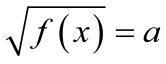 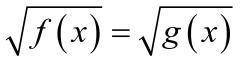 решать уравнения вида;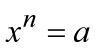 решать уравнения способом разложения на множители и замены переменной;использовать метод интервалов для решения целых и дробно-рациональных неравенств;решать линейные уравнения и неравенства с параметрами;решать несложные квадратные уравнения с параметром;решать несложные системы линейных уравнений с параметрами;решать несложные уравнения в целых числах.В повседневной жизни и при изучении других предметов:составлять и решать линейные и квадратные уравнения, уравнения, к ним сводящиеся, системы линейных уравнений, неравенств при решении задач других учебных предметов;выполнять оценку правдоподобия результатов, получаемых при решении линейных и квадратных уравнений и систем линейных уравнений и неравенств при решении задач других учебных предметов;выбирать соответствующие уравнения, неравенства или их системы для составления математической модели заданной реальной ситуации или прикладной задачи;уметь интерпретировать полученный при решении уравнения, неравенства или системы результат в контексте заданной реальной ситуации или прикладной задачи.ФункцииОперировать понятиями: функциональная зависимость, функция, график функции, способы задания функции, аргумент и значение функции, область определения и множество значений функции, нули функции, промежутки знакопостоянства, монотонность функции, чѐтность/нечѐтность функции; строить графики линейной, квадратичной функций, обратной пропорциональности, -функции вида: , ,, ;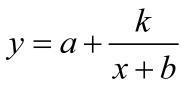 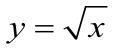 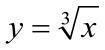 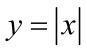 - на примере квадратичной функции, использовать преобразования графика функции y=f(x) для построения графиков функций ;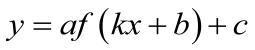 - составлять уравнения прямой по заданным условиям: проходящей через две точки с заданными координатами, проходящей через данную точку и параллельной даннойпрямой;- исследовать функцию по еѐ графику;- находить множество значений, нули, промежутки знакопостоянства, монотонности квадратичной функции;- оперировать понятиями: последовательность, арифметическая прогрессия,геометрическая прогрессия;- решать задачи на арифметическую и геометрическую прогрессию.В повседневной жизни и при изучении других предметов:- иллюстрировать с помощью графика реальную зависимость или процесс по их характеристикам;-использовать свойства и график квадратичной функции при решении задач из других учебных предметов.Текстовые задачи - Решать простые и сложные задачи разных типов, а также задачи повышеннойтрудности;- использовать разные краткие записи как модели текстов сложных задач дляпостроения поисковой схемы и решения задач;- различать модель текста и модель решения задачи, конструировать к одной моделирешения несложной задачи разные модели текста задачи;- знать и применять оба способа поиска решения задач (от требования к условию и отусловия к требованию);- моделировать рассуждения при поиске решения задач с помощью граф-схемы;- выделять этапы решения задачи и содержание каждого этапа;- уметь выбирать оптимальный метод решения задачи и осознавать выбор метода, - рассматривать различные методы, находить разные решения задачи, если возможно;- анализировать затруднения при решении задач;- выполнять различные преобразования предложенной задачи, конструировать новые задачи из данной, в том числе обратные;- интерпретировать вычислительные результаты в задаче, исследовать полученное решение задачи;- анализировать всевозможные ситуации взаимного расположения двух объектов и изменение их характеристик при совместном движении (скорость, время, расстояние) при решении задач на движение двух объектов как в одном, так и в противоположных направлениях;- исследовать всевозможные ситуации при решении задач на движение по реке, рассматривать разные системы отсчѐта;- решать разнообразные задачи «на части»,- решать и обосновывать свое решение задач (выделять математическую основу) нанахождение части числа и числа по его части на основе конкретного смысла дроби;- осознавать и объяснять идентичность задач разных типов, связывающих три величины (на работу, на покупки, на движение). выделять эти величины и отношения между ними, -применять их при решении задач, конструировать собственные задач указанных типов;- владеть основными методами решения задач на смеси, сплавы, концентрации;- решать задачи на проценты, в том числе, сложные проценты с обоснованием, используя разные способы;- решать логические задачи разными способами, в том числе, с двумя блоками и стремя блоками данных с помощью таблиц; -решать задачи по комбинаторике и теории вероятностей на основе использования изученных методов и обосновывать решение;- решать несложные задачи по математической статистике;- овладеть основными методами решения сюжетных задач: арифметический, алгебраический, перебор вариантов, геометрический, графический, применять их в новых по сравнению с изученными ситуациях.В повседневной жизни и при изучении других предметов:- выделять при решении задач характеристики рассматриваемой в задаче ситуации, отличные от реальных (те, от которых абстрагировались), конструировать новые ситуации с учѐтом этих характеристик, в частности, при решении задач на концентрации, учитывать плотность вещества;- решать и конструировать задачи на основе рассмотрения реальных ситуаций, в которых не требуется точный вычислительный результат;- решать задачи на движение по реке, рассматривая разные системы отсчета.Статистика и теория вероятностей- Оперировать понятиями: столбчатые и круговые диаграммы, таблицы данных, среднее арифметическое, медиана, наибольшее и наименьшее значения выборки, размах выборки, дисперсия и стандартное отклонение, случайная изменчивость;- извлекать информацию, представленную в таблицах, на диаграммах, графиках; составлять таблицы, строить диаграммы и графики на основе данных; -оперировать понятиями: факториал числа, перестановки и сочетания, треугольник Паскаля;- применять правило произведения при решении комбинаторных задач;- оперировать понятиями: случайный опыт, случайный выбор, испытание, элементарное случайное событие (исход), классическое определение вероятности случайного события, операции над случайными событиями;- представлять информацию с помощью кругов Эйлера;- решать задачи на вычисление вероятности с подсчетом количества вариантов с помощью комбинаторики.В повседневной жизни и при изучении других предметов:- извлекать, интерпретировать и преобразовывать информацию, представленную в таблицах, на диаграммах, графиках, отражающую свойства и характеристики реальных процессов и явлений;- определять статистические характеристики выборок по таблицам, диаграммам, графикам, -выполнять сравнение в зависимости от цели решения задачи; - оценивать вероятность реальных событий и явлений.Геометрические фигуры- Оперировать понятиями геометрических фигур;- извлекать, интерпретировать и преобразовывать информацию о геометрических фигурах, представленную на чертежах;- применять геометрические факты для решения задач, в том числе, предполагающих несколько шагов решения;- формулировать в простейших случаях свойства и признаки фигур;- доказывать геометрические утверждения;- владеть стандартной классификацией плоских фигур (треугольников и четырѐхугольников).В повседневной жизни и при изучении других предметов:- использовать свойства геометрических фигур для решения задач практического характера и задач из смежных дисциплин.Отношения- Оперировать понятиями: равенство фигур, равные фигуры, равенство треугольников, параллельность прямых, перпендикулярность прямых, углы между прямыми, перпендикуляр, наклонная, проекция, подобие фигур, подобные фигуры, подобные треугольники;- применять теорему Фалеса и теорему о пропорциональных отрезках при решениизадач;- характеризовать взаимное расположение прямой и окружности, двух окружностей.В повседневной жизни и при изучении других предметов:- использовать отношения для решения задач, возникающих в реальной жизни. Измерения и вычисления - Оперировать представлениями о длине, площади, объѐме как величинами. Применять теорему Пифагора, формулы площади, объѐма при решении многошаговых задач, в которых не все данные представлены явно, а требуют вычислений, оперировать более широким количеством формул длины, площади, объѐма, вычислять характеристики комбинаций фигур (окружностей и многоугольников) вычислять расстояния между фигурами, применять тригонометрические формулы для вычислений в более сложных случаях, проводить вычисления на основе равновеликости и равносоставленности; -проводить простые вычисления на объѐмных телах;- формулировать задачи на вычисление длин, площадей и объѐмов и решать их.В повседневной жизни и при изучении других предметов:- проводить вычисления на местности;- применять формулы при вычислениях в смежных учебных предметах, в окружающей действительности.Геометрические построения- Изображать геометрические фигуры по текстовому и символьному описанию; -свободно оперировать чертѐжными инструментами в несложных случаях, -выполнять построения треугольников, применять отдельные методы построений циркулем и линейкой и проводить простейшие исследования числа решений; -изображать типовые плоские фигуры и объемные тела с помощью простейших компьютерных инструментов.повседневной жизни и при изучении других предметов:- выполнять простейшие построения на местности, необходимые в реальной жизни; -оценивать размеры реальных объектов окружающего мира.Преобразования- Оперировать понятием движения и преобразования подобия, владеть приѐмами построения фигур с использованием движений и преобразований подобия, применять полученные знания и опыт построений в смежных предметах и в реальных ситуациях окружающего мира;- строить фигуру, подобную данной, пользоваться свойствами подобия для обоснования свойств фигур;- применять свойства движений для проведения простейших обоснований свойств фигур.В повседневной жизни и при изучении других предметов:-применять свойства движений и применять подобие для построений и вычислений. Векторы и координаты на плоскости- Оперировать понятиями вектор, сумма, разность векторов, произведение вектора на число, угол между векторами, скалярное произведение векторов, координаты на плоскости, координаты вектора;- выполнять действия над векторами (сложение, вычитание, умножение на число), вычислять скалярное произведение, определять в простейших случаях угол между векторами, выполнять разложение вектора на составляющие, применять полученные знания в физике, пользоваться формулой вычисления расстояния между точками по известным координатам, использовать уравнения фигур для решения задач; -применять векторы и координаты для решения геометрических задач на вычисление длин, углов.В повседневной жизни и при изучении других предметов: - использовать понятия векторов и координат для решения задач по физике, географии и другим учебным предметам.История математики- Характеризовать вклад выдающихся математиков в развитие математики и иных научных областей;- понимать роль математики в развитии России.Методы математики- Используя изученные методы, проводить доказательство, выполнять опровержение;- выбирать изученные методы и их комбинации для решения математических задач;- использовать математические знания для описания закономерностей в окружающей действительности и произведениях искусства;- применять простейшие программные средства и электронно-коммуникационныесистемы при решении математических задач.Выпускник получит возможность научиться в 7-9 классах для успешного продолжения образования на углубленном уровнеЭлементы теории множеств и математической логики- Свободно оперировать понятиями: множество, характеристики множества, элементмножества, пустое, конечное и бесконечное множество, подмножество, принадлежность, включение, равенство множеств, способы задание множества;- задавать множества разными способами;- проверять выполнение характеристического свойства множества;- свободно оперировать понятиями: высказывание, истинность и ложность высказывания, сложные и простые высказывания, отрицание высказываний; истинность и ложность утверждения и его отрицания, операции над высказываниями: и, или, не; условные высказывания (импликации);- строить высказывания с использованием законов алгебры высказываний.В повседневной жизни и при изучении других предметов:- строить рассуждения на основе использования правил логики;- использовать множества, операции с множествами, их графическое представление для описания реальных процессов и явлений, при решении задач других учебных предметов.ЧислаСвободно оперировать понятиями: натуральное число, множество натуральных чисел, целое число, множество целых чисел, обыкновенная дробь, десятичная дробь, смешанное число, рациональное число, множество рациональных чисел, иррациональное число, корень степени n, действительное число, множество действительных чисел, геометрическая интерпретация натуральных, целых, рациональных, действительных чисел;понимать и объяснять разницу между позиционной и непозиционной системами записи чисел;переводить числа из одной системы записи (системы счисления) в другую;доказывать и использовать признаки делимости на 2, 4, 8, 5, 3, 6, 9, 10, 11 суммы и произведения чисел при выполнении вычислений и решении задач; - выполнять округление рациональных и иррациональных чисел с заданной точностью; сравнивать действительные числа разными способами; - упорядочивать числа, записанные в виде обыкновенной и десятичной дроби, числа,записанные с использованием арифметического квадратного корня, корней степенибольше 2;- находить НОД и НОК чисел разными способами и использовать их при решениизадач;- выполнять вычисления и преобразования выражений, содержащих действительные числа, в том числе корни натуральных степеней.В повседневной жизни и при изучении других предметов:- выполнять и объяснять результаты сравнения результатов вычислений при решении практических задач, в том числе приближенных вычислений, используя разные способы сравнений;- записывать, сравнивать, округлять числовые данные реальных величин с использованием разных систем измерения;- составлять и оценивать разными способами числовые выражения при решении практических задач и задач из других учебных предметов.Тождественные преобразования- Свободно оперировать понятиями степени с целым и дробным показателем;- выполнять доказательство свойств степени с целыми и дробными показателями;- оперировать понятиями «одночлен», «многочлен», «многочлен с одной переменной», «многочлен с несколькими переменными», коэффициенты многочлена, «стандартная запись многочлена», степень одночлена и многочлена;- свободно владеть приемами преобразования целых и дробно-рациональных выражений;- выполнять разложение многочленов на множители разными способами, с использованием комбинаций различных приѐмов;- использовать теорему Виета и теорему, обратную теореме Виета, для поиска корней квадратного трѐхчлена и для решения задач, в том числе задач с параметрами на основе квадратного трѐхчлена;- выполнять деление многочлена на многочлен с остатком;- доказывать свойства квадратных корней и корней степени n;- выполнять преобразования выражений, содержащих квадратные корни, корни степени n;-свободно оперировать понятиями «тождество», «тождество на множестве», «тождественное преобразование»; 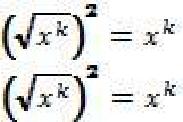 - выполнять различные преобразования выражений, содержащих модули. В повседневной жизни и при изучении других предметов:выполнять преобразования и действия с буквенными выражениями,  числовые коэффициенты которых записаны в стандартном виде;выполнять преобразования рациональных выражений при решении задач других учебных предметов;выполнять проверку правдоподобия физических и химических формул на основе сравнения размерностей и валентностей.Уравнения и неравенстваСвободно оперировать понятиями: уравнение, неравенство, равносильные уравнения и неравенства, уравнение, являющееся следствием другого уравнения, уравнения, равносильные на множестве, равносильные преобразования уравнений;решать разные виды уравнений и неравенств и их систем, в том числе некоторые уравнения 3 и 4 степеней, дробно-рациональные и иррациональные;знать теорему Виета для уравнений степени выше второй;- понимать смысл теорем о равносильных и неравносильных преобразованиях уравнений и уметь их доказывать; - владеть разными методами решения уравнений, неравенств и их систем, уметь выбирать метод решения и обосновывать свой выбор;- использовать метод интервалов для решения неравенств, в том числе дробно-рациональных и включающих в себя иррациональные выражения; - решать алгебраические уравнения и неравенства и их системы с параметрами алгебраическим и графическим методами;владеть разными методами доказательства неравенств;решать уравнения в целых числах;изображать множества на плоскости, задаваемые уравнениями, неравенствами и их системами.В повседневной жизни и при изучении других предметов:составлять и решать уравнения, неравенства, их системы при решении задач других учебных предметов;выполнять оценку правдоподобия результатов, получаемых при решении различных уравнений, неравенств и их систем при решении задач других учебных предметов;составлять и решать уравнения и неравенства с параметрами при решении задач других учебных предметов;составлять уравнение, неравенство или их систему, описывающие реальную ситуацию или прикладную задачу, интерпретировать полученные результаты.ФункцииСвободно оперировать понятиями: зависимость, функциональная зависимость, зависимая и независимая переменные, функция, способы задания функции, аргумент и значение функции, область определения и множество значения функции, нули функции, промежутки знакопостоянства, монотонность функции, наибольшее и наименьшее значения,чѐтность/нечѐтность функции, периодичность функции, график функции, вертикальная, горизонтальная, наклонная асимптоты; график зависимости, не являющейся функцией,строить графики функций: линейной, квадратичной, дробно-линейной, степенной при разных значениях показателя степени, ;использовать преобразования графика функции  для построения графиков функций ;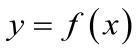 анализировать свойства функций и вид графика в зависимости от параметров;использовать метод математической индукции для вывода формул, доказательства равенств и неравенств, решения задач на делимость; -исследовать последовательности, заданные рекуррентно;В повседневной жизни и при изучении других предметов: - конструировать и исследовать функции, соответствующие реальным процессам и явлениям, интерпретировать полученные результаты в соответствии со спецификой исследуемого процесса или явления;использовать графики зависимостей для исследования реальных процессов и явлений;конструировать и исследовать функции при решении задач других учебных предметов, интерпретировать полученные результаты в соответствии со спецификой учебного предмета.Статистика и теория вероятностейСвободно оперировать понятиями: столбчатые и круговые диаграммы, таблицы данных, среднее арифметическое, медиана, наибольшее и наименьшее значения выборки, размах выборки, дисперсия и стандартное отклонение, случайная изменчивость; выбирать наиболее удобный способ представления информации, адекватный еѐ свойствам и целям анализа;вычислять числовые характеристики выборки;свободно оперировать понятиями: факториал числа, перестановки, сочетания и размещения, треугольник Паскаля;свободно оперировать понятиями: случайный опыт, случайный выбор, испытание, элементарное случайное событие (исход), классическое определение вероятности случайного события, операции над случайными событиями, основные комбинаторные формулы;свободно оперировать понятиями: случайный опыт, случайный выбор, испытание, элементарное случайное событие (исход), классическое определение вероятности случайного события, операции над случайными событиями, основные комбинаторные формулы;знать примеры случайных величин, и вычислять их статистические характеристики;использовать формулы комбинаторики при решении комбинаторных задач;решать задачи на вычисление вероятности в том числе с использованием формул.В повседневной жизни и при изучении других предметов:представлять информацию о реальных процессах и явлениях способом, адекватным еѐ свойствам и цели исследования;анализировать и сравнивать статистические характеристики выборок, полученных в процессе решения прикладной задачи, изучения реального явления, решения задачи из других учебных предметов;оценивать вероятность реальных событий и явлений в различных ситуациях.Текстовые задачиРешать простые и сложные задачи, а также задачи повышенной трудности и выделять их математическую основу;распознавать разные виды и типы задач;использовать разные краткие записи как модели текстов сложных задач и задач повышенной сложности для построения поисковой схемы и решения задач, выбирать оптимальную для рассматриваемой в задаче ситуации модель текста задачи;различать модель текста и модель решения задачи, конструировать к одной модели решения сложных задач разные модели текста задачи; знать и применять три способа поиска решения задач (от требования к условию и от условия к требованию, комбинированный); моделировать рассуждения при поиске решения задач с помощью граф-схемы;выделять этапы решения задачи и содержание каждого этапа;уметь выбирать оптимальный метод решения задачи и осознавать выбор метода, рассматривать различные методы, находить разные решения задачи, если возможно;анализировать затруднения при решении задач;выполнять различные преобразования предложенной задачи,  конструировать новые задачи из данной, в том числе обратные;интерпретировать вычислительные результаты в задаче, исследовать полученное решение задачи;изменять условие задач (количественные или качественные данные), исследовать измененное преобразованное;анализировать всевозможные ситуации взаимного расположения двух объектов и изменение их характеристик при совместном движении (скорость, время, расстояние).при решение задач на движение двух объектов как в одном, так и в противоположных направлениях, конструировать новые ситуации на основе изменения условий задачи при движении по реке;исследовать всевозможные ситуации при решении задач на движение по реке, - рассматривать разные системы отсчѐта;решать разнообразные задачи «на части»;решать и обосновывать свое решение задач (выделять математическую основу) на нахождение части числа и числа по его части на основе конкретного смысла дроби;объяснять идентичность задач разных типов, связывающих три величины (на работу, на покупки, на движение). выделять эти величины и отношения между ними, применять их при решении задач, конструировать собственные задач указанных типов;владеть основными методами решения задач на смеси, сплавы, концентрации, использовать их в новых ситуациях по отношению к изученным в процессе обучения;решать задачи на проценты, в том числе, сложные проценты с обоснованием, используя разные способы;решать логические задачи разными способами, в том числе, с двумя блоками и с тремя блоками данных с помощью таблиц;решать задачи по комбинаторике и теории вероятностей на основе использования изученных методов и обосновывать решение;решать несложные задачи по математической статистике;овладеть основными методами решения сюжетных задач: арифметический, алгебраический, перебор вариантов, геометрический, графический, применять их в новых по сравнению с изученными ситуациях.В повседневной жизни и при изучении других предметов:конструировать новые для данной задачи задачные ситуации с учѐтом реальных характеристик, в частности, при решении задач на концентрации, учитывать плотность вещества; решать и конструировать задачи на основе рассмотрения реальных ситуаций, в которых не требуется точный вычислительный результат;решать задачи на движение по реке, рассматривая разные системы отсчѐта;конструировать задачные ситуации, приближенные к реальной действительности.Геометрические фигурыСвободно оперировать геометрическими понятиями при решении задач и проведении математических рассуждений;самостоятельно формулировать определения геометрических фигур, выдвигать гипотезы новых свойствах и признаках геометрических фигур и обосновывать или опровергать их, обобщать или конкретизировать результаты на новые классы фигур, проводить в несложных случаях классификацию фигур по различным основаниям;исследовать чертежи, включая комбинации фигур, извлекать, интерпретировать и преобразовывать информацию, представленную на чертежах; -решать задачи геометрического содержания, в том числе в ситуациях, когда алгоритм решения не следует явно из условия, выполнять необходимые для решения задачи дополнительные построения, исследовать возможность применения теорем и формул для решения задач;формулировать и доказывать геометрические утверждения.В повседневной жизни и при изучении других предметов:-составлять с использованием свойств геометрических фигур математические модели для решения задач практического характера и задач из смежных дисциплин, исследовать полученные модели и интерпретировать результат.ОтношенияВладеть понятием отношения как метапредметным;свободно оперировать понятиями: равенство фигур, равные фигуры, равенство треугольников, параллельность прямых, перпендикулярность прямых, углы между прямыми, перпендикуляр, наклонная, проекция, подобие фигур, подобные фигуры, подобные треугольники;использовать свойства подобия и равенства фигур при решении задач.В повседневной жизни и при изучении других предметов:использовать отношения для построения и исследования математических моделей объектов реальной жизни.Измерения и вычисленияСвободно оперировать понятиями длина, площадь, объѐм, величина угла как величинами, использовать равновеликость и равносоставленность при решении задач на вычисление, самостоятельно получать и использовать формулы для вычислений площадей и объѐмов фигур,свободно оперировать широким набором формул на вычисление при решении  сложных задач, в том числе и задач на вычисление в комбинациях окружности и треугольника, окружности и четырѐхугольника, а также с применением тригонометрии;самостоятельно формулировать гипотезы и проверять их достоверность.В повседневной жизни и при изучении других предметов:свободно оперировать формулами при решении задач в других учебных предметах и при проведении необходимых вычислений в реальной жизни.Геометрические построенияОперировать понятием набора элементов, определяющих геометрическую фигуру,владеть набором методов построений циркулем и линейкой;проводить анализ и реализовывать этапы решения задач на построение.повседневной жизни и при изучении других предметов:- выполнять построения на местности;- оценивать размеры реальных объектов окружающего мира.ПреобразованияОперировать движениями и преобразованиями как метапредметными понятиями;оперировать понятием движения и преобразования подобия для обоснований, свободно -владеть приемами построения фигур с помощью  движений и преобразования подобия, а также комбинациями движений, движений и преобразований;использовать свойства движений и преобразований для проведения обоснования и доказательства утверждений в геометрии и других учебных предметах;пользоваться свойствами движений и преобразований при решении задач.В повседневной жизни и при изучении других предметов:применять свойства движений и применять подобие для построений и вычислений.Векторы и координаты на плоскости-Свободно оперировать понятиями вектор, сумма, разность векторов, произведение вектора на число, скалярное произведение векторов, координаты на плоскости, координаты вектора; -владеть векторным и координатным методом на плоскости для решения задач на вычисление и доказательства;-выполнять с помощью векторов и координат доказательство известных ему геометрических фактов (свойства средних линий, теорем о замечательных точках и т.п.) и получать новые свойства известных фигур;использовать уравнения фигур для решения задач и самостоятельно составлять уравнения отдельных плоских фигур.В повседневной жизни и при изучении других предметов:-использовать понятия векторов и координат для решения задач по физике, географии и другим учебным предметам.История математикиПонимать математику как строго организованную систему научных знаний, в частности владеть представлениями об аксиоматическом построении геометрии и первичными представлениями о неевклидовых геометриях;рассматривать математику в контексте истории развития цивилизации и истории развития науки, понимать роль математики в развитии России.Методы математикиВладеть знаниями о различных методах обоснования и опровержения математических утверждений и самостоятельно применять их;владеть навыками анализа условия задачи и определения подходящих для решения задач изученных методов или их комбинаций;характеризовать произведения искусства с учѐтом математических закономерностей в природе, использовать математические закономерности в самостоятельном творчестве.1.2.5.9. Информатика Выпускник научится:различать содержание основных понятий предмета: информатика, информация, информационный процесс, информационная система, информационная модель и др.;различать виды информации по способам ее восприятия человеком и по способам ее представления на материальных носителях;раскрывать общие закономерности протекания информационных процессов в системах различной природы;приводить примеры информационных процессов – процессов, связанные с хранением, преобразованием и передачей данных – в живой природе и технике;классифицировать средства ИКТ в соответствии с кругом выполняемых задач;узнает о назначении основных компонентов компьютера (процессора, оперативной памяти, внешней энергонезависимой памяти, устройств ввода-вывода), характеристиках этих устройств;определять качественные и количественные характеристики компонентов компьютера;узнает об истории и тенденциях развития компьютеров; о том как можно улучшить характеристики компьютеров; узнает о том, какие задачи решаются с помощью суперкомпьютеров.Выпускник получит возможность:осознано подходить к выбору ИКТ–средств для своих учебных и иных целей;узнать о физических ограничениях на значения характеристик компьютера.Математические основы информатикиВыпускник научится:описывать размер двоичных текстов, используя термины «бит», «байт» и производные от них; использовать термины, описывающие скорость передачи данных, оценивать время передачи данных;кодировать и декодировать тексты по заданной кодовой таблице;оперировать понятиями, связанными с передачей данных (источник и приемник данных: канал связи, скорость передачи данных по каналу связи, пропускная способность канала связи);определять минимальную длину кодового слова по заданным алфавиту кодируемого текста и кодовому алфавиту (для кодового алфавита из 2, 3 или 4 символов);определять длину кодовой последовательности по длине исходного текста и кодовой таблице равномерного кода;записывать в двоичной системе целые числа от 0 до 1024; переводить заданное натуральное число из десятичной записи в двоичную и из двоичной в десятичную; сравнивать числа в двоичной записи; складывать и вычитать числа, записанные в двоичной системе счисления;записывать логические выражения, составленные с помощью операций «и», «или», «не» и скобок, определять истинность такого составного высказывания, если известны значения истинности входящих в него элементарных высказываний;определять количество элементов в множествах, полученных из двух или трех базовых множеств с помощью операций объединения, пересечения и дополнения;использовать терминологию, связанную с графами (вершина, ребро, путь, длина ребра и пути), деревьями (корень, лист, высота дерева) и списками (первый элемент, последний элемент, предыдущий элемент, следующий элемент; вставка, удаление и замена элемента);описывать граф с помощью матрицы смежности с указанием длин ребер (знание термина «матрица смежности» не обязательно);познакомиться с двоичным кодированием текстов и с наиболее употребительными современными кодами;использовать основные способы графического представления числовой информации, (графики, диаграммы).Выпускник получит возможность:познакомиться с примерами математических моделей и использования компьютеров при их анализе; понять сходства и различия между математической моделью объекта и его натурной моделью, между математической моделью объекта/явления и словесным описанием;узнать о том, что любые дискретные данные можно описать, используя алфавит, содержащий только два символа, например, 0 и 1;познакомиться с тем, как информация (данные) представляется в современных компьютерах и робототехнических системах;познакомиться с примерами использования графов, деревьев и списков при описании реальных объектов и процессов;ознакомиться с влиянием ошибок измерений и вычислений на выполнение алгоритмов управления реальными объектами (на примере учебных автономных роботов);  узнать о наличии кодов, которые исправляют ошибки искажения, возникающие при передаче информации.Алгоритмы и элементы программированияВыпускник научится:составлять алгоритмы для решения учебных задач различных типов;выражать алгоритм решения задачи различными способами (словесным, графическим, в том числе и в виде блок-схемы,  с помощью формальных языков и др.);определять наиболее оптимальный способ выражения алгоритма для решения конкретных задач (словесный, графический, с помощью формальных языков);определять результат выполнения заданного алгоритма или его фрагмента;использовать термины «исполнитель», «алгоритм», «программа», а также понимать разницу между употреблением этих терминов в обыденной речи и в информатике;выполнять без использования компьютера («вручную») несложные алгоритмы управления исполнителями и анализа числовых и текстовых данных, записанные на конкретном язык программирования с использованием основных управляющих конструкций последовательного программирования (линейная программа, ветвление, повторение, вспомогательные алгоритмы);составлять несложные алгоритмы управления исполнителями и анализа числовых и текстовых данных с использованием основных управляющих конструкций последовательного программирования и записывать их в виде	программ на выбранном языке программирования; выполнять эти программы на компьютере;использовать величины (переменные) различных типов, табличные величины (массивы), а также выражения, составленные из этих величин; использовать оператор присваивания;анализировать предложенный алгоритм, например, определять какие результаты возможны при заданном множестве исходных значений;использовать логические значения, операции и выражения с ними;записывать на выбранном языке программирования арифметические и логические выражения и вычислять их значения.Выпускник получит возможность:познакомиться с использованием в программах строковых величин и с операциями со строковыми величинами;создавать программы для решения задач, возникающих в процессе учебы и вне ее;познакомиться с задачами обработки данных и алгоритмами их решения;познакомиться с понятием «управление», с примерами того, как компьютер управляет различными системами (роботы, летательные и космические аппараты, станки, оросительные системы, движущиеся модели и др.);познакомиться с учебной средой составления программ управления автономными роботами и разобрать примеры алгоритмов управления, разработанными в этой среде.Использование программных систем и сервисовВыпускник научится:классифицировать файлы по типу и иным параметрам;выполнять основные операции с файлами (создавать, сохранять, редактировать, удалять, архивировать, «распаковывать» архивные файлы);разбираться в иерархической структуре файловой системы;осуществлять поиск файлов средствами операционной системы;использовать динамические (электронные) таблицы, в том числе формулы с использованием абсолютной, относительной и смешанной адресации, выделение диапазона таблицы и упорядочивание (сортировку) его элементов; построение диаграмм (круговой и столбчатой);использовать табличные (реляционные) базы данных, выполнять отбор строк таблицы, удовлетворяющих определенному условию;анализировать доменные имена компьютеров и адреса документов в Интернете;проводить поиск информации в сети Интернет по запросам с использованием логических операций.Выпускник овладеет (как результат применения программных систем и интернет-сервисов в данном курсе и во всем образовательном процессе):навыками работы с компьютером; знаниями, умениями и навыками, достаточными для работы с различными видами программных систем и интернет-сервисов (файловые менеджеры, текстовые редакторы, электронные таблицы, браузеры, поисковые системы, словари, электронные энциклопедии); умением описывать работу этих систем и сервисов с использованием соответствующей терминологии;различными формами представления данных (таблицы, диаграммы, графики и т. д.);приемами безопасной организации своего личного пространства данных с использованием индивидуальных накопителей данных, интернет-сервисов и т. п.;основами соблюдения норм информационной этики и права;познакомится с программными средствами для работы с аудиовизуальными данными и соответствующим понятийным аппаратом;узнает о дискретном представлении аудиовизуальных данных.Выпускник получит возможность (в данном курсе и иной учебной деятельности):узнать о данных от датчиков, например, датчиков роботизированных устройств;практиковаться в использовании основных видов прикладного программного обеспечения (редакторы текстов, электронные таблицы, браузеры и др.);познакомиться с примерами использования математического моделирования в современном мире;познакомиться с принципами функционирования Интернета и сетевого взаимодействия между компьютерами, с методами поиска в Интернете;познакомиться с постановкой вопроса о том, насколько достоверна полученная информация, подкреплена ли она доказательствами подлинности (пример: наличие электронной подписи); познакомиться с возможными подходами к оценке достоверности информации (пример: сравнение данных из разных источников);узнать о том, что в сфере информатики и ИКТ существуют международные и национальные стандарты;узнать о структуре современных компьютеров и назначении их элементов;получить представление об истории и тенденциях развития ИКТ;познакомиться с примерами использования ИКТ в современном мире;получить представления о роботизированных устройствах и их использовании на производстве и в научных исследованиях.1.2.5.10. ФизикаВыпускник научится:соблюдать правила безопасности и охраны труда при работе с учебным и лабораторным оборудованием;понимать смысл основных физических терминов: физическое тело, физическое явление, физическая величина, единицы измерения;распознавать проблемы, которые можно решить при помощи физических методов; анализировать отдельные этапы проведения исследований и интерпретировать результаты наблюдений и опытов;ставить опыты по исследованию физических явлений или физических свойств тел без использования прямых измерений; при этом формулировать проблему/задачу учебного эксперимента; собирать установку из предложенного оборудования; проводить опыт и формулировать выводы.Примечание. При проведении исследования физических явлений измерительные приборы используются лишь как датчики измерения физических величин. Записи показаний прямых измерений в этом случае не требуется.понимать роль эксперимента в получении научной информации;проводить прямые измерения физических величин: время, расстояние, масса тела, объем, сила, температура, атмосферное давление, влажность воздуха, напряжение, сила тока, радиационный фон (с использованием дозиметра); при этом выбирать оптимальный способ измерения и использовать простейшие методы оценки погрешностей измерений.Примечание. Любая учебная программа должна обеспечивать овладение прямыми измерениями всех перечисленных физических величин.проводить исследование зависимостей физических величин с использованием прямых измерений: при этом конструировать установку, фиксировать результаты полученной зависимости физических величин в виде таблиц и графиков, делать выводы по результатам исследования;проводить косвенные измерения физических величин: при выполнении измерений собирать экспериментальную установку, следуя предложенной инструкции, вычислять значение величины и анализировать полученные результаты с учетом заданной точности измерений;анализировать ситуации практико-ориентированного характера, узнавать в них проявление изученных физических явлений или закономерностей и применять имеющиеся знания для их объяснения;понимать принципы действия машин, приборов и технических устройств, условия их безопасного использования в повседневной жизни;использовать при выполнении учебных задач научно-популярную литературу о физических явлениях, справочные материалы, ресурсы Интернет.Выпускник получит возможность научиться:осознавать ценность научных исследований, роль физики в расширении представлений об окружающем мире и ее вклад в улучшение качества жизни;использовать приемы построения физических моделей, поиска и формулировки доказательств выдвинутых гипотез и теоретических выводов на основе эмпирически установленных фактов;сравнивать точность измерения физических величин по величине их относительной погрешности при проведении прямых измерений;самостоятельно проводить косвенные измерения и исследования физических величин с использованием различных способов измерения физических величин, выбирать средства измерения с учетом необходимой точности измерений, обосновывать выбор способа измерения, адекватного поставленной задаче, проводить оценку достоверности полученных результатов;воспринимать информацию физического содержания в научно-популярной литературе и средствах массовой информации, критически оценивать полученную информацию, анализируя ее содержание и данные об источнике информации;создавать собственные письменные и устные сообщения о физических явлениях на основе нескольких источников информации, сопровождать выступление презентацией, учитывая особенности аудитории сверстников.Механические явленияВыпускник научится:распознавать механические явления и объяснять на основе имеющихся знаний основные свойства или условия протекания этих явлений: равномерное и неравномерное движение, равномерное и равноускоренное прямолинейное движение, относительность механического движения, свободное падение тел, равномерное движение по окружности, инерция, взаимодействие тел, реактивное движение, передача давления твердыми телами, жидкостями и газами, атмосферное давление, плавание тел, равновесие твердых тел, имеющих закрепленную ось вращения, колебательное движение, резонанс, волновое движение (звук);описывать изученные свойства тел и механические явления, используя физические величины: путь, перемещение, скорость, ускорение, период обращения, масса тела, плотность вещества, сила (сила тяжести, сила упругости, сила трения), давление, импульс тела, кинетическая энергия, потенциальная энергия, механическая работа, механическая мощность, КПД при совершении работы с использованием простого механизма, сила трения, амплитуда, период и частота колебаний, длина волны и скорость ее распространения; при описании правильно трактовать физический смысл используемых величин, их обозначения и единицы измерения, находить формулы, связывающие данную физическую величину с другими величинами, вычислять значение физической величины;анализировать свойства тел, механические явления и процессы, используя физические законы: закон сохранения энергии, закон всемирного тяготения, принцип суперпозиции сил (нахождение равнодействующей силы), I, II и III законы Ньютона, закон сохранения импульса, закон Гука, закон Паскаля, закон Архимеда; при этом различать словесную формулировку закона и его математическое выражение; различать основные признаки изученных физических моделей: материальная точка, инерциальная система отсчета;решать задачи, используя физические законы (закон сохранения энергии, закон всемирного тяготения, принцип суперпозиции сил, I, II и III законы Ньютона, закон сохранения импульса, закон Гука, закон Паскаля, закон Архимеда) и формулы, связывающие физические величины (путь, скорость, ускорение, масса тела, плотность вещества, сила, давление, импульс тела, кинетическая энергия, потенциальная энергия, механическая работа, механическая мощность, КПД простого механизма, сила трения скольжения, коэффициент трения, амплитуда, период и частота колебаний, длина волны и скорость ее распространения): на основе анализа условия задачи записывать краткое условие, выделять физические величины, законы и формулы, необходимые для ее решения, проводить расчеты и оценивать реальность полученного значения физической величины. Выпускник получит возможность научиться:использовать знания о механических явлениях в повседневной жизни для обеспечения безопасности при обращении с приборами и техническими устройствами, для сохранения здоровья и соблюдения норм экологического поведения в окружающей среде; приводить примеры практического использования физических знаний о механических явлениях и физических законах; примеры использования возобновляемых источников энергии; экологических последствий исследования космического пространств;различать границы применимости физических законов, понимать всеобщий характер фундаментальных законов (закон сохранения механической энергии, закон сохранения импульса, закон всемирного тяготения) и ограниченность использования частных законов (закон Гука, Архимеда и др.);находить адекватную предложенной задаче физическую модель, разрешать проблему как на основе имеющихся знаний по механике с использованием математического аппарата, так и при помощи методов оценки.Тепловые явленияВыпускник научится:распознавать тепловые явления и объяснять на базе имеющихся знаний основные свойства или условия протекания этих явлений: диффузия, изменение объема тел при нагревании (охлаждении), большая сжимаемость газов, малая сжимаемость жидкостей и твердых тел; тепловое равновесие, испарение, конденсация, плавление, кристаллизация, кипение, влажность воздуха, различные способы теплопередачи (теплопроводность, конвекция, излучение), агрегатные состояния вещества, поглощение энергии при испарении жидкости и выделение ее при конденсации пара, зависимость температуры кипения от давления;описывать изученные свойства тел и тепловые явления, используя физические величины: количество теплоты, внутренняя энергия, температура, удельная теплоемкость вещества, удельная теплота плавления, удельная теплота парообразования, удельная теплота сгорания топлива, коэффициент полезного действия теплового двигателя; при описании правильно трактовать физический смысл используемых величин, их обозначения и единицы измерения, находить формулы, связывающие данную физическую величину с другими величинами, вычислять значение физической величины;анализировать свойства тел, тепловые явления и процессы, используя основные положения атомно-молекулярного учения о строении вещества и закон сохранения энергии;различать основные признаки изученных физических моделей строения газов, жидкостей и твердых тел;приводить примеры практического использования физических знаний о тепловых явлениях;решать задачи, используя закон сохранения энергии в тепловых процессах и формулы, связывающие физические величины (количество теплоты, температура, удельная теплоемкость вещества, удельная теплота плавления, удельная теплота парообразования, удельная теплота сгорания топлива, коэффициент полезного действия теплового двигателя): на основе анализа условия задачи записывать краткое условие, выделять физические величины, законы и формулы, необходимые для ее решения, проводить расчеты и оценивать реальность полученного значения физической величины.Выпускник получит возможность научиться:использовать знания о тепловых явлениях в повседневной жизни для обеспечения безопасности при обращении с приборами и техническими устройствами, для сохранения здоровья и соблюдения норм экологического поведения в окружающей среде; приводить примеры экологических последствий работы двигателей внутреннего сгорания, тепловых и гидроэлектростанций;различать границы применимости физических законов, понимать всеобщий характер фундаментальных физических законов (закон сохранения энергии в тепловых процессах) и ограниченность использования частных законов;находить адекватную предложенной задаче физическую модель, разрешать проблему как на основе имеющихся знаний о тепловых явлениях с использованием математического аппарата, так и при помощи методов оценки.Электрические и магнитные явленияВыпускник научится:распознавать электромагнитные явления и объяснять на основе имеющихся знаний основные свойства или условия протекания этих явлений: электризация тел, взаимодействие зарядов, электрический ток и его действия (тепловое, химическое, магнитное), взаимодействие магнитов, электромагнитная индукция, действие магнитного поля на проводник с током и на движущуюся заряженную частицу, действие электрического поля на заряженную частицу, электромагнитные волны, прямолинейное распространение света, отражение и преломление света, дисперсия света.составлять схемы электрических цепей с последовательным и параллельным соединением элементов, различая условные обозначения элементов электрических цепей (источник тока, ключ, резистор, реостат, лампочка, амперметр, вольтметр). использовать оптические схемы для построения изображений в плоском зеркале и собирающей линзе.описывать изученные свойства тел и электромагнитные явления, используя физические величины: электрический заряд, сила тока, электрическое напряжение, электрическое сопротивление, удельное сопротивление вещества, работа электрического поля, мощность тока, фокусное расстояние и оптическая сила линзы, скорость электромагнитных волн, длина волны и частота света; при описании верно трактовать физический смысл используемых величин, их обозначения и единицы измерения; находить формулы, связывающие данную физическую величину с другими величинами.анализировать свойства тел, электромагнитные явления и процессы, используя физические законы: закон сохранения электрического заряда, закон Ома для участка цепи, закон Джоуля-Ленца, закон прямолинейного распространения света, закон отражения света, закон преломления света; при этом различать словесную формулировку закона и его математическое выражение.приводить примеры практического использования физических знаний о электромагнитных явленияхрешать задачи, используя физические законы (закон Ома для участка цепи, закон Джоуля-Ленца, закон прямолинейного распространения света, закон отражения света, закон преломления света) и формулы, связывающие физические величины (сила тока, электрическое напряжение, электрическое сопротивление, удельное сопротивление вещества, работа электрического поля, мощность тока, фокусное расстояние и оптическая сила линзы, скорость электромагнитных волн, длина волны и частота света, формулы расчета электрического сопротивления при последовательном и параллельном соединении проводников): на основе анализа условия задачи записывать краткое условие, выделять физические величины, законы и формулы, необходимые для ее решения, проводить расчеты и оценивать реальность полученного значения физической величины.Выпускник получит возможность научиться:использовать знания об электромагнитных явлениях в повседневной жизни для обеспечения безопасности при обращении с приборами и техническими устройствами, для сохранения здоровья и соблюдения норм экологического поведения в окружающей среде; приводить примеры влияния электромагнитных излучений на живые организмы;различать границы применимости физических законов, понимать всеобщий характер фундаментальных законов (закон сохранения электрического заряда) и ограниченность использования частных законов (закон Ома для участка цепи, закон Джоуля-Ленца и др.);использовать приемы построения физических моделей, поиска и формулировки доказательств выдвинутых гипотез и теоретических выводов на основе эмпирически установленных фактов;находить адекватную предложенной задаче физическую модель, разрешать проблему как на основе имеющихся знаний об электромагнитных явлениях с использованием математического аппарата, так и при помощи методов оценки.Квантовые явленияВыпускник научится:распознавать квантовые явления и объяснять на основе имеющихся знаний основные свойства или условия протекания этих явлений: естественная и искусственная радиоактивность, α-, β- и γ-излучения, возникновение линейчатого спектра излучения атома;описывать изученные квантовые явления, используя физические величины: массовое число, зарядовое число, период полураспада, энергия фотонов; при описании правильно трактовать физический смысл используемых величин, их обозначения и единицы измерения; находить формулы, связывающие данную физическую величину с другими величинами, вычислять значение физической величины;анализировать квантовые явления, используя физические законы и постулаты: закон сохранения энергии, закон сохранения электрического заряда, закон сохранения массового числа, закономерности излучения и поглощения света атомом, при этом различать словесную формулировку закона и его математическое выражение;различать основные признаки планетарной модели атома, нуклонной модели атомного ядра;приводить примеры проявления в природе и практического использования радиоактивности, ядерных и термоядерных реакций, спектрального анализа.Выпускник получит возможность научиться:использовать полученные знания в повседневной жизни при обращении с приборами и техническими устройствами (счетчик ионизирующих частиц, дозиметр), для сохранения здоровья и соблюдения норм экологического поведения в окружающей среде;соотносить энергию связи атомных ядер с дефектом массы;приводить примеры влияния радиоактивных излучений на живые организмы; понимать принцип действия дозиметра и различать условия его использования;понимать экологические проблемы, возникающие при использовании атомных электростанций, и пути решения этих проблем, перспективы использования управляемого термоядерного синтеза.Элементы астрономииВыпускник научится:указывать названия планет Солнечной системы; различать основные признаки суточного вращения звездного неба, движения Луны, Солнца и планет относительно звезд;понимать различия между гелиоцентрической и геоцентрической системами мира;Выпускник получит возможность научиться:указывать общие свойства и отличия планет земной группы и планет-гигантов; малых тел Солнечной системы и больших планет; пользоваться картой звездного неба при наблюдениях звездного неба;различать основные характеристики звезд (размер, цвет, температура) соотносить цвет звезды с ее температурой;различать гипотезы о происхождении Солнечной системы.1.2.5.11. БиологияВ результате изучения курса биологии в основной школе: Выпускник научится пользоваться научными методами для распознания биологических проблем; давать научное объяснение биологическим фактам, процессам, явлениям, закономерностям, их роли в жизни организмов и человека; проводить наблюдения за живыми объектами, собственным организмом; описывать биологические объекты, процессы и явления; ставить несложные биологические эксперименты и интерпретировать их результаты.Выпускник овладеет системой биологических знаний – понятиями, закономерностями, законами, теориями, имеющими важное общеобразовательное и познавательное значение; сведениями по истории становления биологии как науки.Выпускник освоит общие приемы: оказания первой помощи; рациональной организации труда и отдыха; выращивания и размножения культурных растений и домашних животных, ухода за ними; проведения наблюдений за состоянием собственного организма; правила работы в кабинете биологии, с биологическими приборами и инструментами.Выпускник приобретет навыки использования научно-популярной литературы по биологии, справочных материалов (на бумажных и электронных носителях), ресурсов Интернета при выполнении учебных задач.Выпускник получит возможность научиться:осознанно использовать знания основных правил поведения в природе и основ здорового образа жизни в быту;выбирать целевые и смысловые установки в своих действиях и поступках по отношению к живой природе, здоровью своему и окружающих; ориентироваться в системе познавательных ценностей – воспринимать информацию биологического содержания в научно-популярной литературе, средствах массовой информации и Интернет-ресурсах, критически оценивать полученную информацию, анализируя ее содержание и данные об источнике информации;создавать собственные письменные и устные сообщения о биологических явлениях и процессах на основе нескольких источников информации, сопровождать выступление презентацией, учитывая особенности аудитории сверстников.Живые организмыВыпускник научится:выделять существенные признаки биологических объектов (клеток и организмов растений, животных, грибов, бактерий) и процессов, характерных для живых организмов;аргументировать, приводить доказательства родства различных таксонов растений, животных, грибов и бактерий;аргументировать, приводить доказательства различий растений, животных, грибов и бактерий;осуществлять классификацию биологических объектов (растений, животных, бактерий, грибов) на основе определения их принадлежности к определенной систематической группе;раскрывать роль биологии в практической деятельности людей; роль различных организмов в жизни человека;объяснять общность происхождения и эволюции систематических групп растений и животных на примерах сопоставления биологических объектов;выявлять примеры и раскрывать сущность приспособленности организмов к среде обитания;различатьпо внешнему виду, схемам и описаниям реальные биологические объекты или их изображения, выявлять отличительные признаки биологических объектов;сравнивать биологические объекты (растения, животные, бактерии, грибы), процессы жизнедеятельности; делать выводы и умозаключения на основе сравнения;устанавливать взаимосвязи между особенностями строения и функциями клеток и тканей, органов и систем органов;использовать методы биологической науки: наблюдать и описывать биологические объекты и процессы; ставить биологические эксперименты и объяснять их результаты;знать и аргументировать основные правила поведения в природе;анализировать и оценивать последствия деятельности человека в природе;описывать и использовать приемы выращивания и размножения культурных растений и домашних животных, ухода за ними;знать и соблюдать правила работы в кабинете биологии.Выпускник получит возможность научиться:находить информацию о растениях, животных грибах и бактериях в научно-популярной литературе, биологических словарях, справочниках, Интернет ресурсе, анализировать и оценивать ее, переводить из одной формы в другую;основам исследовательской и проектной деятельности по изучению организмов различных царств живой природы, включая умения формулировать задачи, представлять работу на защиту и защищать ее.использовать приемы оказания первой помощи при отравлении ядовитыми грибами, ядовитыми растениями, укусах животных; работы с определителями растений; размножения и выращивания культурных растений, уходом за домашними животными;ориентироваться в системе моральных норм и ценностей по отношению к объектам живой природы (признание высокой ценности жизни во всех ее проявлениях, экологическое сознание, эмоционально-ценностное отношение к объектам живой природы);осознанно использовать знания основных правил поведения в природе; выбирать целевые и смысловые установки в своих действиях и поступках по отношению к живой природе; создавать собственные письменные и устные сообщения о растениях, животных, бактерия и грибах на основе нескольких источников информации, сопровождать выступление презентацией, учитывая особенности аудитории сверстников;работать в группе сверстников при решении познавательных задач связанных с изучением особенностей строения и жизнедеятельности растений, животных, грибов и бактерий, планировать совместную деятельность, учитывать мнение окружающих и адекватно оценивать собственный вклад в деятельность группы. Человек и его здоровьеВыпускник научится:выделять существенные признаки биологических объектов (животных клеток и тканей, органов и систем органов человека) и процессов жизнедеятельности, характерных для организма человека;аргументировать, приводить доказательства взаимосвязи человека и окружающей среды, родства человека с животными;аргументировать, приводить доказательства отличий человека от животных;аргументировать, приводить доказательства необходимости соблюдения мер профилактики заболеваний, травматизма, стрессов, вредных привычек, нарушения осанки, зрения, слуха, инфекционных и простудных заболеваний;объяснять эволюцию вида Человек разумный на примерах сопоставления биологических объектов и других материальных артефактов;выявлять примеры и пояснять проявление наследственных заболеваний у человека, сущность процессов наследственности и изменчивости, присущей человеку;различать по внешнему виду, схемам и описаниям реальные биологические объекты (клетки, ткани органы, системы органов) или их изображения, выявлять отличительные признаки биологических объектов;сравнивать биологические объекты (клетки, ткани, органы, системы органов), процессы жизнедеятельности (питание, дыхание, обмен веществ, выделение и др.); делать выводы и умозаключения на основе сравнения;устанавливать взаимосвязи между особенностями строения и функциями клеток и тканей, органов и систем органов;использовать методы биологической науки: наблюдать и описывать биологические объекты и процессы; проводить исследования с организмом человека и объяснять их результаты;знать и аргументировать основные принципы здорового образа жизни, рациональной организации труда и отдыха;анализировать и оценивать влияние факторов риска на здоровье человека;описывать и использовать приемы оказания первой помощи;знать и соблюдать правила работы в кабинете биологии.Выпускник получит возможность научиться:объяснять необходимость применения тех или иных приемов при оказании первой доврачебной помощи при отравлениях, ожогах, обморожениях, травмах, спасении утопающего, кровотечениях;находить информацию о строении и жизнедеятельности человека в научно-популярной литературе, биологических словарях, справочниках, Интернет-ресурсе, анализировать и оценивать ее, переводить из одной формы в другую;ориентироваться в системе моральных норм и ценностей по отношению к собственному здоровью и здоровью других людей;находить в учебной, научно-популярной литературе, Интернет-ресурсах информацию об организме человека, оформлять ее в виде устных сообщений и докладов;анализировать и оценивать целевые и смысловые установки в своих действиях и поступках по отношению к здоровью своему и окружающих; последствия влияния факторов риска на здоровье человека.создавать собственные письменные и устные сообщения об организме человека и его жизнедеятельности на основе нескольких источников информации, сопровождать выступление презентацией, учитывая особенности аудитории сверстников;работать в группе сверстников при решении познавательных задач связанных с особенностями строения и жизнедеятельности организма человека, планировать совместную деятельность, учитывать мнение окружающих и адекватно оценивать собственный вклад в деятельность группы. Общие биологические закономерностиВыпускник научится:выделять существенные признаки биологических объектов (вида, экосистемы, биосферы) и процессов, характерных для сообществ живых организмов;аргументировать, приводить доказательства необходимости защиты окружающей среды;аргументировать, приводить доказательства зависимости здоровья человека от состояния окружающей среды;осуществлять классификацию биологических объектов на основе определения их принадлежности к определенной систематической группе; раскрывать роль биологии в практической деятельности людей; роль биологических объектов в природе и жизни человека; значение биологического разнообразия для сохранения биосферы;объяснять общность происхождения и эволюции организмов на основе сопоставления особенностей их строения и функционирования;объяснять механизмы наследственности и изменчивости, возникновения приспособленности, процесс видообразования;различать по внешнему виду, схемам и описаниям реальные биологические объекты или их изображения, выявляя отличительные признаки биологических объектов;сравнивать биологические объекты, процессы; делать выводы и умозаключения на основе сравнения; устанавливать взаимосвязи между особенностями строения и функциями органов и систем органов;использовать методы биологической науки: наблюдать и описывать биологические объекты и процессы; ставить биологические эксперименты и объяснять их результаты; знать и аргументировать основные правила поведения в природе; анализировать и оценивать последствия деятельности человека в природе; описывать и использовать приемы выращивания и размножения культурных растений и домашних животных, ухода за ними в агроценозах;находить в учебной, научно-популярной литературе, Интернет-ресурсах информацию о живой природе, оформлять ее в виде письменных сообщений, докладов, рефератов;знать и соблюдать правила работы в кабинете биологии.Выпускник получит возможность научиться:понимать экологические проблемы, возникающие в условиях нерационального природопользования, и пути решения этих проблем;анализировать и оценивать целевые и смысловые установки в своих действиях и поступках по отношению к здоровью своему и окружающих, последствия влияния факторов риска на здоровье человека;находить информацию по вопросам общей биологии в научно-популярной литературе, специализированных биологических словарях, справочниках, Интернет ресурсах, анализировать и оценивать ее, переводить из одной формы в другую;ориентироваться в системе моральных норм и ценностей по отношению к объектам живой природы, собственному здоровью и здоровью других людей (признание высокой ценности жизни во всех ее проявлениях, экологическое сознание, эмоционально-ценностное отношение к объектам живой природы);создавать собственные письменные и устные сообщения о современных проблемах в области биологии и охраны окружающей среды на основе нескольких источников информации, сопровождать выступление презентацией, учитывая особенности аудитории сверстников;работать в группе сверстников при решении познавательных задач связанных с теоретическими и практическими проблемами в области молекулярной биологии, генетики, экологии, биотехнологии, медицины и охраны окружающей среды, планировать совместную деятельность, учитывать мнение окружающих и адекватно оценивать собственный вклад в деятельность группы. 1.2.5.12. ХимияВыпускник научится:характеризовать основные методы познания: наблюдение, измерение, эксперимент;описывать свойства твердых, жидких, газообразных веществ, выделяя их существенные признаки;раскрывать смысл основных химических понятий «атом», «молекула», «химический элемент», «простое вещество», «сложное вещество», «валентность», «химическая реакция», используя знаковую систему химии;раскрывать смысл законов сохранения массы веществ, постоянства состава, атомно-молекулярной теории;различать химические и физические явления;называть химические элементы;определять состав веществ по их формулам;определять валентность атома элемента в соединениях;определять тип химических реакций;называть признаки и условия протекания химических реакций;выявлять признаки, свидетельствующие о протекании химической реакции при выполнении химического опыта;составлять формулы бинарных соединений;составлять уравнения химических реакций;соблюдать правила безопасной работы при проведении опытов;пользоваться лабораторным оборудованием и посудой;вычислять относительную молекулярную и молярную массы веществ;вычислять массовую долю химического элемента по формуле соединения;вычислять количество, объем или массу вещества по количеству, объему, массе реагентов или продуктов реакции;характеризовать физические и химические свойства простых веществ: кислорода и водорода;получать, собирать кислород и водород;распознавать опытным путем газообразные вещества: кислород, водород;раскрывать смысл закона Авогадро;раскрывать смысл понятий «тепловой эффект реакции», «молярный объем»;характеризовать физические и химические свойства воды;раскрывать смысл понятия «раствор»;вычислять массовую долю растворенного вещества в растворе;приготовлять растворы с определенной массовой долей растворенного вещества;называть соединения изученных классов неорганических веществ;характеризовать физические и химические свойства основных классов неорганических веществ: оксидов, кислот, оснований, солей;определять принадлежность веществ к определенному классу соединений;составлять формулы неорганических соединений изученных классов;проводить опыты, подтверждающие химические свойства изученных классов неорганических веществ;распознавать опытным путем растворы кислот и щелочей по изменению окраски индикатора;характеризовать взаимосвязь между классами неорганических соединений;раскрывать смысл Периодического закона Д.И. Менделеева;объяснять физический смысл атомного (порядкового) номера химического элемента, номеров группы и периода в периодической системе Д.И. Менделеева;объяснять закономерности изменения строения атомов, свойств элементов в пределах малых периодов и главных подгрупп;характеризовать химические элементы (от водорода до кальция) на основе их положения в периодической системе Д.И. Менделеева и особенностей строения их атомов;составлять схемы строения атомов первых 20 элементов периодической системы Д.И. Менделеева;раскрывать смысл понятий: «химическая связь», «электроотрицательность»;характеризовать зависимость физических свойств веществ от типа кристаллической решетки;определять вид химической связи в неорганических соединениях;изображать схемы строения молекул веществ, образованных разными видами химических связей;раскрывать смысл понятий «ион», «катион», «анион», «электролиты», «неэлектролиты», «электролитическая диссоциация», «окислитель», «степень окисления» «восстановитель», «окисление», «восстановление»;определять степень окисления атома элемента в соединении;раскрывать смысл теории электролитической диссоциации;составлять уравнения электролитической диссоциации кислот, щелочей, солей;объяснять сущность процесса электролитической диссоциации и реакций ионного обмена;составлять полные и сокращенные ионные уравнения реакции обмена;определять возможность протекания реакций ионного обмена;проводить реакции, подтверждающие качественный состав различных веществ;определять окислитель и восстановитель;составлять уравнения окислительно-восстановительных реакций;называть факторы, влияющие на скорость химической реакции;классифицировать химические реакции по различным признакам;характеризовать взаимосвязь между составом, строением и свойствами неметаллов;проводить опыты по получению, собиранию и изучению химических свойств газообразных веществ: углекислого газа, аммиака;распознавать опытным путем газообразные вещества: углекислый газ и аммиак;характеризовать взаимосвязь между составом, строением и свойствами металлов;называть органические вещества по их формуле: метан, этан, этилен, метанол, этанол, глицерин, уксусная кислота, аминоуксусная кислота, стеариновая кислота, олеиновая кислота, глюкоза;оценивать влияние химического загрязнения окружающей среды на организм человека;грамотно обращаться с веществами в повседневной жизниопределять возможность протекания реакций некоторых представителей органических веществ с кислородом, водородом, металлами, основаниями, галогенами.Выпускник получит возможность научиться:выдвигать и проверять экспериментально гипотезы о химических свойствах веществ на основе их состава и строения, их способности вступать в химические реакции, о характере и продуктах различных химических реакций;характеризовать вещества по составу, строению и свойствам, устанавливать причинно-следственные связи между данными характеристиками вещества;составлять молекулярные и полные ионные уравнения по сокращенным ионным уравнениям;прогнозировать способность вещества проявлять окислительные или восстановительные свойства с учетом степеней окисления элементов, входящих в его состав;составлять уравнения реакций, соответствующих последовательности превращений неорганических веществ различных классов;выдвигать и проверять экспериментально гипотезы о результатах воздействия различных факторов на изменение скорости химической реакции;использовать приобретенные знания для экологически грамотного поведения в окружающей среде;использовать приобретенные ключевые компетенции при выполнении проектов и учебно-исследовательских задач по изучению свойств, способов получения и распознавания веществ;объективно оценивать информацию о веществах и химических процессах;критически относиться к псевдонаучной информации, недобросовестной рекламе в средствах массовой информации;осознавать значение теоретических знаний по химии для практической деятельности человека;создавать модели и схемы для решения учебных и познавательных задач; понимать необходимость соблюдения предписаний, предлагаемых в инструкциях по использованию лекарств, средств бытовой химии и др.1.2.5.13. Изобразительное искусствоВыпускник научится:характеризовать особенности уникального народного искусства, семантическое значение традиционных образов, мотивов (древо жизни, птица, солярные знаки); создавать декоративные изображения на основе русских образов;раскрывать смысл народных праздников и обрядов и их отражение в народном искусстве и в современной жизни; создавать эскизы декоративного убранства русской избы;создавать цветовую композицию внутреннего убранства избы;определять специфику образного языка декоративно-прикладного искусства;создавать самостоятельные варианты орнаментального построения вышивки с опорой на народные традиции;создавать эскизы народного праздничного костюма, его отдельных элементов в цветовом решении;умело пользоваться языком декоративно-прикладного искусства, принципами декоративного обобщения, уметь передавать единство формы и декора (на доступном для данного возраста уровне);выстраивать декоративные, орнаментальные композиции в традиции народного искусства (используя традиционное письмо Гжели, Городца, Хохломы и т. д.) на основе ритмического повтора изобразительных или геометрических элементов;владеть практическими навыками выразительного использования фактуры, цвета, формы, объема, пространства в процессе создания в конкретном материале плоскостных или объемных декоративных композиций;распознавать и называть игрушки ведущих народных художественных промыслов; осуществлять собственный художественный замысел, связанный с созданием выразительной формы игрушки и украшением ее декоративной росписью в традиции одного из промыслов;характеризовать основы народного орнамента; создавать орнаменты на основе народных традиций;различать виды и материалы декоративно-прикладного искусства;различать национальные особенности русского орнамента и орнаментов других народов России;находить общие черты в единстве материалов, формы и декора, конструктивных декоративных изобразительных элементов в произведениях народных и современных промыслов;различать и характеризовать несколько народных художественных промыслов России;называть пространственные и временные виды искусства и объяснять, в чем состоит различие временных и пространственных видов искусства;классифицировать жанровую систему в изобразительном искусстве и ее значение для анализа развития искусства и понимания изменений видения мира;объяснять разницу между предметом изображения, сюжетом и содержанием изображения;композиционным навыкам работы, чувству ритма, работе с различными художественными материалами;создавать образы, используя все выразительные возможности художественных материалов;простым навыкам изображения с помощью пятна и тональных отношений;навыку плоскостного силуэтного изображения обычных, простых предметов (кухонная утварь);изображать сложную форму предмета (силуэт) как соотношение простых геометрических фигур, соблюдая их пропорции;создавать линейные изображения геометрических тел и натюрморт с натуры из геометрических тел;строить изображения простых предметов по правилам линейной перспективы;характеризовать освещение как важнейшее выразительное средство изобразительного искусства, как средство построения объема предметов и глубины пространства;передавать с помощью света характер формы и эмоциональное напряжение в композиции натюрморта;творческому опыту выполнения графического натюрморта и гравюры наклейками на картоне;выражать цветом в натюрморте собственное настроение и переживания;рассуждать о разных способах передачи перспективы в изобразительном искусстве как выражении различных мировоззренческих смыслов;применять перспективу в практической творческой работе;навыкам изображения перспективных сокращений в зарисовках наблюдаемого;навыкам изображения уходящего вдаль пространства, применяя правила линейной и воздушной перспективы;видеть, наблюдать и эстетически переживать изменчивость цветового состояния и настроения в природе;навыкам создания пейзажных зарисовок;различать и характеризовать понятия: пространство, ракурс, воздушная перспектива;пользоваться правилами работы на пленэре;•	использовать цвет как инструмент передачи своих чувств и представлений о красоте; осознавать, что колорит является средством эмоциональной выразительности живописного произведения;•	навыкам композиции, наблюдательной перспективы и ритмической организации плоскости изображения;•	различать основные средства художественной выразительности в изобразительном искусстве (линия, пятно, тон, цвет, форма, перспектива и др.);•	определять композицию как целостный и образный строй произведения, роль формата, выразительное значение размера произведения, соотношение целого и детали, значение каждого фрагмента в его метафорическом смысле;•	пользоваться красками (гуашь, акварель), несколькими графическими материалами (карандаш, тушь), обладать первичными навыками лепки, использовать коллажные техники;•	различать и характеризовать понятия: эпический пейзаж, романтический пейзаж, пейзаж настроения, пленэр, импрессионизм;•	различать и характеризовать виды портрета;•	понимать и характеризовать основы изображения головы человека;•	пользоваться навыками работы с доступными скульптурными материалами;•	видеть и использовать в качестве средств выражения соотношения пропорций, характер освещения, цветовые отношения при изображении с натуры, по представлению, по памяти;•	видеть конструктивную форму предмета, владеть первичными навыками плоского и объемного изображения предмета и группы предметов;•	использовать графические материалы в работе над портретом;•	использовать образные возможности освещения в портрете;•	пользоваться правилами схематического построения головы человека в рисунке;•	называть имена выдающихся русских и зарубежных художников - портретистов и определять их произведения;•	навыкам передачи в плоскостном изображении простых движений фигуры человека;•	навыкам понимания особенностей восприятия скульптурного образа;•	навыкам лепки и работы с пластилином или глиной;•	рассуждать (с опорой на восприятие художественных произведений - шедевров изобразительного искусства) об изменчивости образа человека в истории искусства;•	приемам выразительности при работе с натуры над набросками и зарисовками фигуры человека, используя разнообразные графические материалы;•	характеризовать сюжетно-тематическую картину как обобщенный и целостный образ, как результат наблюдений и размышлений художника над жизнью;•	объяснять понятия «тема», «содержание», «сюжет» в произведениях станковой живописи;•	изобразительным и композиционным навыкам в процессе работы над эскизом;•	узнавать и объяснять понятия «тематическая картина», «станковая живопись»;•	перечислять и характеризовать основные жанры сюжетно- тематической картины;•	характеризовать исторический жанр как идейное и образное выражение значительных событий в истории общества, как воплощение его мировоззренческих позиций и идеалов;•	узнавать и характеризовать несколько классических произведений и называть имена великих русских мастеров исторической картины;•	характеризовать значение тематической картины XIX века в развитии русской культуры;•	рассуждать о значении творчества великих русских художников в создании образа народа, в становлении национального самосознания и образа национальной истории;•	называть имена нескольких известных художников объединения «Мир искусства» и их наиболее известные произведения;•	творческому опыту по разработке и созданию изобразительного образа на выбранный исторический сюжет;•	творческому опыту по разработке художественного проекта –разработки композиции на историческую тему;•	творческому опыту создания композиции на основе библейских сюжетов;•	представлениям о великих, вечных темах в искусстве на основе сюжетов из Библии, об их мировоззренческом и нравственном значении в культуре;•	называть имена великих европейских и русских художников, творивших на библейские темы;•	узнавать и характеризовать произведения великих европейских и русских художников на библейские темы;•	характеризовать роль монументальных памятников в жизни общества;•	рассуждать об особенностях художественного образа советского народа в годы Великой Отечественной войны;•	описывать и характеризовать выдающиеся монументальные памятники и ансамбли, посвященные Великой Отечественной войне;•	творческому опыту лепки памятника, посвященного значимому историческому событию или историческому герою;•	анализировать художественно-выразительные средства произведений изобразительного искусства XX века;•	культуре зрительского восприятия;•	характеризовать временные и пространственные искусства;•	понимать разницу между реальностью и художественным образом;•	представлениям об искусстве иллюстрации и творчестве известных иллюстраторов книг. И.Я. Билибин. В.А. Милашевский. В.А. Фаворский;•	опыту художественного иллюстрирования и навыкам работы графическими материалами;•	собирать необходимый материал для иллюстрирования (характер одежды героев, характер построек и помещений, характерные детали быта и т.д.); представлениям об анималистическом жанре изобразительного искусства и творчестве художников-анималистов;опыту художественного творчества по созданию стилизованных образов животных;систематизировать и характеризовать основные этапы развития и истории архитектуры и дизайна;распознавать объект и пространство в конструктивных видах искусства;понимать сочетание различных объемов в здании;понимать единство художественного и функционального в вещи, форму и материал;иметь общее представление и рассказывать об особенностях архитектурно-художественных стилей разных эпох;понимать тенденции и перспективы развития современной архитектуры;различать образно-стилевой язык архитектуры прошлого;характеризовать и различать малые формы архитектуры и дизайна в пространстве городской среды;понимать плоскостную композицию как возможное схематическое изображение объемов при взгляде на них сверху;осознавать чертеж как плоскостное изображение объемов, когда точка – вертикаль, круг – цилиндр, шар и т. д.;применять в создаваемых пространственных композициях доминантный объект и вспомогательные соединительные элементы;применять навыки формообразования, использования объемов в дизайне и архитектуре (макеты из бумаги, картона, пластилина);создавать композиционные макеты объектов на предметной плоскости и в пространстве;создавать практические творческие композиции в технике коллажа, дизайн-проектов;получать представления о влиянии цвета на восприятие формы объектов архитектуры и дизайна, а также о том, какое значение имеет расположение цвета в пространстве архитектурно-дизайнерского объекта;приобретать общее представление о традициях ландшафтно-парковой архитектуры;характеризовать основные школы садово-паркового искусства;понимать основы краткой истории русской усадебной культуры XVIII – XIX веков;называть и раскрывать смысл основ искусства флористики;понимать основы краткой истории костюма;характеризовать и раскрывать смысл композиционно-конструктивных принципов дизайна одежды;применять навыки сочинения объемно-пространственной композиции в формировании букета по принципам икэбаны;использовать старые и осваивать новые приемы работы с бумагой, природными материалами в процессе макетирования архитектурно-ландшафтных объектов;отражать в эскизном проекте дизайна сада образно-архитектурный композиционный замысел;использовать графические навыки и технологии выполнения коллажа в процессе создания эскизов молодежных и исторических комплектов одежды;узнавать и характеризовать памятники архитектуры Древнего Киева. София Киевская. Фрески. Мозаики;различать итальянские и русские традиции в архитектуре Московского Кремля. Характеризовать и описывать архитектурные особенности соборов Московского Кремля;различать и характеризовать особенности древнерусской иконописи. Понимать значение иконы «Троица» Андрея Рублева в общественной, духовной и художественной жизни Руси;узнавать и описывать памятники шатрового зодчества;характеризовать особенности церкви Вознесения в селе Коломенском и храма Покрова-на-Рву;раскрывать особенности новых иконописных традиций в XVII веке. Отличать по характерным особенностям икону и парсуну;работать над проектом (индивидуальным или коллективным), создавая разнообразные творческие композиции в материалах по различным темам;различать стилевые особенности разных школ архитектуры Древней Руси;создавать с натуры и по воображению архитектурные образы графическими материалами и др.;работать над эскизом монументального произведения (витраж, мозаика, роспись, монументальная скульптура); использовать выразительный язык при моделировании архитектурного пространства;сравнивать, сопоставлять и анализировать произведения живописи Древней Руси;рассуждать о значении художественного образа древнерусской культуры;ориентироваться в широком разнообразии стилей и направлений изобразительного искусства и архитектуры XVIII – XIX веков;использовать в речи новые термины, связанные со стилями в изобразительном искусстве и архитектуре XVIII – XIX веков;выявлять и называть характерные особенности русской портретной живописи XVIII века;характеризовать признаки и особенности московского барокко;создавать разнообразные творческие работы (фантазийные конструкции) в материале.Выпускник получит возможность научиться:активно использовать язык изобразительного искусства и различные художественные материалы для освоения содержания различных учебных предметов (литературы, окружающего мира, технологии и др.);владеть диалогической формой коммуникации, уметь аргументировать свою точку зрения в процессе изучения изобразительного искусства;различать и передавать в художественно-творческой деятельности характер , эмоциональное состояние и свое отношение к природе, человеку, обществу; осознавать общечеловеческие ценности, выраженные в главных темах искусства;выделять признаки для установления стилевых связей в процессе изучения изобразительного искусства;понимать специфику изображения в полиграфии;различать формы полиграфической продукции: книги, журналы, плакаты, афиши и др.);различать и характеризовать типы изображения в полиграфии (графическое, живописное, компьютерное, фотографическое);проектировать обложку книги, рекламы открытки, визитки и др.;создавать художественную композицию макета книги, журнала;называть имена великих русских живописцев и архитекторов XVIII – XIX веков;называть и характеризовать произведения изобразительного искусства и архитектуры русских художников XVIII – XIX веков;называть имена выдающихся русских художников-ваятелей XVIII века и определять скульптурные памятники;называть имена выдающихся художников «Товарищества передвижников» и определять их произведения живописи;называть имена выдающихся русских художников-пейзажистов XIX века и определять произведения пейзажной живописи;понимать особенности исторического жанра, определять произведения исторической живописи;активно воспринимать произведения искусства и аргументированно анализировать разные уровни своего восприятия, понимать изобразительные метафоры и видеть целостную картину мира, присущую произведениям искусства;определять «Русский стиль» в архитектуре модерна, называть памятники архитектуры модерна;использовать навыки формообразования, использования объемов в архитектуре (макеты из бумаги, картона, пластилина); создавать композиционные макеты объектов на предметной плоскости и в пространстве;называть имена выдающихся русских художников-ваятелей второй половины XIX века и определять памятники монументальной скульптуры;создавать разнообразные творческие работы (фантазийные конструкции) в материале;узнавать основные художественные направления в искусстве XIX и XX веков;узнавать, называть основные художественные стили в европейском и русском искусстве и время их развития в истории культуры;осознавать главные темы искусства и, обращаясь к ним в собственной художественно-творческой деятельности, создавать выразительные образы;применять творческий опыт разработки художественного проекта – создания композиции на определенную тему;понимать смысл традиций и новаторства в изобразительном искусстве XX века. Модерн. Авангард. Сюрреализм;характеризовать стиль модерн в архитектуре. Ф.О. Шехтель. А. Гауди;создавать с натуры и по воображению архитектурные образы графическими материалами и др.;работать над эскизом монументального произведения (витраж, мозаика, роспись, монументальная скульптура);использовать выразительный язык при моделировании архитектурного пространства;характеризовать крупнейшие художественные музеи мира и России;получать представления об особенностях художественных коллекций крупнейших музеев мира;использовать навыки коллективной работы над объемно- пространственной композицией;понимать основы сценографии как вида художественного творчества;понимать роль костюма, маски и грима в искусстве актерского перевоплощения;называть имена российских художников (А.Я. Головин, А.Н. Бенуа, М.В. Добужинский);различать особенности художественной фотографии;различать выразительные средства художественной фотографии (композиция, план, ракурс, свет, ритм и др.);понимать изобразительную природу экранных искусств;характеризовать принципы киномонтажа в создании художественного образа;различать понятия: игровой и документальный фильм;называть имена мастеров российского кинематографа. С.М. Эйзенштейн. А.А. Тарковский. С.Ф. Бондарчук. Н.С. Михалков;понимать основы искусства телевидения;понимать различия в творческой работе художника-живописца и сценографа;применять полученные знания о типах оформления сцены при создании школьного спектакля;применять в практике любительского спектакля художественно-творческие умения по созданию костюмов, грима и т. д. для спектакля из доступных материалов;добиваться в практической работе большей выразительности костюма и его стилевого единства со сценографией спектакля;использовать элементарные навыки основ фотосъемки, осознанно осуществлять выбор объекта и точки съемки, ракурса, плана как художественно-выразительных средств фотографии;применять в своей съемочной практике ранее приобретенные знания и навыки композиции, чувства цвета, глубины пространства и т. д.;пользоваться компьютерной обработкой фотоснимка при исправлении отдельных недочетов и случайностей;понимать и объяснять синтетическую природу фильма;применять первоначальные навыки в создании сценария и замысла фильма;применять полученные ранее знания по композиции и построению кадра;использовать первоначальные навыки операторской грамоты, техники съемки и компьютерного монтажа;применять сценарно-режиссерские навыки при построении текстового и изобразительного сюжета, а также звукового ряда своей компьютерной анимации;смотреть и анализировать с точки зрения режиссерского, монтажно-операторского искусства фильмы мастеров кино;использовать опыт документальной съемки и тележурналистики для формирования школьного телевидения;реализовывать сценарно-режиссерскую и операторскую грамоту в практике создания видео-этюда.1.2.5.14. МузыкаВыпускник научится:понимать значение интонации в музыке как носителя образного смысла;анализировать средства музыкальной выразительности: мелодию, ритм, темп, динамику, лад;определять характер музыкальных образов (лирических, драматических, героических, романтических, эпических);выявлять общее и особенное при сравнении музыкальных произведений на основе полученных знаний об интонационной природе музыки;понимать жизненно-образное содержание музыкальных произведений разных жанров;различать и характеризовать приемы взаимодействия и развития образов музыкальных произведений;различать многообразие музыкальных образов и способов их развития;производить интонационно-образный анализ музыкального произведения;понимать основной принцип построения и развития музыки;анализировать взаимосвязь жизненного содержания музыки и музыкальных образов;размышлять о знакомом музыкальном произведении, высказывая суждения об основной идее, средствах ее воплощения, интонационных особенностях, жанре, исполнителях;понимать значение устного народного музыкального творчества в развитии общей культуры народа;определять основные жанры русской народной музыки: былины, лирические песни, частушки, разновидности обрядовых песен;понимать специфику перевоплощения народной музыки в произведениях композиторов;понимать взаимосвязь профессиональной композиторской музыки и народного музыкального творчества;распознавать художественные направления, стили и жанры классической и современной музыки, особенности их музыкального языка и музыкальной драматургии;определять основные признаки исторических эпох, стилевых направлений в русской музыке, понимать стилевые черты русской классической музыкальной школы;определять основные признаки исторических эпох, стилевых направлений и национальных школ в западноевропейской музыке;узнавать характерные черты и образцы творчества крупнейших русских и зарубежных композиторов;выявлять общее и особенное при сравнении музыкальных произведений на основе полученных знаний о стилевых направлениях;различать жанры вокальной, инструментальной, вокально-инструментальной, камерно-инструментальной, симфонической музыки;называть основные жанры светской музыки малой (баллада, баркарола, ноктюрн, романс, этюд и т.п.) и крупной формы (соната, симфония, кантата, концерт и т.п.);узнавать формы построения музыки (двухчастную, трехчастную, вариации, рондо);определять тембры музыкальных инструментов;называть и определять звучание музыкальных инструментов: духовых, струнных, ударных, современных электронных;определять виды оркестров: симфонического, духового, камерного, оркестра народных инструментов, эстрадно-джазового оркестра;владеть музыкальными терминами в пределах изучаемой темы;узнавать на слух изученные произведения русской и зарубежной классики, образцы народного музыкального творчества, произведения современных композиторов; определять характерные особенности музыкального языка;эмоционально-образно воспринимать и характеризовать музыкальные произведения;анализировать произведения выдающихся композиторов прошлого и современности;анализировать единство жизненного содержания и художественной формы в различных музыкальных образах;творчески интерпретировать содержание музыкальных произведений;выявлять особенности интерпретации одной и той же художественной идеи, сюжета в творчестве различных композиторов; анализировать различные трактовки одного и того же произведения, аргументируя исполнительскую интерпретацию замысла композитора;различать интерпретацию классической музыки в современных обработках;определять характерные признаки современной популярной музыки;называть стили рок-музыки и ее отдельных направлений: рок-оперы, рок-н-ролла и др.;анализировать творчество исполнителей авторской песни;выявлять особенности взаимодействия музыки с другими видами искусства;находить жанровые параллели между музыкой и другими видами искусств;сравнивать интонации музыкального, живописного и литературного произведений;понимать взаимодействие музыки, изобразительного искусства и литературы на основе осознания специфики языка каждого из них;находить ассоциативные связи между художественными образами музыки, изобразительного искусства и литературы;понимать значимость музыки в творчестве писателей и поэтов;называть и определять на слух мужские (тенор, баритон, бас) и женские (сопрано, меццо-сопрано, контральто) певческие голоса;определять разновидности хоровых коллективов по стилю (манере) исполнения: народные, академические;владеть навыками вокально-хорового музицирования;применять навыки вокально-хоровой работы при пении с музыкальным сопровождением и без сопровождения (a cappella);творчески интерпретировать содержание музыкального произведения в пении;участвовать в коллективной исполнительской деятельности, используя различные формы индивидуального и группового музицирования;размышлять о знакомом музыкальном произведении, высказывать суждения об основной идее, о средствах и формах ее воплощения;передавать свои музыкальные впечатления в устной или письменной форме; проявлять творческую инициативу, участвуя в музыкально-эстетической деятельности;понимать специфику музыки как вида искусства и ее значение в жизни человека и общества;эмоционально проживать исторические события и судьбы защитников Отечества, воплощаемые в музыкальных произведениях;приводить примеры выдающихся (в том числе современных) отечественных и зарубежных музыкальных исполнителей и исполнительских коллективов;применять современные информационно-коммуникационные технологии для записи и воспроизведения музыки;обосновывать собственные предпочтения, касающиеся музыкальных произведений различных стилей и жанров;использовать знания о музыке и музыкантах, полученные на занятиях, при составлении домашней фонотеки, видеотеки;использовать приобретенные знания и умения в практической деятельности и повседневной жизни (в том числе в творческой и сценической).Выпускник получит возможность научиться:понимать истоки и интонационное своеобразие, характерные черты и признаки, традиций, обрядов музыкального фольклора разных стран мира;понимать особенности языка западноевропейской музыки на примере мадригала, мотета, кантаты, прелюдии, фуги, мессы, реквиема;понимать особенности языка отечественной духовной и светской музыкальной культуры на примере канта, литургии, хорового концерта;определять специфику духовной музыки в эпоху Средневековья;распознавать мелодику знаменного распева – основы древнерусской церковной музыки;различать формы построения музыки (сонатно-симфонический цикл, сюита), понимать их возможности в воплощении и развитии музыкальных образов;выделять признаки для установления стилевых связей в процессе изучения музыкального искусства;различать и передавать в художественно-творческой деятельности характер, эмоциональное состояние и свое отношение к природе, человеку, обществу;исполнять свою партию в хоре в простейших двухголосных произведениях, в том числе с ориентацией на нотную запись;активно использовать язык музыки для освоения содержания различных учебных предметов (литературы, русского языка, окружающего мира, математики и др.).1.2.5.15. ТехнологияВ соответствии с требованиями Федерального государственного образовательного стандарта основного общего образования к результатам предметной области «Технология» планируемые результаты освоения предмета «Технология» отражают: формирование технологической культуры и культуры труда;формирование проектного, инженерного, технологического мышления обучающегося, соответствующего актуальному технологическому укладу;адаптивность к изменению технологического уклада;осознание обучающимся роли техники и технологий и их влияния на развитие системы «природа — общество — человек»; овладение методами исследовательской и проектной деятельности, решения творческих задач, моделирования, конструирования и эстетического оформления изделий, обеспечения сохранности продуктов труда; овладение средствами графического отображения и формами визуального представления объектов или процессов, правилами выполнения графической документации (рисунок, эскиз, чертеж); применение предметных знаний и формирование запроса у обучающегося к их получению для решения прикладных задач в своей текущей деятельности/реализации замыслов;формирование культуры по работе с информацией, необходимой для решения учебных задач, и приобретение необходимых компетенций (например, поиск различными способами, верификация, анализ, синтез);формирование представлений о развитии мира профессий, связанных с изучаемыми технологиями, для осознанного выбора собственной траектории развития.При формировании перечня планируемых результатов освоения предмета «Технология» учтены требования Федерального государственного образовательного стандарта основного общего образования к личностным и метапредметным результатам и требования индивидуализации обучения, в связи с чем в программу включены результаты базового уровня, обязательного к освоению всеми обучающимися, и повышенного уровня (в списке выделены курсивом).Результаты, заявленные образовательной программой «Технология», 
по блокам содержанияСовременные технологии и перспективы их развитияВыпускник научится:называть и характеризовать актуальные и перспективные технологии материальной и нематериальной сферы;производить мониторинг и оценку состояния и выявлять возможные перспективы развития технологий в произвольно выбранной отрасли на основе работы с информационными источниками различных видов.Выпускник получит возможность научиться:осуществлять анализ и давать аргументированный прогноз развития технологий в сферах, рассматриваемых в рамках предметной области; осуществлять анализ и производить оценку вероятных рисков применения перспективных технологий и последствий развития существующих технологий.Формирование технологической культуры и проектно-технологического мышления обучающихсяВыпускник научится:выявлять и формулировать проблему, требующую технологического решения;определять цели проектирования субъективно нового продукта или технологического решения;готовить предложения технических или технологических решений с использованием методов и инструментов развития креативного мышления, в том числе с использованием инструментов, таких как дизайн-мышление, ТРИЗ и др.;планировать этапы выполнения работ и ресурсы для достижения целей проектирования;применять базовые принципы управления проектами;следовать технологическому процессу, в том числе в процессе изготовления субъективно нового продукта;оценивать условия применимости технологии, в том числе с позиций экологической защищенности;прогнозировать по известной технологии итоговые характеристики продукта в зависимости от изменения параметров и/или ресурсов, проверять прогнозы опытно-экспериментальным путем, в том числе самостоятельно планируя такого рода эксперименты;в зависимости от ситуации оптимизировать базовые технологии, проводить анализ возможности использования альтернативных ресурсов, соединять в единый технологический процесс несколько технологий без их видоизменения для получения сложносоставного материального или информационного продукта;проводить оценку и испытание полученного продукта;проводить анализ потребностей в тех или иных материальных или информационных продуктах;описывать технологическое решение с помощью текста, схемы, рисунка, графического изображения и их сочетаний;анализировать возможные технологические решения, определять их достоинства и недостатки в контексте заданной ситуации;применять базовые принципы бережливого производства, включая принципы организации рабочего места с учетом требований эргономики и научной организации труда;проводить и анализировать разработку и/или реализацию продуктовых проектов, предполагающих:определение характеристик и разработку материального продукта, включая планирование, моделирование и разработку документации в информационной среде (конструкторе), в соответствии с задачей собственной деятельности или на основе самостоятельно проведенных исследований потребительских интересов,изготовление материального продукта на основе технологической документации с применением элементарных (не требующих регулирования) и сложных (требующих регулирования/настройки) рабочих инструментов/технологического оборудования,модификацию материального продукта по технической документации и изменения параметров технологического процесса для получения заданных свойств материального продукта,встраивание созданного информационного продукта в заданную оболочку,изготовление информационного продукта по заданному алгоритму в заданной оболочке;- проводить и анализировать разработку и/или реализацию технологических проектов, предполагающих:модификацию (комбинирование, изменение параметров и требований к ресурсам) заданного способа (технологии) получения требующегося материального продукта (после его применения в собственной практике),разработку инструкций и иной технологической документации для исполнителей,разработку способа или процесса получения материального и информационного продукта с заданными свойствами;проводить анализ конструкции и конструирование механизмов, простейших роботов с помощью материального или виртуального конструктора;выполнять чертежи и эскизы, а также работать в системах автоматизированного проектирования;выполнять базовые операции редактора компьютерного трехмерного проектирования (на выбор образовательной организации).Выпускник получит возможность научиться:модифицировать имеющиеся продукты в соответствии с ситуацией/заказом/потребностью/задачей деятельности и в соответствии с их характеристиками разрабатывать технологию на основе базовой технологии;технологизировать свой опыт, представлять на основе ретроспективного анализа и унификации деятельности описание в виде инструкции или иной технологической документации;оценивать коммерческий потенциал продукта и/или технологии.Построение образовательных траекторий и планов 
в области профессионального самоопределенияВыпускник научится:характеризовать группы профессий, относящихся к актуальному технологическому укладу;характеризовать ситуацию на региональном рынке труда, называть тенденции ее развития;разъяснять социальное значение групп профессий, востребованных на региональном рынке труда;анализировать и обосновывать свои мотивы и причины принятия тех или иных решений, связанных с выбором и реализацией образовательной траектории;анализировать свои возможности и предпочтения, связанные с освоением определенного уровня образовательных программ и реализацией тех или иных видов деятельности.Выпускник получит возможность научиться:предлагать альтернативные варианты образовательной траектории для профессионального развития;характеризовать группы предприятий региона проживания;получать опыт поиска, извлечения, структурирования и обработки информации о перспективах развития современных производств и тенденциях их развития в регионе проживания и в мире, а также информации об актуальном состоянии и перспективах развития регионального и мирового рынка труда.По годам обучения результаты структурированы и конкретизированы следующим образом, результаты разбиты на подблоки: культура труда (знания в рамках предметной области и бытовые навыки), предметные результаты (технологические компетенции), проектные компетенции (включая компетенции проектного управления).6 классПо завершении учебного года обучающийся:Культура труда (знания в рамках предметной области и бытовые навыки):соблюдает правила безопасности и охраны труда при работе с учебным и лабораторным оборудованием;разъясняет содержание понятий «чертеж», «форма», «макет», «прототип», «3D-модель», «программа» и адекватно использует эти понятия;характеризует содержание понятия «потребность» (с точки зрения потребителя) и адекватно использует эти понятия;может охарактеризовать два-три метода поиска и верификации информации в соответствии с задачами собственной деятельности;применяет безопасные приемы первичной и тепловой обработки продуктов питания.Предметные результаты:читает элементарные чертежи;выполняет элементарные чертежи, векторные и растровые изображения, в том числе с использованием графических редакторов;анализирует формообразование промышленных изделий;выполняет базовые операции редактора компьютерного трехмерного проектирования (на выбор образовательной организации);применяет навыки формообразования, использования объемов в дизайне (макетирование из подручных материалов);характеризует основные методы/способы/приемы изготовления объемных деталей из различных материалов, в том числе с применением технологического оборудования;получил и проанализировал собственный опыт применения различных методов изготовления объемных деталей (гибка, формовка, формование, литье, послойный синтез);получил опыт соединения деталей методом пайки;получил и проанализировал опыт изготовления макета или прототипа;проводит морфологический и функциональный анализ технической системы или изделия;строит механизм, состоящий из нескольких простых механизмов;получил и проанализировал опыт модификации механизмов для получения заданных свойств (решение задачи);применяет простые механизмы для решения поставленных задач по модернизации/проектированию процесса изготовления материального продукта;может охарактеризовать технологии разработки информационных продуктов (приложений/компьютерных программ), в том числе технологии виртуальной и дополненной реальности;проектирует и реализует упрощенные алгоритмы функционирования встраиваемого программного обеспечения для управления элементарными техническими системами;характеризует свойства металлических конструкционных материалов;характеризует основные технологические операции, виды/способы/приемы обработки конструкционных материалов (например, цветных или черных металлов, включая листовые материалы);характеризует оборудование, приспособления и инструменты для ручной обработки конструкционных материалов (например, цветных или черных металлов, включая листовые материалы);применяет безопасные приемы обработки конструкционных материалов (например, цветных или черных металлов) с использованием ручного и электрифицированного инструмента;имеет опыт подготовки деталей под окраску.Проектные компетенции (компетенции проектного управления и гибкие компетенции):может назвать инструменты выявления потребностей и исследования пользовательского опыта;может охарактеризовать методы генерации идей по модернизации/проектированию материальных продуктов или технологических систем;умеет разделять технологический процесс на последовательность действий; получил опыт выделения задач из поставленной цели по разработке продукта;получил и проанализировал опыт разработки, моделирования и изготовления оригинальных конструкций (материального продукта) по готовому заданию, включая поиск вариантов (альтернативные решения), отбор решений, проектирование и конструирование с учетом заданных свойств.7 классПо завершении учебного года обучающийся:Культура труда (знания в рамках предметной области и бытовые навыки):соблюдает правила безопасности и охраны труда при работе с учебным и лабораторным оборудованием;разъясняет содержание понятий «технология», «технологический процесс», «технологическая операция» и адекватно использует эти понятия;разъясняет содержание понятий «станок», «оборудование», «машина», «сборка», «модель», «моделирование», «слой» и адекватно использует эти понятия;следует технологии, в том числе в процессе изготовления субъективно нового продукта;получил и проанализировал опыт оптимизации заданного способа (технологии) получения материального продукта на собственной практике;выполняет элементарные операции бытового ремонта методом замены деталей;характеризует пищевую ценность пищевых продуктов;может назвать специфичные виды обработки различных видов пищевых продуктов (овощи, мясо, рыба и др.);может охарактеризовать основы рационального питания.Предметные результаты:выполняет элементарные технологические расчеты;называет и характеризует актуальные и перспективные информационные технологии;получил и проанализировал опыт проведения виртуального эксперимента по избранной обучающимся тематике;создает 3D-модели, применяя различные технологии, используя неавтоматизированные и/или автоматизированные инструменты (в том числе специализированное программное обеспечение, технологии фотограмметрии, ручное сканирование и др.);анализирует данные и использует различные технологии их обработки посредством информационных систем;использует различные информационно-технические средства для визуализации и представления данных в соответствии с задачами собственной деятельности;выполняет последовательность технологических операций по подготовке цифровых данных для учебных станков;применяет технологии оцифровки аналоговых данных в соответствии с задачами собственной деятельности;может охарактеризовать структуры реальных систем управления робототехнических систем;объясняет сущность управления в технических системах, характеризует автоматические и саморегулируемые системы;конструирует простые системы с обратной связью, в том числе на основе технических конструкторов;знает базовые принципы организации взаимодействия технических систем;характеризует свойства конструкционных материалов искусственного происхождения (например, полимеров, композитов);применяет безопасные приемы выполнения основных операций слесарно-сборочных работ;характеризует основные виды механической обработки конструкционных материалов;характеризует основные виды технологического оборудования для выполнения механической обработки конструкционных материалов;имеет опыт изготовления изделия средствами учебного станка, в том числе с симуляцией процесса изготовления в виртуальной среде;характеризует основные технологии производства продуктов питания;получает и анализирует опыт лабораторного исследования продуктов питания.Проектные компетенции (компетенции проектного управления и гибкие компетенции):использует методы генерации идей по модернизации/проектированию материальных продуктов или технологических систем, направленных на достижение поставленных целей;самостоятельно решает поставленную задачу, анализируя и подбирая материалы и средства для ее решения;использует инструмент выявления потребностей и исследования пользовательского опыта;получил и проанализировал опыт определения характеристик и разработки материального или информационного продукта, включая планирование, разработку концепции, моделирование, конструирование и разработку документации в информационной среде (конструкторе), на основе самостоятельно проведенных исследований потребительских интересов.8 классПо завершении учебного года обучающийся:Культура труда (знания в рамках предметной области и бытовые навыки):организует рабочее место в соответствии с требованиями безопасности и правилами эксплуатации используемого оборудования и/или технологии, соблюдает правила безопасности и охраны труда при работе с оборудованием и/или технологией;разъясняет содержание понятий «технология», «технологический процесс», «технологическая операция» и адекватно использует эти понятия;может охарактеризовать ключевые предприятия и/или отрасли региона проживания; называет предприятия региона проживания, работающие на основе современных производственных технологий; называет характеристики современного рынка труда, описывает цикл жизни профессии, характеризует новые и умирающие профессии, в том числе на предприятиях региона проживания.Предметные результаты:описывает жизненный цикл технологии, приводя примеры;объясняет простейший технологический процесс по  технологической карте, в том числе характеризуя негативные эффекты;получил и проанализировал опыт разработки (комбинирование, изменение параметров и требований к ресурсам и т. п.) технологии получения материального/информационного продукта с заданными свойствами;получил и проанализировал опыт оптимизации заданного способа (технологии) получения материального продукта на собственной практике;перечисляет и характеризует виды технической и технологической документации;описывает технологическое решение с помощью текста, эскизов, схем, чертежей;составляет техническое задание, памятку, инструкцию, технологическую карту;создает модель, адекватную практической задаче;проводит оценку и испытание полученного продукта;осуществляет конструирование и/или модификацию электрической цепи в соответствии с поставленной задачей;производит сборку электрической цепи посредством соединения и/или подключения электронных компонентов заданным способом (пайка, беспаечный монтаж, механическая сборка) согласно схеме; производит элементарную диагностику и выявление неисправностей технического устройства, созданного в рамках учебной деятельности;производит настройку, наладку и контрольное тестирование технического устройства, созданного в рамках учебной деятельности;различает типы автоматических и автоматизированных систем;получил и проанализировал опыт проектирования и/или конструирования автоматизированной системы, в том числе с применением специализированных программных средств (в том числе средств автоматизированного проектирования и/или систем моделирования) и/или языков программирования, электронных компонентов, датчиков, приводов, микроконтроллеров и/или микроконтроллерных платформ и т. п.;объясняет назначение и принцип действия систем автономного управления;объясняет назначение, функции датчиков и принципы их работы;применяет навыки алгоритмизации и программирования в соответствии с конкретной задачей и/или учебной ситуацией;получил и проанализировал опыт моделирования и/или конструирования движущейся модели и/или робототехнической системы и/или беспилотного аппарата;характеризует произвольно заданный материал в соответствии с задачей деятельности, называя его свойства (внешний вид, механические, электрические, термические, возможность обработки), экономические характеристики, экологичность (с использованием произвольно избранных источников информации);характеризует применимость материала под имеющуюся задачу, опираясь на его свойства (внешний вид, механические, электрические, термические, возможность обработки), экономические характеристики, экологичность;отбирает материал в соответствии с техническим решением или по заданным критериям;называет и характеризует актуальные и перспективные технологии получения материалов с заданными свойствами;характеризует наноматериалы, наноструктуры, нанокомпозиты, многофункциональные материалы, возобновляемые материалы (биоматериалы), пластики, керамику и возможные технологические процессы с ними;называет и характеризует актуальные и перспективные технологии для прогрессивного развития общества (в том числе в следующих отраслях: робототехника, микроэлектроника, интернет вещей, беспилотные летательные аппараты, технологии геоинформатики, виртуальная и дополненная реальность и др);объясняет причины, перспективы и последствия развития техники и технологий на данном этапе технологического развития общества;приводит произвольные примеры производственных технологий и технологий в сфере услуг;называет и характеризует актуальные и перспективные технологии пищевой промышленности (индустрии питания);характеризует автоматизацию производства на примере региона проживания; профессии, обслуживающие автоматизированные производства; приводит произвольные примеры автоматизации в деятельности представителей различных профессий.Проектные компетенции (компетенции проектного управления и гибкие компетенции):может охарактеризовать содержание понятий «проблема», «проект», «проблемное поле»;получил и анализировал опыт выявления круга потребителей, их потребностей и ожиданий, формирования технического/технологического решения, планирования, моделирования и конструирования на основе самостоятельно проведенных исследований в рамках заданной проблемной области или проблемы;имеет опыт подготовки презентации полученного продукта различным типам потребителей.9 класс 	По завершении учебного года выпускник:Культура труда (знания в рамках предметной области и бытовые навыки):организует рабочее место в соответствии с требованиями безопасности и правилами эксплуатации используемого оборудования и/или технологии, соблюдает правила безопасности и охраны труда при работе с оборудованием и/или технологией;получил и проанализировал опыт наблюдения (изучения) и/или ознакомления с современными производствами в различных технологических сферах и деятельностью занятых в них работников;получил опыт поиска, структурирования и проверки достоверности информации о перспективах развития современных производств в регионе проживания;анализирует свои возможности и предпочтения, связанные с освоением определенного уровня образовательных программ и реализацией тех или иных видов деятельности, и планирует дальнейшую образовательную траекторию;имеет опыт публичных выступлений (как индивидуальных, так и в составе группы) с целью демонстрации и защиты результатов проектной деятельности.Предметные результаты:анализирует возможные технологические решения, определяет их достоинства и недостатки в контексте заданной ситуации;оценивает условия использования технологии, в том числе с позиций экологической защищенности;в зависимости от ситуации оптимизирует базовые технологии (затратность — качество), проводит анализ альтернативных ресурсов, соединяет в единый план несколько технологий без их видоизменения для получения сложносоставного материального или информационного продукта.Проектные компетенции (компетенции проектного управления и гибкие компетенции):выявляет и формулирует проблему, требующую технологического решения;получил и проанализировал опыт разработки и/или реализации командного проекта по жизненному циклу на основании самостоятельно выявленной проблемы;имеет опыт использования цифровых инструментов коммуникации и совместной работы (в том числе почтовых сервисов, электронных календарей, облачных сервисов, средств совместного редактирования файлов различных типов);имеет опыт использования инструментов проектного управления;планирует продвижение продукта.1.2.5.16. Физическая культураВыпускник научится: рассматривать физическую культуру как явление культуры, выделять исторические этапы ее развития, характеризовать основные направления и формы ее организации в современном обществе;характеризовать содержательные основы здорового образа жизни, раскрывать его взаимосвязь со здоровьем, гармоничным физическим развитием и физической подготовленностью, формированием качеств личности и профилактикой вредных привычек;раскрывать базовые понятия и термины физической культуры, применять их в процессе совместных занятий физическими упражнениями со своими сверстниками, излагать с их помощью особенности техники двигательных действий и физических упражнений, развития физических качеств;разрабатывать содержание самостоятельных занятий с физическими упражнениями, определять их направленность и формулировать задачи, рационально планировать режим дня и учебной недели;руководствоваться правилами профилактики травматизма и подготовки мест занятий, правильного выбора обуви и формы одежды в зависимости от времени года и погодных условий;руководствоваться правилами оказания первой помощи при травмах и ушибах во время самостоятельных занятий физическими упражнениями; использовать занятия физической культурой, спортивные игры и спортивные соревнования для организации индивидуального отдыха и досуга, укрепления собственного здоровья, повышения уровня физических кондиций;составлять комплексы физических упражнений оздоровительной, тренирующей и корригирующей направленности, подбирать индивидуальную нагрузку с учетом функциональных особенностей и возможностей собственного организма;классифицировать физические упражнения по их функциональной направленности, планировать их последовательность и дозировку в процессе самостоятельных занятий по укреплению здоровья и развитию физических качеств;самостоятельно проводить занятия по обучению двигательным действиям, анализировать особенности их выполнения, выявлять ошибки и своевременно устранять их;тестировать показатели физического развития и основных физических качеств, сравнивать их с возрастными стандартами, контролировать особенности их динамики в процессе самостоятельных занятий физической подготовкой;выполнять комплексы упражнений по профилактике утомления и перенапряжения организма, повышению его работоспособности в процессе трудовой и учебной деятельности;выполнять общеразвивающие упражнения, целенаправленно воздействующие на развитие основных физических качеств (силы, быстроты, выносливости, гибкости и координации движений);выполнять акробатические комбинации из числа хорошо освоенных упражнений;выполнять гимнастические комбинации на спортивных снарядах из числа хорошо освоенных упражнений;выполнять легкоатлетические упражнения в беге и в прыжках (в длину и высоту);выполнять основные технические действия и приемы игры в футбол, волейбол, баскетбол в условиях учебной и игровой деятельности;выполнять тестовые упражнения для оценки уровня индивидуального развития основных физических качеств.Выпускник получит возможность научиться:характеризовать цель возрождения Олимпийских игр и роль Пьера де Кубертена в становлении современного олимпийского движения, объяснять смысл символики и ритуалов Олимпийских игр;характеризовать исторические вехи развития отечественного спортивного движения, великих спортсменов, принесших славу российскому спорту;определять признаки положительного влияния занятий физической подготовкой на укрепление здоровья, устанавливать связь между развитием физических качеств и основных систем организма;вести дневник по физкультурной деятельности, включать в него оформление планов проведения самостоятельных занятий с физическими упражнениями разной функциональной направленности, данные контроля динамики индивидуального физического развития и физической подготовленности;проводить занятия физической культурой с использованием оздоровительной ходьбы и бега, туристических походов, обеспечивать их оздоровительную направленность;выполнять комплексы упражнений лечебной физической культуры с учетом имеющихся индивидуальных отклонений в показателях здоровья;преодолевать естественные и искусственные препятствия с помощью разнообразных способов лазания, прыжков и бега;осуществлять судейство по одному из осваиваемых видов спорта; выполнять тестовые нормативы Всероссийского физкультурно-спортивного комплекса «Готов к труду и обороне»;выполнять технико-тактические действия национальных видов спорта;1.2.5.17. Основы безопасности жизнедеятельностиВыпускник научится:классифицировать и характеризовать условия экологической безопасности;использовать знания о предельно допустимых концентрациях вредных веществ в атмосфере, воде и почве;использовать знания о способах контроля качества окружающей среды и продуктов питания с использованием бытовых приборов;классифицировать и характеризовать причины и последствия опасных ситуаций при использовании бытовых приборов контроля качества окружающей среды и продуктов питания;безопасно, использовать бытовые приборы контроля качества окружающей среды и продуктов питания;безопасно использовать бытовые приборы;безопасно использовать средства бытовой химии;безопасно использовать средства коммуникации;классифицировать и характеризовать опасные ситуации криминогенного характера;предвидеть причины возникновения возможных опасных ситуаций криминогенного характера;безопасно вести и применять способы самозащиты в криминогенной ситуации на улице;безопасно вести и применять способы самозащиты в криминогенной ситуации в подъезде;безопасно вести и применять способы самозащиты в криминогенной ситуации в лифте;безопасно вести и применять способы самозащиты в криминогенной ситуации в квартире;безопасно вести и применять способы самозащиты при карманной краже;безопасно вести и применять способы самозащиты при попытке мошенничества;адекватно оценивать ситуацию дорожного движения;адекватно оценивать ситуацию и безопасно действовать при пожаре;безопасно использовать средства индивидуальной защиты при пожаре;безопасно применять первичные средства пожаротушения;соблюдать правила безопасности дорожного движения пешехода;соблюдать правила безопасности дорожного движения велосипедиста;соблюдать правила безопасности дорожного движения пассажира транспортного средства правила поведения на транспорте (наземном, в том числе железнодорожном, воздушном и водном);классифицировать и характеризовать причины и последствия опасных ситуаций в туристических походах;готовиться к туристическим походам;адекватно оценивать ситуацию и безопасно вести в туристических походах;адекватно оценивать ситуацию и ориентироваться на местности;добывать и поддерживать огонь в автономных условиях;добывать и очищать воду в автономных условиях;добывать и готовить пищу в автономных условиях; сооружать (обустраивать) временное жилище в автономных условиях;подавать сигналы бедствия и отвечать на них;характеризовать причины и последствия чрезвычайных ситуаций природного характера для личности, общества и государства;предвидеть опасности и правильно действовать в случае чрезвычайных ситуаций природного характера;классифицировать мероприятия по защите населения от чрезвычайных ситуаций природного характера;безопасно использовать средства индивидуальной защиты; характеризовать причины и последствия чрезвычайных ситуаций техногенного характера для личности, общества и государства;предвидеть опасности и правильно действовать в чрезвычайных ситуациях техногенного характера;классифицировать мероприятия по защите населения от чрезвычайных ситуаций техногенного характера;безопасно действовать по сигналу «Внимание всем!»;безопасно использовать средства индивидуальной и коллективной защиты;комплектовать минимально необходимый набор вещей (документов, продуктов) в случае эвакуации;классифицировать и характеризовать явления терроризма, экстремизма, наркотизма и последствия данных явлений для личности, общества и государства;классифицировать мероприятия по защите населения от терроризма, экстремизма, наркотизма;адекватно оценивать ситуацию и безопасно действовать при обнаружении неизвестного предмета, возможной угрозе взрыва (при взрыве) взрывного устройства;адекватно оценивать ситуацию и безопасно действовать при похищении или захвате в заложники (попытки похищения) и при проведении мероприятий по освобождению заложников;классифицировать и характеризовать основные положения законодательных актов, регламентирующих ответственность несовершеннолетних за правонарушения;классифицировать и характеризовать опасные ситуации в местах большого скопления людей;предвидеть причины возникновения возможных опасных ситуаций в местах большого скопления людей;адекватно оценивать ситуацию и безопасно действовать в местах массового скопления людей;оповещать (вызывать) экстренные службы при чрезвычайной ситуации;характеризовать безопасный и здоровый образ жизни, его составляющие и значение для личности, общества и государства;классифицировать мероприятия и факторы, укрепляющие и разрушающие здоровье;планировать профилактические мероприятия по сохранению и укреплению своего здоровья;адекватно оценивать нагрузку и профилактические занятия по укреплению здоровья; планировать распорядок дня с учетом нагрузок;выявлять мероприятия и факторы, потенциально опасные для здоровья;безопасно использовать ресурсы интернета;анализировать состояние своего здоровья;определять состояния оказания неотложной помощи;использовать алгоритм действий по оказанию первой помощи;классифицировать средства оказания первой помощи;оказывать первую помощь при наружном и внутреннем кровотечении;извлекать инородное тело из верхних дыхательных путей;оказывать первую помощь при ушибах;оказывать первую помощь при растяжениях;оказывать первую помощь при вывихах;оказывать первую помощь при переломах;оказывать первую помощь при ожогах;оказывать первую помощь при отморожениях и общем переохлаждении;оказывать первую помощь при отравлениях;оказывать первую помощь при тепловом (солнечном) ударе;оказывать первую помощь при укусе насекомых и змей.Выпускник получит возможность научиться:безопасно использовать средства индивидуальной защиты велосипедиста; классифицировать и характеризовать причины и последствия опасных ситуаций в туристических поездках; готовиться к туристическим поездкам;адекватно оценивать ситуацию и безопасно вести в туристических поездках; анализировать последствия возможных опасных ситуаций в местах большого скопления людей; анализировать последствия возможных опасных ситуаций криминогенного характера; безопасно вести и применять права покупателя;анализировать последствия проявления терроризма, экстремизма, наркотизма;предвидеть пути и средства возможного вовлечения в террористическую, экстремистскую и наркотическую деятельность; анализировать влияние вредных привычек и факторов и на состояние своего здоровья; характеризовать роль семьи в жизни личности и общества и ее влияние на здоровье человека; классифицировать и характеризовать основные положения законодательных актов, регулирующих права и обязанности супругов, и защищающих права ребенка; владеть основами самоконтроля, самооценки, принятия решений и осуществления осознанного выбора в учебной и познавательной деятельности при формировании современной культуры безопасности жизнедеятельности;классифицировать основные правовые аспекты оказания первой помощи;оказывать первую помощь при не инфекционных заболеваниях; оказывать первую помощь при инфекционных заболеваниях; оказывать первую помощь при остановке сердечной деятельности;оказывать первую помощь при коме; оказывать первую помощь при поражении электрическим током; использовать для решения коммуникативных задач в области безопасности жизнедеятельности различные источники информации, включая Интернет-ресурсы и другие базы данных; усваивать приемы действий в различных опасных и чрезвычайных ситуациях; исследовать различные ситуации в повседневной жизнедеятельности, опасные и чрезвычайные ситуации, выдвигать предположения и проводить несложные эксперименты для доказательства предположений обеспечения личной безопасности; творчески решать моделируемые ситуации и практические задачи в области безопасности жизнедеятельности.1.2.5.18.  Кабардино-черкесский язык (родной).  Предметные результаты изучения кабардино-черкесского языка: совершенствование видов речевой деятельности (аудирования, чтения, говорения и письма), обеспечивающих эффективное взаимодействие с окружающими людьми в ситуациях формального и неформального межличностного и межкультурного общения;понимание определяющей роли языка в развитии интеллектуальных и творческих способностей личности в процессе образования и самообразования;использование коммуникативно-эстетических возможностей родного языка; расширение и систематизацию научных знаний о родном языке; осознание взаимосвязи его уровней и единиц; освоение базовых понятий лингвистики, основных единиц и грамматических категорий родного языка;расширение и систематизацию научных знаний о родном языке; осознание взаимосвязи его уровней и единиц; освоение базовых понятий лингвистики, основных единиц и грамматических категорий родного языка;обогащение активного и потенциального словарного запаса, расширение объема используемых в речи грамматических средств для свободного выражения мыслей и чувств на родном языке адекватно ситуации и стилю общения;овладение основными стилистическими ресурсами лексики и фразеологии родного языка, основными нормами родного языка (орфоэпическими, лексическими, грамматическими, орфографическими, пунктуационными), нормами речевого этикета; приобретение опыта их использования в речевой практике при создании устных и письменных высказываний; стремление к речевому самосовершенствованию.Выпускник научится:владеть навыками работы с учебной книгой, словарями и другими информационными источниками на родном языке;владеть навыками различных видов чтения (изучающим, ознакомительным, просмотровым) и информационной переработки прочитанного материала;владеть различными видами аудирования (с полным пониманием, с пониманием основного содержания. адекватно понимать, интерпретировать и комментировать тексты на родном языке различных функционально-смысловых типов речи (повествование, описание, рассуждение).;участвовать в диалогическом и полилогическом общении, создавать устные монологические высказывания разной коммуникативной направленности в зависимости от целей, сферы и ситуации общения с соблюдением норм родного литературного языка и речевого этикета;создавать и редактировать письменные тексты разных стилей и жанров с соблюдением норм родного литературного языка и речевого этикета;анализировать текст с точки зрения его темы, цели, основной мысли, основной и дополнительной информации, принадлежности к функционально-смысловому типу речи и функциональной разновидности языка;использовать знание алфавита при поиске информации;различать значимые и незначимые единицы языка;проводить фонетический и орфоэпический анализ слова;классифицировать и группировать звуки речи по заданным признакам, слова по заданным параметрам их звукового состава;членить слова на слоги и правильно их переносить;определять место ударного слога, наблюдать за перемещением ударения при изменении формы слова, употреблять в речи слова и их формы в соответствии с акцентологическими нормами;опознавать морфемы и членить слова на морфемы на основе смыслового, грамматического и словообразовательного анализа; характеризовать морфемный состав слова, уточнять лексическое значение слова с опорой на его морфемный состав;проводить морфемный и словообразовательный анализ слов;проводить лексический анализ слова;опознавать самостоятельные части речи и их формы, а также служебные части речи;проводить морфологический анализ слова;применять знания и умения по морфемике и словообразованию при проведении морфологического анализа слов;опознавать основные единицы синтаксиса (словосочетание, предложение, текст);анализировать различные виды словосочетаний и предложений с точки зрения их структурно-смысловой организации и функциональных особенностей;находить грамматическую основу предложения;распознавать главные и второстепенные члены предложения;опознавать предложения простые и сложные, предложения осложненной структуры;проводить синтаксический анализ словосочетания и предложения;соблюдать основные языковые нормы в устной и письменной речи;опираться на фонетический, морфемный, словообразовательный и морфологический анализ в практике правописания ;опираться на грамматико-интонационный анализ при объяснении расстановки знаков препинания в предложении;использовать словари.Выпускник получит возможность научиться:анализировать речевые высказывания с точки зрения их соответствия ситуации общения и успешности в достижении прогнозируемого результата; понимать основные причины коммуникативных неудач и уметь объяснять их;оценивать собственную и чужую речь с точки зрения точного, уместного и выразительного словоупотребления;опознавать различные выразительные средства языка; писать конспект, отзыв, тезисы, рефераты, статьи, рецензии, доклады, интервью, очерки, доверенности, резюме и другие жанры на родном языке;осознанно использовать речевые средства в соответствии с задачей коммуникации для выражения своих чувств, мыслей и потребностей; планирования и регуляции своей деятельности; участвовать в разных видах обсуждения, формулировать собственную позицию и аргументировать ее, привлекая сведения из жизненного и читательского опыта;характеризовать словообразовательные цепочки и словообразовательные гнезда;использовать этимологические данные для объяснения правописания и лексического значения слова;самостоятельно определять цели своего обучения, ставить и формулировать для себя новые задачи в учебе и познавательной деятельности, развивать мотивы и интересы своей познавательной деятельности;самостоятельно планировать пути достижения целей, в том числе альтернативные, осознанно выбирать наиболее эффективные способы решения учебных и познавательных задач.1.2.5.19.  Кабардино--черкесская литература (родная).  Выпускник научится:осознавать значимость чтения и изучения кабардино-черкесской литературы для своего дальнейшего развития; испытывать  потребность в систематическом чтении как средстве познания мира и себя в этом мире, гармонизации отношений человека и общества, многоаспектного диалога;понимать кабардинскую литературу как одну из основных национально-культурных ценностей народа, как особого способа познания жизни;осознавать коммуникативно-эстетические возможности  родного языка на основе изучения выдающихся произведений  культуры кабардинского народа;различать роды, виды и жанры художественной словесности;владеть основными  теоретико-литературными понятиями;выделять и использовать изобразительно-выразительные  средства языка;видеть своеобразие нравственных идеалов в произведениях литературы разных жанров;различать особенности сюжета, характеров, композиции, конфликта, приемов выражения авторской позиции в эпических, драматических и лирических произведениях;видеть индивидуальное, национальное и общечеловеческое в характере героя произведения;объяснять чувства, возникающие при чтении лирических произведений, находить аналог в собственном жизненном опыте;видеть обстановку действия в той или иной сцене пьесы, рисовать словами представляющийся портрет персонажа в определенной ситуации, определять смену интонаций в речи героев пьесы;передавать динамику чувств в выразительном чтении лирического стихотворения, монологов героя пьесы, пейзажа и описания в эпическом произведении;видеть в художественном тексте противоречивые авторские оценки героев и событий; формулировать вопросы к произведению;аргументировать оценку героев и событий всем строем художественного произведения - от отдельного тропа до композиции - и целостно воспринимать позицию писателя в пределах произведения;выделять основной конфликт художественного произведения и последовательно прослеживать его развитие в пределах лирического стихотворения, рассказа, повести, пьесы;сопоставлять произведения разных писателей в пределах каждого литературного рода;оценивать игру актеров в пределах законченного эпизода;сравнивать эпизод эпического произведения и его экранизацию и оценивать её с точки зрения выражения авторской позиции;стилистически сопоставлять текст произведения и иллюстрации художников к нему.  Выпускник научится:владеть навыками работы с учебной книгой, словарями и другими информационными источниками;владеть навыками различных видов чтения (изучающим, ознакомительным, просмотровым) и информационной переработки прочитанного материала;владеть базовыми понятиями лингвистики, основных единиц и грамматических категорий родного языка;анализировать текст с точки зрения его цели, основной мысли, основной и дополнительной информации, принадлежности к функционально-смысловому типу речи и функциональной разновидности языка;использовать знания алфавита при поиске информации;различать значимые и незначимые единицы языка;проводить фонетический и орфоэпический анализ слова;членить слова на слоги и правильно их переносить;производить морфемный и словообразовательный разборы изученных частей речи;составлять словообразовательную цепочку;образовывать новые слова при помощи характерных для изученных частей речи морфем;правильно произносить употребительные слова изученных частей речи;опознавать самостоятельные части речи и их формы, а также служебные части речи и междометья;проводить морфологический анализ слова;опознавать основные единицы синтаксиса (словосочетание, предложение, текст);находить грамматическую основу предложения;распознавать главные и второстепенные члены предложения;опираться на грамматико-интонационный анализ при объяснении расстановки знаков препинания в предложении.владеть навыками работы с учебной книгой, словарями и другими информационными источниками;владеть навыками различных видов чтения (изучающим, ознакомительным, просмотровым) и информационной переработки прочитанного материала;владеть базовыми понятиями лингвистики, основных единиц и грамматических категорий родного языка;анализировать текст с точки зрения его цели, основной мысли, основной и дополнительной информации, принадлежности к функционально-смысловому типу речи и функциональной разновидности языка;использовать знания алфавита при поиске информации;различать значимые и незначимые единицы языка;проводить фонетический и орфоэпический анализ слова;членить слова на слоги и правильно их переносить;производить морфемный и словообразовательный разборы изученных частей речи;составлять словообразовательную цепочку;образовывать новые слова при помощи характерных для изученных частей речи морфем;правильно произносить употребительные слова изученных частей речи;опознавать самостоятельные части речи и их формы, а также служебные части речи и междометья;проводить морфологический анализ слова;опознавать основные единицы синтаксиса (словосочетание, предложение, текст);находить грамматическую основу предложения;распознавать главные и второстепенные члены предложения;опираться на грамматико-интонационный анализ при объяснении расстановки знаков препинания в предложении. владеть общими вопросами: языковой системой, уровнем языковой системы; языковыми единицами речи; владеть предметом изучения фонетики; классификациями фонетических единиц; владеть предметом орфоэпии; литературным и диалектным произношением; владеть предметом изучения графики; принципом  графики; владеть предметом изучения лексики и фразеологии; прямым и переносным значением слов; происхождением слов; исконно балкарскими и заимствованными словами; устаревшими словами; фразеологизмами, их значением; источниками балкарской фразеологии; видами словарей; владеть предметом изучения морфемики и словообразования; единицами морфемики и словообразования; способами словообразования и словоизменения; неморфологическими способами словообразования;владеть предметом морфологии; грамматики; единицей морфологии; принципами классификации частей речи; спряжением, как морфологическим признаком;  владеть предметом синтаксиса; единицами синтаксиса; прямым и обратным порядком слов; типами односоставных предложений.Выпускник получит возможность научиться:опознавать различные выразительные средства языка;оценивать собственную и чужую речь с точки зрения точного, умственного и выразительного словоупотребления;писать конспект, реферат, доклад;самостоятельно определять цели своего обучения, ставить и формулировать для себя новые задачи в учебе и познавательной деятельности, развивать мотивы и интересы своей познавательной деятельности;расширить и систематизировать научные знания о родном языке; осознание взаимосвязи его уровней и единиц.самостоятельно планировать пути достижения целей, в том числе альтернативные, осознанно выбирать наиболее эффективные способы их решения.фонетика: производить фонетический разбор;орфоэпия: правильно произносить употребительные слова разных частей речи;лексика и фразеология: употреблять фразеологизмы в соответствии с их лексическим значением, пользоваться фразеологическим и этимологическим словарями;морфемика и словообразование: производить морфемный и словообразовательный разборы слов; различать словоизменение и словообразование;морфология: классифицировать части речи; составлять устный и письменный ответ о любой части речи и её категориях;синтаксис: различать и составлять разные виды словосочетаний; различать и составлять разные виды простых предложений, предложения со сравнительными оборотами, с однородными членами, с обособленными членами, с вводными словами и обращениями; производить синтаксический разбор простых предложений;связная речь: использовать стилистически обоснованно разные типы простого предложения, варианты форм сказуемого, варианты согласования сказуемого с подлежащим; составлять предложение в соответствии со стилистическими задачами; пересказывать (устно и письменно) художественные тексты, тексты публицистического и научного стилей (повествование с элементами рассуждения, рассуждения с элементами повествования и т. п.); создавать тексты изученных типов в соответствующем стиле речи; писать заявление, автобиографию;орфография: находить изученные орфограммы в словах и между словами; обосновывать выбор написания; правильно писать слова с изученными орфограммами; классифицировать орфограммы по типам и видам; находить и исправлять орфографические ошибки; правильно писать изученные в 8 классе слова с непроверяемыми написаниями; производить орфографический разбор слов;пунктуация: находить смысловые отрезки в предложениях изученных  типов и текстах; пунктуационно оформлять предложения изученных типов; обосновывать место и выбор знаков препинания; находить и исправлять пунктуационные ошибки; классифицировать знаки препинания по их функциям; производить пунктуационный разбор предложения.1.2.5.20. Балкарская литература (родная)Выпускник научится:осознанно воспринимать и понимать фольклорный текст; различать фольклорный и литературные произведения; обращаться к пословицам и поговоркам, фольклорным образам;учитывая жанрово-родовые признаки, произведение устного народного творчества, выбирать фольклорные произведения для самостоятельного чтения;целенаправленно использовать малые фольклорные жанры в своих устных и письменных высказываниях;четко, выразительно читать художественные произведения;выразительно читать стихи;учить наизусть отрывки из эпических произведений и писать по ним отзыв;составлять план эпического произведения;из самостоятельно прочитанного произведения выделять главную мысль и уметь отстаивать свое мнение. Владеть содержанием литературных произведений, подлежащих обязательному изучению;Учить наизусть стихотворные тексты и фрагменты прозаических текстов, подлежащих обязательному изучению (по выбору);Владеть основными фактами жизненного и творческого пути писателей-классиков;Владеть историко-культурным контекстом изучаемых произведений;Владеть основными теоретико-литературными понятиями;Выпускник получит возможность научиться:сравнивая произведения героического эпоса разных народов (былину и сагу, былину и сказание), определять черты национального характера;выбирать произведения устного народного творчества разных народов для самостоятельного чтения, руководствуясь конкретными целевыми установками;воспринимать художественный текст как произведение искусства, послание автора читателю, современнику и потомку;понимать родную литературу как одну из основных национально-культурных ценностей народа, как особого способа познания жизни;определять для себя актуальную и перспективную цели чтения художественной литературы; выбирать произведения для самостоятельного чтения.работать с книгой (находить нужную информацию, выделять главное, сравнивать фрагменты, составлять тезисы и план прочитанного, выделяя смысловые части);определять принадлежность художественного произведения к одному из литературных родов и жанров;выявлять авторскую позицию; выражать свое отношение к прочитанному;сопоставлять литературные произведения;выделять и формулировать тему, идею, проблематику изученного произведения; характеризовать героев, сопоставлять героев одного или нескольких произведений;характеризовать особенности сюжета, композиции, роль изобразительно-выразительных средств;выразительно читать произведения (или фрагменты), в том числе выученные наизусть, соблюдая нормы литературного произношения;владеть различными видами пересказа;строить устные и письменные высказывания в связи с изученным произведением;участвовать в диалоге по прочитанным произведениям, понимать чужую точку зрения и аргументированно отстаивать свою;писать изложения с элементами сочинения, отзывы о самостоятельно прочитанных произведениях,сочинения.1.2.5.5. Балкарский язык (родной)Выпускник научится:владеть навыками работы с учебной книгой, словарями и другими информационными источниками;владеть навыками различных видов чтения (изучающим, ознакомительным, просмотровым) и информационной переработки прочитанного материала;владеть базовыми понятиями лингвистики, основных единиц и грамматических категорий родного языка;анализировать текст с точки зрения его цели, основной мысли, основной и дополнительной информации, принадлежности к функционально-смысловому типу речи и функциональной разновидности языка;использовать знания алфавита при поиске информации;различать значимые и незначимые единицы языка;проводить фонетический и орфоэпический анализ слова;членить слова на слоги и правильно их переносить;производить морфемный и словообразовательный разборы изученных частей речи;составлять словообразовательную цепочку;образовывать новые слова при помощи характерных для изученных частей речи морфем;правильно произносить употребительные слова изученных частей речи;опознавать самостоятельные части речи и их формы, а также служебные части речи и междометья;проводить морфологический анализ слова;опознавать основные единицы синтаксиса (словосочетание, предложение, текст);находить грамматическую основу предложения;распознавать главные и второстепенные члены предложения;опираться на грамматико-интонационный анализ при объяснении расстановки знаков препинания в предложении.владеть навыками работы с учебной книгой, словарями и другими информационными источниками;владеть навыками различных видов чтения (изучающим, ознакомительным, просмотровым) и информационной переработки прочитанного материала;владеть базовыми понятиями лингвистики, основных единиц и грамматических категорий родного языка;анализировать текст с точки зрения его цели, основной мысли, основной и дополнительной информации, принадлежности к функционально-смысловому типу речи и функциональной разновидности языка;использовать знания алфавита при поиске информации;различать значимые и незначимые единицы языка;проводить фонетический и орфоэпический анализ слова;членить слова на слоги и правильно их переносить;производить морфемный и словообразовательный разборы изученных частей речи;составлять словообразовательную цепочку;образовывать новые слова при помощи характерных для изученных частей речи морфем;правильно произносить употребительные слова изученных частей речи;опознавать самостоятельные части речи и их формы, а также служебные части речи и междометья;проводить морфологический анализ слова;опознавать основные единицы синтаксиса (словосочетание, предложение, текст);находить грамматическую основу предложения;распознавать главные и второстепенные члены предложения;опираться на грамматико-интонационный анализ при объяснении расстановки знаков препинания в предложении. владеть общими вопросами: языковой системой, уровнем языковой системы; языковыми единицами речи; владеть предметом изучения фонетики; классификациями фонетических единиц; владеть предметом орфоэпии; литературным и диалектным произношением; владеть предметом изучения графики; принципом  графики; владеть предметом изучения лексики и фразеологии; прямым и переносным значением слов; происхождением слов; исконно балкарскими и заимствованными словами; устаревшими словами; фразеологизмами, их значением; источниками балкарской фразеологии; видами словарей; владеть предметом изучения морфемики и словообразования; единицами морфемики и словообразования; способами словообразования и словоизменения; неморфологическими способами словообразования;владеть предметом морфологии; грамматики; единицей морфологии; принципами классификации частей речи; спряжением, как морфологическим признаком;  владеть предметом синтаксиса; единицами синтаксиса; прямым и обратным порядком слов; типами односоставных предложений.Выпускник получит возможность научиться:опознавать различные выразительные средства языка;оценивать собственную и чужую речь с точки зрения точного, умственного и выразительного словоупотребления;писать конспект, реферат, доклад;самостоятельно определять цели своего обучения, ставить и формулировать для себя новые задачи в учебе и познавательной деятельности, развивать мотивы и интересы своей познавательной деятельности;расширить и систематизировать научные знания о родном языке; осознание взаимосвязи его уровней и единиц.самостоятельно планировать пути достижения целей, в том числе альтернативные, осознанно выбирать наиболее эффективные способы их решения.фонетика: производить фонетический разбор;орфоэпия: правильно произносить употребительные слова разных частей речи;лексика и фразеология: употреблять фразеологизмы в соответствии с их лексическим значением, пользоваться фразеологическим и этимологическим словарями;морфемика и словообразование: производить морфемный и словообразовательный разборы слов; различать словоизменение и словообразование;морфология: классифицировать части речи; составлять устный и письменный ответ о любой части речи и её категориях;синтаксис: различать и составлять разные виды словосочетаний; различать и составлять разные виды простых предложений, предложения со сравнительными оборотами, с однородными членами, с обособленными членами, с вводными словами и обращениями; производить синтаксический разбор простых предложений;связная речь: использовать стилистически обоснованно разные типы простого предложения, варианты форм сказуемого, варианты согласования сказуемого с подлежащим; составлять предложение в соответствии со стилистическими задачами; пересказывать (устно и письменно) художественные тексты, тексты публицистического и научного стилей (повествование с элементами рассуждения, рассуждения с элементами повествования и т. п.); создавать тексты изученных типов в соответствующем стиле речи; писать заявление, автобиографию;орфография: находить изученные орфограммы в словах и между словами; обосновывать выбор написания; правильно писать слова с изученными орфограммами; классифицировать орфограммы по типам и видам; находить и исправлять орфографические ошибки; правильно писать изученные в 8 классе слова с непроверяемыми написаниями; производить орфографический разбор слов;пунктуация: находить смысловые отрезки в предложениях изученных  типов и текстах; пунктуационно оформлять предложения изученных типов; обосновывать место и выбор знаков препинания; находить и исправлять пунктуационные ошибки; классифицировать знаки препинания по их функциям; производить пунктуационный разбор предложения.1.3. Система оценки достижения планируемых результатов освоения основной образовательной программы основного общего образования.1.3.1. Общие положения           Система оценки достижения планируемых результатов (далее – система оценки) является частью системы оценки и управления качеством образования в ГБОУ КШИ № 2 Минпросвещения КБР служит основой при разработке образовательной организацией собственного "Положения об оценке образовательных достижений обучающихся". Система оценки предполагает вовлечѐнность в оценочную деятельность как педагогов, так и обучающихся.Основными направлениями и целями оценочной деятельности в ГБОУ КШИ № 2 Минпросвещения КБР  в соответствии с требованиями ФГОС ООО являются:оценка образовательных достижений обучающихся на различных этапах обучения как основа их промежуточной и итоговой аттестации, а также основа процедур внутреннего мониторинга образовательной организации, мониторинговых исследований муниципального регионального и федерального уровней;оценка результатов деятельности педагогических кадров как основа аттестационных процедур;оценка результатов деятельности образовательной организации как  основа аккредитационных процедур.Основным объектом системы оценки, ее содержательной и критериальной базой выступают требования ФГОС, которые конкретизируются в планируемых результатах освоения обучающимися основной образовательной программы ГБОУ КШИ №2 Минпросвещения КБР.Система оценки включает процедуры внутренней и внешней оценки.  Внутренняя оценка включает:стартовую диагностику,текущую и тематическую оценку,портфолио,внутришкольный мониторинг образовательных достижений,промежуточную и итоговую аттестацию обучающихся.К внешним процедурам относятся:государственная итоговая аттестация,независимая оценка качества образования имониторинговые исследования муниципального, регионального и федерального уровней.соответствии с ФГОС ООО система оценки образовательной организации реализует системно-деятельностный, уровневый и комплексный подходы к оценке образовательных достижений.Системно-деятельностный подход к оценке образовательных достижений проявляется в оценке способности учащихся к решению учебно-познавательных и учебно-практических задач. Он обеспечивается содержанием и критериями оценки, в качестве которых выступают планируемые результаты обучения, выраженные в деятельностной форме.Уровневый подход служит важнейшей основой для организации индивидуальной работы с обучающимися. Он реализуется как по отношению к содержанию оценки, так и к представлению и интерпретации результатов измерений.Уровневый подход к содержанию оценки обеспечивается структурой планируемых результатов, в которых выделены три блока: общецелевой, «Выпускник научится» и «Выпускник получит возможность научиться». Достижение планируемых результатов, отнесенных к блоку «Обучающийся научится», выносится на итоговую оценку, которая может осуществляться как в ходе обучения, так и в конце обучения, в том числе – в форме государственной итоговой аттестации. Процедуры внутришкольного мониторинга (в том числе, для аттестации педагогических кадров и оценки деятельности образовательной организации) строятся на планируемых результатах, представленных в блоках «Выпускник научится» и «Выпускник получит возможность научиться». Процедуры независимой оценки качества образования и мониторинговых исследований различного уровня опираются на планируемые результаты, представленные во всех трѐх блоках.Уровневый подход к представлению и интерпретации результатов реализуется за счет фиксации различных уровней достижения обучающимися планируемых результатов: базового уровня и уровней выше и ниже базового. Достижение базового уровня свидетельствует о способности обучающихся решать типовые учебные задачи, целенаправленно отрабатываемые со всеми учащимися в ходе учебного процесса. Овладение базовым уровнем является достаточным для продолжения обучения и усвоения последующего материала. Комплексный подход к оценке образовательных достижений реализуется путѐмоценки трѐх групп результатов: предметных, личностных, метапредметных (регулятивных, коммуникативных и познавательных универсальных учебных действий);использования комплекса оценочных процедур (стартовой, текущей, тематической, промежуточной) как основы для оценки динамики индивидуальных образовательных достижений (индивидуального прогресса) и для итоговой оценки;использования контекстной информации (об особенностях обучающихся, условиях и процессе обучения и др.) для интерпретации полученных результатов в целях управления качеством образования;использования разнообразных методов и форм оценки, взаимно дополняющих друг друга (стандартизированных устных и письменных работ, проектов, практических работ, самооценки, наблюдения и др.).Особенности оценки личностных результатов.Формирование личностных результатов обеспечивается в ходе реализации всех компонентов образовательного процесса, включая внеурочную деятельность.Основным объектом оценки личностных результатов служит сформированность универсальных учебных действий, включаемых в следующие три основных блока:сформированность основ гражданской идентичности личности;2) сформированность индивидуальной учебной самостоятельности, включая умение строить жизненные профессиональные планы с учетом конкретных перспектив социального развития;3) сформированность социальных компетенций, включая ценностно-смысловые установки и моральные нормы, опыт социальных и межличностных отношений, правосознание.В соответствии с требованиями ФГОС достижение личностных результатов не выносится на итоговую оценку обучающихся, а является предметом оценки эффективности воспитательно-образовательной деятельности образовательной организации и образовательных систем разного уровня. Поэтому оценка этих результатов образовательной деятельности осуществляется в ходе внешних неперсонифицированных мониторинговых исследований. Инструментарий для них разрабатывается централизованно на федеральном или региональном уровне и основывается на профессиональных методиках психолого-педагогической диагностики.Во внутришкольном мониторинге в целях оптимизации личностного развития учащихся возможна оценка сформированности отдельных личностных результатов, проявляющихся в:соблюдении норм и правил поведения, принятых в образовательной организации;участии в общественной жизни образовательной организации, ближайшего социального окружения, страны, общественно-полезной деятельности;ответственности за результаты обучения;готовности и способности делать осознанный выбор своей образовательной траектории, в том числе выбор профессии;ценностно-смысловых установках обучающихся, формируемых средствами различных предметов в рамках системы общего образования.Внутришкольный мониторинг организуется администрацией образовательной организации и осуществляется классным руководителем  преимущественно на основе ежедневных наблюдений в ходе учебных занятий и внеурочной деятельности, которые обобщаются в конце учебного года и представляются в виде характеристики по форме, установленной образовательной организацией. Любое использование данных, полученных в ходе мониторинговых исследований, возможно только в соответствии с Федеральным законом от 17.07.2006 №152-ФЗ «О персональных данных».Особенности оценки метапредметных результатовОценка метапредметных результатов представляет собой оценку достижения планируемых результатов освоения основной образовательной программы, которые представлены в междисциплинарной программе формирования универсальных учебных действий (разделы «Регулятивные универсальные учебные действия», «Коммуникативные универсальные учебные действия», «Познавательные универсальные учебные действия»). Формирование метапредметных результатов обеспечивается за счет всех учебных предметов и внеурочной деятельности.Основным объектом и предметом оценки метапредметных результатов являются:способность и готовность к освоению систематических знаний, их самостоятельному пополнению, переносу и интеграции;способность работать с информацией;способность к сотрудничеству и коммуникации;способность к решению личностно и социально значимых проблем и воплощению найденных решений в практику;способность и готовность к использованию ИКТ в целях обучения и развития;способность к самоорганизации, саморегуляции и рефлексии.Оценка достижения метапредметных результатов осуществляется администрацией образовательной организации в ходе внутришкольного мониторинга. Содержание и периодичность внутришкольного мониторинга устанавливается решением педагогического совета. Инструментарий строится на межпредметной основе и может включать диагностические материалы по оценке читательской грамотности, ИКТ-компетентности, сформированности регулятивных, коммуникативных и познавательных учебных действий.Наиболее адекватными формами оценки читательской грамотности служит письменная работа на межпредметной основе;ИКТ-компетентности – практическая работа в сочетании с письменной (компьютеризованной) частью;сформированности регулятивных, коммуникативных и познавательных учебных действий – наблюдение за ходом выполнения групповых и индивидуальных учебных исследований и проектов.       Оценка достижения метапредметных результатов может проводиться в ходе различных процедур. Основной процедурой итоговой оценки достижения метапредметных результатов является защита итогового индивидуального проекта.Индивидуальный итоговой проект в ГБОУ КШИ №2 Минпросвещения КБР представляет собой учебный проект, выполняемый обучающимся в рамках одного или нескольких учебных предметов с целью продемонстрировать свои достижения в самостоятельном освоении содержания избранных областей знаний и/или видов деятельности и способность проектировать и осуществлять целесообразную и результативную деятельность (учебно-познавательную, конструкторскую, социальную, художественно-творческую, иную).В соответствии с целями подготовки проекта для каждого обучающегося разрабатываются план, программа подготовки проекта. Результатом (продуктом) проектной деятельности может быть любая из следующих работ:а) письменная работа (эссе, реферат, аналитические материалы, обзорные материалы, отчеты о проведенных исследованиях, стендовый доклад и др.);б) художественная творческая работа (в области литературы, музыки, изобразительного искусства, экранных искусств), представленная в виде прозаического или стихотворного произведения, инсценировки, художественной декламации, исполнения музыкального произведения, компьютерной анимации и др.;в) материальный объект, макет, иное конструкторское изделие;г) отчетные материалы по социальному проекту, которые могут включать как тексты, так и мультимедийные продукты.В состав материалов, которые должны быть подготовлены по завершению проекта для его защиты, в обязательном порядке включаются:1) выносимый на защиту продукт проектной деятельности, представленный в одной из описанных выше форм;2) подготовленная обучающимся краткая пояснительная записка к проекту (объёмом не более одной машинописной страницы) с указанием для всех проектов: а) исходного замысла, цели и назначения проекта; б) краткого описания хода выполнения проекта и полученных результатов; в) списка использованных источников. Общим требованием ко всем работам является необходимость соблюдения норм и правил цитирования, ссылок на различные источники. В случае заимствования текста работы (плагиата) без указания ссылок на источник, проект к защите не допускается.Защита проекта осуществляется в процессе специально организованной деятельности комиссии образовательной организации или на школьной конференции. Результаты выполнения проекта оцениваются по итогам рассмотрения комиссией представленного продукта с краткой пояснительной запиской, презентации обучающегося и отзыва руководителя.      Критерии оценки индивидуального проектаРешение о том, что проект выполнен на базовом уровне, принимается при условии, что: 1)такая оценка выставлена комиссией по каждому из предъявляемых критериев; 2) продемонстрированы все обязательные элементы проекта: завершённый продукт, отвечающий исходному замыслу, список использованных источников, положительный отзыв руководителя, презентация проекта; 3) даны ответы на вопросы.Решение о том, что проект выполнен на повышенном уровне, принимается при условии, что: 1) такая оценка выставлена комиссией по каждому из трёх предъявляемых критериев, характеризующих сформированность метапредметных умений (способности к самостоятельному приобретению знаний и решению проблем, сформированности регулятивнных действий и сформированности коммуникативных действий). Сформированность предметных знаний и способов действий может быть зафиксирована на базовом уровне; 2) ни один из обязательных элементов проекта (продукт, пояснительная записка, отзыв руководителя или презентация) не даёт оснований для иного решения.Отметка за выполнение проекта выставляется в графу «Проектная деятельность» или «Экзамен» в классном журнале и личном деле. В документ государственного образца об уровне образования — аттестат об основном общем образовании — отметка выставляется в свободную строку. Выполнение индивидуального итогового проекта обязательно для каждого обучающегося, его невыполнение равноценно получению неудовлетворительной оценки по любому учебному предмету.Особенности оценки предметных результатовОценка предметных результатов представляет собой оценку достижения обучающимся планируемых результатов по отдельным предметам.Формирование этих результатов обеспечивается каждым учебным предметом.Основным предметом оценки в соответствии с требованиями ФГОС ООО является способность к решению учебно-познавательных и учебно-практических задач, основанных на изучаемом учебном материале, с использованием способов действий, релевантных содержанию учебных предметов, в том числе — метапредметных (познавательных, регулятивных, коммуникативных) действий.Оценка предметных результатов ведется каждым учителем в ходе процедур текущей, тематической, промежуточной и итоговой оценки, а также администрацией образовательной организации в ходе внутришкольного мониторинга.Решение о достижении или недостижении планируемых результатов или об освоении или неосвоении учебного материала принимается на основе результатов выполнения заданий базового уровня.Для обучающихся изучающих кабардинский и балкарский язык в группах для начинающих используется безотметочная система оценивания в форме зачет/незачет.Организация и содержание оценочных процедурСтартовая диагностика представляет собой процедуру оценки готовности к обучению на данном уровне образования. Проводится администрацией образовательной организации в начале 6-го класса и выступает как основа (точка отсчѐта) для оценки динамики образовательных достижений. Объектом оценки являются: структура мотивации, сформированность учебной деятельности, владение универсальными и специфическими для основных учебных предметов познавательными средствами, в том числе: средствами работы с информацией, знако-символическими средствами, логическими операциями. Стартовая диагностика может проводиться также учителями с целью оценки готовности к изучению отдельных предметов (разделов).Результаты стартовой диагностики являются основанием для корректировки  учебных программ и индивидуализации учебного процесса.Текущая оценка представляет собой процедуру оценки индивидуального продвижения в освоении программы учебного предмета. Текущая оценка может быть формирующей, т.е. поддерживающей и направляющей усилия учащегося, и диагностической, способствующей выявлению и осознанию учителем и учащимся существующих проблем в обучении. Объектом текущей оценки являются тематические планируемые результаты, этапы освоения которых зафиксированы в тематическом планировании.В текущей оценке используется весь арсенал форм и методов проверки (устные и письменные опросы, практические работы, творческие работы, индивидуальные и групповые формы, само- и взаимооценка, рефлексия, листы продвижения и др.) с учѐтом особенностей учебного предмета и особенностей контрольно-оценочной деятельности учителя. Результаты текущей оценки являются основой для индивидуализации учебного процесса; при этом отдельные результаты, свидетельствующие об успешности обучения и достижении тематических результатов в более сжатые (по сравнению с планируемыми учителем) сроки могут включаться в систему накопленной оценки и служить основанием, например, для освобождения ученика от необходимости выполнять тематическую проверочную работу.Тематическая оценка представляет собой процедуру оценки уровня достижения тематических планируемых результатов по предмету, которые фиксируются в учебных методических комплектах, рекомендованных Министерством образования и науки РФ. По предметам, вводимым образовательной организацией самостоятельно, тематические планируемые результаты устанавливаются самой образовательной организацией. Тематическая оценка может вестись как в ходе изучения темы, так и в конце еѐ изучения. Оценочные процедуры подбираются так, чтобы они предусматривали возможность оценки достижения всей совокупности планируемых результатов и каждого из них. Результаты тематической оценки являются основанием для коррекции учебного процесса и его индивидуализации.Портфолио представляет собой процедуру оценки динамики учебной и творческой активности учащегося, направленности, широты или избирательности интересов, выраженности проявлений творческой инициативы, а также уровня высших достижений, демонстрируемых данным учащимся. В портфолио включаются как работы учащегося (в том числе – фотографии, видеоматериалы и т.п.), так и отзывы на эти работы (например, наградные листы, дипломы, сертификаты участия, рецензии и проч.). Отбор работ и отзывов для портфолио ведѐтся самим обучающимся совместно с классным руководителем и при участии семьи. Включение каких-либо материалов в портфолио без согласия обучающегося не допускается. Портфолио в части подборки документов формируется в электронном виде в течение всех лет обучения в основной школе. Результаты, представленные в портфолио, используются при выработке рекомендаций по выбору индивидуальной образовательной траектории на уровне среднего общего образования и могут отражаться в характеристике. Внутришкольный мониторинг представляет собой процедуры:оценки уровня достижения предметных и метапредметных результатов;оценки уровня достижения той части личностных результатов, которые связаны с оценкой поведения, прилежания, а также с оценкой учебной самостоятельности, готовности и способности делать осознанный выбор профиля обучения;- оценки уровня профессионального мастерства учителя, осуществляемого на основе административных проверочных работ, анализа посещенных уроков, анализа качества учебных заданий, предлагаемых учителем обучающимся.Содержание и периодичность внутришкольного мониторинга устанавливается решением педагогического совета. Результаты внутришкольного мониторинга являются основанием для рекомендаций как для текущей коррекции учебного процесса и его индивидуализации, так и для повышения квалификации учителя. Результаты внутришкольного мониторинга в части оценки уровня достижений учащихся обобщаются и отражаются в их характеристиках.Промежуточная аттестация представляет собой процедуру аттестации обучающихся на уровне основного общего образования и проводится в конце каждой четверти и в конце учебного года по каждому изучаемому предмету. Промежуточная аттестация проводится на основе результатов накопленной оценки и результатов выполнения тематических проверочных работ и фиксируется в документе об образовании (дневнике).Промежуточная оценка, фиксирующая достижение предметных планируемых результатов и универсальных учебных действий на уровне не ниже базового, является основанием для перевода в следующий класс и для допуска обучающегося к государственной итоговой аттестации. Порядок проведения промежуточной аттестации регламентируется Федеральным законом «Об образовании в Российской Федерации» (ст.58) и иными нормативными актами.Государственная итоговая аттестацияВ соответствии со статьей 59 Федерального закона «Об образовании в Российской Федерации» государственная итоговая аттестация (далее – ГИА) является обязательной процедурой, завершающей освоение основной образовательной программы основного общего образования. Порядок проведения ГИА регламентируется Законом и иными нормативными актами.Целью ГИА является установление уровня образовательных достижений выпускников. ГИА включает в себя два обязательных экзамена (по русскому языку и математике). Экзамены по другим учебным предметам обучающиеся сдают на добровольной основе по своему выбору. ГИА проводится в форме основного государственного экзамена (ОГЭ) с использованием контрольных измерительных материалов, представляющих собой комплексы заданий в стандартизированной форме.Итоговая оценка (итоговая аттестация) по предмету складывается из результатов внутренней и внешней оценки. К результатам внешней оценки относятся результаты ГИА. К результатам внутренней оценки относятся предметные результаты, зафиксированные в системе накопленной оценки и результаты выполнения итоговой работы по предмету. Такой подход позволяет обеспечить полноту охвата планируемых результатов и выявить кумулятивный эффект обучения, обеспечивающий прирост в глубине понимания изучаемого материала и свободе оперирования им. По предметам, не вынесенным на ГИА, итоговая оценка ставится на основе результатов только внутренней оценки. Итоговая оценка по предмету фиксируется в документе об уровне образования государственного образца – аттестате об основном общем образовании.Итоговая оценка по междисциплинарным программам ставится на основе результатов внутришкольного мониторинга и фиксируется в характеристике учащегося.Характеристика готовится на основании:объективных показателей образовательных достижений обучающегося на уровне основного образования,портфолио выпускника;экспертных оценок классного руководителя и учителей, обучавших данного выпускника на уровне основного общего образования.В характеристике выпускника:отмечаются образовательные достижения обучающегося по освоению личностных, метапредметных и предметных результатов;даются педагогические рекомендации к выбору индивидуальной образовательной траектории на уровне среднего общего образования с учетом выбора учащимся направлений профильного образования, выявленных проблем и отмеченных образовательных достижений. Рекомендации педагогического коллектива к выбору индивидуальной образовательной траектории доводятся до сведения выпускника и его родителей (законных представителей).Содержательный раздел2.1. Программа развития универсальных учебных действий, включающая формирование компетенций обучающихся в области использования информационно-коммуникационных технологий, учебно-исследовательской и проектной деятельности.Структура настоящей программы развития универсальных учебных действий (далее – УУД) сформирована в соответствии с ФГОС и содержит в том числе значимую информацию о целях, понятиях и характеристиках УУД, планируемых результатах развития компетентности обучающихся, а также описания особенностей реализации направления учебно-исследовательской  проектной деятельности и описание содержания и форм организации учебной деятельности по развитию ИКТ-компетентности, формы взаимодействия участников образовательного процесса.Формы взаимодействия участников образовательного процесса при создании и реализации программы развития универсальных учебных действийСреди возможных форм взаимодействия можно назвать педагогические советы, совещания, методические советы и встречи рабочих групп, осуществляющих деятельность в сфере формирования и реализации программы развития УУД и взаимодействие. Список указанных форм может быть дополнен и изменен.Цели и задачи программы, описание ее места и роли в реализации требованийФГОСЦелью программы развития универсальных учебных действий является обеспечение организационно-методических условий для реализации системно-деятельностного подхода, положенного в основу ФГОС ООО, с тем, чтобы сформировать у учащихся основной школы способности к самостоятельному учебному целеполаганию и учебному сотрудничеству.соответствии с указанной целью программа развития УУД в основной школе определяет следующие задачи:• организация взаимодействия педагогов и обучающихся и их родителей по развитию универсальных учебных действий в основной школе;• реализация основных подходов, обеспечивающих эффективное освоение УУД обучающимися, взаимосвязь способов организации урочной и внеурочной деятельности обучающихся по развитию УУД, в том числе на материале содержания учебных предметов;• включение развивающих задач как в урочную, так и внеурочную деятельность обучающихся;• обеспечение преемственности и особенностей программы развития универсальных учебных действий начального и основного общего образования.Исходя из того, что в подростковом возрасте ведущей становится деятельность межличностного общения, приоритетное значение в развитии УУД в этот период приобретают коммуникативные учебные действия. В этом смысле задача основной школы – «инициировать учебное сотрудничество».Описание понятий, функций, состава и характеристик универсальных учебных действий (регулятивных, познавательных и коммуникативных) и их связи с содержанием отдельных учебных предметов, внеурочной и внешкольной деятельностью, а также места отдельных компонентов универсальных учебных действий в структуре образовательного процесса.принципам формирования УУД в основной школе относятся следующие:формирование УУД – задача, сквозная для всего образовательного процесса (урочная, внеурочная деятельность);формирование УУД обязательно требует работы с предметным или междисципдинарным содержанием;образовательная организация в рамках своей ООП может определять, на каком именно материале (в том числе в рамках учебной и внеучебной деятельности) реализовывать программу по развитию УУД;преемственность по отношению к начальной школе, но с учетом специфики подросткового возраста. Специфика подросткового возраста заключается в том, что возрастает значимость различных социальных практик, исследовательской и проектной деятельности, использования ИКТ;отход от понимания урока как ключевой единицы образовательного  процесса,  когда гибко сочетаются урочные, внеурочные формы, а также самостоятельная работа учащегося);при составлении учебного плана и расписания сделан акцент на наличие элективных компонентов, вариативность, индивидуализацию.Учебная деятельность в основной школе приближена к самостоятельному поиску теоретических знаний и общих способов действий. В этом смысле, работая на этапе основной школы, педагог удерживает два фокуса: индивидуализацию образовательного процесса и умение инициативно разворачивать учебное сотрудничество с другими людьми.В результате изучения базовых и дополнительных учебных предметов, а также в ходе внеурочной деятельности у выпускников основной школы будут сформированы познавательные, коммуникативные и регулятивные УУД как основа учебного сотрудничества и умения учиться в общении.Для успешной деятельности по развитию УУД занятия возможно проводить в разнообразных формах: уроки одновозрастные и разновозрастные; занятия, тренинги, проекты, практики, конференции, выездные сессии (школы) и пр., с постепенным расширением возможностей обучающихся осуществлять выбор уровня и характера самостоятельной работы.Решение задачи формирования УУД в основной школе происходит не только на занятиях по отдельным учебным предметам, но и в ходе внеурочной деятельности, а также в рамках кружков, элективов.Типовые задачи применения универсальных учебных действий Задачи на применение УУД строятся как на материале учебных предметов, так  и в ситуациях, встречающихся в жизни обучающегося и имеющих для него значение.Различаются два типа заданий, связанных с УУД:задания, позволяющие в рамках образовательного процесса сформировать УУД;задания, позволяющие диагностировать уровень сформированности УУД.В первом случае задание может быть направлено на формирование целой группы связанных друг с другом универсальных учебных действий. Действия могут относиться как к одной категории (например, регулятивные), так и к разным.Во втором случае задание может быть сконструировано таким образом, чтобы проявлять способность учащегося применять какое-то конкретное универсальное учебное действие.основной школе могут использоваться в том числе следующие типы задач:Задачи, формирующие коммуникативные УУД: на учет позиции партнера;на организацию и осуществление сотрудничества;на передачу информации и отображение предметного содержания;тренинги коммуникативных навыков;ролевые игры.Задачи, формирующие познавательные УУД:проекты на выстраивание стратегии поиска решения задач;задачи на сериацию, сравнение, оценивание;проведение эмпирического исследования;проведение теоретического исследования;смысловое чтение.Задачи, формирующие регулятивные УУД:на планирование;на ориентировку в ситуации;на прогнозирование;на целеполагание;на принятие решения;на самоконтроль.Развитию регулятивных УУД способствует также использование в учебном процессе системы таких индивидуальных или групповых учебных заданий, которые наделяют обучающихся функциями организации их выполнения: планирования этапов выполнения работы, отслеживания продвижения в выполнении задания, соблюдения графика подготовки и предоставления материалов, поиска необходимых ресурсов, распределения обязанностей и контроля качества выполнения работы, – при минимизации пошагового контроля со стороны учителя.Распределение материала и типовых задач по различным предметам не является жестким, начальное освоение одних и тех же УУД и закрепление освоенного может происходить в ходе занятий по разным предметам. Распределение типовых задач внутри предмета должно быть направлено на достижение баланса между временем освоения и временем использования соответствующих действий.Задачи на применение УУД могут носить как открытый, так и закрытый характер. При работе с задачами на применение УУД для оценивания результативности возможна практика технологии «формирующего оценивания», в том числе бинарная и критериальная оценки.Описание особенностей, основных направлений и планируемых результатов учебно-исследовательской и проектной деятельности обучающихся в рамках урочной и внеурочной деятельности по каждому из направлений, а также особенностей формирования ИКТ-компетенций.Одним из путей формирования УУД в основной школе является включение обучающихся в учебно-исследовательскую и проектную деятельность, которая может осуществляться в рамках реализации программы учебно-исследовательской и проектной деятельности. Программа ориентирована на использование в рамках урочной и внеурочной деятельности при получении основного общего образования.Специфика проектной деятельности обучающихся в значительной степени связана с ориентацией на получение проектного результата, обеспечивающего решение прикладной задачи и имеющего конкретное выражение. Проектная деятельность обучающегося рассматривается с нескольких сторон: продукт как материализованный результат, процесс как работа по выполнению проекта, защита проекта как иллюстрация образовательного достижения обучающегося и ориентирована на формирование и развитие метапредметных и личностных результатов обучающихся.Особенностью учебно-исследовательской деятельности является «приращение» в компетенциях обучающегося. Ценность учебно-исследовательской работы определяется возможностью обучающихся посмотреть на различные проблемы с позиции ученых, занимающихся научным исследованием.Учебно-исследовательская работа учащихся может быть организована по двум направлениям:урочная учебно-исследовательская деятельность учащихся: проблемные уроки; семинары; практические и лабораторные занятия, др.; внеурочная учебно-исследовательская деятельность учащихся, которая является логическим продолжением урочной деятельности: научно-исследовательская и реферативная работа, интеллектуальные марафоны, конференции и др.Учебно-исследовательская и проектная деятельность обучающихся может проводиться в том числе по таким направлениям, как:исследовательское;инженерное;прикладное;информационное;социальное;игровое;творческое.рамках каждого из направлений могут быть определены общие принципы, виды и формы реализации учебно-исследовательской и проектной деятельности, которые могут быть дополнены и расширены с учетом конкретных особенностей и условий ГБОУ КШИ № 2 Минпросвещения КБР, а также характеристики рабочей предметной программы.В ходе реализации программы могут применяться такие виды проектов (по преобладающему виду деятельности), как: информационный, исследовательский, творческий, социальный, прикладной, игровой, инновационный.Проекты реализуются как в рамках одного предмета, так и на содержании нескольких. Количество участников в проекте может варьироваться, так, может быть индивидуальный или групповой проект. Проект может быть реализован как в короткие сроки, к примеру, за один урок, так и в течение более длительного промежутка времени. В состав участников проектной работы могут войти не только сами обучающиеся (одного или разных возрастов), но и родители, и учителя.Особое значение для развития УУД в основной школе имеет индивидуальный проект, представляющий собой самостоятельную работу, осуществляемую обучающимся на протяжении длительного периода, возможно, в течение всего учебного года. В ходе такой работы обучающийся –(автор проекта) самостоятельно или с небольшой помощью педагога получает возможность научиться планировать и работать по плану – это один из важнейших не только учебных, но и социальных навыков, которым должен овладеть школьник.Формы организации учебно-исследовательской деятельности на урочных занятиях могут быть следующими:урок-исследование, урок-лаборатория, урок – творческий отчет, урок изобретательства, урок «Удивительное рядом», урок – рассказ об ученых, урок – защита исследовательских проектов, урок-экспертиза, урок «Патент на открытие», урок открытых мыслей; учебный эксперимент, который позволяет организовать освоение  таких  элементов исследовательской деятельности, как планирование и проведение эксперимента, обработка и анализ его результатов;домашнее задание исследовательского характера может сочетать в себе разнообразные виды, причем позволяет провести учебное исследование, достаточно протяженное во времени.Формы организации учебно-исследовательской деятельности на внеурочных занятиях могут быть следующими:исследовательская практика обучающихся;образовательные экспедиции – походы, поездки, экскурсии с четко обозначенными образовательными целями, программой деятельности, продуманными формами контроля. Образовательные экспедиции предусматривают активную образовательную деятельность школьников, в том числе и исследовательского характера;ученическое научно-исследовательское общество– форма внеурочной  деятельности, которая сочетает работу над учебными исследованиями, коллективное обсуждение промежуточных и итоговых результатов, организацию круглых столов, дискуссий, дебатов, интеллектуальных игр, публичных защит, конференций и др., а также включает встречи с представителями науки и образования, экскурсии в учреждения науки и образования, сотрудничество с УНИО других школ;участие обучающихся в олимпиадах, конкурсах, конференциях, в том числе дистанционных, предметных неделях, интеллектуальных марафонах предполагает выполнение ими учебных исследований или их элементов в рамках данных мероприятий.Среди возможных форм представления результатов проектной деятельности можно выделить следующие: макеты, модели, рабочие установки, схемы, план -карты; постеры, презентации; альбомы, буклеты, брошюры, книги; реконструкции событий; эссе, рассказы, стихи, рисунки; результаты исследовательских экспедиций, обработки архивов и мемуаров; документальные фильмы, мультфильмы; выставки, игры, тематические вечера, концерты; сценарии мероприятий; веб-сайты, программное обеспечение, компакт-диски (или другие цифровые носители) и др.Результаты также могут быть представлены в ходе проведения  конференций, семинаров и круглых столов.Итоги учебно-исследовательской деятельности могут быть в том числе представлены в виде статей, обзоров, отчетов и заключений по итогам исследований, проводимых в рамках исследовательских экспедиций, обработки архивов и мемуаров, исследований по различным предметным областям, а также в виде прототипов, моделей, образцов.Описание содержания, видов и форм организации учебной деятельности по развитию информационно-коммуникационных технологий.В содержании программы развития УУД отдельно указана компетенция обучающегося в области использования информационно-коммуникационных технологий (ИКТ). Программа развития УУД обеспечивается в структуре ИКТ-компетенции, в том числе владение поиском и передачей информации, презентационными навыками, основами информационной безопасности.В настоящее время значительно присутствие компьютерных и интернет-технологий в повседневной деятельности обучающегося, в том числе вне времени нахождения в образовательной организации. В этой связи обучающийся может обладать целым рядом ИКТ-компетентностей, полученных им вне образовательной организации. В этом контексте важным направлением деятельности ГБОУ КШИ №2 Минпросвещения КБР в сфере формирования ИКТ- компетенций становятся поддержка и развитие обучающегося. Данный подход имеет значение при определении планируемых результатов в сфере формирования ИКТ - компетенций.Основные формы организации учебной деятельности по формированию ИКТ-компетенции обучающихся:уроки по информатике и другим предметам;кружки;интегративные межпредметные проекты;внеурочные и внешкольные активности; использование различных интернет- сервисов, обучающих платформ при организации дистанционного обучения. Среди видов учебной деятельности, обеспечивающих формирование ИКТ-компетенции обучающихся, можно выделить в том числе такие, как:выполняемые на уроках, дома и в рамках внеурочной деятельности задания, предполагающие использование электронных образовательных ресурсов;создание и редактирование текстов;создание и редактирование электронных таблиц;использование средств для построения диаграмм, графиков, блок-схем, других графических объектов;создание и редактирование презентаций;создание и редактирование графики и фото;создание и редактирование видео;создание музыкальных и звуковых объектов;поиск и анализ информации в Интернете;моделирование, проектирование и управление;математическая обработка и визуализация данных;создание веб-страниц и сайтов;сетевая коммуникация между учениками и (или) учителем.Эффективное формирование ИКТ- компетенции обучающихся обеспечено усилиями команды учителей-предметников, согласование действий которых обеспечивается в ходе регулярных рабочих совещаний по данному вопросу.Перечень и описание основных элементов ИКТ-компетенции и инструментов их использования.Обращение с устройствами ИКТ. Соединение устройств ИКТ (блоки  компьютера, устройства сетей, принтер, проектор, сканер, измерительные устройства и т. д.) с использованием проводных и беспроводных технологий; включение и выключение устройств ИКТ; получение информации о характеристиках компьютера; осуществление информационного подключения к локальной сети и глобальной сети Интернет; выполнение базовых операций с основными элементами пользовательского интерфейса: работа с меню, запуск прикладных программ, обращение за справкой; вход в информационную среду образовательной организации, в том числе через Интернет, размещение в информационной среде различных информационных объектов; оценивание числовых параметров информационных процессов (объем памяти, необходимой для хранения информации; скорость передачи информации, пропускная способность выбранного канала и пр.); вывод информации на бумагу, работа с расходными материалами; соблюдение требований к организации компьютерного рабочего места, техника безопасности, гигиены, эргономики и ресурсосбережения при работе с устройствами ИКТ.Фиксация и обработка изображений и звуков. Выбор технических средств ИКТ для фиксации изображений и звуков в соответствии с поставленной целью; осуществление фиксации изображений и звуков в ходе процесса обсуждения, проведения эксперимента, природного процесса, фиксации хода и результатов проектной деятельности; создание презентаций на основе цифровых фотографий; осуществление видеосъемки и монтажа отснятого материала с использованием возможностей специальных компьютерных инструментов; осуществление обработки цифровых фотографий с использованием возможностей специальных компьютерных инструментов; осуществление обработки цифровых звукозаписей с использованием возможностей специальных компьютерных инструментов; понимание и учет смысла и содержания деятельности при организации фиксации, выделение для фиксации отдельных элементов объектов и процессов, обеспечение качества фиксации существенных элементов.Поиск и организация хранения информации. Использование приемов поиска информации на персональном компьютере, в информационной среде организации и в образовательном пространстве; использование различных приемов поиска информации в сети Интернет (поисковые системы, справочные разделы, предметные рубрики); осуществление поиска информации в сети Интернет с использованием простых запросов (по одному признаку); построение запросов для поиска информации с использованием логических операций и анализ результатов поиска; сохранение для индивидуального использования найденных в сети Интернет информационных объектов и ссылок на них; использование различных библиотечных, в том числе электронных, каталогов для поиска необходимых книг; поиск информации в различных базах данных, создание и заполнение баз данных, в частности, использование различных определителей; формирование собственного информационного пространства: создание системы папок и размещение в них нужных информационных источников, размещение информации в сети Интернет.Создание письменных сообщений. Создание текстовых документов на русском, родном и иностранном языках посредством квалифицированного клавиатурного письма с использованием базовых средств текстовых редакторов; осуществление редактирования и структурирования текста в соответствии с его смыслом средствами текстового редактора (выделение, перемещение и удаление фрагментов текста создание текстов с повторяющимися фрагментами; создание таблиц и списков; осуществление орфографического контроля в текстовом документе с помощью средств текстового процессора); оформление текста в соответствии с заданными требованиями к шрифту, его начертанию, размеру и цвету, к выравниванию текста; установка параметров страницы документа; форматирование символов и абзацев; вставка колонтитулов и номеров страниц; вставка  в документ формул, таблиц, списков, изображений; участие в коллективном создании текстового документа; создание гипертекстовых документов; сканирование текста и осуществление распознавания сканированного текста; использование ссылок и цитирование источников при создании на их основе собственных информационных объектов.Создание графических объектов. Создание и редактирование изображений с помощью инструментов графического редактора; создание графических объектов с повторяющимися и(или) преобразованными фрагментами; создание графических объектов проведением рукой произвольных линий с использованием специализированных компьютерных инструментов и устройств; создание различных геометрических объектов и чертежей с использованием возможностей специальныхкомпьютерных инструментов; создание диаграмм различных видов (алгоритмических, концептуальных, классификационных, организационных, родства и др.) в соответствии с решаемыми задачами; создание движущихся изображений с использованием возможностей специальных компьютерных инструментов; создание объектов трехмерной графики.Создание музыкальных и звуковых объектов. Использование звуковых и музыкальных редакторов; использование программ звукозаписи и микрофонов; запись звуковых файлов с различным качеством звучания (глубиной кодирования и частотой дискретизации).Восприятие, использование и создание гипертекстовых и мультимедийных информационных объектов. «Чтение» таблиц, графиков, диаграмм, схем и т. д., самостоятельное перекодирование информации из одной знаковой системы в другую; использование при восприятии сообщений содержащихся в них внутренних и внешних ссылок; формулирование вопросов к сообщению, создание краткого описания сообщения; цитирование фрагментов сообщений; использование при восприятии сообщений различных инструментов поиска, справочных источников (включая двуязычные); проведение деконструкции сообщений, выделение в них структуры, элементов и фрагментов; работа с особыми видами сообщений: диаграммами (алгоритмические, концептуальные, классификационные, организационные, родства и др.), картамии спутниковыми фотографиями, в том числе в системах глобального позиционирования; избирательное отношение к информации в окружающем информационном пространстве, отказ от потребления ненужной информации; проектирование дизайна сообщения в соответствии с задачами; создание на заданную тему мультимедийной презентации с гиперссылками, слайды которой содержат тексты, звуки, графические изображения; организация сообщения в виде линейного или включающего ссылки представления для самостоятельного просмотра через браузер; оценивание размеров файлов, подготовленных с использованием различных устройств ввода информации в заданный интервал времени (клавиатура, сканер, микрофон, фотокамера, видеокамера); использование программ-архиваторов.Анализ информации, математическая обработка данных в исследовании.Проведение естественнонаучных и социальных измерений, ввод результатов измерений и других цифровых данных и их обработка, в том числе статистически и с помощью визуализации; проведение экспериментов и исследований в виртуальных лабораториях по естественным наукам, математике и информатике; анализ результатов своей деятельности и затрачиваемых ресурсов.Моделирование, проектирование и управление. Построение с помощью компьютерных инструментов разнообразных информационных структур для описания объектов; построение математических моделей изучаемых объектов и процессов; разработка алгоритмов по управлению учебным исполнителем; конструирование и моделирование с использованием материальных конструкторов с компьютерным управлением и обратной связью; моделирование с использованием виртуальных конструкторов; моделирование с использованием средств    программирования; проектирование виртуальных и реальных объектов и процессов, использование системы автоматизированного проектирования.Коммуникация и социальное взаимодействие. Осуществление образовательного взаимодействия в информационном пространстве образовательной организации (получение и выполнение заданий, получение комментариев, совершенствование своей работы, формирование портфолио); использование возможностей электронной почты для информационного обмена; ведение личного дневника (блога) с использованием возможностей Интернета; работа в группе над сообщением; участие в форумах в социальных образовательных сетях; выступления перед аудиторией в целях представления ей результатов своей работы с помощью средств ИКТ; соблюдение норм информационной культуры, этики и права; уважительное отношение к частной информации и информационным правам других людей.Информационная безопасность. Осуществление защиты информации от компьютерных вирусов с помощью антивирусных программ; соблюдение правил безопасного поведения в Интернете; использование полезных ресурсов Интернета и отказ от использования ресурсов, содержание которых несовместимо с задачами воспитания и образования или нежелательно.Планируемые результаты формирования и развития компетентности обучающихся в области использования информационно-коммуникационных технологий.Представленные планируемые результаты развития компетентности обучающихся в области использования ИКТ учитывают существующие знания и компетенции, полученные обучающимися вне образовательной организации. Вместе с тем планируемые результаты могут быть адаптированы и под обучающихся, кому требуется более полное сопровождение в  сфере формирования ИКТ-компетенций.В рамках направления «Обращение с устройствами ИКТ» в качестве основных планируемых результатов возможен следующий список того, что обучающийся сможет:осуществлять информационное подключение к локальной сети и глобальной сети Интернет;получать информацию о характеристиках компьютера; оценивать числовые параметры информационных процессов (объем памяти, необходимой для хранения информации; скорость передачи информации, пропускную способность выбранного канала и пр.);соединять устройства ИКТ (блоки компьютера, устройства сетей, принтер, проектор, сканер, измерительные устройства и т. д.) с использованием проводных и беспроводных технологий;входить в информационную среду образовательной организации, в том числе через сеть Интернет, размещать в информационной среде различные информационные объекты;соблюдать требования техники безопасности, гигиены, эргономики и ресурсосбережения при работе с устройствами ИКТ.В рамках направления «Фиксация и обработка изображений и звуков» в качестве основных планируемых результатов возможен, но не  ограничивается следующим, список того, что обучающийся сможет:создавать презентации на основе цифровых фотографий; проводить обработку цифровых фотографий с использованием возможностей  специальных компьютерных инструментов; проводить обработку цифровых звукозаписей с использованием возможностей  специальных компьютерных инструментов; осуществлять видеосъемку и проводить монтаж отснятого материала с использованием возможностей специальных компьютерных инструментов. В рамках направления «Поиск и организация хранения информации» в качестве основных планируемых результатов возможен, но не ограничивается следующим, список того, что обучающийся сможет:использовать различные приемы поиска информации в сети Интернет (поисковые системы, справочные разделы, предметные рубрики);строить запросы для поиска информации с использованием логических операций и анализировать результаты поиска;использовать различные библиотечные, в том числе электронные, каталоги для поиска необходимых книг;искать информацию в различных базах данных, создавать и заполнять базы данных, в частности, использовать различные определители;сохранять для индивидуального использования найденные в сети Интернет информационные объекты и ссылки на них.В рамках направления «Создание письменных сообщений» в качестве основных планируемых результатов возможен, но не ограничивается следующим, список того, что обучающийся сможет:осуществлять редактирование и структурирование текста в соответствии с его смыслом средствами текстового редактора; форматировать текстовые документы (установка параметров страницы документа; форматирование символов и абзацев; вставка колонтитулов и номеров страниц);вставлять в документ формулы, таблицы, списки, изображения;участвовать в коллективном создании текстового документа;создавать гипертекстовые документы.рамках направления «Создание графических объектов» в качестве основных планируемых результатов возможен, но не ограничивается следующим, список того, что обучающийся сможет:создавать и редактировать изображения с помощью  инструментов графического редактора;создавать различные геометрические объекты и чертежи с использованием возможностей специальных компьютерных инструментов;создавать диаграммы различных видов (алгоритмические, концептуальные, классификационные, организационные, родства и др.) в соответствии с решаемыми задачами.В рамках направления «Создание музыкальных и звуковых объектов» в качестве основных планируемых результатов возможен, но не ограничивается следующим, список того, что обучающийся сможет:записывать звуковые файлы с различным качеством звучания (глубиной кодирования и частотой дискретизации);использовать музыкальные редакторы, клавишные и кинетические синтезаторы для решения творческих задач.В рамках направления «Восприятие, использование и создание гипертекстовых и мультимедийных информационных объектов» в качестве основных планируемых результатов возможен, но не ограничивается следующим, список того, что обучающийся сможет:создавать на заданную тему мультимедийную презентацию с гиперссылками, слайды которой содержат тексты, звуки, графические изображения; работать с особыми видами сообщений: диаграммами (алгоритмические, концептуальные, классификационные, организационные, родства и др.), картами (географические, хронологические) спутниковыми фотографиями, в том числе в системах глобального позиционирования;оценивать размеры файлов, подготовленных с использованием различных устройств ввода информации в заданный интервал времени (клавиатура, сканер, микрофон, фотокамера, видеокамера);использовать программы-архиваторы.В рамках направления «Анализ информации, математическая обработка данных в исследовании» в качестве основных планируемых результатов возможен, но не ограничивается следующим, список того, что обучающийся сможет:проводить простые эксперименты и исследования в виртуальных лабораториях;вводить результаты измерений и другие цифровые данные для их обработки, в том числе статистической и визуализации;проводить эксперименты и исследования в виртуальных лабораториях поестественным наукам, математике и информатике.В рамках направления «Моделирование, проектирование и управление» в качестве основных планируемых результатов возможен, но не ограничиваетсяследующим, список того, что обучающийся сможет:строить с помощью компьютерных инструментов разнообразные информационные структуры для описания объектов; конструировать и моделировать с использованием материальных конструкторов с компьютерным управлением и обратной связью (робототехника);моделировать с использованием виртуальных конструкторов;моделировать с использованием средств программирования.В рамках направления «Коммуникация и социальное взаимодействие» в качестве основных планируемых результатов возможен, но не ограничивается следующим, список того, что обучающийся сможет:осуществлять образовательное взаимодействие в информационном пространстве образовательной организации (получение и выполнение заданий, получение комментариев, совершенствование своей работы, формирование портфолио);использовать возможности электронной почты, интернет-мессенджеров и социальных сетей для обучения;вести личный дневник (блог) с использованием возможностей сети Интернет;соблюдать нормы информационной культуры, этики и права; с уважением относиться к частной информации и информационным правам других людей;осуществлять защиту от троянских вирусов, фишинговых атак, информации от компьютерных вирусов с помощью антивирусных программ; соблюдать правила безопасного поведения в сети Интернет;различать безопасные ресурсы сети Интернет и ресурсы, содержание которых несовместимо с задачами воспитания и образования или нежелательно.Виды взаимодействия с учебными, научными и социальными организациями, формы привлечения консультантов, экспертов и научных руководителей.Формы привлечения консультантов, экспертов и научных руководителей строятся на основе договорных отношений, отношений взаимовыгодного сотрудничества. Такие формы могут включать в себя, но не ограничиваться следующим:договор с вузом о взаимовыгодном сотрудничестве (привлечение научных сотрудников, преподавателей университетов в качестве экспертов, консультантов, научных руководителей в обмен на предоставление возможности прохождения практики или возможности проведения исследований на базе организации);договор о сотрудничестве может основываться на оплате услуг экспертов, консультантов, научных руководителей;экспертная, научная и консультационная поддержка может осуществляться рамках взаимодействия общеобразовательных организаций;консультационная, экспертная, научная поддержка в рамках организации повышения квалификации на базе стажировочных площадок (школ), применяющих современные образовательные технологии, имеющих высокие образовательные результаты обучающихся, реализующих эффективные модели финансово-экономического управления.Взаимодействие с учебными, научными и социальными организациями может включать проведение: единовременного или регулярного научного семинара; научно-практической конференции; консультаций; круглых столов; вебинаров; мастер-классов, тренингов и др.Приведенные списки направлений и форм взаимодействия могут быть скорректированы и дополнены с учетом текущей ситуации.Описание условий, обеспечивающих развитие универсальных учебных действий у обучающихся, в том числе организационно-методического и ресурсного обеспечения учебно-исследовательской и проектной деятельности обучающихся.Условия реализации основной образовательной программы, в том числе программы УУД, обеспечивают участникам овладение ключевыми компетенциями, включая формирование опыта проектно-исследовательской деятельности и ИКТ-компетенций:- образовательная организация укомплектована педагогическими, руководящими и иными работниками; -  уровень квалификации педагогических и иных работников образовательной организации соответствует требованиям;- педагогические работники ГБОУ КШИ №2 непрерывно повышают уровень профессионализма. Педагогические кадры имеют необходимый уровень подготовки для реализации программы УУД: владеют представлениями о возрастных особенностях учащихся основной и старшей школы; прошли курсы повышения квалификации, посвященные ФГОС; участвовали во внутришкольных мероприятиях, посвященных особенностям применения выбранной программы по УУД;педагоги могут строить образовательный процесс в рамках учебного предмета в соответствии с особенностями формирования конкретных УУД;педагоги осуществляют формирование УУД в рамках проектной, исследовательской деятельностей; характер взаимодействия педагога и обучающегося не противоречит представлениям об условиях формирования УУД; педагоги владеют навыками формирующего оценивания; педагоги владеют навыками тьюторского сопровождения обучающихся; педагоги умеют применять диагностический инструментарий для оценки качества формирования УУД как в рамках предметной, так и в непредметной деятельности.Методика и инструментарий мониторинга успешности освоения и применения обучающимися универсальных учебных действий.В процессе реализации мониторинга успешности освоения и применения УУД могут быть учтены следующие этапы освоения УУД:универсальное учебное действие не сформировано (школьник может выполнить лишь отдельные операции, может только копировать действия учителя, не планирует и не контролирует своих действий, подменяет учебную задачу задачей буквального заучивания и воспроизведения);учебное действие может быть выполнено в сотрудничестве с педагогом, тьютором (требуются разъяснения для установления связи отдельных операций и условий задачи, ученик может выполнять действия по уже усвоенному алгоритму);неадекватный перенос учебных действий на новые виды задач (при изменении условий задачи не может самостоятельно внести коррективы в действия);адекватный перенос учебных действий (самостоятельное обнаружение учеником несоответствия между условиями задачами и имеющимися способами ее решения и правильное изменение способа в сотрудничестве с учителем);самостоятельное построение учебных целей (самостоятельное построение новых учебных действий на основе развернутого, тщательного анализа условий задачи и ранее усвоенных способов действия);обобщение учебных действий на основе выявления общих принципов.Система оценки УУД может быть:уровневой (определяются уровни владения УУД);позиционной – не только учителя производят оценивание, оценка формируется на основе рефлексивных отчетов разных участников образовательного процесса: родителей, представителей общественности, принимающей участие в отдельном проекте или виде социальной практики, сверстников, самого обучающегося.При оценивании развития УУД не применяется пятибалльная шкала. Примененяются технологии формирующего (развивающего) оценивания.2.2. Рабочие программы отдельных учебных предметов, курсов.2.2.1. Содержание учебных предметов на уровне основного общего образования2.2.2. Русский языкПояснительная запискаРабочая  программа по русскому языку на уровень основного общего  образования составлена  в соответствии с требованиями Федерального государственного образовательного стандарта основного общего образования к результатам освоения основной образовательной программы основного общего образования на основе программы авторского коллектива Тростенцовой Л.А., Ладыженской Т.А., Баранова М.Т. «Русский язык. Программа курса 5-9 классы».- М: «Просвещение», 2016 г . и реализуется через УМК: В соответствии с учебным планом ГБОУ КШИ № 1 Минпросвещения КБР, календарным учебным графиком на 2020-2021 учебный год рабочая программа рассчитана в 6 классе на 210 часов (6 часов в неделю);в 7 классе на 140 часов (4 часа в неделю);в 8 классе на 105 часов (3 часа в неделю);в 9 классе на 102 часа (3 часа в неделю).Содержание учебного предмета 6 классЯзык. Речь. Общение Русский язык – один из развитых языков мира. Язык, речь, общение. Ситуация общения. Развитие речи (далее Р.Р.). Определение схемы ситуации общения.Повторение изученного в 5 классе Фонетика. Орфоэпия. Морфемы в слове. Орфограммы в приставках и корнях слов. Части речи. Орфограммы в окончаниях слов. Словосочетания. Простое  предложение. Знаки препинания. Сложное предложение. Запятые в сложном предложении. Синтаксический разбор предложений. Прямая речь. Диалог.Р.Р. Тип речи. Стиль речи. Основная мысль текста. Составление диалога. Контрольная работа (далее К.Р.). Входной контроль (контрольный диктант с грамматическим заданием). Контрольный словарный диктант, тест.Текст Текст, его особенности. Тема и основная мысль текста. Заглавие текста. Начальные и конечные предложения текста. Ключевые слова. Основные признаки текста. Текст и стили речи. Официально-деловой стиль.Р.Р. Речь устная и письменная; диалогическая и монологическая. Основная мысль текста.Лексика. Культура речи Слово и его лексическое значение. Собирание материалов к сочинению. Общеупотребительные слова. Профессионализмы. Диалектизмы. Исконно русские и заимствованные слова. Неологизмы. Устаревшие слова. Словари. Повторение.Р.Р. Написание сжатого изложения. Приемы сжатия текста. Составление словарной статьи по образцу.К.Р. Контрольный диктант с грамматическим заданием.Фразеология. Культура речи Фразеологизмы. Источники фразеологизмов. Повторение.Р.Р. Конструирование текста с использованием фразеологизмов. К.Р. Контрольный тест по теме «Фразеология».Словообразование. Орфография. Культура речи Морфемика и словообразование. Описание помещения. Основные способы образования слов в русском языке. Этимология слов. Систематизация материалов к сочинению. Сложный план. Правописание чередующихся гласных а и о в корнях -кас- – -кос-, -гар- – -гор-, -зар- – -зор-. Правописание букв ы и и после приставок на согласные. Гласные в приставках пре-и при-. Соединительные гласные о и е в сложных словах. Сложносокращённые слова. Морфемный и словообразовательный разбор слова. Повторение.Р.Р. Анализ стихотворного текста с точки зрения состава и способа образования слов. Сложный план сочинения. Описание помещения. Составление рассказа по рисункам. Выборочное изложение по произведению художественной литературы. Сочинение по картине.К.Р. Контрольный диктант с грамматическим заданием. Контрольный тест. Контрольный словарный диктант.Морфология. Орфография. Культура речи Имя существительное Имя существительное как часть речи. Разносклоняемые имена существительные. Буква е в суффиксе -ен- существительных на -мя. Несклоняемые имена существительные. Род несклоняемых имен существительных. Имена существительные общего рода. Морфологический разбор имени существительного. Не с существительными. Буквы ч и щ в суффиксе существительных -чик (-щик). Правописание гласных в суффиксах -ек и – ик. Гласные о и е после шипящих в суффиксах существительных. Повторение.Р.Р. Написание письма. Составление текста-описания по личным впечатлениям. Анализ стихотворного текста: определение основной мысли, темы, ключевых слов текста.К.Р. Контрольный диктант с грамматическим заданием. Контрольный тест по теме «Имя существительное». Сочинение по картине.Имя прилагательное Имя прилагательное как часть речи. Описание природы. Степени сравнения имен прилагательных. Разряды прилагательных по значению. Качественные прилагательные. Относительные прилагательные. Притяжательные прилагательные. Морфологический разбор имени прилагательного. Не с прилагательными. Буквы о и е после шипящих и ц в суффиксах прилагательных. Одна и две буквы н в суффиксах прилагательных. Различение на письме суффиксов прилагательных -к- – -ск-. Дефисное и слитное написание сложных прилагательных. Повторение.Р.Р. Описание природы: основная мысль, структура описания, языковые средства, используемые в описании. Составление плана описания природы. Выборочное изложение по произведению художественной литературы.К.Р. Контрольный диктант с грамматическим заданием. Контрольный тест по теме «Имя прилагательное». Контрольный словарный диктант. Сочинение-описание природы.Имя числительное Имя числительное как часть речи. Простые и составные числительные. Мягкий знак на конце и в середине числительных. Порядковые числительные. Разряды количественных числительных. Числительные, обозначающие целые числа. Дробные числительные. Собирательные числительные. Морфологический разбор имени числительного. Повторение.Р.Р. Стиль текста. Выборочное изложение по произведениям художественной литературы. Составление текста объявления. Устное выступление на тему «Берегите природу».К.Р. Контрольный диктант с грамматическим заданием. Контрольный тест по теме «Имя числительное».Местоимение Местоимение как часть речи. Личные местоимения. Возвратное местоимение себя. Вопросительные и относительные местоимения. Неопределенные местоимения. Отрицательные местоимения. Притяжательные местоимения. Рассуждение. Указательные местоимения. Определительные местоимения. Местоимения и другие части речи. Морфологический разбор местоимения. Повторение.Р.Р. Составление рассказа от первого лица. Анализ текста. Сочинение-рассуждение. К.Р. Контрольный диктант с грамматическим заданием. Контрольный тест по теме «Местоимение».Глагол Глагол как часть речи. Разноспрягаемые глаголы. Глаголы переходные и непереходные. Наклонение глагола. Изъявительное наклонение. Условное наклонение. Повелительное наклонение. Употребление наклонений. Безличные глаголы. Морфологический разбор глагола. Рассказ на основе услышанного. Правописание гласных в суффиксах глагола. Повторение.Р.Р. Сочинение-рассказ. Изложение. Составление текста с глаголами условного наклонения. Рассказ по рисункам. Составление текста-рецепта.К.Р. Контрольный диктант с грамматическим заданием. Контрольное изложение. Контрольный тест по теме «Глагол». Контрольный словарный диктант.Повторение и систематизация изученного в 5 и 6 классах Разделы науки о языке. Орфография. Пунктуация. Лексика и фразеология. Словообразование. Морфология. Синтаксис.К.Р. Итоговый тест. 7 класс«Русский язык как развивающееся явление» Повторение изученного в 5-6 классах  Синтаксис. Синтаксический разбор. Пунктуация. Пунктуационный разбор. Лексика и фразеология. Фонетика и орфография. Фонетический разбор слова. Словообразование	и орфография. Морфемный и словообразовательный разбор. Морфология и орфография. Морфологический разбор слова.Р.Р. Морфологический разбор слова.Текст. Стили литературного языка Диалог. Виды диалогов. Публицистический стиль. Входной тест по повторению изученного в 5-6 классах.Морфология и орфография. Культура речи. Причастие Причастие как часть речи. Склонение причастий и правописание гласных в падежных окончаниях причастий. Причастный оборот. Выделение причастного оборота	запятыми.Описание внешности	человека. Действительные и страдательные      причастия.      Краткие      и      полные страдательные причастия. Действительные причастия настоящего времени. Гласные в суффиксах действительных причастий настоящего времени. Страдательные причастия настоящего времени. Гласные в суффиксах страдательных причастий настоящего времени. Сострадательные причастия прошедшего времени. Гласные перед н в полных и кратких страдательных причастиях. Одна и две н в суффиксах страдательных причастий прошедшего времени. Одна буква н в отглагольных прилагательных. Одна и две н в суффиксах кратких страдательных причастий и в кратких отглагольных прилагательных. Морфологический разбор причастия. Слитное и раздельное написание не с причастиями. Буквы е и ё после шипящих в суффиксах страдательных причастий прошедшего времени.Р.Р. Конструирование текста. Текст. Тип речи. Стиль речи. Основная мысль текста. Аргументация собственного мнения. Составление диалогов.К.Р. Контрольный диктант по теме «Причастие». Сочинение – описание внешностиДеепричастие Деепричастие как часть речи. Деепричастный оборот. Запятые при деепричастном обороте. Раздельное написание не с деепричастиями. Деепричастия несовершенного вида. Деепричастия совершенного вида. Морфологический разбор деепричастия.Р.Р.	Текст.	Тип	речи.	Стиль	речи.	Основная	мысль	текста. Аргументация собственного мнения. Составление рассказа по картине.К.Р. Контрольный диктант по теме «Деепричастие».Наречие Наречие как часть речи. Смысловые группы наречий. Степени сравнения наречий. Морфологический разбор наречий. Слитное и раздельное написание не с наречиями на –о и –е. Буквы е и и в приставках не и ни отрицательных наречий. Одна и две н в наречиях на –о и –е. Описание действий. Буквы о и е после шипящих на конце наречий. Буквы о и а на конце наречий. Дефис между частями слова в наречиях. Слитное и раздельное написание	приставок	в  наречиях,	образованных	от существительных и количественных числительных. Мягкий знак после шипящих на конце наречий.Р.Р. Творческое задание по картине. Сочинение-рассуждение. Сложный план. Устный рассказ по опорным словам.Заметка в стенгазету. Рассказ от имени героя картины. Отзыв.К.Р. Контрольный диктант по теме «Наречие»Учебно-научная речь Учебно-научная речь. Отзыв. Учебный докладР.Р. Текст учебно-научного стиля. Отзыв о прочитанной книге. Текст учебного доклада.Категория состояния Категория состояния как часть речи. Морфологический разбор категорий состояния.Р.Р. Сжатое изложение. Текст. Тип речи. Стиль речи. Основная мысль текста.Аргументация собственного мнения.К.Р. Самостоятельная работа по теме «Категория состояния».Служебные части речи. Предлог Предлог как часть речи. Употребление предлога. Производные и непроизводные предлоги. Простые и составные предлоги. Морфологический разбор предлога. Слитное и раздельное написание производных предлогов.Р.Р. Текст. Стили речи. Составление диалога. Впечатление от картины.К.Р. Контрольный диктант по теме «Предлог»Союз Союз как	часть речи. Простые и	составные	союзы.	Союзы сочинительные и подчинительные. Запятая между простыми предложениями в союзном сложном предложении. Сочинительные союзы. Подчинительные союзы. Морфологический разбор слова. Слитное написание союзов также, тоже, чтобы. Повторение сведений о предлогах и союзах.Р.Р. Составление плана публицистического текста. Публицистический стиль. Текст. Стили речи. Составление диалога. Впечатление от картины.К.Р. Контрольный диктант по теме «Предлоги и союзы». Сочинение.Частица Частица как часть речи. Разряды частиц. Формообразующие частицы. Смысловые	частицы.	Раздельное	и	дефисное	написание	частиц. Морфологический разбор частицы. Отрицательные частицы не и ни.Различение частицы не и приставки не-. Частица ни, приставка ни-, союз ни…ни.Р.Р. Составление рассказа по рисунку. Инструкция. Выступление по картине. Сочинение-рассказ	по	сюжету.Составление плана  публицистического текста. Публицистический стиль. Текст. Стили речи. Впечатление от картины.К.Р. Контрольный диктант по теме «Частица»Междометие Междометие как часть речи. Дефис в междометиях. Знаки препинания при междометиях.К.Р. Итоговая диагностическая работаПовторение и систематизация изученного в 5-7 классах Разделы науки о русском языке. Текст. Стили речи. Фонетика. Графика. Лексика и фразеология.Р.Р. Текст. Стили речи.8 классФункции русского языка в современном мире Синтаксис. Пунктуация. Культура речи. (повторение)Словосочетание. Связь слов в словосочетании: согласование, управление, примыкание.Виды   словосочетаний   по   морфологическим   свойствам главного слова (глагольные, именные, наречные).Умение правильно употреблять форму зависимого слова при согласовании и управлении. Умение использовать в речи синонимические по значению словосочетания.Простое предложение. Грамматическая (предикативная) основа предложения. Особенности связи подлежащего и сказуемого.Порядок слов в предложении. Интонация простого предложения. Логическое ударение.Умение выделять с помощью логического ударения и порядка слов наиболее важное слово в предложении, выразительно читать предложения.Структура текста, его языковые особенности.Простые двусоставные предложения Главные члены предложения Способы выражения подлежащего. Составное глагольное сказуемое. Составное именное сказуемое. Тире между подлежащим и сказуемым.Синтаксические синонимы главных членов предложения, их текстообразующая роль.Умение интонационно правильно произносить предложения с отсутствующей связкой; согласовывать глагол-сказуемое с подлежащим, выраженным словосочетанием.Умение пользоваться в речи синонимическими вариантами выражения подлежащего и сказуемого.Второстепенные члены предложения.Прямое  и  косвенное дополнение (ознакомление).  Несогласованное определение. Приложение как разновидность определения;   знаки   препинания   при   приложении.   Виды   обстоятельств  по  значению  (времени,  места,  причины,  цели,  образа действия, условия, уступительное).Сравнительный оборот; знаки препинания при  нем.Умение использовать в речи согласованные и несогласованные определения как синонимы.Простые односоставные предложения.Группы односоставных предложений. Односоставные предложения с главным членом сказуемым (определенно-личные, неопределенно-личные, безличные) и подлежащим (назывные).Синонимия односоставных и двусоставных предложений, их текстообразующая роль.Умение пользоваться двусоставными и односоставными предложениями как синтаксическими синонимами.Неполные предложения. Понятие о неполных предложениях.Неполные предложения в диалоге и в сложном предложении.Однородные члены предложения.Однородные члены предложения, связанные союзами (соединительными,   противительными,   разделительными)   и   интонацией. Однородные и неоднородные определения. Ряды однородных членов предложения. Разделительные знаки препинания между однородными членами. Обобщающие слова при однородных членах. Двоеточие и тире при обобщающих словах в предложениях. Вариативность постановки знаков препинания.Умение   интонационно   правильно   произносить   предложения   с обобщающими словами при однородных членах.Обращения, вводные слова и междометия. Распространенное обращение. Выделительные знаки препинания при обращениях. Вводные слова. Вводные предложения. Вставные конструкции. Междометия в предложении. Выделительные знаки препинания при вводных словах и предложениях, при междометиях. Одиночные и парные знаки препинания.Текстообразующая роль обращений, вводных слов и междометий.Умение интонационно правильно произносить предложения с обращениями, вводными словами и вводными предложениями, междометиями. Умение пользоваться в речи синонимическими вводными  словами; употреблять вводные слова как средство связи предложений и частей текста.Обособленные члены предложения. Понятие   об   обособлении.   Обособленные   определения   и обособленные приложения. Обособленные обстоятельства. Уточнение как вид обособленного члена предложения. Выделительные знаки препинания при обособленных второстепенных и уточняющих членах предложения.Синтаксические синонимы обособленных членов предложения, их текстообразующая роль.Умение   интонационно   правильно   произносить   предложения   с обособленными и уточняющими членами. Умение использовать предложения с обособленными членами и их синтаксические синонимы.Прямая и косвенная речь. Способы передачи чужой речи. Слова автора внутри прямой речи. Разделительные и выделительные знаки препинания в предложениях с прямой речью. Косвенная речь.  Цитата. Знаки препинания при цитировании.Синтаксические синонимы предложений с прямой речью, их текстообразующая роль. Умение выделять в произношении слова  автора. Умение заменять прямую речь косвенной.Повторение и систематизация пройденного в VIII классе 9 классМеждународное значение русского языка.I. Повторение  пройденного в  5 - 8 классах.  Анализ текста, его стиля, средств связи его частей.II. Союзные сложные предложения.Сложное предложение. Сложное предложение и его особенности. Основные виды сложных предложений.Сложносочиненные предложения.  1. Сложносочиненное предложение и его особенности. Сложносочиненные предложения с союзами (соединительными, противительными, разделительными). Разделительные знаки препинания между частями сложносочиненного предложения. Синтаксические синонимы сложносочиненных предложений, их текстообразующая роль. Авторское употребление знаков препинания. 2.Умение интонационно правильно произносить сложносочиненные предложения. 3. Рецензия на литературное произведение, спектакль, кинофильм. Сложноподчиненные предложения. I. Сложноподчиненное предложение и его особенности. Главное и придаточные предложения. Союзы и союзные слова как средство связи придаточного предложения с главным. Указательные слова в главном предложении. Место придаточного предложения по отношению к главному. Разделительные знаки препинания между главным и придаточным предложениями. Виды придаточных предложений. Типичные речевые сферы применения сложноподчиненных предложений. Сложноподчиненные предложения с несколькими придаточными; знаки препинания в них. Синтаксические синонимы сложноподчиненных предложений, их текстообразующая роль. II. Умение использовать в речи сложноподчиненные предложения и простые с обособленными второстепенными членами как синтаксические синонимы. III. Академическое красноречие и его виды, строение и языковые особенности. Сообщение на лингвистическую тему. Деловые документы (автобиография, заявление). III. Бессоюзные сложные предложения. I. Бессоюзное сложное предложение и его особенности. Смысловые взаимоотношения между частями бессоюзного сложного предложения. Раздели тельные знаки препинания в бессоюзном сложном предложении. Синтаксические синонимы бессоюзных сложных предложений, их текстообразующая роль. II. Умение передавать с помощью интонации различные смысловые отношения между частями бессоюзного сложного предложения. Умение пользоваться синонимическими союзными и бессоюзными сложными предложениями. III. Реферат небольшой статьи (фрагмента статьи) на лингвистическую тему. IV. Сложные предложения с различными видами связиI. Различные виды сложных предложений с союзной и бессоюзной связью; разделительные знаки препинания в них. Сочетание знаков препинания. II. Умение правильно употреблять в речи сложные предложения с различными видами связи. III. Конспект статьи (фрагмента статьи) на лингвистическую тему. V. Общие сведения о языке  Роль языка в жизни общества. Язык как развивающееся явление. Языковые контакты русского языка. Русский язык - первоэлемент великой русской литературы. Русский литературный язык и его стили. Богатство, красота, выразительность русского языка. Русский язык как национальный язык русского народа, государственный язык РФ и язык межнационального общения. Место русского языка среди языков мира. Русский язык как один из индоевропейских языков. Русский язык среди славянских языков. Роль старославянского языка в развитии русского языка. Значение письменности; русская письменность. Наука о русском языке и ее разделы. видные ученые-русисты, исследовавшие русский язык. VI. Систематизация изученного в 5-9 классах Систематизация сведений о признаках текста, теме и основной мысли связного высказывания, средствах связи частей текста, о повествовании, описании, рассуждении; о стилях речи. Сочинение публицистического характера на общественные, морально-этические и историко-литературные темы. Доклад или реферат на историко-литературную тему (по одному источнику). Тезисы статьи (главы книги) на лингвистическую тему. Конспект и тезисный план литературно-критической статьи.2.2.2.1. Литература.  Пояснительная запискаРабочая  программа по  литературе на уровень основного общего  образования составлена  в соответствии с требованиями Федерального государственного образовательного стандарта основного общего образования к результатам освоения основной образовательной программы основного общего образования на основе программы авторского коллектива под редакцией В.Я. Коровиной «Литература. Программа курса 5-9 классы». - М.: «Просвещение», 2016 год и реализуется через УМК: В соответствии с учебным планом ГБОУ КШИ № 2 Минпросвещения КБР, календарным учебным графиком на 2020-2021 учебный год рабочая программа рассчитана в 6 классе на 105часов (3 часа в неделю);в 7 классе на 70 часов (2 часа в неделю) ;в 8 классе на 70 часов (2 часа в неделю);в 9 классе на 102 часа (3 часа в неделю).Содержание учебного предмета 6 класс.Введение.Художественное произведение. Содержание и форма. Автор и герой. Отношение автора к герою. Способы выражения авторской позиции.Устное народное творчество Обрядовый фольклор. Произведения обрядового фольклора: колядки, веснянки, масленичные, летние и осенние обрядовые песни. Эстетическое значение обрядового фольклора.Пословицы и поговорки. Загадки — малые жанры устного народного творчества. Народная мудрость. Краткость и простота, меткость и выразительность. Многообразие тем. Прямой и переносный смысл пословиц и поговорок. Афористичность загадок.Теория литературы. Обрядовый фольклор (начальные представления). Малые жанры фольклора: пословицы и поговорки, загадки.Контрольная работа (далее — К.Р.). Контрольная работа № 1 по теме «Устное народное творчество».Развитие речи (далее — P.P.). Письменный ответ на проблемный вопрос. Устное рецензирование выразительного чтения. Устный монологический ответ по плану.Из древнерусской литературы «Повесть временных лет», «Сказание о белгородском киселе». Русская летопись. Отражение исторических событий и вымысел, отражение народных идеалов (патриотизма, ума, находчивости). Теория литературы. Летопись (развитие представления)P .P . Устное рецензирование выразительного чтения. Устные и письменные ответы на вопросы.Из русской литературы xix века. Русские басни. Иван Иванович Дмитриев.Краткий рассказ о жизни и творчестве баснописца. «Myxa». Противопоставление труда и безделья. Присвоение чужих заслуг. Смех над ленью и хвастовством. Особенности литературного языка XVIII столетия. Теория литературы. Мораль в басне, аллегория, иносказание (развитие понятий). Р.Р. Выразительное чтение басни. Устное рецензирование выразительного чтения Характеристика героев басни. Участие в коллективном диалоге.Из русской литературы xix века Иван Андреевич Крылов.Краткий рассказ о писателе-баснописце.Басни «Листы и Корни», «Ларчик», «Осел и Соловей». Крылов о равном участии власти и народа в достижении общественного блага. Басня «Ларчик» - пример критики мнимого «механика мудреца» и неумелого хвастуна. Басня «Осел и Соловей» - комическое изображение невежественного судьи, глухого к произведениям истинного искусства. Теория литературы. Басня. Аллегория (развитие представлений).К. Р. Контрольная работа № 2 по теме «Басня».P.P. Выразительное чтение басни. Устное рецензирование выразительного чтения. Характеристика героев басни. Участие в коллективном диалоге.Александр Сергеевич Пушкин. Краткий рассказ о писателе. «Узник». Вольнолюбивые устремления поэта. Народно-поэтический колорит стихотворения. «Зимнее утро». Мотивы единства красоты человека и красоты природы, красоты жизни. Радостное восприятие окружающей природы. Роль антитезы в композиции произведения. Интонация как средство выражения поэтической идеи. «И. И. Пущину». Светлое чувство дружбы — помощь в суровых испытаниях. Художественные особенности стихотворного послания.Дубровский». Изображение русского барства. Дубровский-старший и Троекуров. Протест Владимира Дубровского против беззакония и несправедливости. Бунт крестьян. Осуждение произвола и деспотизма, защита чести, независимости личности. Романтическая история любви Владимира и Маши. Авторское отношение к героям.«Повести покойного Ивана Петровича Белкина». Книга (цикл) повестей. Повествование от лица вымышленного автора как художественный прием.«Барышня-крестьянка». Сюжет и герои повести. Прием антитезы в сюжетной организации повести. Пародирование романтических тем и мотивов. Лицо и маска. Роль случая в композиции повести. Теория литературы. Эпитет, метафора, композиция (развитие понятий). Стихотворное послание (начальные представления).К.Р. Контрольная работа № 3 по повести А.С Пушкина «Барышня-крестьянка». Контрольная работа 4 по повести АС. Пушкина «Дубровский».P.P. Выразительное чтение стихотворений. Устное рецензирование выразительного чтения. Устные ответы на вопросы Участие в коллективном диалоге. Составление плана анализа стихотворения. Устный и письменный анализ стихотворений. Выразительное  чтение фрагментов прозы. Составление письменного ответа на проблемный вопрос.Михаил Юрьевич Лермонтов. Краткий рассказ о жизни и творчестве поэта. Ученические годы. «Тучи».  Чувство одиночества и тоски, любовь поэта-изгнанника к оставляемой им Родине. Прием сравнения как основа построения стихотворения. Особенности интонации. «Листок», «На севере диком...», «Утес», «Три пальмы» Тема красоты, гармонии человека с миром. Особенности выражения темы одиночества в лирике Лермонтова. Теория литературы. Антитеза. Двусложные (ямб, хорей) и трехсложные (дактиль, амфибрахий, анапест) размеры стиха (начальные понятия). Поэтическая интонация ( начальные представления).К.Р. Контрольная работа № 5 по стихотворениям М.Ю. Лермонтова.P.P. Выразительное чтение стихотворений. Устное рецензирование выразительного чтения. Участие в коллективном диалоге. Устный и письменный анализ стихотворения.Иван Сергеевич Тургенев Краткий рассказ о жизни и творчестве писателя.«Бежин луг». Сочувственное отношение к крестьянским детям. Портреты и рассказы мальчиков, их духовный мир. Пытливость, любознательность, впечатлительность. Роль картин природы в рассказе. Проект.Теория литературы. Пейзаж, портретная характеристика персонажей (развитие представлений).P.P. Выразительное чтение фрагментов. Устное рецензирование выразительного чтения. Участие в коллективном диалоге. Устная и письменная характеристика героя или групповой характеристики героев.Федор Иванович Тютчев Краткий рассказ о жизни и творчестве поэта. «Листья», «Неохотно и несмело...». Передача сложных, переходных состояний природы, запечатлевающих противоречивые чувства в душе поэта. Сочетание космического масштаба и конкретных деталей в изображении природы. «Листья» — символ краткой, но яркой жизни.«С поляны коршун поднялся...». Противопоставление судеб человека и коршуна: свободный полет коршуна и земная обреченность человека.Р. Р. Устный и письменный анализ текста. Афанасий Афанасьевич Фет. Рассказ о поэте.Стихотворения: «Ель рукавом мне тропинку завесила...», «Опять незримые усилья...», «Еще майская ночь», «Учись у них — у дуба, у березы...». Жизнеутверждающее начало в лирике Фета. Природа как воплощение прекрасного. Эстетизация конкретной детали. Чувственный характер лирики и ее утонченный психологизм. Мимолетное и неуловимое как черты изображения природы. Переплетение и взаимодействие тем природы и любви. Природа как естественный мир истинной красоты, служащий прообразом для искусства. Гармоничность и музыкальность поэтической речи Фета. Краски и звуки в пейзажной лирике.Теория литературы. Пейзажная лирика (развитие понятия).Р. Р. Устный и письменный анализ текста. Николай Алексеевич Некрасов  Краткий рассказ о жизни поэта. «Железная дорога». Картины подневольного труда. Народ — созидатель духовных и материальных ценностей. Мечта поэта о «прекрасной поре» в жизни народа. Своеобразие композиции стихотворения. Роль пейзажа. Значение эпиграфа. Сочетание реальных и фантастических картин. Диалог-спор. Значение риторических вопросов в стихотворении.Теория литературы. Стихотворные размеры (закрепление понятия). Диалог. Строфа (начальные представления).К.Р. Контрольная работа № 6 по произведениям поэтов.P .P . Письменный ответ на вопрос проблемного характера. Устный и письменный анализ стихотворений.Николай Семенович Лесков Краткий рассказ о жизни и творчестве писателя.«Левша». Гордость писателя за народ, его трудолюбие, талантливость, патриотизм. Горькое чувство от его униженности и бесправия. Едкая насмешка над царскими чиновниками. Особенности языка произведения. Комический эффект, создаваемый игрой слов, народной этимологией. Сказовая форма повествования.Теория литературы. Сказ как форма повествования (начальные представления). Ирония (начальные представления).КР № 7 по произведениям Н. А. Некрасова и Н. С. Лескова.Р. Р. Устный и письменный ответ на проблемные вопросы.Антон Павлович Чехов Краткий рассказ о жизни и творчестве писателя. «Толстый и тонкий». Речь героев как источник юмора. Юмористическая ситуация. Разоблачение лицемерия. Роль художественной детали.  Теория литературы. Комическое. Юмор. Комическая ситуация (развитие понятий).P.P. Составление викторины на знание текстов рассказов.Родная природа в стихотворениях русских поэтов XIX века. Я.П. Полонский «По горам две хмурых тучи...», «Посмотри, какая мгла»..»; Е.А. Баратынский «Весна, весна! Как воздух чист...», «Чудный град...»;  А.К. Толстой «Где гнутся над омутом лозы..». Выражение переживаний и мироощущения в стихотворениях о родной природе. Художественные средства, передающие различные состояния в пейзажной лирике. Проект.Теория литературы. Лирика как род литературы. Пейзажная лирика как жанр (развитие представлений).Из русской литературы  xx  века Александр Иванович Куприн «Чудесный доктор». Реальная основа и содержание рассказа. Образ главного героя. Тема служения людям. Теория литературы. Рождественский рассказ (начальные представления).Андрей Платонович Платонов Краткий рассказ о жизни и творчестве писателя.«Неизвестный цветок». Прекрасное вокруг нас. «Ни на кого не похожие» герои А.П. Платонова.Теория литературы. Символическое содержание пейзажных образов (начальное представление). Устное рецензирование выразительного чтения. Устная и письменная характеристика героев.Александр Степанович Грин Краткий рассказ о жизни и творчестве писателя. «Алые паруса». Жестокая реальность и романтическая мечта в повести. Душевная чистота главных героев. Отношение автора к героям.Теория литературы. Романтическое содержание повести. Черты романтического героя (развитие представший).Произведения о Великой Отечественной войне  К.М. Симонов «Ты помнишь, Алеша, дороги Смоленщины...»; Д.С. Самойлов «Сороковые». Стихотворения, рассказывающие о солдатских буднях, пробуждающие чувство скорбной памяти о павших на полях сражений и обостряющие чувство любви к Родине, ответственности за нее в годы жестоких испытаний.Теория литературы. Средства выразительности, гражданский, патриотический пафос стихотворения (развитие представлений).Виктор Петрович Астафьев Краткий рассказ о жизни и творчестве писателя. «Конь с розовой гривой». Изображение быта и жизни сибирской деревни в предвоенные годы. Нравственные проблемы рассказа -честность, доброта, понятие долга. Юмор в рассказе. Яркость и самобытность героев (Санька Левонтьев, бабушка Катерина Петровна), особенности использования народной речи.Теория литературы. Речевая характеристика героев (развитие представлений). Герой-повествователь (начальные представления).К. р. контрольная работа № 9 по рассказу В.П. Астафьева «Конь с розовой гривой».Выразительное чтение фрагментов рассказа. Различные виды пересказов. Участие в коллективном диалоге. Характеристика героев. Составление планов речевых характеристик.Валентин Григорьевич Распутин.Краткий рассказ о писателе.«Уроки французского». Отражение в повести трудностей военного времени. Жажда знаний, нравственная стойкость, чувство собственного достоинства, свойственные юному герою. Душевная щедрость учительницы, ее роль в жизни мальчика.Теория литературы. Рассказ, сюжет (развитие понятий). Герой-повествователь (развитие понятия).Участие в коллективном диалоге. Составление плана характеристики героев. Устный и письменный анализ эпизода.Родная природа в русской поэзии XX века А. Блок. «Летний вечер», «О, как безумно за окном...» С. Есенин. «Мелколесье. Степь и дали...», «Пороша»; А. Ахматова  «Перед весной бывают дни такие...». Чувство радости и печали, любви к родной природе родине в стихотворных произведениях поэтов  XX век Связь ритмики и мелодики стиха с эмоциональным состоянием, выраженным в стихотворении. Поэтизация родной природы.Николай Михайлович Рубцов. Краткий рассказ о поэте. «Звезда полей», «Листья осенние», «В горнице». Тема Родины в поэзии Рубцова. Человек и природа в «тихой» лирике Рубцова.Теория литературы. Изобразительно-выразительные средства (развитие понятия)Выразительное чтение стихотворений. Устное рецензирование выразительного чтения. Участие в коллективном диалоге.Писатели улыбаются Василий Макарович Шукшин  Краткий рассказ о жизни и творчестве писателя. Рассказы «Чудик» и «Критик». Особенности шукшинских героев — «чудиков», правдоискателей, праведников. Человеческая открытость миру как синовия незащищенности. Образ «странного» героя в литературеФазиль Искандер. Краткий рассказ о писателе. «Тринадцатый подвиг Геракла». Влияние учителя на формирование детского характера. Чувство юмора как одно из ценных качеств человека.. Устная и письменная характеристика героев. Участие в коллективном диалоге.Из литературы народов России Габдулла Тукай Краткий рассказ о жизни и творчестве татарского поэта. «Родная деревня», «Книга». Любовь к своей малой родине и к своему родному краю, верность обычаям, своей семье,  традициям своего народа. Книга в жизни человек. Книга- «Отрада из отрад, путеводная звезда, «бесстрашное сердце, радостная душа.Кайсын Кулиев Краткий рассказ о жизни и творчестве поэта. «Когда на меня навалилась беда...», «Каким бы малым ни был мой народ..» Родина как источник сил для преодоления любых испытаний и ударов судьбы. Основные поэтические образы, символизирующие Родину в стихотворениях поэта. Тема бессмертия народа, нации до тех пор, пока живы его язык, поэзия, обычаи. Поэт — вечный должник своего народа.Теория литературы. Общечеловеческое и национальное в литературе разных народов.Из зарубежной литературыМифы Древней Греции «Скотный двор царя Авгия», «Яблоки Гесперид». Подвиги Геракла (в переложении Н. Куна).Геродот «Легенда об Арионе».Теория литературы. Миф. Отличие мифа от сказки.Гомер Краткий рассказ о жизни и творчестве Гомера. «Илиада», «Одиссея» как эпические поэмы. Изображение героев и героические подвиги в «Илиаде». Описание щита Ахиллеса: сцены войны и мирной жизни. Стихия Одиссея — борьба, преодоление препятствий, познание неизвестного. Храбрость, сметливость (хитроумие) Одиссея. Одиссей — мудрый правитель, любящий муж и отец. На острове циклопов. Полифем. «Одиссея» — песня о героических подвигах, мужественных героях.Теория литературы. Понятие о героическом эпосе (начальные представления).Мигель  де Сервантес Сааведра Краткий рассказ о жизни и творчестве писателя, роман «Дон Кихот». Проблема ложных и истинных идеалов. Герой, создавший воображаемый мир и живущий в нем. Пародия на рыцарские романы. Освобождение от искусственных ценностей и приобщение к истинно народному пониманию правды жизни. Мастерство Сервантеса-романиста. Дон Кихот как «вечный» образ мировой литературы (для внеклассного чтения)Теория литературы. «Вечные» образы в искусстве (начальные представления).Фридрих Шиллер Краткий рассказ о жизни и творчестве писателя.Баллада «Перчатка». Повествование о феодальных нравах. Любовь как благородство и своевольный, бесчеловечный каприз. Рыцарь —герой, отвергающий награду и защищающий личное достоинство и честь.Теория литературы. Рыцарская баллада (начальные представления).Проспер Мериме Краткий рассказ о жизни и творчестве писателя. Новелла «Маттео Фальконе». Изображение дикой природы. Превосходство естественной, «простой» жизни и исторически сложившихся устоев над цивилизованной с ее порочными нравами. Романтический сюжет и его реалистическое воплощение.Антуан де Сент-Экзюпери Краткий рассказ о жизни и творчестве писателя. «Меленький принц» как философская сказка и мудрая притча. Чистота восприятия мира как величайшая ценность. Теория литературы. Притча (начальные представления).7 класс.Введение. Изображение человека как важнейшая идейно-нравственная проблема литературы. Взаимосвязь характеров и обстоятельств в художественном произведении. Труд писателя, его позиция, отношение к несовершенству мира и стремление к нравственному и эстетическому идеалу.Устное народное творчествоПредания. Поэтическая автобиография народа. Устный рассказ об исторических событиях. «Воцарение Ивана Грозного», «Сороки-Ведьмы», «Петр и плотник».Былины. «Вольга и Микула Селянинович». Воплощение в былине нравственных свойств русского народа, прославление мирного труда. Микула — носитель лучших человеческих качеств (трудолюбие, мастерство, чувство собственного достоинства, доброта, щедрость, физическая сила). Киевский цикл былин. «Илья Муромец и Соловей-разбойник». Бескорыстное служение Родине и народу, мужество, справедливость, чувство собственного достоинства — основные черты характера Ильи Муромца. (Изучается одна былина по выбору.) Для внеклассного чтения. Новгородский цикл былин. «Садко». Своеобразие  былины. Поэтичность. Тематическое различие Киевского и Новгородского циклов былин. Своеобразие былинного стиха. Собирание былин. Собиратели. (Для самостоятельного чтения.)«Калевала» — карело-финский мифологический эпос. Изображение жизни народа, его национальных традиций, обычаев, трудовых будней и праздников. Кузнец Ильмаринен и ведьма Лоухи как представители светлого и темного миров карело-финских эпических песен. (Для внеклассного чтения).Теория литературы. Предание (развитие представлений). Гипербола (развитие представлений). Былина. Руны. Мифологический эпос (начальные представления).Пословицы и поговорки. Народная мудрость пословиц и поговорок. Выражение в них духа народного языка. Сборники пословиц. Собиратели пословиц. Меткость и точность языка. Краткость и выразительность. Прямой и переносный смысл пословиц. Пословицы народов мира. Сходство и различия пословиц разных стран мира на одну тему (эпитеты, сравнения, метафоры).Теория литературы. Героический эпос, афористические жанры фольклора. Пословицы, поговорки (развитие представлений).Из древнерусской литературы«Поучение» Владимира Мономаха (отрывок), «Повесть о Петре и Февронии Муромских».Нравственные заветы Древней Руси. Внимание к личности, гимнлюбви и верности.Теория литературы. Поучение (начальные представления).«Повесть временных лет». Отрывок «О пользе книг». Формирование традиции уважительного отношения к книге.Теория литературы. Летопись (развитие представлений).Из русской литературы XVIII векаМихаил Васильевич Ломоносов. Краткий рассказ об ученом и поэте. «К статуе Петра Великого», «Ода на день восшествия на Всероссийский престол ея Величества государыни Императрицы Елисаветы Петровны1747 года» (отрывок). Уверенность Ломоносова в будущем русской науки и ее творцов. Патриотизм. Призыв к миру. Признание труда, деяний на благо Родины важнейшей чертой гражданина.Теория литературы. Ода (начальные представления).Гавриил Романович Державин. Краткий рассказ о поэте. «Река времен в своем стремленьи...», «На птичку...», «Признание». Размышления о смысле жизни, о судьбе. Утверждение необходимости свободы творчества.Из русской литературы XIX векаАлександр Сергеевич Пушкин. Краткий рассказ о писателе.«Полтава» («Полтавский бой»), «Медный всадник» (вступление «На берегу пустынных волн...»). «Песнь о вещем Олеге». Интерес Пушкина к истории России. Мастерство в изображении Полтавской битвы, прославление мужества и отваги русских солдат. Выражение чувства любви к Родине. Сопоставление полководцев (Петра I и Карла XII). Авторское отношение к героям. Летописный источник «Песни о вещем Олеге». Особенности композиции. Своеобразие языка. Смысл сопоставления Олега и волхва. Художественное воспроизведение быта и нравов Древней Руси.Теория литературы. Баллада (развитие представлений).«Борис Годунов» (сцена в Чудовом монастыре). Образ летописца как образ древнерусского писателя. Монолог Пимена: размышления о труде летописца как онравственном подвиге. Истина как цель летописного повествования и как завет будущим поколениям.«Станционный смотритель». Изображение «маленького человека», его положения в обществе. Пробуждение человеческого достоинства и чувства протеста. Трагическое и гуманистическое в повести.Теория литературы. Повесть (развитие представлений).Михаил Юрьевич Лермонтов. Краткий рассказ о поэте. «Песня про царя Ивана Васильевича, молодогоопричника и удалого купца Калашникова». Поэма обисторическом прошлом Руси. Картины быта XVI века, их значение для понимания характеров и идеи поэмы. Смысл столкновения Калашникова с Кирибеевичем иИваном Грозным. Защита Калашниковым человеческого достоинства, его готовность стоять за правду до конца. Особенности сюжета поэмы. Авторское отношение кизображаемому. Связь поэмы с произведениями устного народного творчества. Оценка героев с позиций народа. Образы гусляров. Язык и стих поэмы.«Когда волнуется желтеющая нива...», «Молитва», «Ангел». Стихотворение «Ангел» как воспоминание об идеальной гармонии, о «небесных» звуках, оставшихся в памяти души, переживание блаженства, полноты жизненныхсил, связанное с красотой природы и ее проявлений. «Молитва» («В минуту жизни трудную...») — готовность ринуться навстречу знакомым гармоничным звукам, символизирующим ожидаемое счастье на земле.Теория литературы. Фольклоризм литературы (развитие представлений).Николай Васильевич Гоголь. Краткий рассказ о писателе.«Тарас Бульба». Прославление боевого товарищества, осуждение предательства. Героизм и самоотверженность Тараса и его товарищей-запорожцев в борьбе за освобождение родной земли. Противопоставление Остапа Андрию, смысл этого противопоставления. Патриотический пафос повести. Особенности изображения людей и природы в по-вести.Теория литературы. Историческая и фольклорная основа произведения. Роды литературы: эпос (развитие понятия). Литературный герой (развитие понятия).Иван Сергеевич Тургенев. Краткий рассказ о писателе. «Бирюк».Изображение быта крестьян, авторское отношение к бесправным и обездоленным. Мастерство визображении пейзажа. Художественные особенности рассказа.Стихотворения в прозе. «Русский язык». Тургенев о богатстве и красоте русского языка. Родной язык как духовная опора человека. «Близнецы», «Два богача». Нравственность и человеческие взаимоотношения.Теория литературы . Стихотворения в прозе.Николай Алексеевич Некрасов. Краткий рассказ о писателе.«Русские женщины»(«Княгиня Трубецкая»),Историческая основа поэмы. Величие духа русских женщин,отправившихся вслед за осужденными мужьями в Сибирь. Художественные особенности исторических поэм Некрасова.«Размышления у парадного подъезда».Боль поэта за судьбу народа. Своеобразие некрасовской музы. (Для чтения и обсуждения.)Теория литературы. Поэма (развитие понятия). Трехсложные размеры стиха (развитие понятия).Алексей Константинович Толстой. Словоо поэте. Исторические баллады «Василий Шибанов» и «Михайло Репнин». Воспроизведение исторического колорита эпохи. Правда и вымысел. Тема древнерусского «рыцарства», противостоящего самовластию.Смех сквозь слезы, или «Уроки Щедрина». Михаил Евграфович Салтыков-Щедрин. Краткий рассказ о писателе.«Повесть о том, как один мужик двух генералов прокормил».Нравственные пороки общества. Паразитизм генералов, трудолюбие и сметливость мужика.Осуждение покорности мужика. Сатира в «Повести...».«Дикий помещик». Для самостоятельного чтения.Теория литературы. Гротеск (начальные представления).Лев Николаевич Толстой. Краткий рассказ о писателе. «Детство». Главы из повести: «Классы», «Наталья Савишна», «Матап» и др. Взаимоотношения детей и взрослых. Проявления чувств героя, беспощадность к себе, анализ собственных поступков.Теория литературы. Автобиографическое художественное произведение (развитие понятия). Герой-повествователь (развитие понятия).Иван Алексеевич Бунин. Краткий рассказ о писателе. «Цифры».Воспитание детей в семье. Герой рассказа: сложность взаимопонимания детей и взрослых. «Лапти».Душевное богатство простого крестьянина.Смешное и грустное рядом, или «Уроки Чехова». Антон Павлович Чехов.Краткий рассказ о писателе.«Хамелеон».Живая картина нравов. Осмеяние трусости и угодничества. Смысл названия рассказа. «Говорящие фамилии» как средство юмористической характеристики.«Злоумышленник», «Размазня».Многогранность комического в рассказах А. П. Чехова. (Для чтения и обсуждения.)Теория литературы. Сатира и юмор как формы комического (развитие представлений).«Край ты мой, родимый край!» Стихотворения русских поэтов XIX века о роднойприроде. В. Жуковский. «Приход весны»; И. Бунин. «Родина»;А. К. Толстой. «Край ты мой, родимый край...», «Благовест». Поэтическое изображение родной природы и выражение авторского настроения, миросозерцания.Из русской литературы XX векаМаксим Горький. Краткий рассказ о писателе. «Детство». Автобиографический характер повести. Изображение «свинцовых мерзостей жизни». Дед Каширин. «Яркое, здоровое, творческое в русской жизни» (Алеша, бабушка, Цыганок, Хорошее Дело). Изображение быта и характеров. Вера в творческие силы народа.«Старуха Изергиль» («Легенда о Данко»).Теория литературы. Понятие о теме и идее произведения (начальные представления). Портрет как средство характеристики героя.Владимир Владимирович Маяковский Краткий рассказ о писателе. «Необычайное приключение, бывшее с Владимиром Маяковским летом на даче». Мысли автора о роли поэзии в жизни человека и общества. Своеобразие стихотворного ритма, словотворчество Маяковского. «Хорошее отношение к лошадям». Два взгляда на мир: безразличие, бессердечие мещанина и гуманизм, доброта, сострадание лирического героя стихотворения.Теория литературы. Лирический герой (начальные представления). Обогащение знаний о ритме и рифме. Тоническое стихосложение (начальные представления).Леонид Николаевич Андреев. Краткий рассказ о писателе. «Кусака». Чувство сострадания к братьям нашим меньшим, бессердечие героев. Гуманистический пафос произведения.Андрей Платонович Платонов. Краткий рассказ о писателе. «Юшка». Главный герой произведения, его непохожесть на окружающих людей, душевная щедрость. Любовь и ненависть окружающих героя людей. Юшка - незаметный герой с большим сердцем. Осознание необходимости сострадания и уважения к человеку. Неповторимость и ценность каждой человеческой личности. «В прекрасном и яростном мире». Труд как нравственное содержание человеческой жизни. Идеи доброты, взаимопонимания, жизни для других. Своеобразие языка прозы Платонова (для самостоятельного чтения).Борис Леонидович Пастернак. Слово о поэте. «Июль», «Никого не будет в доме...».Картины природы, преображенные поэтическим зрением Пастернака. Сравнения и метафоры в художественном мире поэта.На дорогах войны. Интервью с поэтом — участником Великой Отечественной войны. Героизм, патриотизм, самоотверженность, трудности и радости грозных лет войны в стихотворениях поэтов — участников войны: А. Ахматовой, К. Симонова, А.Твардовского, А. Суркова, Н. Тихонова и др. Ритмы и образы военной лирики.Теория литературы. Публицистика. Интервью как жанр публицистики (начальные представления).Федор Александрович Абрамов. Краткий рассказ о писателе. «О чем плачут лошади». Эстетические и нравственно-экологические проблемы, поднятые в рассказе.Теория литературы. Литературные традиции.Евгений Иванович Носов. Краткий рассказ о писателе. «Кукла» («Акимыч»), «Живое пламя». Сила внутренней, духовной красоты человека. Протест против равнодушия, бездуховности, безразличного отношения к окружающим людям, природе. Осознание огромной роли прекрасного в душе человека, в окружающей природе. Взаимосвязь природы и человека.Юрий Павлович Казаков. Краткий рассказ о писателе. «Тихое утро». Взаимоотношения детей, взаимопомощь, взаимовыручка. Особенности характера героев — сельского и городского мальчиков, понимание окружающей природы. Подвиг мальчика и радость от собственного доброго поступка.«Тихая моя Родина». Стихотворения о Родине, родной природе, собственном восприятии окружающего (В. Брюсов, Ф. Сологуб, С. Есенин, Н. Заболоцкий, Н. Рубцов). Человек и природа. Выражение душевных настроений, состояний человека через описание картин природы. Общее и индивидуальное в восприятии родной природы русскими поэтами.Александр Трифонович Твардовский. Краткий рассказ о поэте. «Снега потемнеют синие...», «Июль — макушкалета...», «На дне моей жизни...».Размышления поэта о взаимосвязи человека и природы, о неразделимости судьбы человека и народа.Теория литературы. Лирический герой (развитие понятия).Дмитрий Сергеевич Лихачев. «Земля родная»(главы из книги). Духовное напутствие молодежи.Теория литературы. Публицистика (развитие представлений). Мемуары как публицистический жанр (начальные представления).Писатели улыбаются, или Смех Михаила Зощенко. М. Зощенко. Слово о писателе. Рассказ «Беда». Смешное и грустное в рассказах писателя.Из зарубежной литературы.Роберт Бернс. Особенности творчества. «Честная бедность».Представления народа о справедливости и честности.  Народно-поэтический характер произведения.Джордж Гордон Байрон. «Ты кончил жизни путь, герой!». Гимн герою, павшему в борьбе за свободу Родины.Японские хокку (трехстишия). Изображение жизни природы и жизни человека в их нерасторжимом единстве на фоне круговорота времен года. Поэтическая картина, нарисованная одним-двумя штрихами.Теория литературы. Особенности жанра хокку (хайку).О. Генри. «Дары волхвов». Сила любви и преданности. Жертвенность во имя любви. Смешное и возвышенное в рассказе.Рей Дуглас Брэдбери. «Каникулы». Фантастические рассказы Рея Брэдбери как выражение стремления уберечь людей от зла и опасности на Земле. Мечта о чудесной победе добра.8 классВведениеРусская литература и история. Интерес русских писателей к историческому прошлому своего народа. Историзм классиков русской литературы. Устное народное творчество В мире русской народной песни (лирические и исторические песни). Отражение жизни народа в народной песне: «В тёмном лесе…», «Уж ты ночка…», «Вдоль по улице метелица метёт…»; «Пугачёв в темнице», «Пугачёв казнён». Частушки как малый песенный жанр. Отражение различных сторон жизни народа в частушках. Разнообразие тематики и поэтика частушек.Предания как исторический жанр русской народной прозы. «О Пугачеве». «О покорении Сибири Ермаком…» Особенности содержания и формы народных преданий. Из древнерусской литературы  Из «Жития Александра Невского». Защита русских земель от нашествий и набегов врагов. Бранные подвиги Александра Невского и его духовный подвиг самопожертвования. Художественные особенности воинской повести и жития. «Шемякин суд».  Изображение действительных и вымышленных событий – главное новшество литературы 17 века. Новые литературные герои – крестьянские и купеческие сыновья. Сатира на судебные порядки, комические ситуации с двумя плутами. Особенности поэтики бытовой сатирической повести. Из  литературы 18 вД.И.Фонвизин.  Слово о писателе. «Недоросль» (сцены). Сатирическая направленность комедии. Проблема воспитания истинного гражданина. Социальная и нравственная проблематика комедии. Проблемы воспитания, образования гражданина. Говорящие фамилии и имена. Речевые характеристики персонажей как средство создания комической ситуации. Понятие о классицизме. Основные правила классицизма в драматическом произведении.Из русской литературы 19 векаИ.А.Крылов . Поэт и мудрец. Язвительный сатирик и баснописец. Слово о баснописце. Басни и их историческая основа. «Обоз». Критика вмешательства императора Александра I в стратегию и тактику Кутузова в Отечественной войне 1812 года. Мораль басни. Осмеяние пороков: самонадеянности, безответственности, зазнайства. К.Ф.Рылеев  Автор дум и сатир. Краткий рассказ о писателе. Оценка дум современниками. «Смерть Ермака». Историческая тема думы. Ермак Тимофеевич – главный герой думы, один из предводителей казаков. Тема расширения русских земель. Текст думы К.Ф.Рылеева – основа народной песни о Ермаке.  Из литературы 19 века.А.С.Пушкин  Краткий рассказ об отношении поэта к истории и исторической теме в литературе. Основные мотивы лирики поэта. «История пугачёвского бунта» (отрывки). Заглавие Пушкина и поправка Николая I. Смысловое различие. История пугачёвского восстания в художественном произведении и историческом труде писателя и историка. История создания романа «Капитанская дочка». Форма семейных записок как выражение частного взгляда на отечественную историю.Роман «Капитанская дочка». Пётр Гринёв – жизненный путь героя, формирование характера. Маша Миронова – нравственная красота героини. Швабрин – антигерой. Значение образа Савельича в романе. Особенности композиции. Гуманизм и историзм Пушкина. Историческая правда и художественный вымысел в романе. Фольклорные мотивы в романе. Различие авторской позиции в «Капитанской дочке» и в «Истории пугачёвского бунта».«Пиковая дама». Проблема человека и судьбы. Система образов персонажей в повести. Образ Петербурга. М.Ю.Лермонтов. Краткий рассказ о писателе, отношение к историческим темам и воплощение этих тем в его творчестве. Поэма «Мцыри» как романтическая поэма. Романтический герой. Смысл человеческой жизни для Мцыри и для монаха. Трагическое противопоставление человека и обстоятельств. Особенности композиции поэмы. Эпиграф и сюжет поэмы. Исповедь героя как композиционный центр поэмы. Образы монастыря и окружающей природы, смысл их противопоставления. Портрет и речь героя как средства выражения авторского отношения. Смысл финала поэмы. Н.В.Гоголь. Краткий рассказ о писателе, его отношение к истории, исторической теме в художественном произведении. «Ревизор». Комедия «со злостью и солью». История создания и постановки комедии. Поворот русской драматургии к социальной теме. Отношение современной писателю критики, общественности к комедии. Разоблачение пороков чиновничества. Цель автора – высмеять «всё дурное в России». Новизна финала, немой сцены, своеобразие действия пьесы, вытекающее из характеров. Хлестаков и «миражная интрига». Хлестаковщина как общественное явление.«Шинель». Образ «маленького человека» в литературе. Потеря Башмачкиным лица. Шинель как последняя надежда согреться в холодном мире. Тщетность этой мечты. Петербург – символ вечного адского холода. Духовная сила героя и противостояние бездушию общества. Роль фантастики в художественном произведении.И.С.Тургенев. Краткий рассказ о писателе как пропагандисте русской литературы в Европе.Автобиографический характер повести «Ася». История любви как основа сюжета повести. Мастерство пейзажных зарисовок. Образ героя-повествователя. «Тургеневская» девушка в повести. Образ Аси. Психологизм и лиризм писателя. М.Е.Салтыков-Щедрин. Краткий рассказ о писателе, редакторе, издателе. «История одного города» (отрывок). Художественно-политическая сатира на современные для писателя порядки. Ирония писателя-гражданина, бичующего основанный на бесправии народа строй. Гротескные образы градоначальников. Пародия на официальные исторические сочинения. Н.С.Лесков. Краткий рассказ о писателе. «Старый гений». Нравственные проблемы рассказа. Защита обездоленных. Сатира на чиновничество. Деталь как средство создания образа в рассказе.Л.Н.Толстой. Краткий рассказ о писателе. Идеал взаимной любви и согласия в обществе. «После бала».Идея разделённости двух Россий. Противоречие между сословиями и внутри них. Контраст как средство раскрытия конфликта. Психологизм рассказа. Нравственность в основе поступков героя. Мечта о воссоединении дворянства и народа. А.П.Чехов. Краткий рассказ о писателе. Рассказ «О любви» как история об упущенном счастье. Поэзия родной природыИз русской литературы 20 векаИ. А. Бунин. Краткий рассказ о писателе. «Кавказ». Повествование о любви в различных её состояниях и жизненных ситуациях. Мастерство Бунина-рассказчика. Психологизм прозы писателя. А.И.Куприн. Краткий рассказ о писателе. «Куст сирени». Утверждение согласия и взаимопонимания, любви и счастья в семье. Самоотверженность и находчивость главной героини. А. А. Блок. Краткий рассказ о поэте. «Россия». Историческая тема в стихотворении, её современное звучание и смысл. С. А. Есенин. Краткий рассказ о жизни и творчестве поэта. «Пугачёв». Поэма на историческую тему. Характер Пугачёва. Сопоставление образа предводителя восстания в разных произведениях: в фольклоре, у А.С.Пушкина, у С.А.Есенина. Современность и историческое прошлое в драматической поэме Есенина. И.С.Шмелёв. Краткий рассказ о писателе (детство, юность, начало творческого пути). «Как я стал писателем». Рассказ о пути к творчеству. Сопоставление художественного произведения с документально-биографическими (мемуары, воспоминания, дневники).М.А.Осоргин . Сочетание фантастики и реальности в рассказе «Пенсне». Мелочи быта и их псиологическое содержание.Писатели улыбаются Журнал «Сатирикон». Сатирическое изображение исторических событий. Приёмы и способы создания сатирического повествования. Смысл иронического повествования о прошлом и современности. Тэффи «Жизнь и воротник», М. Зощенко «История болезни»  Сатира и юмор в рассказах. А.Т.Твардовский . Краткий рассказ о писателе. «Василий Теркин». Жизнь народа на крутых переломах и поворотах истории в произведениях поэта. Поэтическая энциклопедия Великой Отечественной войны. Тема служения Родине. Новаторский характер В.Тёркина – сочетание черт крестьянина и убеждений гражданина, защитника родной страны. Картины жизни воюющего народа. Реалистическая правда о войне в поэме. Юмор. Композиция и язык поэмы. Связь фольклора и литературы. Восприятие поэмы читателями-фронтовиками. Оценка поэмы в литературной критике.А.П.Платонов. Краткий рассказ о писателе. Нравственная проблематика рассказа «Возвращение». Произведения о Великой  Отечественной войне 1941 – 1945 годовСтихи и песни о Великой Отечественной войне 1941-1945г.г.  Традиции в изображении боевых подвигов народа и военных будней. Героизм воинов, защищающих свою Родину. Лирические и героические песни времён войны, их призывно-воодушевляющий характер. Выражение сокровенных чувств и переживаний солдат в лирических песнях. В.П.Астафьев . Краткий рассказ о писателе. «Фотография, на которой меня нет». Автобиографический характер рассказа. Отражение реалий  времени в рассказе. Дружеская атмосфера, объединяющая жителей деревни. Русские  поэты  о  Родине,   родной   природе  Лирика русских поэтов и поэтов русского зарубежья о природе и Родине (обзор) .Из зарубежной литературы У. Шекспир . Краткий рассказ о писателе. «Ромео и Джульетта».  Семейная вражда и любовь героев. Ромео и Джульетта – символ любви и жертвенности. «Вечные проблемы» в творчестве Шекспира. Конфликт как основа сюжета драматического произведения. Сонеты «Ее глаза на звезды не похожи...», «Увы, мой стих не блещет новизной…» Воспевание поэтом любви и дружбы. Сонет как форма лирической поэзии. Ж.-Б. Мольер. Комедия «Мещанин во дворянстве» (сцены). Мольер – великий комедиограф эпохи классицизма. Сатира на дворянство и невежественных буржуа в комедии. Особенности классицизма. Комедийное мастерство Мольера. Общечеловеческий смысл комедии. Дж.Свифт – сатирик. «Путешествия Гулливера»  как сатира на государственное устройство общества. В.Скотт. Слово о писателе. «Айвенго» как исторический роман. 9 класс ВведениеЛитература  как  искусство слова и ее роль в духовной жизни человека.Древнерусская литература«Слово  о  полку  Игореве» -величайший      памятник древнерусской литературы.Литература XVIII векаХарактеристика русской литературы XVIIIвека. Ломоносов.  Слово  о  поэте  и ученом Михаил      Васильевич Ломоносов - великий русский ученый,  поэт,   реформатор литературного  русского  языка и системы     стихосложения. «Вечернее   размышление   о Божием  величестве  при  случае великого  северного  сияния»,«Ода  на  день  восшествия...» -типичные  произведения  в  духе классицизма. Прославление Родины,   мира,   науки   и просвещенияГавриил Романович Державин. Слово о поэте, философе. Жизнь и  творчество  Г.Р.Державина. «Памятник».   Мысль   о бессмертии поэта. «Властителям и  судиям».  Несправедливость сильных мира сего.Александр     Николаевич Радищев. Слово  о  писателе. «Путешествие  из Петербурга  в Москву». Николай     Михайлович Карамзин –писатель и историк.  Слово  о  писателе.  «Осень». «Бедная Лиза» как произведение сентиментализма. Новые черты русской литературы.Русская литература XIX века. Общая характеристика русской и мировой литературы 19 века. Понятие о романтизме. Романтическая лирика начала 19 века. Василий Андреевич Жуковский. Жизнь    и творчество.  В.А.  Жуковский «Светлана».Особенности жанра баллады. Нравственный мир героини баллады. Язык балладыАлександр      Сергеевич Грибоедов.  Личность  и  судьба драматурга. «Горе от ума»Александр Сергеевич Пушкин. Жизнь  и  творчество.Дружба  и друзья    в    творчестве А.С.Пушкина. «К Чаадаеву».«К морю», «Анчар». Роман «Евгений Онегин».История  создания.А.С.Пушкин «Моцарт и Сальери».Проблема «гения и злодейства»Михаил  Юрьевич  Лермонтов. Жизнь и творчество.«Нет, я не Байрон...»,«Молитва»,  «И скучно  и  грустно...»,  «Смерть поэта»,  «Поэт»,  «Пророк»,  «Я жить  хочу!..»,  «Есть  речи-значенье..»,    «Нет,  не  тебя  так пылко  я  люблю..»,  «Расстались мы,  но  твой  портрет...», «Нищий», «Дума» и др.«Герой   нашего   времени»-первый психологический роман в русской литературе.Николай  Васильевич  Гоголь. Слово  о  писателе.  «Мертвые души». А.Н.  Островский. Слово  о драматурге. Пьеса «Бедность не порок».Федор Михайлович Достоевский.Слово о писателе. Тип «петербургского мечтателя» в  повести  «Белые  ночи».  Роль истории  Настеньки  в  повести «Белые ночи».Антон Павлович Чехов.Слово о писателе. «Смерь чиновника». «Тоска». Эволюция  образа  «маленького человека» в русской литературе 19 века  и  чеховское  отношение  к нему. Тема одиночества человека в  мире.  Образ  многолюдного города и его роль в рассказе.Лев  Николаевич Толстой. Слово  о  писателе.  Повесть «Юность».Русская литература ХХ века. ПрозаБеседа о разнообразии видов и жанров и   направлений прозаических произведений XX века, о ведущих прозаиках России.Иван Алексеевич Бунин. Слово о писателе.Рассказ «Темные аллеи». Печальная история любви людей из разных социальных слоев. «Поэзия» и «проза» русской усадьбы. Лиризм повествования.Михаил Афанасьевич Булгаков.  Слово о писателе.Повесть «Собачье сердце» как социально-философская   сатира на современное общество.  История создания и судьба повести. Смысл названия. Система образов произведения. Умственная, нравственная, духовная недоразвитость — основа живучести «шариковщины», «швондерства». Поэтика Булгакова-сатирика. Прием гротеска в повести.Теория литературы. Художественная условность, фантастика, сатира (развитие понятий).Михаил Александрович Шолохов.  Слово о писателе.Рассказ «Судьба человека». Смысл названия рассказа. Судьба Родины и судьба человека. Композиция рассказа. Образ Андрея Соколова, простого человека, воина и труженика. Автор и рассказчик в произведении. Сказовая манера повествования. Значение картины весенней природы для раскрытия идеи рассказа. Широта типизации.Теория литературы. Реализм в художественной литературе. Реалистическая типизация (углубление понятия).Александр Исаевич Солженицын.  Слово о писателе. Рассказ «Матренин двор». Образ праведницы. Трагизм судьбы героини. Жизненная основа притчи.Теория   литературы. Притча (углубление понятия).Русская литература ХХ века. Поэзия.Поэзия Серебряного века. Многообразие направлений, жанров, видов лирической поэзии. Вершинные явления русской поэзии XX века. Александр Александрович Блок. Слово о поэте. Своеобразие лирических интонаций Блока.«Ветер принес издалека...», «Заклятие огнем и мраком», «Как тяжело ходить среди людей...», «О доблестях, о подвигах, о славе...». Высокие идеалы и предчувствие перемен. Трагедия поэта в «страшном мире». Глубокое, проникновенное чувство Родины. Своеобразие лирических интонаций Блока. Образы и ритмы поэта.Сергей Александрович Есенин. Слово о поэте.«Вот уж вечер...», «Той ты, Русь моя родная...», «Край ты мой заброшенный...», «Разбуди меня завтра рано...», «Отговорила роща золотая...». Тема любви в лирике поэта. Народно-песенная основа произведений поэта. Сквозные образы в лирике Есенина. Тема России — главная в есенинской поэзии.Владимир Владимирович Маяковский. Слово о поэте.«Послушайте!» и другие стихотворения по выбору учителя и учащихся. Новаторство Маяковского-поэта. Своеобразие стиха, ритма, словотворчества. Маяковский о труде поэта.Марина Ивановна Цветаева. Слово о поэте. «Идешь,   на  меня  похожий...»,   «Бабушке»,   «Мне  нравится,  что вы больны не мной...»,  «С большою нежностью — потому...», «Откуда такая нежность?..», «Стихи о Москве». Стихотворения о поэзии, о любви. Особенности поэтики Цветаевой. Традиции и новаторство в творческих поисках поэта.Николай Алексеевич Заболоцкий. Слово о поэте. Тема  гармонии  с  природой, любви и смерти в лирике поэта.«Я не ищу гармонии в природе...», «Где-то в поле возле Магадана...», «Можжевеловый куст». Стихотворения о человеке и природе. Философская глубина обобщений поэта-мыслителя.Анна Андреевна Ахматова.  Слово о поэте.Стихотворные произведения из книг «Четки», «Белая стая», «Вечер», «Подорожник», «Тростник», «Бег времени». Трагические интонации в любовной лирике Ахматовой. Стихотворения о любви, о поэте и поэзии. Особенности поэтики ахматовских стихотворений.Борис Леонидович Пастернак.  Слово о поэте.«Красавица моя, вся стать...», «Перемена», «Весна в лесу», «Любить иных тяжелый крест...». Философская глубина лирики Б. Пастернака. Одухотворенная предметность пастернаковской поэзии. Приобщение вечных тем к современности в стихах о природе и любви.Александр Трифонович Твардовский. Слово о поэте.«Урожай», «Родное», «Весенние строчки», «Матери», «Страна Муравия» (отрывки из поэмы). Раздумья  о Родине, о природе. Интонация и стиль стихотворений.Теория литературы. Силлаботоническая и тоническая системы стихосложения.Виды рифм. Способы рифмовки (углубление представлений).Песни  и  романсы на стихи  поэтов XIX—XX вековН. Языков. «Пловец» («Нелюдимо наше море...»); В. Соллогуб. «Серенада» («Закинув плащ, с гитарой под рукой...»); Н. Некрасов. «Тройка» («Что ты жадно глядишь на дорогу...»); А. Вертинский. «Доченьки»; Н. Заболоцкий. «В этой роще березовой...». Романсы и песни как синтетический жанр, посредством словесного и музыкального искусства выражающий переживания, мысли, настроения человека.Из  зарубежной  литературы Античная лирикаГай Валерий Катулл. Слово о поэте.«Нет, ни одна средь женщин...», «Нет, не надейся приязнь заслужить...». Любовь как выражение глубокого чувства, духовных взлетов и падений молодого римлянина. Целомудренность, сжатость и тщательная проверка чувств разумом. Пушкин как переводчик Катулла («Мальчику»).Гораций. Слово о поэте.«Я воздвиг памятник...». Поэтическое творчество в системе человеческого бытия. Мысль о поэтических заслугах — знакомство римлян с греческими лириками. Традиции горацианской оды в творчестве Державина и Пушкина.Данте Алигьери. Слово о поэте.«Божественная комедия» (фрагменты). Множественность смыслов поэмы: буквальный (изображение загробного мира), аллегорический (движение идеи бытия от мрака к свету, от страданий к радости, от заблуждений к истине, идея восхождения души к духовным высотам через познание мира), моральный (идея воздаяния в загробном мире за земные дела), мистический (интуитивное постижение божественной идеи через восприятие красоты поэзии как божественного языка, хотя и сотворенного земным человеком, разумом поэта). Универсально-философский характер поэмы.Уильям Шекспир. Краткие сведения о жизни и творчестве Шекспира. Характеристики гуманизма эпохи Возрождения.«Гамлет» (обзор с чтением отдельных сцен по выбору учителя: монологи Гамлета из сцены пятой  (1-й акт), сцены первой (3-й акт),  сцены четвертой (4-й акт). «Гамлет» — «пьеса на все века» (А. Аникст). Общечеловеческое значение героев Шекспира. Образ Гамлета, гуманиста эпохи Возрождения. Одиночество Гамлета в его конфликте с реальным миром «расшатавшегося века». Трагизм любви Гамлета и Офелии. Философская глубина трагедии «Гамлет». Гамлет как вечный образ мировой литературы. Шекспир и русская литература.Теория литературы. Трагедия как драматический жанр (углубление понятия).Иоганн Вольфганг Гете. Краткие сведения о жизни и творчестве Гете. Характеристика особенностей эпохи Просвещения. «Фауст» (обзор с чтением отдельных сцен по выбору учителя: «Пролог на небесах», «У городских ворот», «Кабинет Фауста», «Сад», «Ночь. Улица перед домом Гретхен», «Тюрьма», последний монолог Фауста из второй части трагедии).«Фауст» — философская трагедия эпохи Просвещения. Сюжет и композиция трагедии. Борьба добра и зла в мире как движущая сила его развития, динамики бытия. Противостояние творческой личности Фауста и неверия, духа сомнения Мефистофеля. Поиски Фаустом справедливости и разумного смысла жизни человечества. «Пролог на небесах» — ключ к основной идее трагедии. Смысл противопоставления Фауста и Вагнера, творчества и схоластической рутины. Трагизм любви Фауста и Гретхен.Итоговый смысл великой трагедии — «Лишь тот достоин жизни и свободы, кто каждый день идет за них на бой». Особенности жанра трагедии «Фауст»: сочетание в ней реальности и элементов условности и фантастики. Фауст как вечный образ мировой литературы. Гете и русская литература.Теория литературы. Философско-драматическая поэма. 2.2.2.2.  Английский языкПояснительная запискаРабочая программа по английскому языку на уровень основного общего образования составлена в соответствии с требованиями Федерального государственного образовательного стандарта основного общего образования к результатам освоения основной образовательной программы основного общего образования и реализуется через УМК: В соответствии с учебным планом ГБОУ КШИ № 2 Минпросвещения КБР, календарным учебным графиком на 2020-2021 учебный год рабочая программа рассчитана в 6 классе на 105 часов (3 часа в неделю);в 7 классе на 105 часов (3 часа в неделю);в 8 классе на 105 часов (3 часа в неделю);в 9 классе на 102 часа (3 часа в неделю).Содержание учебного предмета6 классМодуль 1. Кто есть кто? Страны и национальности; Великобритания. Лондон. Страна, где я живу. Счастливые события.Модуль 2. Вот и мы! Досуг и увлечения. Свободное время. Игры. Покупка подарка. Модуль 3. Поехали! Основы безопасности на улице. Основы безопасности движения. Способы передвижения. Как добраться до...?Модуль 4. День за днём. Жизнь подростков в Великобритании и России. Назначение и отмена встречи. Мой любимый день.Модуль 5. Праздники. Праздники в разных странах. Праздники в Великобритании. Мой любимый праздник. Заказ цветовМодуль 6. На досуге. Свободное время, настольные игры, кукольный театр, день рождения и покупка подарка.Модуль 7. Вчера, сегодня, завтра. Жизнь в прошлом. Знаменитые люди. Обращение в стол находок. Игрушки в прошломМодуль 8. Правила и инструкции Типы жилья. Учреждения в городе. Правила и инструкции. Вершины мира. Заказ театральных билетовМодуль 9. Еда Еда; вкус блюд, меню, заказ еды; В ресторане. Давай готовить. Здоровая едаМодуль 10. Каникулы. Планы на каникулы. Открытка с отдыха7 классМодуль 1. Образ жизни Социально-бытовая сфера. Жизнь в городе и загородом.Правила безопасности дома и вне дома: на улице, в городе, селе. Образ жизни младших подростков, взаимоотношения в семье и со сверстниками. На досуге. Главные достопримечательности Британских островов. Подростки. Покупка билета в метро. География: Мехико. Наречия и прилагательные в речи.Модуль 2. КниголюбыЧтение, кино, театр, музеи, музыка. Книголюбы. Читаем классику: А.П.Чехов. Рассказы о событиях в прошлом. Мистические образы в художественной литературе. Дар рассказчика. О.Уайльд: Кантервилльское приведение. Прошедшее время в речи.Модуль 3. Известные люди Хобби и характер. Найди себя. Внешность и черты характера. Кто есть кто. Вопреки всему. Уголок культуры: на страже Тауэра. Чем заняться после уроков. Разговор об увлечениях. Дети во времена королевы Виктории.Модуль 4. Об этом говорят и пишутВиды средств массовой информации. Заметки в газету. Новости и заголовки: что можно из них узнать. Журналы для подростков в Великобритании. Школьный журнал. Что можно посмотреть по телевидению.Модуль 5. Что день грядущий нам готовит? Взгляд в будущее. Компьютеры и гаджеты. Технологии будущего. Любимые гаджеты подростков. Помешанные на электронике. Поколение высоких технологий. Нужно ли читать инструкции.Модуль 6. Развлечения Здесь начинается удовольствие. Лагеря отдыха для подростков. В компьютерном лагере. Бронирование места в летнем лагере. Правила поведения в лагерях отдыха, в бассейне и других местах развлечений. Развлечения на каникулах. Парки развлечений: Леголэнд в Калифорнии, Диснейлэнд и Диснейси в Японии.Модуль 7. В центре внимания Знаменитости и дорога славы. На вершине рейтингов популярности. DVD-мания. Спорт и спортивные звёзды. Национальный вид спорта в Англии. Телевидение в России. Приобретение билета в кино.Модуль 8. Проблемы экологии Загрязнение окружающей среды. Спасём нашу планету! Помощники природы. Способы защиты окружающей среды. (Переработка отходов). Природные заповедники. Животные и среда их обитания. Мир природы в Шотландии. Экологические лагеря. Денежные пожертвования в борьбе за чистоту природы. Пищевая цепочка.Модуль 9. Время покупок Еда и питье. Скажи мне, что ты ешь, и я скажу тебе, кто ты. Продукты и магазины. Чем могу помочь? Работа в магазине. Покупка вещей и продуктов первой необходимости. Давайте поговорим о еде: сбалансированное питание и здоровье людей. Идиомы и поговорки о еде. Выбор всегда есть. Модуль 10. В здоровом теле - здоровый дух Жизнь без стрессов. Здоровый образ жизни: режим труда и отдыха. Отказ от вредных привычек. Вопросы здоровья. Королевская воздушная медицинская служба. Посещение школьного врача. Фразовые глаголы в речи.8 классМодуль 1. «Общение» Взаимоотношения в новом классе, прилагательные описывающие характер. Знакомство. Отношения в семье. Настоящее, будущее, прошедшее время глаголов. Описание внешности. Степени сравнения прилагательных и наречий. Устойчивые выражения, словообразование, фразеологический глагол get. Нормы этикета. Конфликтные ситуации. Модуль 2 «Еда и покупки» Еда. Покупки. Виды магазинов. Настоящее совершенное и настоящее совершенное длительное время. Определенный и неопределенный артикль. Привычки питания. Любимые рецепты. Личное письмо. Порядок прилагательных. Фразовый глагол go, словообразование (прилагательные с противоположным значением). Благотворительность. Проблемы экологии (пластиковая и бумажная упаковка)Модуль 3. «Великие умы человечества» Изобретения. Наука. Работа и профессии. Прошедшее время. Биографии великих людей. Личное письмо. Словообразование (образование глаголов), предлоги, фразовый глагол bring. Английская валюта. Страноведческий материал. Пионеры космоса. История мореплавания. Модуль 4. «Будь самим собой» Внешность. Одежда и мода. Конструкции с too и enough. Страдательный залог. Каузативная форма. Письмо - совет. Фразовый глагол put, словообразование, предлоги. Страноведческий материал. Национальные костюмы. Натуральные ткани. Модуль 5. «Глобальные проблемы человечества» Природные катаклизмы. Глобальные проблемы. Ing-форма / инфинитив. Used to, be used, get used to. Погода. Письмо - высказывание. (Эссе). Словообразование, фразовый глагол call. Страноведческий материал. Торнадо. Модуль 6. «Культурные обмены» Путешествия по миру. Проблемы на отдыхе. Косвенная речь. Средства транспорта. Письмо - благодарность. Словообразование, фразовый глагол set, предлоги. Страноведческий материал. Темза. Памятники Модуль 7. «Образование» Средства массовой информации. Современные технологии. Образование. Школа. Экзамены. Модальные глаголы. Словообразование, фразовый глагол give. Тринити - колледж. Компьютерные сети. Страноведческий материал. Модуль 8. «На досуге» Интересы и увлечения. Спорт. Виды спорта. Условные предложения. Спортивный инвентарь. Словообразование, фразовый глагол take.Талисманы. Спорт и природа. Страноведческий материал 9 классМодуль 1 «Праздники и празднования» Праздники и празднования, приметы и предрассудки, особые случаи, торжества, историческая память, поминовение. Способы образования Причастия (I,II). Фразовый глагол —turn” с послелогами. Предлоги. Грамматические времена .Наречия. Восклицания. Определительные придаточные предложения. Использование прилагательных и наречий в описании. Статья — День Памяти”. Трудности для различия лексических .Выражение озабоченности и обеспокоенности, сострадания, восхищения. Выражения расположения и антипатии. Письмо описательного характера. Проект «День Победы».Модуль 2 «Жизнь/Образ жизни и среда обитания» Жизнь/Образ жизни и среда обитания, жилище, город/деревня, работа по дому, родственные связи, отношения в семье, бытовые насекомые, соседи, правительство, фауна, исчезающие виды животных. Идиоматические выражения, связанные со словом —дом”. Словообразование существительных от прилагательных. Фразовый глагол —make” Прямые и косвенные вопросы. Выражение неодобрения, порицания, извинения. Письмо личного характера, электронное письмо, письмо с элементами рассуждения. Брошюра « Жизнь на Земле в условиях невесомости». Проект «Животные в опасности».Модуль 3 «Очевидное, невероятное» Очевидное, невероятное, загадочные существа, чудовища, сны, кошмары, совпадения, оптические иллюзии, сознание, рассказы, замки с привидениями, геометрические фигуры, стили в живописи, описание картины. Практика в использовании времён прошедшего времени. Зависимые предлоги. Временные формы глагола. Словообразование (сложные прилагательные). Фразовый глагол —make”. Статьи — Замок с привидениями» «Стили в живописи». Идиоматические выражения, связанные со словом —paint”. Выражения размышления, рассуждения. Электронное письмо зарубежному другу об удивительном происшествии. Проект «Известное здание в России».Модуль 4 «Современные технологии» Современные технологии, компьютерные технологии, проблемы с персональным компьютером , Интернет, подростки и высокие технологии. Способы выражения будущего времени, придаточные времени, придаточные цели. Словообразование. Фразовый глагол —break”. Идиоматические выражения, связанные с технологиями. Предлоги. Связки. Статьи — Выставка приспособлений”. Выражения решения проблемы, ответа. Письмо —Выражение мнения».Модуль 5 «Литература и искусство» Виды искусства, профессии в искусстве, стили в музыке, вкусы и предпочтения, классическая музыка, кино, книги, драматургия. Практика в использовании временных форм глагола. Степени сравнения прилагательных и наречий. Наречия меры и степени. (Идиоматические выражения, связанные с темой «Развлечения». Прилагательные - антонимы глаголов. Статьи —Уильям Шекспир”, —Венецианский купец”. Выражение мнения, рекомендаций. Электронное письмо - отзыв на книгу, краткий письменный пересказ текста. Проект «О жизни и творчестве Шекспира».Модуль 6 «Город и горожане» Люди в городе, животные, помощь животным, карта города, дорожное движение, дорожные знаки, памятники архитектуры в опасности, услуги населению, транспорт и экология. Практика в использовании временных форм глаголов. Страдательный залог, каузативная форма, местоимения с -ever,зависимые предлоги, возвратные местоимения . Идиоматические выражения, связанные с ^ей. Прилагательные с эмоционально-оценочным значением. Фразовый глагол —check”. Словообразование существительные с абстрактным значением (hood, -ity, -age). Статьи —Добро пожаловать в Сидней -Австралия», —Экологически чистый транспорт». Электронное письмо другу о волонтерской работе, о впечатлениях от поездки. Буклет об одном из российских городов. Сочинение об истории московского Кремля.Модуль 7 «Проблемы личной безопасности» Эмоциональное состояние, страхи, фобии, служба экстренной помощи, привычки, питание, здоровье, польза и вред компьютерных игр, опасные животные, решения проблем - телефон доверия, личная безопасность и самооборона. Практика в использовании придаточных предложений условия, модальных глаголов. Идиоматические выражения, связанные с описанием эмоционального состояния. Связки. Выражение просьбы, мнения по телефону, сожаления, пожелания. Фразовый глагол —keep”. Словообразование глагола от существительных и прилагательных (en-, -e). Статьи —Осторожно! Опасные животные в США!”, —Защити себя”. Сочинение-рассуждение —Жестокие виды спорта: за против”. Письменное краткое изложение содержания текста.Модуль 8 «Трудности» Сила духа, самоопределение, части тела, повреждения, риски, правила выживания, туризм, заявление о приеме на работу, биография, органы чувств, экология. Практика употребления в речи косвенной речи, антонимов, разделительных вопросов. Идиоматические выражения, связанные лексикой по теме «Животные». Выражения взаимодействия, одобрения, неодобрения. Фразовый глагол —carry”. Словообразование. Электронное письмо другу о происшествии с использованием косвенной речи, заполнение анкеты для приема на работу, письменное краткое изложение текста, текст для журнала о своем герое. Проект «О жизни известного человека».        2.2.2.3. Второй иностранный язык (немецкий)Пояснительная записка  Рабочая программа по второму иностранному языку (немецкий) уровня основного общего  образования составлена  в соответствии с требованиями Федерального государственного образовательного стандарта основного общего образования к результатам освоения основной образовательной программы основного общего образования на основе программы авторского коллектива под руководством М.М. Аверина, Ф. Джина, Л. Рормана,  М. Збранковой (Немецкий язык:  5-9 классы: программа. - М.:«Просвещение», 2015 год и реализуется через УМК: Аверин М.М., Джин Ф., Рорман Л.И., Збранкова М. 6 класс. Немецкий язык.-  М.: «Просвещение», 2015 г.Аверин М.М., Джин Ф., Рорман Л., Збранкова М. 7 класс. Немецкий язык.-  М.: «Просвещение», 2015 г.В соответствии с учебным планом ГБОУ КШИ №2 Минпросвещения КБР, календарным учебным графиком на 2020-2021 учебный год рабочая программа рассчитана в 6 классе на   35 часов (1 час в неделю);в 7 классе на   35 часов (1 час в неделю).Содержание 6 классMein Zuhause. Мой дом. Введение в лексику. Местоположение предметов в комнате. Контраст звучания высказываний с различными смысловыми акцентами. Подготовка к проекту «Дом моей мечты». Проект «Дом моей мечты». Повелительное наклонение. Das schmeckt gut. Это вкусно. Спряжение слабых глаголов в наст. вр. в ед. числе. Моё любимое меню. Речевой образец es gibt. Национальная кухня Германии, Австрии, Швейцарии. Традиционные блюда нашей семьи. Знакомство с примерами австрийского варианта немецкого языка. В школьном кафе. Meine Freizeit. Моё свободное время.. Глагол wollen. Интервью «Наше свободное время». Пишем электронное письмо. Школьные традиции в Германии, Австрии, Швейцарии и  НАО. Kleine Pause/Маленькая перемена. Повторение. Повторение изученного.Das sieht gut aus. Смотрится отлично. Смотрится отлично. Части тела. Одежда и мода. Работа с карточками по темам «Части тела», «Одежда». Личные местоимения в винительном падеже. Систематизация образования множественного числа имен существительных. Описание человека по фотографии. Partys. Вечеринки. Приглашение к празднованию дня рождения. Мы приглашаем и поздравляем.Предложения с союзом deshalb. Подготовка к проекту «Мы планируем вечеринку». Проект «Мы планируем вечеринку». Простое прошедшее время глаголов haben и sein. Говорим, поём, повторяем. Праздник в нашей школе.Meine Stadt. Мой город. Мой путь в школу. Предлоги, требующие дательного падежа. Фразовое ударение. Подготовка к проект «Наш город». Проект «Наш город». Сложное разговорное прошедшее время Perfekt. Выходные во Франкфурте. Сравнение Präteritum и Perfekt. Повторение и обобщение лексико- грамматического материала, изученного за четверть. Ferien. Каникулы. Мы собираем чемодан в дорогу. Подготовка к проекту «Пять дней в …». Проект «Пять дней в …». Распорядок дня на отдыхе. Учиться во время каникул: за или против. Вспомогательные глаголы haben и sein в Perfekt. Открытки с места отдыха. Моя самая интересная поездка. Каникулы в России.Große Pause. Большая перемена. Повторение изученного за год.7 классWie war's in den Ferien? Школьное образование, школьная жизнь, изучаемые предметы и отношение к ним. Переписка с зарубежными сверстниками. Каникулы в различное время года. Притяжательные местоимения; артикли в дательном падеже;прошедшее разговорное время Perfekt — Partizip IIMeine Plane Мир профессий. Проблемы выбора профессии. Роль иностранного языка в планах на будущее. Главное и придаточное предложения (союзы dass, weiiy, спряжение модальных глаголов в простом прошедшем времени Pr tertium. Придаточные предложения в начале сложного предложения.Freundschaft  Межличностные	взаимоотношения в семье, со сверстниками. Внешность и черты характера человека. Личные местоимения в дательном падеже; сравнительная степень прилагательных/наречий; союзы als, wieKleine Pause (повторение) 
Bilder und Tone Средства массовой информации и коммуникации (пресса, телевидение, радио, Интернет). Модальные глаголы d rfen и sollen' придаточные предложения с союзом 'wenn\ придаточные предложения в начале сложного предложения.Zusammenleben Межличностные взаимоотношения в семье, со сверстниками. Внешность и черты характера человека. Школьное образование, школьная жизнь, изучаемые предметы и отношение к ним. Переписка с зарубежными сверстниками. Каникулы в различное время годаВозвратные глаголы; склонение местоимений welch-, jed-, dies-Das gefallt mir Досуг и увлечения (чтение, кино, театр и др.). Виды отдыха, путешествия. Транспорт. ПокупкиМежличностные взаимоотношения в семье, со сверстниками. Внешность и черты характера человека. Прилагательные перед существительными в именительном и винительном падежах после определённого и неопределённого артиклей, притяжательного местоимения и отрицания keinMehr Ober michШкольное образование, школьная жизнь, изучаемые предметы и отношение к ним.Межличностные	взаимоотношения в семье, со сверстниками. Внешность и черты характера человека.Порядковые числительные;	окончания прилагательных в дательном падежеGroBe Pause. Повторение изученного за год.История России. Всеобщая история Пояснительная записка  Рабочая  программа по «Истории России. Всеобщей истории» на  уровень основного общего  образования составлена  в соответствии с требованиями Федерального государственного образовательного стандарта основного общего образования к результатам освоения основной образовательной программы основного общего образования на основе примерной программы по предмету и реализуется на базе следующих УМК: В соответствии с учебным планом ГБОУ КШИ №2 Минпросвещения КБР, календарным учебным графиком на 2020-2021 учебный год рабочая программа рассчитана в 6 классе на   70 часов (2 часа в неделю);в 7 классе на   70 часов (2 часа в неделю);в 8 классе на   70 часов (2 часа в неделю);в 9 классе на   68 часов (2 часа в неделю).Содержание 6 класс«История Средних веков»Введение. Происхождение и содержание термина «средние века». Представления об эпохе Средневековья в разные времена. Хронологические рамки и периодизация Средневековья. Источники по истории Средних веков.Становление средневековой Европы VI-XI вв Древние германцы. Занятия, общественное устройство, верования древних германцев. Варварские королевства. Падение Западной Римской империи. Великое переселение народов. Остготское королевство. Теодорих. Вестготское королевство. Варварские королевства в Британии. Образование Франкского королевства. Хлодвиг.Природа и человек в первой половине Средневековья.Природно-климатические условия. Хозяйственная жизнь. Земледелие и скотоводство в средневековом обществе. Развитие ремесла и техники. .Христианство и христианская церковь в первой половине Средневековья. Христианская религия и её распространение. Формирование церковной организации. Григорий Великий. Возникновение монашества. Разделение церкви на православную и католическую. .Средневековая картина мира. Религия и церковь в жизни средневекового человека. Представления о природе, времени, пространстве, богатстве и собственности, природе всего существующего, об отношениях людей друг к другу. Обычаи и традиции. Империя Карла Великого.Государство франков при Меровингах, его подъём и упадок. Династия Каролингов. Реформы Карла Мартелла. Карл Великий. Образование империи. «Каролингское возрождение». Возникновение и развитие феодальных отношений в Западной Европе.Вассалитет. Феодальная иерархия. Формирование сословий феодального общества: духовенства, рыцарства, крестьянства. Феодальная зависимость. Феодальная раздробленность. Франция и Германия.Распад империи Каролингов, его причины. Феодальная раздробленность во Франции. Германские герцогства. «Римская империя» Оттонов.Викинги. Норманны: занятия и культура. Походы викингов. Завоевание Англии: волны нашествий. Образование скандинавских государств. Культура Западной Европы V-XI вв.Истоки средневековой культуры: наследие античности и варварства; христианство. Образование. «Семь свободных искусств». Рождение средневековой литературы. Героический эпос. Памятники романского стиля в художественной культуре.Византийская империя и славяне.Византийская империя.Образование Восточной Римской империи. Население и хозяйство Византии. Власть императоров-василевсов. Юстиниан. «Золотой век» Византии. Византия в VII-XI вв. Константинополь — центр православия. Славянские земли в VI-XI вв. Славяне: расселение, общественный строй, хозяйственная жизнь, быт. Образование раннеславянских государств. Первое Болгарское царство. Великоморавская держава. Чехия. Польша.Культура Византии и славянских государств. Истоки и своеобразие византийской культуры. Архитектура. Базилика. Иконопись. Развитие славянской культуры. Деятельность Кирилла и Мефодия.Арабы в VI-XI ввАравия в V-VI вв.Арабские племена Аравийского полуострова. Верования древних арабов. Зарождение и распространение ислама. Рождение ислама. Мухаммад. Коран. Сунна. Шариат. Арабский халифат: возникновение, расцвет и распад. Завоевательные походы арабов. Культура исламских стран. Мусульманские города. Развитие наук. Арабская литература. Архитектура мечети. Каллиграфия. Арабеска.Феодалы и крестьянеПрирода и человек во второй половине Средневековья.Изменение природно-климатических условий. Хозяйственная жизнь. Труд крестьянина. Конец крестьянской зависимости. Развитие ремесла и торговли. Рыцарство. Роль рыцарства в средневековом обществе. Феодальные замки (архитектура, жизнь, быт). Посвящение в рыцари. Турниры. Куртуазность.Средневековый город в Западной и Центральной Европе.Средневековый город. Возникновение городов. Роль городов в средневековом обществе как ремесленных, торговых и культурных центров. Ремесленные цехи. Развитие торговли и банковского дела. Городской театр и представления. Изменения в средневековой картине мира в XII-XV вв.Новые ценности. Новые представления о природе, времени, пространстве, богатстве и собственности.Католическая церковь в 11-13 веках. Крестовые походыКатолическая церковь в борьбе за власть. Соперничество пап и императоров. Григорий VII и Генрих IV. Монашеские ордена. Францисканцы. Доминиканцы. Ереси. Инквизиция.Крестовые походы. Причины крестовых походов. Первый крестовый поход. Четвёртый крестовый поход. Итоги и значение движения крестоносцев.Образование централизованных государств в Западной ЕвропеАнглия. Англия при норманнских королях. «Книга страшного суда». Династия Плантагенетов. Реформы Генриха И. Иоанн Безземельный и Великая хартия вольностей. Возникновение английского парламента. Восстание УотаТайлера. Война Алой и Белой розы. Начало формирования абсолютной власти. Франция. «Собирание» Франции при Капетингах в XII-XIII вв. Укрепление власти короля. Филипп IV. Генеральные штаты и складывание сословной монархии во Франции.Столетняя война. Причины войны и начало военных действий. Битва при Пуатье. Успехи английской армии в начале XV в. Жанна д'Арк и успехи французской армии. Завершающий этап войны. Жакерия. Объединение Франции. Людовик XI и Карл Смелый.Священная Римская империя. Фридрих I Барбаросса. Укрепление самостоятельности территориальных князей. Карл IV. «Золотая булла». Рейхстаг.Итальянские города-государства. Становление городов-коммун. Итальянские морские республики: Генуя и Венеция. Флорентийская республика. Козимо и Лоренцо Медичи.Государства Пиренейского полуострова. Мусульманская Испания. Реконкиста. Формирование сословной монархии. Кортесы. Укрепление королевской власти. Образование Испанского королевства. Фердинанд и Изабелла.Византия в XIII-XV вв.Империя Палеологов. Усиление турецкой опасности. Взятие Константинополя турками и падение Византийской империи. Славяно-балканские земли в XII-XV вв. Болгария: Второе Болгарское царство. Усиление влияния Болгарии на Балканах. Сербия: первое сербское государство. Расцвет Сербии в XIII-XIV вв. Правление Стефана Душана. Установление османского господства над балканскими странами. Развитие культуры в балканских странах.Славянские государства и Византия в 14-15 веках Польша. Казимир III. Кревская уния Польши и Литвы. Великая война и Грюнвальдская битва. Казимир IV и становление сословно-представительной монархии в Польше. Сейм. Чехия. Чешское княжество. Расцвет Чехии при Карле IV Люксембургском. Ян Гус и гуситское движение. Венгрия. Усиление Венгерского королевства. Становление сословно-представительной монархии. «Золотой век» Венгрии.Культура Западной Европы в Средние векаКультура средневековой Европы в XII-XV вв.Теология и схоластика. Развитие научных знаний. Роджер Бэкон. Образование. Школы и университеты. Литература: трубадуры, труверы; басни, шутки, сатирический эпос, рыцарский роман. Поэзия вагантов. Книгопечатание. Памятники готического стиля в художественной культуре.Раннее Возрождение и гуманизм в Италии XIV-XV вв.Понятие «возрождение». Гуманизм и гуманисты. Гуманистический идеал человека. Литература Возрождения. Данте Алигьери. Франческо Петрарка. Джованни Боккаччо. Архитектура и изобразительное искусство. Джотто де Бондоне. Сандро Боттичелли. Донателло Мазаччо. Филиппо Брунеллески. Развитие наук.Народы Азии, Африки и Америки в Средние векаДержава турок-сельджуков и образование Османской империи. Образование, расцвет и распад государства турок-сельджуков. Осман. Образование государства. Завоевания на Балканах. Образование Османской империи. МехмедII Завоеватель.Империя Чингисхана и держава Тимура.Монголия Образ жизни и занятия монгольских племён. Объединение монгольских племён. Образование, расцвет и распад империи Чингисхана. Держава Тимура.Китай.Поднебесная империя. Император и подданные. Китай под властью монголов. Борьба против завоевателей. Культура Китая.Япония. ГосударствоЯмато. Сёгунат. Синтоизм. Японское искусство. Индия. Природа и население. Индийские княжества. Делийский султанат. Буддизм и индуизм. Индийское искусство. Африка. Природные условия и хозяйство африканских племён. Судан. Мали. Страны Магриба. Культура народов Африки.Доколумбова Америка. Майя, ацтеки, инки. Особенности развития: государства, верования, хозяйственная жизнь, материальная и духовная культура.Основные понятия курса:Средневековье. Варварский мир, Великое переселение народов. Феодализм, феодальные отношения, вассалитет, феодальная иерархия.Феодальная раздробленность, централизованное государство, империя, городское самоуправление, города-коммуны. Халифат. Монархия, сословно-представительная монархия, абсолютная монархия, парламент. Сословие, рыцарство, духовенство, крестьянство. Натуральное хозяйство, торговые гильдии, цех, мануфактура, ярмарка. Христианская церковь, церковная иерархия, церковный собор. Католицизм, православие, ислам, индуизм, буддизм, синтоизм. Монашество, духовно-рыцарский орден, ересь, индульгенция, инквизиция, хиджра, шариат, Библия, Коран. Крестовый поход. Картина мира. Куртуазность. Возрождение, гуманизм, романский стиль, готический стиль, эпос, фольклор, университет, теология, схоластика«История России»Введение.Россия на современной карте мира. Россия – Родина, Отечество россиян. Россияне – представители разных народов, национальностей. Исторические периоды в развитии России.Народы и государства на территории нашей страны в древности.Исторические процессы, происходившие в этот период в мире. Источники России данного периода. Влияние природных условий га занятия и жизнь людей. Освоение человеком территории Восточной Европы, Сибири. Первобытные стоянки. Греческие города-полисы. Скифы.Предки современных народов России в середине 1-го тыс. н.э. Великое переселение народов. Праславяне, славяне, восточные славяне. Расселение восточных славян. Взаимоотношения восточнославянских племен и их соседей. Значение этого периода в истории России.Русь в IX – первой половине XII века.Исторические процессы, происходившие в Евразии. Путь «из варяг в греки». Территория Руси. Источники по истории Древней Руси. Восточнославянские племенные союзы (середина IX в) Города Киев, Новгород, Ладога. Призвание князя  Рюрика. Политическая жизнь. Образование Древнерусского государства. Правление первых Рюриковичей Направления внутренней и внешней политики князей. Русь и Византия. Система управления государством в середине XI в. Порядок престолонаследия. Дружина. Полюдье. «Русская Правда». Принятие христианства. Христианская Церковь на Руси Русь и государства Европы.Жизнь и деятельность различных слоев общества. Землевладельцы (бояре), земледельцу (общинники «люди»), горожане (ремесленники, торговые люди) холопы. Разноэтнический состав. Хозяйственная деятельность: земледелец, горожанин, торговый человек.Повседневная жизнь: представления людей Древней Руси о времени (календарь земледельца), о пространстве, о природе и человеке. Былинные герои, первые святые и святыни Руси. Облик древнерусских городов. Быт: жилище, домашняя утварь, одежда, украшения. Праздники.Особенности развития культуры и культурное  наследие. Былинный фольклор. Письменность. Начало летописания (Нестор). Литературные памятники. Изделия декоративно-прикладного искусства. Развитие каменного зодчества. Первые храмы на Руси. Живописные произведения: иконы, фрески, мозаика. Формирование культуры древнерусской народности.Памятники культурного наследия Древней Руси: их роль в жизни человека того времени и значение для людей XXI в.Русь в середине XII – начале XIII вРост самостоятельности отдельных княжеств. Междоусобные войны. Любеческий съезд. Владимир Мономах.Раздробленность на Руси. Особенности развития русских земель-княжеств. Расцвет хозяйства. Художественные школы разных земель.Киевское княжество. Территория. Борьба князей за великокняжеский престол в Киеве.Владимиро-Суздальское княжество. Территория. Княжение Юрия Долгорукого и его сыновей. Хозяйственные и культурные особенности развития княжества.Новгородская земля. Особенности политического устройства. Хозяйственные и культурные особенности развития Новгородской земли.Русские земли в середине XIII –X1V вРусские земли на карте Евразии. Соседи: ордены крестоносцев на северо-западе; монгольские племена на юго-востоке. Борьба с нашествием монгольских племён. Нашествие Батыя на Русь. Падение Рязани, Владимира, Киева. Героизм защитников Руси.Борьба с крестоносцами. Битва со шведскими рыцарями на реке Неве. Битва с немецкими рыцарями на Чудском озере. Значение этих битв в условиях нашествия монгольских племён. Александр Невский.Зависимость русских земель от Золотой Орды. Борьба русских князей за ярлык на великое княжение Владимирское. Взаимоотношения русских князей и ордынских ханов. Жизнь разных слоев русского общества. Образование Литовско-Русского княжества (первая половина XIII в.). Объединение западных русских княжеств с литовскими племенами. Территория Литовско-Русского княжества. Военные успехи княжества. Значение периода середины IX — XIII в. в истории России Важнейшие исторические процессы и явления, происходившие в Евразии. Рост территории Московского княжества в XIV — начале XVI в. Источники по истории Московской Руси.Политическая жизнь. Причины объединения русских земель, возможные центры объединения. Причины возвышения Московского княжества. Политика московских князей: расширение территории княжества, взаимоотношения с Ордой, борьба с соперниками за великое княжение, приглашение митрополита в Москву. Иван Калита — великий князь московский и владимирский. Преемники Ивана Калиты.Превращение Московского княжества в центр политической жизни Северо-Восточной Руси. Деятельность князя Дмитрия Ивановича (Донского). Куликовская битва. Сергий Радонежский.Политика московских князей — преемников Дмитрия Донского.Формирование единого Русского государстваИзменение международной обстановки. Иван III — государь «всея Руси». Основные направления его внутренней и внешней политики. Первый свод законов единого государства — Судебник 1497 г. Налоги, система кормления, местничество. Православная церковь. Защита рубежей государства.Жизнь и деятельность различных слоев общества, их взаимоотношения.Землевладельцы (бояре-вотчинники, помещики, монастыри). Земледельцы (свободные и зависимые крестьяне). Горожане. Представители белого и чёрного духовенства.  Казаки.  Народности, населяюшие Российское государство. Права и обязанности разных слоев населения.Хозяйственная жизнь. Традиционный быт различных слоев населения. Облик деревень, городов, монастырей. Представления об устройстве мира, общества и о человеке. Нравственные ценности. Святые. Праздники.Особенности развития культуры Московской Руси и культурное наследие XTV — начала XVI в. Литературные памятники. Изделия декоративно-прикладного искусства. Памятники архитектуры (крепости, Московский Кремль). Произведения живописи (иконы, фрески). Феофан Грек. Андрей Рублёв. Памятники культурного наследия Московской Руси: их роль в жизни человека того времени и значение для людей XXI в. Значение данного периода в истории России.7 классОт Средневековья к Новому времени. Мир в начале Нового времени. Великие географические открытия. Возрождение. Реформация. Технические открытия и выход к Мировому океану. Встреча миров. Великие географические открытия и их последствия. Усиление королевской власти в XVI-XVII вв. Абсолютизм в Европе. Дух предпринимательства преобразует экономику. Европейское общество в раннее Новое время. Повседневная жизнь. Великие гуманисты Европы. Мир художественной культуры Возрождения. Рождение новой европейской науки. Начало Реформации в Европе. Обновление христианства. Распространение Реформации в Европе. Контрреформация. Королевская власть и Реформация в Англии. Борьба за господство на море. Религиозные войны и укрепление абсолютной монархии во Франции. Первые революции Нового времени. Международные отношения (борьба за первенство в Европе и колониях). Освободительная война в Нидерландах. Рождение Республики Соединённых провинций. Парламент против короля. Революция в Англии. Путь к парламентской монархии. Международные отношения в XVI – XVII вв. Традиционные общества Востока. Начало европейской колонизации. Государства Востока: традиционное общество в эпоху раннего Нового времени. Индия, Китай и Япония. Начало европейской колонизации.История РоссииРоссия в XVI в. Мир и Россия в начале эпохи Великих географических открытий. Территория, население и хозяйство России в начале XVI в.  Формирование единых государств в Европе и России. Российское государство в первой трети XVI в. Внешняя политика Российского государства в первой трети XVI в. Государства Поволжья, Северного Причерноморья, Сибири в середине XVI в. Внешняя политика России во второй половине XVI в. Российское общество XVI в.: «служилые» и «тяглые». Опричнина. Россия в конце XVI в. Церковь и государство в XVI в.  Культура и повседневная жизнь народов России в XVI в. Смутное время. Россия при первых Романовых. Внешнеполитические связи России с Европой и Азией в конце XVI — начале XVII в. Смута в Российском государстве. Окончание Смутного времени. Экономическое развитие России в XVII в. Россия при первых Романовых: перемены в государственном устройстве. Изменения в социальной структуре российского общества. Народные движения в XVII в. Россия в системе международных отношений. «Под рукой» российского государя: вхождение Украины в состав России. Русская православная церковь в XVII в. Реформа патриарха Никона и раскол. Русские путешественники и первопроходцы XVII в. Культура народов России в XVII в. Народы России в XVII в. Cословный быт и картина мира русского человека в XVII в. Повседневная жизнь народов Украины, Поволжья, Сибири и Северного Кавказа в XVII в.8 классСтановление индустриального общества в XIX в. От традиционного общества к обществу индустриальному. Модернизация - процесс разрушения традиционного общества. Основные черты индустриального общества, классического капитализма: свобода, господство товарного производства и рыночных отношений, конкуренция, быстрая техническая модернизация. Завершение промышленного переворота. Время технического прогресса. Успехи машиностроения. Переворот в средствах транспорта. Дорожное строительство. Военная техника. Новые источники энергии. Капитализм свободной конкуренции. Усиление производства и капиталов. Возрастание роли банков. Формы слияния предприятий. Корпорации и монополии. Монополистический капитализм, или империализм, его черты. Рост городов. Изменения в структуре населения индустриального общества. Миграция и эмиграция населения. Аристократия старая и новая. Новая буржуазия. Средний класс. Рабочий класс. Женский и детский труд. Женское движение за уравнение в правах. Развитие науки в XIX в. Открытия в области математики, физики, химии, биологии, медицины. Наука на службе человека. Идейные течения в обществознании. Либерализм и консерватизм. Социалистические учения первой половины XIX в. Утопический социализм о путях переустройства общества. Революционный социализм- марксизм. К. Маркс и Ф.Энгельс об устройстве и развитии общества. Рождение ревизионизма. Э. Бернштейн. I. Интернационал.Строительство Новой ЕвропыФранция в период консульства и империи. Режим личной власти Наполеона Бонапарта. Наполеоновская Империя. Внутренняя политика консульства. Французский Гражданский кодекс. Завоевательные войны консульства и империи. Жизнь французского общества в период империи. Причины ослабления империи наполеона Бонапарта. Поход в Россию. Крушение наполеоновской империи. Венский конгресс. Священный союз и европейский порядок. Решения Венского конгресса как основа новой системы международных отношений. Франция: экономическая жизнь и политическое устройство после реставрации Бурбонов.Революция 1830 г., кризис июльской монархии. Выступление лионских ткачей. Революция 1848 г. Англия в первой половине XIX века. Политическая борьба. Парламентская реформа 1832 г. установление законченного парламентского режима. Чартистское движение. Англия- «Мастерская мира». От чартизма к «почтительности». Внешняя политика Англии. Борьба за объединение Германии. Вильгельм I и Отто фон Бисмарк. Соперничество Пруссии с Австрией за лидерство среди немецких государств. Война с Австрией и победа при Садове. Образование Северо- Германского союза). Борьба за независимость и национальное объединение Италии. К. Кавур. Революционная деятельность Д. Гарибальди и политика Д. Мадзини. Национальное объединение Италии. Франко-прусская война и Парижская коммуна. Падение второй империи. Третья республика во Франции. Завершение объединения Германии и провозглашение Германской империи.Часть 2. Мир во второй половине XIX в.Европа: время реформ и колониальных захватов Германская империя. Политическое устройство. Причины гегемонии Пруссии в составе империи. Быстрое экономическое развитие. Юнкерство и крестьянство. Борьба Бисмарка с внутренней оппозицией. « Исключительный закон против социалистов». Политика нового курса- социальные реформы. Вильгельм II- «человек больших неожиданностей». От «нового курса» к «мировой политике». Борьба за место под солнцем. Национализм. Подготовка к войне.Создание британской империи. Английский парламент. Черты гражданского общества. Бенджамин Дизраэли и вторая избирательная реформа 1867 г. пора реформ. Особенности экономического развития Великобритании. Ирландский вопрос. Рождение лейбористской партии. Д.Р. Макдонольд. Реформы во имя классового мира. Дэвид Ллойд Джордж.Третья республика во Франции. Особенности экономического развития.От свободной конкуренции к капитализму организованному. Усиленный вывоз капитала. Особенности политического развития. Демократические реформы. Франция- первое светское государство среди европейских государств.Италия: время реформ и колониальных захватов. Конституционная монархия. Причины медленного развития капитализма. Эмиграция - плата за отсталость страны. Движение протеста. Эра либерализма. Переход к реформам. Джованни Джоллити. Внешняя политика. Колониальные войны. Австро- Венгрия. «Лоскутная империя». Развитие национальных культур и самосознания народов. «Национальное возрождение» славянских народов Австрийской империи. «Весна народов». В империи Габсбургов. Политическое устройство Австро-Венгрии. Национальный вопрос. Начало промышленной революции. Внешняя политика.Две Америки.США в XIX веке. Увеличение территории США. «Земельная лихорадка». Особенности промышленного переворота и экономическое развитие первой половине XIX в. С. Маккормик. Идеал американского общества- фермер, «человек у которого нет хозяина». Плантационное рабовладельческое хозяйство на Юге. Положение негров- рабов. Движение протеста. Аболиционизм. Восстание Джона Брауна.Нарастание конфликта между севером и Югом. Авраам Линкольн- президент, сохранивший целостность государства. Мятеж Юга. Гражданская война. Отмена рабства. Закон о гомстедах. Победа Северян.США в период монополистического капитализма. Экономическое развитие после гражданской войны. «Фермер чувствует себя покинутым». Господство трестов. Президентская республика. Структура американского общества. Нерешенные социальные проблемы. АФТ. Теодор Рузвельт и политика реформ. Доктрина Монро. Агрессивная внешняя политика США.Латинская Америка. Национально-освободительная борьба народов Латинской Америки. С. Боливар. Образование и развитие независимых государств. «Век каудильо». Экономическое развитие. «Латиноамериканский плавильный котел».Традиционные общества в XIX веке Япония на пути модернизации: «Восточная мораль - Западная техника». Кризис традиционализма. Насильственное открытие Японии европейскими державами. Революция Мэйдзи. Эпоха модернизации. Первые реформы. Новые черты экономического развития. Политическое устройство. Изменения в образе жизни общества. Поворот к национализму. Колониальная политика. Китай: сопротивление реформам. Насильственное «открытие» Китая. Движение тайпинов- попытка воплотить утопию в жизнь. Раздел Китая на сферы влияния. Курс на модернизацию страны не состоялся. Восстание 1899- 1990 г. превращение Китая в полуколонию индустриальных держав. Насильственное разрушение традиционного общества.Индия: насильственное разрушение традиционного общества. Особенности колониального режима в Индии. Насильственное разрушение традиционного общества восстание 1857-1859.гг. Аграрное перенаселение страны, голод эпидемии. Индийский национальный конгресс: «умеренные» и «крайние». БалгангадхарТилак.Отсутствие системы европейского равновесия в XIX Начало распада Османской Империи.Международные отношения в последней трети XIX в.Политическая карта мира к началу XX века. Нарастание противоречий между великими державами и основные узлы противоречий. Тройственный союз. Франкорусский союз. Англо-германское соперничество. Антанта. Первые империалистические войны. Балканские войны. Образование болгарского государства. Независимость Сербии, Черногории и Румынии. Балканские войны- пролог первой мировой войны. пацифистское движение. II интернационал против войн и политики гонки вооружения.История РоссииВведение. У истоков российской модернизации. Россия в эпоху преобразований Петра I. Россия и Европа в конце XVII в. Предпосылки Петровских реформ. Начало правления Петра I. Великая Северная война 1700—1721 гг. Реформы управления Петра I. Экономическая политика Петра I. Российское общество в Петровскую эпоху. Церковная реформа. Положение традиционных конфессий. Социальные и национальные движения. Оппозиция реформам. Перемены в культуре России в годы Петровских реформ. Повседневная жизнь и быт при Петре I. Значение петровских преобразований в истории страны. Россия при наследниках Петра I: эпоха дворцовых переворотов. Эпоха дворцовых переворотов (1725—1762). Внутренняя политика и экономика России в 1725—1762 гг. Внешняя политика России в 1725—1762 гг. Национальная и религиозная политика в 1725—1762 гг. Российская империя при Екатерине II. Россия в системе международных отношений. Внутренняя политика Екатерины II. Экономическое развитие России при Екатерине II. Социальная структура российского общества второй половины XVIII в. Восстание под предводительством Е. И. Пугачёва. Народы России. Религиозная и национальная политика  Екатерины II. Внешняя политика Екатерины II. Начало освоения Новороссии и Крыма.Россия при Павле I.   Внутренняя политика Павла I. Внешняя политика Павла I.Культурное пространство Российской империи в XVIII в. Общественная мысль, публицистика, литература. Образование в России в XVIII в. Российская наука и техника в XVIII в. Русская архитектура XVIII в. Живопись и скульптура. Музыкальное и театральное искусство. Народы России в XVIII в. Перемены в повседневной жизни российских сословий. 9 классВведение. Мир на рубеже XVIII–XIX вв. От традиционного общества к обществу индустриальному. Становление индустриального общества. Индустриальная революция: достижения и проблемы, новые проблемы и новые ценности. Человек в изменившемся мире: материальная культура и повседневность. Наука: создание научной картины мира. XIX век в зеркале художественных исканий. Литература. Искусство в поисках новой картины мира. Либералы, консерваторы и социалисты: какими должно быть общество и государство. Строительство новой Европы. Консульство и образование наполеоновской империи. Разгром империи Наполеона. Венский конгресс. Великобритания: сложный путь к величию и процветанию. Франция Бурбонов и Орлеанов: от революции . к политическому кризису. Франция: революция . и Вторая империя. Германия: на пути к единству. «Нужна ли нам единая и неделимая Италия?» Война, изменившая карту Европы. Парижская коммуна. Страны Западной Европы в конце XIX в. Успехи и проблемы индустриального общества. Германская империя: борьба за «место под солнцем». Великобритания: конец Викторианской эпохи. Франция: Третья республика.  Италия: время реформ и колониальных захватов. От Австрийской империи к Австро-Венгрии: поиски выхода из кризиса. Две Америки. США в XIX в.: модернизация, отмена рабства и сохранение республики. США: империализм и вступление в мировую политику. Латинская Америка в XIX – начале XX в.: время перемен. Традиционные общества в XIX в.: новый этап колониализма. Япония на пути модернизации: «восточная мораль – западная техника». Китай: сопротивление реформам. Индия: насильственное разрушение традиционного общества. Африка: континент в эпоху перемен. Международные отношения: обострение противоречий. Международные отношения на рубеже XIX–XX вв. Обострение колониальных противоречий. Новейшая история: понятие и периодизация. Индустриальное общество в начале XX в. «Новый империализм». Предпосылки Первой мировой войны.   Политическое развитие в начале XX в. 9 классРоссия в первой четверти XIX в. Россия и мир на рубеже XVIII—XIX вв. Александр I: начало правления. Реформы М. М. Сперанского. Внешняя политика Александра I в 1801—1812 гг. Отечественная война . Заграничные походы русской армии. Внешняя  политика Александра I в 1813—1825 гг. Либеральные и охранительные тенденции во  внутренней политике Александра I в 1815—1825 гг. Национальная политика Александра I. Социально-экономическое  развитие страны в первой четверти XIX в. Общественное движение при Александре I. Выступление декабристов. Россия во второй четверти XIX в.  Реформаторские и консервативные тенденции во внутренней политике Николая I.  Социально-экономическое развитие страны во второй четверти XIX в. Общественное движение при Николае I.Национальная и религиозная политика Николая I. Этнокультурный облик страны. Внешняя политика Николая I. Кавказская война 1817—1864 гг. Крымская война 1853—1856 гг. Культурное пространство империи в первой половине XIX в. Россия в эпоху Великих реформ. Европейская индустриализация и предпосылки реформ в России. Александр II: начало правления. Крестьянская реформа   Реформы 1860—1870-х гг.: социальная и правовая модернизация.  Социально-экономическое развитие страны в пореформенный период. Общественное движение при Александре II и политика правительства. Национальная и религиозная политика Александра II. Национальный вопрос в России и Европе. Внешняя политика Александра II. Русско-турецкая война 1877—1878 гг. Россия в 1880—1890-е гг. Александр III: особенности внутренней политики. Перемены в экономике и социальном строе. Общественное движение при Александре III. Национальная и религиозная политика Александра III. Внешняя политика Александра III. Культурное пространство империи во второй половине XIX в. Повседневная жизнь разных слоёв населения в XIX в. Россия в начале XX в. Россия и мир на рубеже XIX—XX вв.: динамика и противоречия развития. Социально-экономическое развитие страны на рубеже XIX—XX вв. Николай II: начало правления. Политическое развитие страны в 1894—1904 гг. Внешняя политика Николая II. Русско-японская война 1904—1905 гг. Первая российская революция и политические реформы 1905—1907 гг. Социально-экономические реформы П. А. Столыпина. Политическое развитие страны в 1907—1914 гг. Серебряный век русской культуры.ОбществознаниеПояснительная  запискаРабочая  программа по обществознанию на уровень основного общего  образования составлена  в соответствии с требованиями Федерального государственного образовательного стандарта основного общего образования к результатам освоения основной образовательной программы основного общего образования на основе Примерной программы по обществознанию для 5–9 классов и реализуется через предметную линию учебно-методических комплексов под редакцией Л. Н. Боголюбова:В соответствии с учебным планом ГБОУ КШИ №2 Минпросвещения КБР, календарным учебным графиком на 2020-2021 учебный год рабочая программа рассчитана в 6 классе на  35 часов в год (1 час в неделю );в 7 классе на  35 часов в год (1 час в неделю);в 8 классе на   35 часов в год (1 час в неделю);в 9 классе на   34 часов в год (1 час в неделю ).6 классСодержание Тема I. Загадка человека. Биологическое и социальное в человеке. Наследственность - биологическая сущность человека. Черты сходства и различия человека и животного. Что такое личность. Индивидуальность — плохо или хорошо? Сильная личность — какая она? Основные возрастные периоды жизни человека. Особенности подросткового возраста. Что такое свободное время. Свободное время и занятия физкультурой. Хобби. Особые потребности людей с ограниченными возможностями. Способности и потребности человека.Тема II. Человек и его деятельность. Понятие деятельности. Многообразие видов деятельности. Каким бывает труд. Что создаётся трудом. Как оценивается труд. Богатство обязывает. Ступени школьного образования. Значение образования для общества. Умение учиться. Образование и самообразование. Познание человеком мира и самого себя. Самосознание и самооценка.Тема III. Человек среди людей. Человек и его ближайшее окружение. Межличностные отношения. Роль чувств в отношениях между людьми. Личные и деловые отношения. Общение как форма отношения человека к окружающему миру. Цели общения. Средства общения. Особенности общения подростков. Социальные группы (большие и малые). Группы формальные и неформальные. Групповые нормы и санкции. Человек в малой группе. Лидерство. Отношения подростка с одноклассниками, сверстниками, друзьями в ближайшем окружении. Межличностные конфликты. Причины их возникновения. Стадии возникновения и развития конфликта. Конструктивные способы их разрешения. Семья и семейные отношения. Семейные ценности и традиции. Досуг семьи.7 класс ВведениеРегулирование поведения    Социальные нормы. Многообразие правил поведения. Привычки, обычаи, ритуалы, обряды. Правила этикета и хорошие манеры.    Права и свободы человека и гражданина в России, их гарантии. Конституционные обязанности гражданина. Права ребёнка и их защита. Особенности правового статуса несовершеннолетних. Механизмы реализации и защиты прав и свобод человека и гражданина.   Понятие правоотношений. Признаки и виды правонарушений. Понятие и виды юридической ответственности. Необходимость соблюдения законов. Закон и правопорядок в обществе. Закон и справедливость.   Защита отечества. Долг и обязанность. Регулярная армия. Военная служба. Важность подготовки к исполнению воинского долга. Международно-правовая защита жертв войны.   Дисциплина – необходимое условие существования общества и человека. Общеобязательная и специальная дисциплина. Дисциплина, воля и самовоспитание.   Ответственность за нарушение законов. Знать закон смолоду. Законопослушный человек. Противозаконное поведение. Преступления и проступки. Ответственность несовершеннолетних.   Защита правопорядка. Правоохранительные органы на страже закона. Судебные органы. Полиция. Адвокатура. Нотариат. Взаимоотношения органов государственной власти и граждан.Человек в экономических отношенияхЭкономика и её основные участки. Экономика и её роль в жизни  общества. Основные сферы экономики; производство, потребление, обмен.Золотые руки работника. Производство и труд. Производительность труда. Заработная плата. Факторы, влияющие на производительность труда.Производство, затраты, выручка, прибыль. Производство и труд. Издержки, выручка, прибыль.Виды и формы бизнеса. Предпринимательство. Малое  предпринимательство  и фермерское хозяйство. Основное  организационно-правовые  формы предпринимательства.Обмен, торговля, реклама. Товары и услуги. Обмен, торговля. Формы торговли. Реклама.Деньги и их функция. Понятие деньги. Функции и  формы денег. Реальные и номинальные доходы. Инфляция. Обменные курсы валют.Экономика семьи. Семейный бюджет. Сущность, формы страхования. Формы сбережения граждан. Страховые услуги, предоставляемые гражданам, их роль в домашнем хозяйстве. Основные понятия: экономика, техника, технология, НТР, НТП. Экономическая система, рыночная экономика, рынок, факторы  производства, конкуренция, спрос, предложение. экономические задачи государства,  государственный бюджет, налоговая система, функции денег, бизнес, реклама. Человек и природаВоздействие человека на природу. Экология. Производящее хозяйство. Творчество. Исчерпываемые богатства. Неисчерпаемые богатства. Загрязнение атмосферы. Естественное загрязнение. Загрязнение атмосферы человеком. Загрязнение воды и почвы. Биосфера.Охранять природу – значит охранять жизнь. Ответственное отношение к природе. Браконьер. Последствия безответственности Экологическая мораль. Господство над природой. Сотрудничество с природойЗакон на страже природы. Охрана природы. Правила охраны природы, установленные государством. Биосферные заповедники. Государственный контроль. Государственные инспекторы. Участие граждан в защите природы.Основные понятия: природа, экология, экологическая катастрофа, охрана природы.Повторение8 класс Глава 1. Личность и общество. Личность. Социализация индивида. Мировоззрение. Жизненные ценности и ориентиры.  Общество как форма жизнедеятельности людей. Основные сферы общественной жизни, их взаимосвязь. Общественные отношения. Социальные изменения и их формы. Развитие общества. Человечество в ХХI веке, тенденции развития, основные вызовы и угрозы. Глобальные проблемы современности.Глава 2. Сфера духовной культуры.  Сфера духовной культуры и ее особенности. Культура личности и общества. Тенденции развития духовной культуры в современной России.Мораль. Основные ценности и нормы морали. Гуманизм. Патриотизм и гражданственность. Добро и зло — главные понятия этики. Критерии морального поведения.Долг и совесть. Объективные обязанности и моральная ответственность.Долг общественный и долг моральный. Совесть — внутренний самоконтроль человека. Моральный выбор. Свобода и ответственность. Моральные знания и практическое поведение. Критический анализ собственных помыслов и поступков.Значимость образования в условиях информационного общества. Основные элементы системы образования в Российской Федерации. Непрерывность образования. Самообразование.Наука, ее значение в жизни современного общества. Нравственные принципы труда ученого. Возрастание роли научных исследований в современном мире.Религия как одна из форм культуры. Религиозные организации и объединения, их роль в жизни современного общества. Свобода совести.Глава 3. Социальная сфераСоциальная структура общества. Социальная мобильность. Большие и малые социальные группы. Формальные и неформальные группы. Социальный конфликт, пути его разрешения.Социальный статус и социальная роль. Многообразие социальных ролей личности. Половозрастные роли в современном обществе. Социальные роли подростка. Отношения между поколениями.Этнические группы. Межнациональные отношения. Отношение к историческому прошлому, традициям, обычаям народа. Взаимодействие людей в многонациональном и многоконфессиональном обществе.Отклоняющееся поведение. Опасность наркомании и алкоголизма для человека и общества. Социальная значимость здорового образа жизни.Глава 4. ЭкономикаПотребности и ресурсы. Ограниченность ресурсов и экономический выбор. Свободные и экономические блага. Альтернативная стоимость (цена выбора).Основные вопросы экономики: что, как и для кого производить. Функции экономической системы. Модели экономических систем.Собственность. Право собственности. Формы собственности. Защита прав собственности.Рынок. Рыночный механизм регулирования экономики. Спрос и предложение. Рыночное равновесие.Производство. Товары и услуги. Факторы производства. Разделение труда и специализация.Предпринимательство. Цели фирмы, ее основные организационно-правовые формы. Малое предпринимательство и фермерское хозяйство.Роль государства в экономике. Экономические цели и функции государства. Государственный бюджет. Налоги, уплачиваемые гражданами.Распределение. Неравенство доходов. Перераспределение доходов. Экономические меры социальной поддержки населения.Потребление. Семейное потребление. Страховые услуги, предоставляемые гражданам. Экономические основы защиты прав потребителя.Реальные и номинальные доходы. Инфляция. Банковские услуги, предоставляемые гражданам. Формы сбережения граждан. Потребительский кредит.Безработица. Причины безработицы. Экономические и социальные последствия безработицы. Роль государства в обеспечении занятости.Обмен. Мировое хозяйство. Международная торговля. Обменные курсы валют. Внешнеторговая политика.Итоговое повторение и контроль.9 класс Глава I. Политика Политика и власть. Роль политики в жизни общества. Основные направления политики. Государство, его отличительные признаки. Государственный суверенитет. Внутренние и внешние функции государства. Формы государства. Политический режим. Демократия и тоталитаризм. Демократические ценности. Развитие демократии в современном мире.Правовое государство. Разделение властей. Условия становления правового государства в РФ.Гражданское общество. Местное самоуправление. Пути формирования гражданского общества в РФ.Участие граждан в политической жизни. Участие в выборах. Отличительные черты выборов в демократическом обществе. Референдум. Выборы в РФ. Опасность политического экстремизма.Политические партии и движения, их роль в общественной жизни. Политические партии и движения в РФ. Участие партий в выборах.Средства массовой информации. Влияние СМИ на политическую жизнь общества. Роль СМИ в предвыборной борьбе.Глава II. Право Право, его роль в жизни человека, общества и государства. Понятие нормы права. Нормативно-правовой акт. Виды нормативных актов. Система законодательства. Понятие правоотношения. Виды правоотношений. Субъекты права. Особенности правового статуса несовершеннолетних. Понятие правонарушения. Признаки и виды правонарушений. Понятие и виды юридической ответственности. Презумпция невиновности. Правоохранительные органы. Судебная система РФ. Адвокатура. Нотариат. Конституция — основной закон РФ. Основы конституционного строя РФ. Федеративное устройство. Органы государственной власти в РФ. Взаимоотношения органов государственной власти и граждан.. Понятие прав, свобод и обязанностей. Всеобщая декларация прав человека — идеал права. Воздействие международных документов по правам человека на утверждение прав и свобод человека и гражданина в РФ. Права и свободы человека и гражданина в РФ, их гарантии. Конституционные обязанности гражданина. Права ребенка и их защита. Механизмы реализации и защиты прав человека и гражданина в РФ. Гражданские правоотношения. Право собственности. Основные виды гражданско-правовых договоров. Права потребителей. Трудовые правоотношения. Право на труд. Правовой статус несовершеннолетнего работника. Трудоустройство несовершеннолетних. Семейные правоотношения. Порядок и условия заключения брака. Права и обязанности родителей и детей. Административные правоотношения. Административное правонарушение. Виды административных наказаний. Основные понятия и институты уголовного права. Понятие преступления. Пределы допустимой самообороны. Уголовная ответственность несовершеннолетних. Социальные права. Жилищные правоотношения. Международно-правовая защита жертв вооруженных конфликтов. Право на жизнь в условиях вооруженных конфликтов. Защита гражданского населения в период вооруженных конфликтов. Правовое регулирование отношений в сфере образования. 2.2.2.6. ГеографияПояснительная запискаРабочая  программа по географии на уровень основного общего  образования составлена  в соответствии с требованиями Федерального государственного образовательного стандарта основного общего образования к результатам освоения основной образовательной программы основного общего образования. Рабочая программа реализуется через УМК: В соответствии с учебным планом ГБОУ КШИ №2 Минпросвещения КБР, календарным учебным графиком на 2020-2021 учебный год на освоение предмета отводится:6 класс – 35 часов (1 час в неделю);        7 класс – 70 часов (2 часа в неделю);        8 класс – 70 часов (2 часа в неделю);        9 класс – 68 часов (2 часа в неделю).Содержание6 классРаздел 1. Гидросфера – водная оболочка Земли Вода на Земле. Части гидросферы. Мировой круговорот воды.	Океаны. Части Мирового океана. Методы изучения морских глубин. Свойства вод Мирового океана. Движение воды в океане. Использование карт для определения географического положения морей и океанов, глубин, направлений морских течений, свойств воды. Роль Мирового океана в формировании климатов Земли. Минеральные и органические ресурсы океана, их значение и хозяйственное использование. Морской транспорт, порты, каналы. Источники загрязнения вод Мирового океана, меры по сохранению качества вод и органического мира. Воды суши. Реки Земли — их общие черты и различия. Речная система. Питание и режим рек. Озёра, водохранилища, болота. Использование карт для определения географического положения водных объектов, частей речных систем, границ и площади водосборных бассейнов, направления течения рек. Значение поверхностных вод для человека, их рациональное использование. Происхождение и виды подземных вод, возможности их использования человеком. Зависимость уровня грунтовых вод от климата, характера поверхности, особенностей горных пород. Минеральные воды. Ледники — главные аккумуляторы пресной воды на Земле. Покровные и горные ледники, многолетняя мерзлота: географическое распространение, воздействие на хозяйственную деятельность. Человек и гидросфера. Источники пресной воды на Земле. Проблемы, связанные с ограниченными запасами пресной воды на Земле и пути их решения. Неблагоприятные и опасные явления в гидросфере. Меры предупреждения опасных явлений и борьбы с ними, правила обеспечения личной безопасности. Практическая работа № 1 «Описание океана и моря по плану»Практическая работа № 2 «Прокладывание маршрута по карте»Практическая работа № 3 « Описание реки по плану»Практическая работа № 4 «Описание озера по плану»Контрольная работа по теме «Гидросфера»Раздел 2. Атмосфера – воздушная оболочка Земли Атмосфера. Состав атмосферы, её структура. Значение атмосферы для жизни на Земле. Нагревание атмосферы, температура воздуха, распределение тепла на Земле. Суточные и годовые колебания температуры воздуха. Средние температуры. Изменение температуры с высотой. Влага в атмосфере. Облачность, её влияние на погоду. Атмосферные осадки, их виды, условия образования. Распределение влаги на поверхности Земли. Влияние атмосферных осадков на жизнь и деятельность человека. Атмосферное давление, ветры. Изменение атмосферного давления с высотой. Направление и сила ветра. Роза ветров. Постоянные ветры Земли. Типы воздушных масс, условия их формирования и свойства. Погода и климат. Элементы погоды, способы их измерения, метеорологические приборы и инструменты. Наблюдения за погодой. Измерения элементов погоды с помощью приборов. Построение графиков изменения температуры и облачности, розы ветров; выделение преобладающих типов погоды за период наблюдения. Решение практических задач на определение изменений температуры и давления воздуха с высотой, влажности воздуха. Чтение карт погоды. Прогнозы погоды. Климат и климатические пояса. Человек и атмосфера. Стихийные явления в атмосфере, их характеристика и правила обеспечения личной безопасности. Пути сохранения качества воздушной среды. Адаптация человека к климатическим условиям местности. Особенности жизни в экстремальных климатических условиях.Практическая работа № 5 «Определение средней суточной температуры воздуха»Практическая работа № 6 «Построение розы ветров»Практическая работа № 7 «Расчёт относительной влажности воздуха»Практическая работа № 8 «Изучение информации о погоде»Контрольная работа № 2 «Атмосфера»Раздел 3. Биосфера – живая оболочка земли Разнообразие растительного и животного мира Земли. Особенности распространения живых организмов на суше и в Мировом океане. Границы биосферы и взаимодействие компонентов природы. Приспособление живых организмов к среде обитания. Биологический круговорот. Роль биосферы. Широтная Зональность и высотная поясность в растительном и животном мире. Влияние человека на биосферу. Охрана растительного и животного мира Земли. Наблюдения за растительностью и животным миром как способ определения качества окружающей среды. Почва как особое природное образование. Состав почв, взаимодействие живого и неживого в почве, образование гумуса. Строение и разнообразие почв. Главные факторы (условия) почвообразования, основные зональные типы почв. Плодородие почв, пути его повышения. Роль человека и его хозяйственной деятельности в сохранении и улучшении почв.Раздел 4. Географическая оболочка Строение, свойства и закономерности географической оболочки, взаимосвязи между её составными частями. Территориальные комплексы: природные, природно-антропогенные. Географическая оболочка — крупнейший природный комплекс Земли. Широтная зональность и высотная поясность. Природные зоны Земли. Особенности взаимодействия компонентов природы и хозяйственной деятельности человека в разных природных зонах. Географическая оболочка как окружающая человека среда.Итоговая контрольная работа.7 классРаздел 1. Введение Как мы будем изучать географию в 7 классе. Географические карты.Практическая работа № 1 «Описание одного из видов особо охраняемых территорий».Практическая работа № 2 «Анализ фотографий».Практическая работа № 3 «Анализ карт атласа»Раздел 2. Население Земли Численность населения Земли, её изменение во времени. Методы определения численности населения, переписи населения. Различные прогнозы изменения численности населения Земли. Факторы, влияющие на рост численности населения.      Размещение людей на Земле. Показатель плотности населения. Среднемировая плотность населения, её изменение во времени. Карта плотности населения. Неравномерное размещение населения мира. Факторы влияющие на размещение населения. Хозяйственная деятельность человека в разных природных условиях. Адаптация человека к природным условиям: их влияние на внешний облик людей, жилища, одежду, орудия труда.     Народы и религии мира. Языковые семьи. Самые многочисленные народы. География языков и народов. Карта народов мира. Мировые и национальные религии их география. Хозяйственная деятельность людей. Понятие о современном хозяйстве, его составе. Основные виды хозяйственной деятельности людей, их география. Многообразие стран современного мира. Их основные типы. Наиболее крупные страны по площади и численности населения, их столицы и крупные города. Заселение Земли человеком. Городское и сельское население. Города и сельские поселения. Соотношение городского и сельского населения мира. Многообразие сельских поселений. Ведущая роль городов в хозяйственной, культурной и политической жизни людей. Функции городов. Крупные города. Городские агломерации.Практическая работа № 4 «Изучение населения по картам и диаграммам»Практическая работа № 5 «Анализ карты «Народы  и плотность населения мира».Практическая работа № 6 «Составление таблицы «Самые многонаселенные страны мира".Контрольная работа № 1 по теме «Население Земли».Раздел 3. Природа Земли    Внутреннее строение Земли, методы его изучения. Земная кора; ее строение под материками и океанами. Горные породы магматического, метаморфического и осадочного происхождения. Изменение температуры горных пород с глубиной. Литосфера — твердая оболочка Земли. Подвижные участки земной коры. Образование вулканов. Основные зоны землетрясений и вулканизма на Земле. Неоднородность земной поверхности как следствие взаимодействия внутренних сил Земли и внешних процессов.  Основные формы рельефа и дна Мирового океана. Различия гор и равнин по высоте. Изображение рельефа Земли на карте. Части гидросферы: Мировой океан, ледники, воды суши. Реки Земли —их общие черты и различия. Речная система. Питание и режим рек. Значение рек для человека, рациональное использование водных ресурсов. Наводнение; правила обеспечения личной безопасности.  Значение атмосферы для жизни на Земле. Постоянные ветры Земли. Типы воздушных масс; условия их формирования и свойства. Распределение тепла и влаги на поверхности Земли. Погода и климат. Элементы погоды, способы их измерения, приборы и инструменты. Суточные и годовые колебания температуры воздуха. Зависимость климата от географической широты места, близости океана, океанических течений, рельефа, господствующих ветров. Пути адаптации человека к климатическим условиям местности.         Флора и фауна нашей планеты.Практическая работа № 7«Обозначение на контурной карте крупных платформ и горных систем».Практическая работа № 8 «Определение по карте закономерностей размещения полезных ископаемых»Практическая работа № 9 «Анализ карты среднегодового количества осадков»Практическая работа № 10 «Анализ карты «Климатические пояса Земли».Практическая работа №11 «Описание одного из климатических поясов по плану»Практическая работа № 12 «Характеристика течения Западных ветров по плану»Практическая работа № 13 «Нанесение на контурную карту крупнейших рек и озер мира»Практическая работа № 14 «Поиск информации в интернете».Контрольная работа № 2 по теме «Природа Земли».Раздел 4. Природные комплексы и регионы. Материки и океаны на поверхности Земли. Происхождение материков и впадин океанов. Современное географическое положение материков и впадин океанов. Главные черты рельефа Земли. Климатообразующие факторы и климаты. Внутренние воды суши. Зональные природные комплексы Земли. Мировой океан, его роль в жизни людей. Катастрофические явления природного характера. Океаны земли. Особенности природы, природные богатства, хозяйственное освоение Северного Ледовитого, Атлантического, Индийского и Тихого океанов. Охрана природы.Практическая работа № 15 «Описание природных зон». Практическая работа № 16 «Описание океана по плану»Практическая работа № 17 «Сравнение океанов»Практическая работа № 18 «Установление сходства и различия материков»Раздел 5. Материки и страны. Типовая характеристика каждого материка: Африки, Австралии, Антарктиды, Южной Америки, Северной Америки, ЕвразииОсновные черты рельефа, климата и внутренних вод Африки, Австралии, Северной и Южной Америки, Антарктиды, Евразии и определяющие её факторы. Зональные природные комплексы материков. Открытия и освоения территории. Деление материков на природные, природно-хозяйственные и историко-культурные регионы. Историко-географические этапы заселения материков. Определение географических различий в плотности населения, распространении рас, народов и религий на основе сравнения карт. Влияние природы на формирование духовной и материальной культуры человека и общества. Адаптация человека к окружающей природной среде (одежда, жилище, питание). Жизнедеятельность человека и его адаптация к окружающей среде. География основных типов хозяйственной деятельности.Население материков. Природные ресурсы и их использование.  Крупнейшие города как центры культурного наследия человечества. Влияние природно-исторических условий на формирование хозяйственной специализации различных территорий. Географические различия в хозяйственном освоении материков и регионов. Главные природно-хозяйственные регионы материков. Изменение природы под влиянием хозяйственной деятельности человека.      Историко-культурные районы мира. Памятники природного и культурного наследия человечества.     Многообразие стран, их основные типы. Столицы и крупные города. Комплексная географическая характеристика стран (по выбору): географическое положение, население, особенности природы и хозяйства, памятники культуры.Практическая работа № 19 «Определение координат и протяженности Африки».Практическая работа № 20 «Описание по климатическим картам климата отдельных пунктов»Практическая работа № 21 «Описание Египта по типовому плану»Практическая работа № 22«Определение по карте географического положения»Практическая работа № 23 «Обозначение на карте географических объектов маршрута путешествия»Практическая работа № 24 «Описание Амазонки по плану»Практическая работа № 25 «Описание страны».Практическая работа № 26 «Сравнительная характеристика природных богатств гор и равнин»Итоговая контрольная работа8 классРаздел 1. Россия в мире Мы и наша страна на карте мира. Территория и акватория. Государственная территория России. Современное административно-территориальное устройство страны. Географическое положение страны, его виды. Особенности географического положения России, его сравнение с географическим положением других государств. Географическое положение России, как фактор развития её хозяйства.Границы России. Государственные границы России, их виды и значение. Морские и сухопутные границы, воздушное пространство и пространство недр, континентальный шельф и экономическая зона Российской Федерации.      Россия на карте часовых поясов. Местное, поясное, декретное, летнее время: роль в хозяйстве и жизни людей. Определение поясного времени для разных городов России.История освоения и изучения территории России. Формирование и освоение государственной территории России. Выявление изменений границ страны на разных исторических этапах.      Современной административно-территориальное устройство страны. Субъекты Федерации, их равноправие и разнообразие. Федеральные округа.Практическая работа № 1 «Обозначение на контурной карте государственной границы России»Раздел  2. Россияне    Численность населения России в сравнении с другими государствами. Особенности воспроизводства российского населения на рубеже ХХ и ХХI вв. Основные показатели, характеризующие  население страны и отдельных территорий. Прогнозирование изменения численности населения России и её отдельных территорий.Половой и возрастной состав населения страны. Своеобразие возрастного и полового состава населения в России и определяющие её факторы. Средняя прогнозируемая продолжительность жизни мужского и женского населения России.      Народи ирелигии России. Россия – многонациональное государство. Многонациональность как специфический фактор формирования и развития России. Определение по статистическим материалам крупнейших по численности народов России. Определение по карте особенностей размещения народов России, сопоставление с политико-административным делением РФ. Использование географических знаний для анализа территориальных аспектов межнациональных отношений. Языковой состав населения. География религий.      Особенности размещения населения России. Географические особенности размещения населения: их обусловленность природными, историческими и социально-экономическими факторами. Основная полоса расселения. Городское и сельское население. Крупнейшие города и городские агломерации, их роль в жизни страны. Сельская местность, сельские поселения. Определение и сравнение показателей соотношения городского и сельского населения в разных частях страны по статистическим данным. Выявление закономерностей в размещении населения России.       Миграции населения России. Направления и типы миграций на территории страны. Причины миграций и основные направления миграционных потоков на разных этапах развития страны. Определение по статистическим материалам показателей миграционного прироста для отдельных территорий России.Человеческий капитал страны. Понятие человеческого капитала. Трудовые ресурсы и экономически активное население России. Неравномерность распределения трудоспособного населения по территории страны. Географические различия в уровне занятости и уровне жизни населения России, факторы, их определяющие. Качество населения. Практическая работа  № 2 «Анализ половозрастных пирамид России».Контрольная работа № 1 по теме: «Россияне».Раздел  3. Природа Природные условия и ресурсы России. Природные условия и природные ресурсы. Природно-ресурсный капитал и экологический потенциал России. Оценка и проблемы рационального использования природных ресурсов. Основные ресурсные базы. Группировка отраслей по их связи с природными ресурсами. Сравнение природно-ресурсного потенциала различных районов России. Геологическое строение,рельеф, полезные ископаемые. Основные этапы формирования земной коры на территории России. Особенности геологического строения России: основные тектонические структуры. Основные формы рельефа и особенности их распространения на территории России. Выявление зависимости между тектоническим строением, рельефом и размещением  основных групп полезных ископаемых.       Влияние внутренних и внешних процессов на формирование рельефа. Современные процессы, формирующие рельеф. Области современного горообразования, землетрясений и вулканизма. Древнее и современное оледенение. Стихийные природные явления. Минеральные ресурсы страны и проблемы их рационального использования. Изменение рельефа под влиянием деятельности человека. Изучение закономерностей формирования рельефа и его современного развития на примере своего региона и своей местности.          Климат и климатические ресурсы. Факторы, определяющие климат России: влияние географической широты, подстилающей поверхности, циркуляции воздушных масс. Определение по картам закономерностей распределения солнечной радиации, средних температур января и июля, годового количества осадков, испаряемости по территории страны. Климатические пояса и типы климатов России. Определение по синоптической карте особенностей погоды для различных пунктов. Составление прогноза погоды.      Изменение климата под влиянием естественных факторов. Влияние климата на быт человека, его жилище, одежду, способы передвижения, здоровье. Способы адаптации человека к разнообразным климатическим условиям на территории страны.  Климат и хозяйственная деятельность людей. Оценка основных климатических показателей одного из регионов страны для характеристики условий жизни и хозяйственной деятельности населения.      Опасные и неблагоприятные климатические явления. Методы изучения и прогнозирования климатических явлений. Определение особенностей климата своего региона.Наши моря. Внутренние воды и водные ресурсы. Виды вод суши на территории страны. Распределение рек по бассейнам океанов. Главные речные системы России. Выявление зависимости между режимом, характером течения рек, рельефом и климатом. Характеристика крупнейших рек страны. Опасные явления, связанные с водами (паводки, наводнения, лавины, сели),  их предупреждение. Роль рек в жизни населения и развитии хозяйства России. Составление характеристики одной из рек с использованием тематических карт и климатограмм, определение возможностей её хозяйственного использования.       Крупнейшие озёра, их происхождение. Болота. Подземные воды. Ледники. Многолетняя мерзлота. Объяснение закономерностей размещения разных видов вод суши и связанных с ними опасных природных явлений на территории страны.         Неравномерность распределения водных ресурсов. Рост их потребления и загрязнения. Пути сохранения качества водных ресурсов. Оценка обеспеченности водными ресурсами крупных регионов России. Внутренние воды и водные ресурсы своего региона и своей местности. Почва и почвенные ресурсы. Почва – особый компонент природы. Факторы образования почв. Основные типы почв, их свойства, различия в плодородии. Размещение основных типов почв на территории России.       Почва – национальное богатство. Почвенные ресурсы России. Изменение почв в ходе их хозяйственного использования. Меры по сохранению плодородия почв: мелиорация земель, борьба с эрозией почв и их загрязнением. Знакомство с образцами почв своей местности, выявление их свойств и особенностей хозяйственного использования.Растительный и животный мир России – видовое разнообразие, факторы его определяющие. Составление прогноза изменений животного и растительного мира при заданных условиях изменения других компонентов природного комплекса. Биологические ресурсы, их рациональное использование. Меры по охране животного и растительного мира. Растительный и животный мир своего региона, своей местности.  Практическая работа  № 3 «Определение закономерностей размещения полезных ископаемых».Практическая работа № 4 «Оценка климатических условий отдельных регионов страны».Практическая работа  № 5 «Описание одной из рек России».Контрольная работа № 2  по теме: «Природа России».Раздел 4. Природно-хозяйственные зоныПриродно-хозяйственные зоны России: взаимосвязь и взаимообусловленность их компонентов. Характеристика арктических пустынь, тундр и лесотундр, лесов,  лесостепей и степей, полупустынь и пустынь. Анализ физической карты карт компонентов природы для установления взаимосвязей между ними в разных природных зонах.      Природные ресурсы зон, их использование, экологические проблемы. Заповедники. Высотная поясность. Практическая работа № 6 «Природные зоны для жизни и деятельности человека».Раздел 5. Хозяйство      Особенности экономики России. Отраслевая структура, функциональная и территориальные структуры хозяйства страны, факторы их формирования и развития. Экономико-географическое положение России, как фактор развития её хозяйства. Анализ экономических карт для определения типов территориальной структуры хозяйства.Производственный капитал. Понятие производственного капитала. Распределение производственного капитала по территории страны. Общие особенности географии хозяйства России: основная зона хозяйственного освоение и зона Севера, их особенности и проблемы. Условия и факторы размещения предприятий. Важнейшие межотраслевые комплексы и отрасли.Топливно-энергетический комплекс (ТЭК). Состав, место и значение в хозяйстве. Нефтяная, газовая, угольная промышленность: география основных современных и перспективных районов добычи, систем трубопроводов. Электроэнергетика: типы электростанций, их особенности и доля в производстве электроэнергии. Энергосистемы. ТЭК и охрана окружающей среды. Составление характеристики одного из нефтяных и угольных бассейнов по картам и статистическим материалам. Металлургия. Состав, место и значение в хозяйстве. Чёрная и цветная металлургия: факторы размещения предприятий. География металлургии чёрных, лёгких и тяжёлых металлов: основные районы и центры. Металлургия и охрана окружающей среды.Машиностроение. Состав, место и значение в хозяйстве. Факторы размещения машиностроительных предприятий. География важнейших отраслей: основные районы и центры. Машиностроение и охрана окружающей среды. Определение главных районов размещения отраслей трудоёмкого и металлоёмкого  машиностроения по картам.       Химическая промышленность. Состав, место и значение в хозяйстве. Факторы размещения предприятий. География важнейших отраслей: основные районы и химические комплексы. Химическая промышленность и охрана окружающей среды.        Лесная промышленность. Состав, место и значение в хозяйстве. Факторы размещения предприятий. География важнейших отраслей: основные районы и лесоперерабатывающие комплексы. Лесная промышленность и охрана окружающей среды.   Сухопутный, водный и воздушный транспорт. Транспортные узлы. Агропромышленный комплекс. Состав, место и значение в хозяйстве. Сельское хозяйство. Состав, место и значение в хозяйстве, отличия от других отраслей хозяйства. Земельные ресурсы и сельскохозяйственные угодья, их структура. Земледелие и животноводство: география основных отраслей. Определение по картам и эколого-климатическим показателям основных районов выращивания зерновых и технических культур, главных районов животноводства.      Сельское хозяйство и охрана окружающей среды. Пищевая промышленность. Состав, место и значение в хозяйстве. Факторы размещения предприятий. География важнейших отраслей: основные районы и центры. Пищевая промышленность и охрана окружающей среды. Легкая промышленность. Состав, место и значение в хозяйстве. Факторы размещения предприятий. География важнейших отраслей: основные районы и центры. Лесная промышленность и охрана окружающей среды.         Сфера услуг (инфраструктурный комплекс). Состав, место и значение в хозяйстве. Факторы размещения предприятий. Транспорт и связь. Состав, место и значение в хозяйстве. География важнейших видов транспорта: основные транспортные пути и линии связи, крупнейшие транспортные узлы. Транспорт и охрана окружающей среды. География науки. Состав, место и значение в хозяйстве, основные районы, центры, города науки. Социальная сфера: географические различия в уровне развития и качестве жизни населения. Территориальная организация общества. Что мы оставим потомкам. Семь чудес России. Особо охраняемые природные территории России. Памятники Всемирного природного наследия.Практическая работа  № 7: Реализация проекта: подготовка к конференции «Что мы оставим потомкам»Практическая работа  №  8: «АПК моего района. Решение проблем АПК»Практическая работа  № 9«Изучаем сферу услуг своего района»Контрольная работа № 3 по теме: «Хозяйство России».Раздел 6. Изучение родного края Геологическое строение. Горы. Равнина.Развитие форм рельефа. Полезные ископаемые, виды минерального сырья, их хозяйственное использование. Охрана недр. Факторы, определяющие особенности климата Кабардино-Балкарии, воздушные массы, их типы. Циркуляция воздушных масс (атмосферные фронты, циклоны, антициклоны) и связанные с ними типы погод. Климатическая карта. Закономерности распределения тепла и влаги. Прогнозы погоды. Агроклиматические ресурсы. Охрана атмосферного воздуха от загрязнений.Общая характеристика рек Кабардино-Балкарии. Питание и режим рек. Твёрдый сток.Минерализация. Крупнейшие реки. Важнейшие озёра. Ледники. Подземные воды. Минеральные источники. Использование рек в хозяйственной деятельности человека. Охрана вод.Образование почв и их разнообразие. Главные типы почв, различия в их плодородии. Закономерности распределения почв, почвенная карта КБР. Охрана почв, меры по их сбережению. Борьба с разрушением и загрязнением почв. Растительный покров КБР. Характерные черты растительного мира. Карта растительности. Природные зоны КБР: степная, лесостепная, подзона широколиственных лесов, зона субальпийских лугов, зона альпийских лугов, субнивальная и нивальная зоны. Охрана растительности. Разнообразие животного мира. Группировки животных, обитающих в республике. Обитание животных в природных зонах: животные степей, лесостепной зоны, лесов, субальпийских лугов, альпийской зоны, субнивальной зоны, животный мир водоёмов. Состояние внутренних вод, почв, растительности, животного мира. Основные источники загрязнения компонентов природы. Причины, приводящие к загрязнению внутренних вод, почв, растительности. Рациональное использование природных ресурсов КБР. Основная форма охраны природы - создание заповедников, национальных парков. 9 классРаздел 1. Регионы России  Принципы и виды природно-хозяйственного районирования страны. Анализ разных видов районирования России. Регионы России: Западный и Восточный.     Районы России: Европейский Север, Центральная Россия, Европейский Юг, Поволжье, Урал, Западная Сибирь, Восточная Сибирь, Дальний Восток.Практическая работа  № 1: «Работа с космическими снимками».Практическая работа  № 2 «Оценка экологической ситуации в различных регионах России»Контрольная работа № 1 по теме: «Регионы России».Раздел 2. Европейская Россия Районы Центральной России. Москва и Московский столичный регион. Географические особенности областей Центрального района. Волго-Вятский и Центрально-Чернозёмные районы. Северо-Западная район. Санкт-Петербургский, его основные этапы развития. Калининградская область. Европейский Север. Географическое положение, природные условия и ресурсы. Население. Этапы освоения и заселения территории. Поволжье. Географическое положение. Волга как главная ось хозяйства и расселения и как природно-хозяйственная граница. Этническая и культурная неоднородность района. Крупнейшие города района. (Казань, Самара, Волгоград), особенности их экономико – географического положения и этапы развития. Северный Кавказ. Особенности географического положения, и разнообразие природы. Внутренняя неоднородность территории. Природно – хозяйственные зоны. Полезные ископаемые. Народы Северного Кавказа. Чёрное, Азовское и Каспийское моря, их природа и хозяйственное использование. Географическое положение, природные условия и ресурсы Урала. Проблемы населения и трудовых ресурсов. География и проблемы современного хозяйства.Практическая работа № 3 «Характеристика экономико-географического положения»Практическая работа  № 4 «Санкт-Петербург  в системе мировых культурных ценностей».Практическая работа № 5 «Создание презентации о Санкт-Петербурге».Практическая работа  № 6 «Оценка природно-ресурсного потенциала района».Практическая работа № 7 « Составление туристического маршрута»Практическая работа № 8 «Составление карты Центральной металлургической базы».Практическая работа №9 «Оценка природных условий и ресурсов Северного Кавказа».Практическая работа № 10 «Влияние климата на сельское хозяйство»Практическая работа  № 11 «Сравнение природных условий и хозяйства западной и восточной частей Урала».Контрольная работа № 2 по теме: «Европейская Россия».Раздел 3. Азиатская Россия Состав, особенности географического положения, его влияние на природу, хозяйство и жизнь населения. Специфика природы Сибири: геологическое строение и рельеф, климат, природные зоны и природные ресурсы.  Полезные ископаемые. Арктические моря. Русские географические открытия. Особенности морей. Северный морской путь и его значение. Население Сибири: численность, естественный прирост и миграции, специфика расселения, этническое многообразие, традиции и культура. Города. Качество жизни населения.      Место и роль района, региона в социально-экономическом развитии страны. География важнейших отраслей хозяйства, особенности его территориальных организаций. Географические аспекты основных экономических, социальных и экологических проблем района, региона. Внутренние природно-хозяйственные различия. Сравнение географического положения регионов и районов, его влияние на природу, жизнь людей и хозяйство. Выявление и анализ условий для развития хозяйства регионов, районов. Анализ взаимодействия природы и человека на примере одной из территорий региона.Практическая работа № 12 «Сравнение природных условий и ресурсов Западной и Восточной Сибири».Практическая работа № 13 «Создание образа Восточной Сибири».Практическая работа № 14 «Оценка географического положения Дальнего Востока»Контрольная работа № 3 по теме: «Азиатская Россия». Раздел 4 Изучение родного края Определение по карте особенностей ЭГП Кабардино- Балкарии. Численность и плотность населения. Различие в плотности населения пол территории республики. Естественное движение населения и его территориальное развитие. Неравномерность обеспеченности трудовыми ресурсами территории КБР. Роль человеческого фактора в развитии экономики республики. Роль образования и профессиональной подготовки населения в ускорении развития экономики. Трудовые ресурсы и наиболее распространенные профессии в республике. Главная задача народного хозяйства — удовлетворение материальных и духовных потребностей людей. Перестройка экономики республики и ее различные формы собственности. Необходимость ускорения социально-экономического развития республики на основе научно-технического прогресса. Отрасли материального производства и непроизводственной сферы в республике. Типы климата и его характеристика. Природные зоны и почвы. Основные природные различия на территории республики. Главные природные трудности для сельского хозяйства в предгорной и горной зонах. Отрасли сельского хозяйства, которые можно развивать в данных природных условиях. Сельское хозяйство — ведущая отрасль АПК.Состав комплекса. Роль транспорта в народном хозяйстве. Технико-экономические особенности транспорта. Влияние природных условий на развитие транспортной сети. Виды транспорта, состав и направление грузопотоков. Предотвращение загрязнения природной среды транспортом. Совершенствование транспортной сети. Внешние экономические связи. Экологическая деятельность по улучшению природной среды. Проблемы в охране природы нашей республики, в рациональном использовании природных ресурсов и в размещении производительных сил. Источники загрязнения, атмосферы, водоемов, почв в нашей республики. Раздел 5 Заключение.  Россия в современном мире  Россия в системе международного географического разделения труда. Взаимосвязи России с другими странами мира. Объекты Всемирного природного и культурного наследия в России.Практическая работа № 15 «Защита рефератов о родном крае».2.2.2.7. Математика  Пояснительная  запискаРабочая  программа по математике на уровень основного общего  образования составлена  в соответствии с требованиями Федерального государственного образовательного стандарта основного общего образования к результатам освоения основной образовательной программы основного общего образования на основе программ «Математика: программы : 5–9 классы» А.Г. Мерзляк, В.Б. Полонский, М.С. Якир, Е.В. Буцко /. — М. : Вентана-Граф, 2015, Геометрия 7-9 кл.: Программа для общеобразовательных учреждений /Т.А. Бурмистрова. – М.: Просвещение, 2011 и реализуется через УМК: В соответствии с учебным планом ГБОУ КШИ № 2 Минпросвещения КБР, календарным учебным графиком на 2020-2021 учебный год на освоение предмета отводится:6 класс – 175 часов (5 часов в неделю);7 класс – 175 часов (5 часов в неделю);8 класс – 175 часов (5 часов в неделю);9 класс – 170 часов (5 часов в неделю). Содержание  6 класс 1.Делимость натуральных чисел.  Делители и кратные. Признаки делимости на 10, на 5 и на 2	Признаки делимости на 9 и на 3. Простые и составные числа. Так ли просты эти простые числа? Наибольший общий делитель. Наименьшее общее кратное. 2.Обыкновенные дроби. Основное свойство дроби. Сокращение дробей. Приведение дробей к общему знаменателю. Сравнение дробей. Сложение и вычитание дробей с разными знаменателями. Умножение дробей. Нахождение дроби от числа. Взаимно обратные числа. Деление дробей. Нахождение числа по заданному значению его дроби. Преобразование обыкновенной дроби в десятичную. Бесконечные периодические десятичные дроби. Десятичное приближение обыкновенной дроби. 3. Отношения и пропорции.Отношения. Пропорции.  Процентное отношение двух чисел. Как найти «золотую середину». Прямая и обратная пропорциональные зависимости. Деление числа в данном отношении. Окружность и круг. Длина окружности. Площадь круга. Цилиндр, конус, шар. Диаграммы. Случайные события. Вероятность случайного события4. Рациональные числа и действия над ними .Положительные и отрицательные числа. Координатная прямая. Целые числа. Рациональные числа. «Неразумные» числа. Модуль числа. Сравнение чисел. Сложение рациональных чисел. Свойства сложения рациональных чисел. Вычитание рациональных чисел. Умножение рациональных чисел. Ничто и ещё меньше. Переместительное и сочетательное свойства умножения рациональных чисел. Коэффициент. Распределительное свойство умножения. Деление рациональных чисел. Решение уравнений. Решение задач с помощью уравнений.  Перпендикулярные прямые. Осевая и центральная симметрии. Параллельные прямые. Координатная плоскость. Графики. 5. Повторение  7 класс  1.   Линейное уравнение с одной переменной.Числовые выражения с переменными. Простейшие преобразования выражений. Уравнение, корень уравнения. Линейное уравнение с одной переменной. Решение текстовых задач методом составления уравнений. Статистические характеристики.2.	Целые выражения . 	Степень с натуральным показателем Степень с натуральным показателем и ее свойства. Одночлен. Функции у = х2, у = х3 и их графики.4.   Многочлены.Многочлен. Сложение, вычитание и умножение многочленов. Разложение многочленов на множители.5. Функции.Функция, область определения функции. Вычисление значений функции по формуле. График функции. Прямая пропорциональность и ее график. Линейная функция и ее график.6.	Системы линейных уравнений.Система уравнений. Решение системы двух линейных уравнений с двумя переменными и его геометрическая интерпретация. Решение текстовых задач методом составления систем уравнений.7.	Повторение.7 класс  "Геометрия" Простейшие геометрические фигуры.Точки и прямые. Отрезок и его длина. Луч. Угол. Измерение углов. Смежные и вертикальные углы. Перпендикулярные прямые. АксиомыКонтрольная работа № 1.2. Треугольники.Равные треугольники. Высота, медиана, биссектриса треугольника.  Равнобедренный треугольник и его свойства. Признаки равнобедренного треугольника. Третий признак равенства треугольников. Теоремы. Повторение и систематизация учебного материала.Контрольная работа № 23. Параллельные прямые. Сумма углов треугольника.Параллельные прямые. Признаки параллельности прямых. Свойства параллельных прямых. Сумма углов треугольника. Прямоугольный треугольник. Свойства прямоугольного треугольника. Повторение и систематизация учебного материала. Контрольная работа № 3Окружность и круг. Геометрические построенияГеометрическое место точек. Окружность и круг. Некоторые свойства окружности. Касательная к окружности . Описанная и вписанная окружности треугольника. Задачи на построение. Метод геометрических мест точек в задачах на построение. Повторение и систематизация учебного материала.Контрольная работа № 45.Обобщение и систематизация знаний учащихся Итоговая контрольная работа	8 класс Рациональные выраженияРациональные дроби. Основное свойство рациональной дроби. Сложение и вычитание рациональных дробей с одинаковыми знаменателями. Сложение и вычитание рациональных дробей с разными знаменателями. Умножение и деление рациональных дробей. Возведение рациональной дроби в степень. Тождественные преобразования рациональных выражений. Равносильные уравнения. Рациональные уравнения. Степени с целым отрицательным показателем. Свойства степени с целым показателем. Функция и её график.Квадратные корни. Действительные числа. Функция  и её график. Квадратные корни. Арифметический квадратный корень. Множество и его элементы. Подмножество. Операции над множествами. Числовые множества. Свойства арифметического квадратного корня. Тождественные преобразования выражений, содержащих арифметические квадратные корни. Функция и её график.Квадратные уравненияКвадратные уравнения. Решение неполных квадратных уравнений. Формула корней квадратного уравнения. Теорема Виета. Квадратный трёхчлен. Решение уравнений, сводящихся к квадратным уравнениям. Рациональные уравнения как математические модели реальных ситуаций.Повторение и систематизация Повторение и систематизация учебного материала за курс алгебры 8 класса8 класс "Геометрия" .Четырехугольники   Четырёхугольник и его элементы. Параллелограмм и его признаки и свойства. Трапеция. Прямоугольник, ромб, квадрат и их свойства.  Контрольная работа № 1Средняя линия треугольника. Трапеция. Центральные и вписанные углы. Описанная и вписанная окружности четырёхугольника.Контрольная работа № 2Подобие треугольниковТеорема Фалеса. Теорема о пропорциональных отрезках. Подобные треугольники. Первый признак подобия треугольников. Второй и третий признаки подобия треугольников.Контрольная работа № 3.Решение прямоугольных треугольников.Метрические соотношения в прямоугольном треугольнике. Теорема Пифагора.Контрольная работа № 4Тригонометрические функции острого угла прямоугольного треугольника.Контрольная работа № 5.Многоугольники. Площадь многоугольника.Многоугольники. Понятие площади многоугольника. Площадь прямо-угольника. Площадь параллелограмма. Площадь треугольника. Площадь трапеции.Контрольная работа № 6Повторение и систематизация учебного материалаКонтрольная работа № 79 класс «Алгебра» 1. Квадратичная функция  Функция. Возрастание и убывание функции. Квадратный трехчлен. Разложение квадратного трехчлена на множители. Решение задач путем выделения квадрата двучлена из квадратного трехчлена. Функция y=ax2  + bx + с, её свойства, график. Простейшие преобразования графиков функций. Четная и нечетная функции. Определение корня n-й степени.   Функция y=xn. 2. Уравнения и неравенства с одной переменнойЦелое уравнение и его корни. Дробно- рациональные уравнения. Решение неравенств второй степени с одной переменной. Решение рациональных неравенств методом интервалов. Решение уравнений третьей и четвертой степени с одним неизвестным с помощью разложения на множители и введения вспомогательной переменной3. Уравнения и неравенства  с двумя переменнымиУравнение с двумя переменными и его график.  графический способ решения систем уравнений. Решение систем двух уравнений второй степени с двумя переменными. Решение задач с помощью уравнений  второй степени.  3. Прогрессии.Арифметическая и геометрическая прогрессии. Формулы n-го члена и суммы n первых членов  арифметической и геометрической  прогрессии.Элементы комбинаторики  и теории вероятностей Комбинаторные задачи. Перестановки, размещения, сочетания. Перестановки. Размещения. Сочетания Вероятность случайного события6. Итоговое повторение по  курсу  "Алгебра"9 класс  «Геометрия" 	Решение треугольников Тригонометрические функции угла от 0 до 180. Теорема косинусов. Теорема синусов. Решение треугольников. Формулы для на-хождения площади треугольника.Контрольная работа № 1Правильные многоугольникиПравильные многоугольники и их свойства. Длина окружности. Площадь круга.Контрольная работа № 2Декартовы координатыРасстояние между двумя точками с заданными координатами. Координаты середины отрезка. Уравнение фигуры. Уравнение окружности. Уравнение прямой. Угловой коэффициент прямой.Контрольная работа № 3ВекторыПонятие вектора. Координаты вектора. Сложение и вычитание векторов.Умножение вектора на число. Скалярное произведение векторов.Контрольная работа № 4Геометрические преобразованияДвижение (перемещение) фигуры. Параллельный перенос. Осевая симметрия. Центральная симметрия. Поворот. Гомотетия. Подобие фигур.Контрольная работа № 5Начальные сведения по стереометрииПрямая призма. Пирамида. Цилиндр. Конус. ШарКонтрольная работа № 6Повторение и систематизация учебного материала.Итоговая контрольная работа.ИнформатикаПояснительная запискаРабочая  программа по информатике на уровень основного общего  образования  для 7-9 класса составлена  в соответствии с требованиями Федерального государственного образовательного стандарта основного общего образования к результатам освоения основной образовательной программы основного общего образования на основе Авторской  программы  Л.Л. Босовой («Информатика» для 7–9 классов, М: «Бином. Лаборатория знаний», 2015г) и реализуется через УМК: В соответствии с учебным планом ГБОУ КШИ № 2 Минпросвещения КБР, календарным учебным графиком на 2020-2021 учебный год на освоение предмета отводится:7 класс -35 часов (1 час в неделю);8 класс – 35 часов (1 час в неделю);9 класс – 34 часов (1 час в неделю).Содержание7 класс       Информация и информационные процессы Информация и сигнал. Непрерывные и дискретные сигналы. Виды информации по способу восприятия её человеком. Субъективные характеристики информации, зависящие от личности получателя информации и обстоятельств получения информации: «важность», «своевременность», «достоверность», «актуальность» и т.п. Представление информации. Формы представления информации. Знаки и знаковые системы. Язык как знаковая система: естественные и формальные языки. Алфавит, мощность алфавита. Кодирование информации. Преобразование информации из непрерывной формы в дискретную. Двоичное кодирование. Двоичный алфавит. Двоичный код. Разрядность двоичного кода. Связь разрядности двоичного кода и количества кодовых комбинаций. Универсальность двоичного кодирования. Равномерные и неравномерные коды. Измерение информации. Алфавитный подход к измерению информации. 1 бит – информационный вес символа двоичного алфавита. Информационный вес символа алфавита, произвольной мощности. Информационный объём сообщения. Единицы измерения информации (байт, килобайт, мегабайт, гигабайт, терабайт). Понятие информационного процесса. Основные информационные процессы: сбор, представление, обработка, хранение и передача информации. Два типа обработки информации: обработка, связанная с получением новой информации; обработка, связанная с изменением формы, но не изменяющая содержание информации. Источник, информационный канал, приёмник информации. Носители информации. Сетевое хранение информации. Всемирная паутина как мощнейшее информационное хранилище. Поиск информации. Средства поиска информации: компьютерные каталоги, поисковые машины, запросы по одному и нескольким признакам. Примеры информационных процессов в системах различной природы; их роль в современном мире. Основные этапы развития ИКТ. Компьютер как универсальное устройство для работы с информацией Основные компоненты компьютера (процессор, оперативная и долговременная память, устройства ввода и вывода информации), их функции. Программный принцип работы компьютера. Устройства персонального компьютера и их основные характеристики (по состоянию на текущий период времени). Качественные и количественные характеристики современных носителей информации: объем информации, хранящейся на носителе; скорости записи и чтения информации. Компьютерная сеть. Сервер. Клиент. Скорость передачи данных по каналу связи. Состав и функции программного обеспечения: системное программное обеспечение, прикладное программное обеспечение, системы программирования. Антивирусные программы. Архиваторы. Правовые нормы использования программного обеспечения. Файл. Каталог (директория). Файловая система. Графический пользовательский интерфейс (рабочий стол, окна, диалоговые окна, меню). Оперирование компьютерными информационными объектами в наглядно-графической форме: создание, именование, сохранение, удаление объектов, организация их семейств. Организация индивидуального информационного пространства. Гигиенические, эргономические и технические условия безопасной эксплуатации компьютера. Обработка графической информации Пространственное разрешение монитора. Формирование изображения на экране монитора. Компьютерное представление цвета. Глубина цвета. Видеосистема персонального компьютера. Возможность дискретного представления визуальных данных (рисунки, картины, фотографии). Объём видеопамяти, необходимой для хранения визуальных данных. Компьютерная графика (растровая, векторная, фрактальная). Интерфейс графических редакторов. Форматы графических файлов. Обработка текстовой информации Текстовые документы и их структурные единицы (раздел, абзац, строка, слово, символ). Технологии создания текстовых документов. Создание и редактирование текстовых документов на компьютере (вставка, удаление и замена символов, работа с фрагментами текстов, проверка правописания, расстановка переносов). Форматирование символов (шрифт, размер, начертание, цвет). Форматирование абзацев (выравнивание, отступ первой строки, междустрочный интервал и др.). Стилевое форматирование. Включение в текстовый документ списков, таблиц, диаграмм, формул и графических объектов. Гипертекст. Создание ссылок: сноски, оглавления, предметные указатели. Примечания. Запись и выделение изменений. 	Форматирование страниц документа. Ориентация, размеры страницы, величина полей. Нумерация страниц. Колонтитулы. Инструменты распознавания текстов и компьютерного перевода.  Сохранение документа в различных текстовых форматах. Компьютерное представление текстовой информации. Кодовые таблицы.Американский стандартный код для обмена информацией, примеры кодирования букв национальных алфавитов. Представление о стандарте Юникод. Информационный объём фрагмента текста. Мультимедиа Понятие технологии мультимедиа и области её применения. Звук и видео как составляющие мультимедиа. Возможность дискретного представления звука и видео.Компьютерные презентации. Дизайн презентации и макеты слайдов. Технические приемы записи звуковой и видео информации. Композиция и монтаж. 8классИнформация и информационные процессы Информация и сигнал. Непрерывные и дискретные сигналы. Виды информации по способу восприятия её человеком. Субъективные характеристики информации, зависящие от личности получателя информации и обстоятельств получения информации: «важность», «своевременность», «достоверность», «актуальность» и т.п. Представление информации. Формы представления информации. Знаки и знаковые системы. Язык как знаковая система: естественные и формальные языки. Алфавит, мощность алфавита. Кодирование информации. Преобразование информации из непрерывной формы в дискретную. Двоичное кодирование. Двоичный алфавит. Двоичный код. Разрядность двоичного кода. Связь разрядности двоичного кода и количества кодовых комбинаций. Универсальность двоичного кодирования. Равномерные и неравномерные коды. Измерение информации. Алфавитный подход к измерению информации. 1 бит – информационный вес символа двоичного алфавита. Информационный вес символа алфавита, произвольной мощности. Информационный объём сообщения. Единицы измерения информации (байт, килобайт, мегабайт, гигабайт, терабайт). Компьютер как универсальное устройство для работы с информацией Основные компоненты компьютера (процессор, оперативная и долговременная память, устройства ввода и вывода информации), их функции. Программный принцип работы компьютера. Устройства персонального компьютера и их основные характеристики (по состоянию на текущий период времени). Качественные и количественные характеристики современных носителей информации: объем информации, хранящейся на носителе; скорости записи и чтения информации. Компьютерная сеть. Сервер. Клиент. Скорость передачи данных по каналу связи. Состав и функции программного обеспечения: системное программное обеспечение, прикладное программное обеспечение, системы программирования. Антивирусные программы. Архиваторы. Правовые нормы использования программного обеспечения. Файл. Каталог (директория). Файловая система. Графический пользовательский интерфейс (рабочий стол, окна, диалоговые окна, меню). Оперирование компьютерными информационными объектами в наглядно-графической форме: создание, именование, сохранение, удаление объектов, организация их семейств. Организация индивидуального информационного пространства. Гигиенические, эргономические и технические условия безопасной эксплуатации компьютера. Обработка графической информации Пространственное разрешение монитора. Формирование изображения на экране монитора. Компьютерное представление цвета. Глубина цвета. Видеосистема персонального компьютера. Возможность дискретного представления визуальных данных (рисунки, картины, фотографии). Объём видеопамяти, необходимой для хранения визуальных данных. Компьютерная графика (растровая, векторная, фрактальная). Интерфейс графических редакторов. Форматы графических файлов. Обработка текстовой информации Текстовые документы и их структурные единицы (раздел, абзац, строка, слово, символ). Технологии создания текстовых документов. Создание и редактирование текстовых документов на компьютере (вставка, удаление и замена символов, работа с фрагментами текстов, проверка правописания, расстановка переносов). Форматирование символов (шрифт, размер, начертание, цвет). Форматирование абзацев (выравнивание, отступ первой строки, междустрочный интервал и др.). Стилевое форматирование. Включение в текстовый документ списков, таблиц, диаграмм, формул и графических объектов. Гипертекст. Создание ссылок: сноски, оглавления, предметные указатели. Примечания. Запись и выделение изменений. Форматирование страниц документа. Ориентация, размеры страницы, величина полей. Нумерация страниц. Колонтитулы. Инструменты распознавания текстов и компьютерного перевода. Сохранение документа в различных текстовых форматах.  Компьютерное представление текстовой информации. Кодовые таблицы. Американский стандартный код для обмена информацией, примеры кодирования букв национальных алфавитов. Представление о стандарте Юникод. Информационный объём фрагмента текста. Мультимедиа Понятие технологии мультимедиа и области её применения. Звук и видео как составляющие мультимедиа. Возможность дискретного представления звука и видео. Компьютерные презентации. Дизайн презентации и макеты слайдов. Технические приемы записи звуковой и видеоинформации. Композиция и монтаж. Повторение 9 классВведение Моделирование и форматизацияМоделирование как метод познания. Знаковые модели. Графические модели.Табличные модели. База данных как модель предметной области. Реляционные базы данных.Система управления базами данных. Создание базы данных. Запросы на выборку данных. Обобщение и систематизация основных понятий темы «Моделирование и формализация».Алгоритмизация и программированиеРешение задач на компьютере. Одномерные массивы целых чисел. Описание, заполнение, вывод массива. Вычисление суммы элементов массива. Последовательный поиск в массивеСортировка массива. Конструирование алгоритмов. Запись вспомогательных алгоритмов на  языке Паскаль. Алгоритмы управления. Обобщение и систематизация основных понятий темы «Алгоритмизация и программирование».  Обработка числовой информацииИнтерфейс электронных таблиц. Данные в ячейках таблицы. Основные режимы работы.Организация вычислений. Относительные, абсолютные и смешанные ссылки. Встроенные функции. Логические функции. Сортировка и поиск данных. Построение диаграмм и графиков. Решение задач  по теме «Обработка числовой информации». Обобщение и систематизация основных понятий главы «Обработка числовой информации в электронных таблицах». Коммуникационные технологии  Локальные и глобальные компьютерные сети. Как устроен Интернет. IP-адрес компьютераДоменная система имён. Протоколы передачи данных. Всемирная паутина. Файловые архивы. Электронная почта. Сетевое коллективное взаимодействие. Сетевой этикет.Технологии создания сайта.  Содержание и структура сайта. Оформление сайта.Размещение сайта в Интернете. Обобщение и систематизация основных понятий главы «Коммуникационные технологии». Проверочная работа.ПовторениеФизикаПояснительная запискаРабочая  программа по физике на уровень основного общего  образования  для 7-9 класса составлена  в соответствии с требованиями Федерального государственного образовательного стандарта основного общего образования к результатам освоения основной образовательной программы основного общего образования на основе Примерной программы  Э.Д. Днепрова,  А.Г. Аркадьева ( Физика 7-11 класса. - «Дрофа», 2008 г.) и реализуется через УМК: В соответствии с учебным планом ГБОУ КШИ № 2Минпросвещения КБР, календарным учебным графиком на 2020-2021 учебный год рабочая программа рассчитана в 7 классе на 70 часов в год (2часа в неделю);в 8 классе на   70 часов в год (2часа в неделю);в 9 классе на   102 часов в год (3часа в неделю).Содержание7 класс      Введение Физика – наука о природе. Физические явления. Физические свойства тел. Наблюдение и описание физических явлений. Физические величины. Измерения физических величин: длины, времени, температуры. Физические приборы. Точность и погрешность измерений. Международная система единиц. Физика и техника. Фронтальная лабораторная работа:№ 1. Определение цены деления измерительного прибораПервоначальные сведения о строении вещества Строение вещества. Опыты, доказывающие атомное строение вещества. Тепловое движение атомов и молекул. Броуновское движение. Диффузия в газах, жидкостях и твердых телах. Взаимодействие частиц вещества. Агрегатные состояния вещества. Модели строения твердых тел, жидкостей и газов. Объяснение свойств газов, жидкостей и твердых тел на основе молекулярно-кинетических представлений.Фронтальная лабораторная работа:№ 2. Определение размеров малых тел.Взаимодействие телМеханическое движение. Материальная точка как модель физического тела. Относительность механического движения. Физические величины, необходимые для описания движения и взаимосвязь между ними (траектория, путь, скорость, время движения). Равномерное и неравномерное движение. Графики зависимости пути и модуля скорости от времени движения. Инерция. Инертность тел. Взаимодействие тел. Масса тела. Измерение массы тела.  Плотность вещества. Сила. Единицы силы. Сила тяжести. Закон всемирного тяготения. Сила упругости. Закон Гука. Вес тела. Связь между силой тяжести и массой тела. Сила тяжести на других планетах. Динамометр. Сложение двух сил, направленных по одной прямой. Равнодействующая сила. Сила трения. Трение скольжения. Трение покоя. Трение в природе и технике. Физическая природа небесных тел Солнечной системы.Фронтальная лабораторная работа:№ 3. Измерение массы тела на рычажных весах.№ 4. Измерение объема тела.№ 5. Определение плотности твердого тела, измерение плотности жидкости.№ 6. Градуировка пружины и измерение сил динамометром.№ 7. Выяснение зависимости силы трения скольжения от площади соприкосновения тел и прижимающей силы.Давление твердых тел, жидкостей и газов Давление. Давление твердых тел. Единицы измерения давления. Способы изменения давления. Давление жидкостей и газов. Закон Паскаля. Давление жидкости на дно и стенки сосуда. Сообщающиеся сосуды. Вес воздуха. Атмосферное давление. Измерение атмосферного давления. Опыт Торричелли. Барометр-анероид. Манометр. Атмосферное давление на различных высотах. Гидравлические механизмы (пресс, насос). Давление жидкости и газа на погруженное в них тело. Архимедова сила. Плавание тел и судов. Воздухоплавание.Фронтальная лабораторная работа:№ 8. Определение выталкивающей силы, действующей на погруженное в жидкость тело.№ 9. Выяснение условий плавания тела в жидкости.Работа и мощность. ЭнергияМеханическая работа. Мощность. Простые механизмы. Момент силы. Центр тяжести тела. Рычаг. Равновесие сил на рычаге. Рычаги в технике, быту и природе. Подвижные и неподвижные блоки. Равенство работ при использовании простых механизмов («Золотое правило механики»). Условия равновесия твердого тела, имеющего закрепленную ось движения. Коэффициент полезного действия механизма.Энергия. Потенциальная и кинетическая энергия. Превращение одного вида механической энергии в другой. Закон сохранения полной механической энергии.Фронтальная лабораторная работа:10. Выяснение условия равновесия рычага.11. Определение КПД при подъеме тела по наклонной плоскости.Обобщающее повторение    8 класс  Тепловые явления Тепловое движение. Тепловое равновесие. Температура. Внутренняя энергия. Работа и теплопередача. Теплопроводность. Конвекция. Излучение. Количество теплоты. Удельная теплоемкость. Расчет количества теплоты при теплообмене. Закон сохранения и превращения энергии в механических и тепловых процессах. Плавление и отвердевание кристаллических тел. Удельная теплота плавления. Испарение и конденсация. Кипение. Влажность воздуха. Удельная теплота парообразования. Объяснение изменения агрегатного состояния вещества на основе молекулярно-кинетических представлений. Преобразование энергии в тепловых машинах. Двигатель внутреннего сгорания. Паровая турбина. КПД теплового двигателя. Экологические проблемы использования тепловых машин. Фронтальная лабораторная работа:№ 1. Сравнение количеств теплоты при смешивании воды разной температуры.№ 2. Измерение удельной теплоемкости твердого тела.№ 3. Измерение влажности воздуха.Электрические явленияЭлектризация тел. Два рода электрических зарядов. Взаимодействие заряженных тел. Проводники, диэлектрики и полупроводники. Электрическое поле. Закон сохранения электрического заряда. Делимость электрического заряда. Электрон. Строение атома. Электрический ток. Действие электрического поля на электрические заряды. Источники тока. Электрическая цепь. Сила тока. Электрическое напряжение. Электрическое сопротивление. Закон Ома для участка цепи. Последовательное и параллельное соединение проводников. Работа и мощность электрического тока. Закон Джоуля-Ленца. Конденсатор. Правила безопасности при работе с электроприборами.Фронтальная лабораторная работа:№ 4. Сборка электрической цепи и измерение силы тока в ее различных участках.№ 5. Измерение напряжения на различных участках электрической цепи.№ 6. Регулирование силы тока реостатом.№ 7. Измерение сопротивления проводника при помощи амперметра и вольтметра.№ 8. Измерение мощности и работы тока в электрической лампе.Электромагнитные явленияОпыт Эрстеда. Магнитное поле. Магнитное поле прямого тока. Магнитное поле катушки с током. Постоянные магниты. Магнитное поле постоянных магнитов. Магнитное поле Земли. Взаимодействие магнитов. Действие магнитного поля на проводник с током. Электрический двигатель.Фронтальная лабораторная работа:№ 9. Сборка электромагнита и испытание его действия№ 10. Изучение электрического двигателя постоянного тока (на модели).Световые явления Источники света. Прямолинейное распространение света. Видимое движение светил. Отражение света. Закон отражения света. Плоское зеркало. Преломление света. Закон преломления света. Линзы. Фокусное расстояние линзы. Оптическая сила линзы. Изображения, даваемые линзой. Глаз как оптическая система. Оптические приборы.Фронтальная лабораторная работа:№ 11. Получение изображения при помощи линзы.Обобщающее повторение    9 класс Законы взаимодействия и движения телМатериальная точка. Система отсчета. Перемещение. Скорость прямолинейного равномерного движения. Прямолинейное равноускоренное движение: мгновенная скорость, ускорение, перемещение. Графики зависимости кинематических величин от времени при равномерном и равноускоренном движении. Относительность механического движения. Геоцентрическая и гелиоцентрическая системы мира. Инерциальная система отсчета. Законы Ньютона. Свободное падение. Невесомость. Закон всемирного тяготения. Искусственные спутники Земли. Импульс. Закон сохранения импульса. Реактивное движение. Фронтальная лабораторная работа:№ 1. Исследование равноускоренного движения без начальной скорости.№ 2. Измерение ускорения свободного падения.Механические колебания и волны. ЗвукКолебательное движение. Колебания груза на пружине. Свободные колебания. Колебательная система. Маятник. Амплитуда, период, частота колебаний. Гармонические колебания. Превращение энергии при колебательном движении. Затухающие колебания. Вынужденные колебания. Резонанс. Распространение колебаний в упругих средах. Поперечные и продольные волны. Длина волны. Связь длины волны со скоростью ее распространения и периодом (частотой). Звуковые волны. Скорость звука. Высота, тембр и громкость звука. Эхо. Звуковой резонанс. Интерференция звука.Фронтальная лабораторная работа:№ 3. Исследование зависимости периода и частоты свободных колебаний маятника от его длины.Электромагнитное поле Однородное и неоднородное магнитное поле. Направление тока и направление линий его магнитного поля. Правило буравчика. Обнаружение магнитного поля. Правило левой руки. Индукция магнитного поля. Магнитный поток. Опыт Фарадея. Электромагнитная индукция. Направление индукционного тока. Правило Ленца. Явление самоиндукции. Переменный ток. Генератор переменного тока. Преобразование энергии в электрогенераторах. Трансформатор. Передача электрической энергии на расстояние. Электромагнитное поле. Электромагнитные волны. Скорость распространения электромагнитных волн. Влияние электромагнитных излучений на живые организмы. Колебательный контур. Получение электромагнитных колебаний. Принципы радиосвязи и телевидения. Интерференция света. Электромагнитная природа света. Преломление света. Показатель преломления. Дисперсия света. Цвета тел. Спектрограф и спектроскоп. Типы оптических спектров. Спектральный анализ. Поглощение и испускание света атомами. Происхождение линейчатых спектров.Фронтальная лабораторная работа:№ 4. Изучение явления электромагнитной индукции.№ 5. Наблюдение сплошного и линейчатых спектров испускания.Строение атома и атомного ядра. Использование энергии атомных ядер Радиоактивность как свидетельство сложного строения атомов. Альфа-, бета- и гамма-излучения. Опыты Резерфорда. Ядерная модель атома. Радиоактивные превращения атомных ядер. Сохранение зарядового и массового чисел при ядерных реакциях. Экспериментальные методы исследования частиц. Протонно-нейтронная модель ядра. Физический смысл зарядового и массового чисел. Изотопы. Правила смещения для альфа- и бета-распада при ядерных реакциях. Энергия связи частиц в ядре. Деление ядер урана. Цепная реакция. Ядерная энергетика. Экологические проблемы работы атомных электростанций. Дозиметрия. Период полураспада. Закон радиоактивного распада. Влияние радиоактивных излучений на живые организмы. Термоядерная реакция. Источники энергии Солнца и звезд.Фронтальная лабораторная работа:№ 6. Измерение естественного радиационного фона дозиметром.№ 7. Изучение деления ядра атома урана по фотографии треков.№ 8. Оценка периода полураспада находящихся в воздухе продуктов распада газа радона.№ 9. Изучение треков заряженных частиц по готовым фотографиям.Строение и эволюция Вселенной Состав, строение и происхождение Солнечной системы. Планеты и малые тела Солнечной системы. Строение, излучение и эволюция Солнца и звезд. Строение и эволюция Вселенной.Обобщающее повторение  БиологияПояснительная запискаРабочая  программа по биологии на уровень основного общего  образования составлена  в соответствии с требованиями Федерального государственного образовательного стандарта основного общего образования к результатам освоения основной образовательной программы основного общего образования на основе авторской программы И. Н.Пономаревой (Программа. Биология: 5-11 классы. – М.: «Вентана-Граф», 2015 – 400 с). и реализуется через УМК: В соответствии с учебным планом ГБОУ КШИ № 2 Минпросвещения КБР, календарным учебным графиком на 2020-2021 учебный год рабочая программа рассчитана в 6 классе на   35 часов ( 1 час в неделю);в 7 классе на   35 часов ( 1 час в неделю);в 8 классе на   70 часов ( 2 часа в неделю);в 9 классе на   68 часов (2 часа в неделю).Содержание6 класс Курс биологии в 6 классе «Растения. Бактерии. Грибы. Лишайники имеет комплексный характер, так как включает основы различных биологических наук о растениях: морфологии, анатомии, физиологии, экологии, фитоценологии, микробиологии, растениеводства. Содержание и структура этого курса обеспечивают выполнение требований к уровню подготовки школьника, развитие творческих умений, научного мировоззрения, гуманности, экологической культуры, а также привитие самостоятельности, трудолюбия и заботливого отношения к природе. Последовательность тем обусловлена логикой развития основных биологических понятий, рассмотрением биологических явлений от клеточного уровня строения растений к надорганизменному - биогеоценотическому и способствует формированию эволюционного и экологического мышления, ориентирует на понимание взаимосвязей в природе как основы жизнедеятельности живых систем, роли человека в этих процессах.Содержание курса направлено на обеспечение эмоционально-ценностного понимания высокой значимости жизни, ценности знаний о своеобразии царств растений, бактерий и грибов в системе биологических знаний, на формирование научной картины мира, понимания биологического разнообразия в природе как результата эволюции и как основы ее устойчивого развития, а также на формирование способности использовать приобретенные знания в практической деятельности.Наука о растениях – ботаника Правила работы в кабинете биологии, техника безопасности при работе с биологическими объектами и лабораторным оборудованием.Растения как составная часть живой природы. Значение растений в природе и жизни человека. Ботаника – наука о растениях. Внешнее строение растений. Жизненные формы и продолжительность жизни растений. Клетка – основная единица живого. Строение растительной клетки. Процессы жизнедеятельности растительной клетки. Деление клеток. Ткани и их функции в растительном организме.Органы растенийСемя. Понятие о семени. Многообразие семян. Строение семян однодольных и двудольных растений.Процессы жизнедеятельности семян. Дыхание семян. Покой семян. Понятие о жизнеспособности семян. Условия прорастания семян.Корень. Связь растений с почвой. Корневые системы растений. Виды корней. Образование корневых систем. Регенерация корней. Внешнее и внутреннее строение корня в связи с выполняемыми им функциями. Рост корня. Видоизменения корней. Экологические факторы, определяющие рост корней растений Побег. Развитие побега из зародышевой почечки семени. Строение почки. Разнообразие почек.Лист – орган высших растений. Внешнее строение листа. Разнообразие листьев. Листья простые и сложные. Листорасположение. Жилкование листьев. Внутреннее строение и функции листьев. Видоизменения листьев. Испарение воды листьями. Роль листопада в жизни растений.Стебель – осевая часть побега. Разнообразие побегов. Ветвление побегов. Внутреннее строение стебля. Рост стебля в длину и в толщину. Передвижение веществ по стеблю. Отложение органических веществ в запас. Видоизменения побегов: корневище, клубень, луковица; их биологическое и хозяйственное значение. Цветок. Образование плодов и семян. Цветение как биологическое явление. Строение цветка. Однополые и обоеполые цветки. Разнообразие цветков. Соцветия, их многообразие и биологическое значение.Опыление у цветковых растений. Типы опыления: перекрестное, самоопыление. Приспособления растений к самоопылению и перекрестному опылению. Значение опыления в природе и сельском хозяйстве. Искусственное опыление.Образование плодов и семян. Типы плодов. Значение плодов.Лабораторная работа:  «Строение  семени фасоли»Основные процессы жизнедеятельности растенийМинеральное питание растений и значение воды. Потребность растений в минеральных веществах. Удобрение почв. Вода как условие почвенного питания растений. Передвижение веществ по стеблю. Фотосинтез. Образование органических веществ в листьях. Дыхание растений. Размножение растений. Особенности размножения растений. Оплодотворение у цветковых растений.  Размножение растений черенками — стеблевыми, листовыми, корневыми. Размножение растений укореняющимися и видоизмененными побегами. Размножение растений прививкой. Применение вегетативного размножения в сельском хозяйстве и декоративном растениеводстве. Биологическое значение семенного размножения растений.Рост растений. Ростовые движения — тропизмы. Развитие растений. Сезонные изменения в жизни растений.Многообразие и развитие растительного мира Понятие о систематике как разделе науки биологии. Основные систематические категории: царств, отдел, класс, семейство, род, вид. Международные названия растений. Царство растений.Низшие растения. Водоросли: зеленые, бурые, красные. Среды обитания водорослей. Биологические особенности одноклеточных и многоклеточных водорослей в сравнении с представителями других растений. Пресноводные и морские водоросли как продуценты кислорода и органических веществ. Размножение водорослей. Значение водорослей в природе и жизни человека.Высшие споровые растения. Мхи. Биологические особенности мхов, строение и размножение на примере кукушкина льна (сфагнума). Роль сфагнума в образовании торфа. Использование торфа в промышленности и сельском хозяйстве.Папоротники, хвощи, плауны. Среда обитания, особенности строения и размножения. Охрана плаунов.Высшие семенные растения.Голосеменные растения. Общая характеристика голосеменных растений. Размножение голосеменных. Многообразие голосеменных, их охрана. Значение голосеменных в природе и в хозяйственной деятельности человека.Покрытосеменные растения. Общая характеристика покрытосеменных растений.Распространение покрытосеменных. Классификация покрытосеменных.Класс Двудольных растений. Биологические особенности двудольных. Характеристика семейств: Розоцветных, Бобовых (Мотыльковых), Капустных (Крестоцветных),  Пасленовых, Астровых (Сложноцветных).Класс Однодольных растений. Общая характеристика класса. Характеристика семейств: Лилейных, Луковых, Злаковых (Мятликовых). Отличительные признаки растений данных семейств, их биологические особенности и значение.Историческое развитие растительного мира. Этапы эволюции растений. Выход растений на сушу. Приспособленность Господство покрытосеменных как результат их приспособленности к условиям среды.Разнообразие и происхождение культурных растений. Дикорастущие, культурные и сорные растения. Центры происхождения культурных растений.Лабораторная  работа: «Изучение внешнего  строения мхов»Природные сообщества Понятие о природном сообществе (биогеоценоз и экосистема). Структура природного сообщества.Совместная жизнь растений бактерий, грибов и лишайников в лесу или другом фитоценозе. Типы взаимоотношений организмов в биогеоценозах.Смена природных сообществ и её причины. Разнообразие природных сообществ.Экскурсия«Взаимоотношения организмов в растительном сообществе»7 класс « Разнообразие организмов.  Животные»Общие сведения о животном мире       Цель науки – предсказание на основе опыта. Сравнительный метод. Сравнение по существенным и соответственным признакам. Гомология – существенное сходство, унаследованное от предков. Признаки гомологии органов: сходный набор частей, сходное положение органа среди других, наличие промежуточных форм. Аналогия – поверхностное сходство, не связанное с общностью происхождения.     Систематика. Искусственная и естественная системы. Систематическая группа. План строения – комплекс органов с их взаимосвязями, свойственных организмам определенной систематической группы. Основные систематические категории: вид, род, семейство, отряд, класс, тип, царство.    Строение клеток. Преимущество ядерных организмов – защита наследственного материала от процесса обмена веществ в клетке. Разделение труда между органоидами. План строения животной клетки. Автотрофный, гетеротрофный и осмотрофный способы питания.Существенные  признаки, объединяющие всех животных, отличающие их от других групп организмов (наличие пищеварения, подвижность, чувствительность, активный обмен веществ). Исключения из правила.     Характерные свойства доядерных, растений, грибов и лишайников. Комбинации признаков, отличающих животных от других групп (способы питания, движения, поведение, роль в экосистеме).Экскурсия: «Разнообразие животных в природе»Простейшие      План строения простейших. Жизнедеятельность простейших на примере амебы и инфузории-туфельки. Примеры многообразия простейших. Вода – среда активной жизни простейших.      Понятие о жизненном цикле. Жизненные циклы простейших (амеба, эвглена, грегарина, инфузория, малярийный плазмодий).     Роль простейших в биосфере и жизни человека. Роль фораминифер и радиолярий в образовании осадочных пород; роль паразитических простейших в регуляции численности позвоночных; болезни человека, вызываемые простейшими (на примере малярийного плазмодия). Представление о природных очагах инфекционных заболеваний.Лабораторная  работа №1: «Строение и передвижение инфузории  – туфельки»Низшие многоклеточные      Преимущества и недостатки многоклеточности. Разделение труда между клетками и взаимозависимость клеток разных типов. Координация функций клеток. Губки. Регенерация низших многоклеточных.     Кишечнополостные – настоящие многоклеточные животные. Двухслойное строение и появление настоящих тканей. Возникновение кишечной полости и полостного пищеварения. Нервная система. Полип и медуза – жизненные формы. Жизнедеятельность и жизненные циклы гидроидных и сцифоидных кишечнополостных, коралловых полипов. Чередование поколений. Теория происхождения коралловых островов Ч. Дарвина Особенности размножения и жизненный цикл кишечнополостных. Многообразие кишечнополостных.  Плоские черви – ползающие животные. Появление кожномускульного мешка, мезодермы, выделительной системы. Жизнедеятельность и жизненные циклы свободноживущего и паразитических плоских червей. Приспособления к паразитизму. Жизнедеятельность и жизненные циклы сосальщиков и ленточных червей. Меры профилактики заражения.      Круглые черви. Биологический прогресс на примере круглых червей. Первичная полость тела круглых червей. Сквозной кишечник. Жизнедеятельность и жизненные циклы круглых червей. Паразитические черви и борьба с очагами вызываемых ими болезней. Лабораторная работа №2 «Внешнее строение дождевого червя» Высшие многоклеточные      План строения кольчатого червя. Вторичная полость тела (целом). Роль вторичной полости тела в жизни высших многоклеточных. Сегментация и причины ее возникновения. Возникновение кровеносной системы и примитивных конечностей (параподиев).      Тип кольчатые черви. Жизненные циклы. Раздельнополые и гермафродитные кольчатые черви. Типы жизненных форм: подвижные (ползающие, плавающие), роющие, сидячие. Нереида и ее роль в питании морских рыб. Образ жизни дождевых червей и их роль в процессе почвообразования.     Общие черты планов строения моллюсков и членистоногих: появление наружного скелета (его преимущества и недостатки), распад кожно-мускульного мешка, редукция вторичной полости тела, незамкнутая кровеносная система.      План строения моллюсков. Раковина. Возникновение почек. Разбросанно-узловая нервная система. Сравнительный анализ брюхоногих, двустворчатых и головоногих.      План строения членистоногих. Разделение тела на отделы при сохранении сегментации. Хитиновый покров и рост во время линек. Членистые конечности. Разделение функций конечностей. Сравнительный анализ ракообразных, паукообразных и насекомых.     Тип моллюски. Примеры жизненных форм и жизненных циклов двустворчатых моллюсков; брюхоногих  (морские моллюски,  прудовик, виноградная улитка, слизень). Роль моллюсков в жизни человека (промысел и разведение съедобных моллюсков, добыча жемчуга и разведение жемчужниц,  разрушение деревянных построек, повреждение урожая). Лабораторная работа №3 «Внешнее строение раковин пресноводных и морских моллюсков»      Тип членистоногие. Класс ракообразные. Примеры жизненных форм и жизненных циклов (планктонные рачки, криль, краб,  дафнии и циклопы, речной рак). Роль ракообразных в жизни человека и питании промысловых животных.     Тип членистоногие. Класс паукообразные. Приспособления к жизни на суше. Примеры жизненных форм и жизненных циклов (паук, клещ). Паутина: ловчие сети, убежище, кокон и парашют. Роль паукообразных в жизни человека (пауки-мухоловы, ядовитые пауки, клещи – переносчики клещевого энцефалита, возбудители чесоток).      Тип членистоногие. Класс насекомые. Приспособления к жизни на суше. Строение ротовых аппаратов. Полет насекомых. Окраска насекомых. Насекомые с полным и неполным превращением. Многообразие насекомых. Жизненные формы насекомых (фитофаги, хищники, паразиты, сапрофаги) на примере представителей отрядов прямокрылых, перепончатокрылых, жуков, двукрылых, чешуекрылых. Общественные насекомые (пчелы, осы, муравьи). Роль насекомых в жизни биосферы и человека. Насекомые-опылители. Насекомые-фитофаги. Насекомые-вредители. Биологические методы борьбы с вредителями. Насекомые – обитатели квартир (постельный клоп, таракан, фараонов муравей). Регуляция численности насекомых. Нарушение природных и создание антропогенных сообществ как причина появления вредителей. Лабораторная работа №4 «Внешнее строение насекомого»       План строения и жизненные циклы низших хордовых. Закон зародышевого сходства и биогенетический закон и их роль в объяснении происхождения позвоночных животных.Позвоночные животные. Позвоночник – внутренний скелет. Бесчелюстные – первые позвоночные. Надкласс рыбы. Важнейшие черты строения и связанные с ними особенности образа жизни. Как рыба плавает? Непарные и парные плавники, их пассивная (рули глубины) и активная функции. Покровы рыб. Возникновение челюстей – органов схватывания добычи. Нервная система и органы чувств. Боковая линия. Двухкамерное сердце. Почки.      Жизненный цикл рыб. Наружное оплодотворение, высокая плодовитость или забота о потомстве. Брачное поведение и брачный наряд. Проходные рыбы.       Многообразие рыб. Класс хрящевые (акулы и скаты). Важнейшие черты строения и связанные с ними особенности образа жизни. Класс костные рыбы. Важнейшие черты строения и связанные с ними особенности образа жизни. Жизненные формы лучеперых рыб. Двоякодышащие. Кистеперые рыбы – предки наземных позвоночных.      Особенности экосистемы океана. Промысловое значение рыб. Рыбный промысел и его география. Основные группы промысловых рыб. Перепромысел и загрязнение водоемов – главные причины сокращения рыбных запасов. Пресноводное и морское рыборазведение. Реаклиматизация и акклиматизация рыб. Аквариумное рыбоводство. Лабораторная работа №5 «Особенности передвижения рыб, внешнее строение».       Класс земноводные. Важнейшие черты строения, связанные с жизнью на суше. Усиление опорной функции конечностей: неподвижное прикрепление пояса задних конечностей к позвоночнику. Шея, ее биологическая роль и причины отсутствия у рыб. Два круга кровообращения и трехкамерное сердце. Исчезновение механизма дыхания костных рыб. Возникновение легочного и кожного дыхания. Интенсификация кожного дыхания: голая влажная железистая кожа.  Органы чувств земноводных.     Размножение и развитие земноводных. Связь размножения с водой. Метаморфоз. Хвостатые и бесхвостые амфибии и их особенности. Характерные земноводные своей местности.     Класс пресмыкающиеся. Первые настоящие наземные позвоночные. Интенсификация легочного дыхания. Практически полное разделение венозного и артериального токов крови даже при трехкамерном сердце и эффективный газообмен. Сухая, лишенная желез кожа. Защитный чешуйчатый покров и характер линьки. Экономный водный обмен. Интенсификация обмена и активизация жизнедеятельности. Особенности использования растительных кормов. Усложнение поведения, органов чувств и центральной нервной системы.    Размножение и развитие рептилий. Прямое развитие (без личинки и метаморфоза). Зародышевые оболочки. Скорлупа или наружные плотные оболочки яиц, препятствующие потере воды и обеспечивающие защиту развивающегося зародыша. Независимость рептилий от водной среды.     Современные отряды (черепахи, ящерицы, змеи и крокодилы) и важнейшие жизненные формы пресмыкающихся. Роль пресмыкающихся в природных сообществах. Характерные пресмыкающиеся своей местности.     Возникновение теплокровности. Экономный обмен веществ у рептилий и расточительный обмен веществ у птиц и млекопитающих.Класс птицы.  Полет. Среда обитания и требования, которые она предъявляет к организации птиц. Оперение и разнообразие его функций. Строение и функции пера. Как птица летает? Облегчение тела. Ограничение на использование зеленых растительных кормов летающими птицами. Интенсивный обмен веществ. Четырехкамерное сердце и его биологическая роль. Шея с головой и челюсти становятся основным манипулирующим органом. Беззубый клюв, зоб и их биологическая роль. Особенности дыхания птиц: легкие и воздушные мешки. Усложнение поведения и центральной нервной системы. Главный орган чувств – зрение.      Размножение и развитие птиц. Забота о потомстве: крупное яйцо, насиживание и выкармливание, защита птенцов. Выводковые и птенцовые птицы. Брачные инстинкты. Жизненный цикл птицы. Сезонные миграции и их причины. Оседлые и перелетные птицы.      Основные экологические группы птиц: воздушные (козодои, стрижи, колибри и ласточки),  наземно-бегающие (страусы, дрофы и журавли),  дневные хищники, совы, водно-воздушные (чайки и трубконосые), водно-прибрежные (кулики, пастушки, аистообразные и фламинго), водоплавающие (гусеобразные и пеликаны),  ныряющие (гагары, поганки, бакланы, пингвины), наземно-лесные (куриные), древесные (ракшеобразные, кукушки, птицы-носороги, туканы, попугаи, дятлы, голуби, воробьиные). Характерные птицы своей местности.      Роль птиц в природе и в жизни человека.  Промысловые  и охотничьи птицы и рациональное использование их ресурсов. Охрана птиц и привлечение насекомоядных птиц. Домашние птицы. Лабораторная работа №6 «Внешнее строение птицы. Строение перьев» Лабораторная работа №7 «Строение скелета птицы»Экскурсия № 2 № «Птицы парка».      Класс млекопитающие. Интенсификация обмена веществ. Волосяной покров и разнообразие его функций.  Вторичное небо,  сложная жевательная поверхность щечных зубов, дифференцировка зубной системы и обработка пищи во рту. Четырехкамерное сердце. Развитие центральной нервной системы и органов чувств. Происхождение млекопитающих. Лабораторная работа № 8 « Строение скелета млекопитающих».      Размножение и развитие у однопроходных, сумчатых и плацентарных. Забота о потомстве: утробное развитие, выкармливание детенышей молоком, обучение.     Основные экологические группы сумчатых, плотоядных (хищные и насекомоядные), рукокрылых, копытных (хоботные, непарно- и парнокопытные), мелких растительноядных (зайцеобразные и грызуны), приматов и морских млекопитающих (китообразные и ластоногие). Роль млекопитающих в природе и в жизни человека.  Промысловые  и охотничьи звери и рациональное использование их ресурсов. Охрана зверей. Домашние звери, разнообразие и происхождение их пород. Характерные млекопитающие своей местности.    Животные – самый яркий пример биологического прогресса. Самое разнообразное царство живых организмов. Широкое распространение животных. Разнообразие типов животных и разнообразие в типе. Сложные и простые животные. Самые сложные: формы поведения, общественная жизнь, размножение, жизненные циклы, формы заботы о потомстве. Венец эволюции животных – человек. Развитие животного мира на землеЭкскурсия № 3 «Жизнь природного сообщества весной.»8 класс "Биология. Человек "Общий обзор организма человека.   Биологические и социальные факторы в становлении человека. Принципиальные отличия условий жизни человека, связанные с появлением социальной среды. Ее преимущества и издержки. Зависимость человека как от природной, так и от социальной среды. Значение знаний о строении и функциях организма для поддержания своего здоровья и здоровья окружающих.  Науки об организме человека: анатомия, физиология, гигиена. Санитарно-гигиеническая служба. Функции санитарно-эпидемиологических центров (СЭЦ). Ответственность людей, нарушающих санитарные нормы общежития.        Строение организма человека. Структура тела. Место человека в природе. Сходство и отличия человека от животных. Морфофизиологические особенности человека, связанные с прямохождением, развитием головного мозга, трудом, социальным образом жизни.  Клетка. Строение, химический состав, жизнедеятельность: обмен веществ, ферменты, биосинтез и биологическое окисление, рост, развитие, возбудимость, деление.  Ткани животных и человека: эпителиальные, соединительные, мышечные, нервная. Строение нейрона: тело, дендриты, аксон, синапсы.Уровни организации организма. Орган и системы органов. Нервная регуляция. Части и отделы нервной системы. Рефлекс, рефлекторная дуга, процессы возбуждения и торможения. Гуморальная регуляция. Роль эндокринных желез и вырабатываемых ими гормонов.Демонстрация: разложение ферментом каталазой пероксида водорода.Лабораторная работа № 1 «Действие каталазы на пероксид водорода»Лабораторная работа № 2 «Клетки и ткани под микроскопом»Контрольный урок № 1 «Организм человека. Общий обзор» Обобщение и систематизация знаний по материалам темыРегуляторные системы организма Какие системы организма регулируют его работу; чем отличаются нервная и гуморальная регуляции; как классифицируют нервную систему по местоположению и по выполняемым функциям; на какие группы делятся железы и какие функции они выполняют;  как устроен головной и спинной мозг человека, какие функции они выполняют; какие заболевания возникают в следствие нарушений в работе нервной системы и желез внутренней и смешанной секреции.Лабораторная работа № 3 «Изучение строение головного мозга» Контрольный урок№2 «Регуляторные системы организма» Обобщение и систематизация знаний по материалам темыОрганы чувств. Анализаторы. Функции органов чувств и анализаторов. Ощущения и восприятия. Взаимосвязь анализаторов в отражении внешнего мира.Орган зрения. Положение глаз в черепе, вспомогательный аппарат глаза. Строение и функции оболочек глаза и его оптических сред. Палочки и колбочки сетчатки. Зрительный анализатор. Роль глазных мышц в формировании зрительных восприятий. Бинокулярное зрение. Заболевание и повреждение глаз, профилактика. Гигиена зрения.  Орган слуха. Положение пирамид височных костей в черепе. Строение и функции наружного, среднего и внутреннего уха. Преддверие и улитка. Звукопередающий и звуковоспринимающий аппараты уха. Слуховой анализатор. Гигиена слуха. Распространение инфекции по слуховой трубе в среднее ухо как осложнение ангины, гриппа, ОРЗ. Борьба с шумом.  Вестибулярный аппарат – орган равновесия. Функции мешочков преддверия внутреннего уха и полукружных каналов. Органы осязания, обоняния, вкуса, их анализаторы. Взаимосвязь ощущений – результат аналитико-синтетической деятельности коры больших полушарийЛабораторная работа№4 «Изучение строения и работы органа зрения»Контрольный урок  № 3 Обобщение и систематизация знаний по темам Опорно-двигательная система. Значение костно-мышечной системы. Скелет, строение, состав и соединение костей. Обзор скелета головы и туловища. Скелет поясов и свободных конечностей. Первая помощь при травмах скелета и мышц. Типы мышц, их строение и значение. Обзор основных мышц человека. Динамическая и статическая работа мышц. Энергетика мышечного сокращения. Регуляция мышечных движений.  Нарушение правильной осанки. Плоскостопие. Коррекция. Развитие опорно-двигательной системы: роль зарядки, уроков физкультуры и спорта в развитии организма. Тренировочный эффект и способы его достижения.Лабораторная работа №5 «Строение костной ткани» Лабораторная работа №6 «Состав костей» Лабораторная работа №7 «Выявление особенностей строения позвонков»Контрольный урок № 4 «Опорно-двигательная система»   Обобщение и систематизация знаний по материалам темы Кровь. кровообращение              Внутренняя среда: кровь, тканевая жидкость, лимфа; их круговорот. Значение крови и ее состав: плазма и клеточные элементы. Их функции. Свертываемость крови.  Иммунитет. Органы иммунной системы. Антигены и антитела. Иммунная реакция. Клеточный и гуморальный иммунитеты. Работы Луи Пастера, И.И. Мечникова. Изобретение вакцин. Лечебные сыворотки. Классификация иммунитета. Тканевая совместимость и переливание крови. I, II, III, IV группы крови – проявление наследственного иммунитета. Резус-фактор. Резус-конфликт как следствие приобретенного иммунитета. Сердце и сосуды – органы кровообращения. Строение и функции сердца. Фазы сердечной деятельности. Малый и большой круги кровообращения. Артерии, капилляры, вены. Функции венозных клапанов. Отток лимфы. Функции лимфоузлов. Движение крови по сосудам. Давление крови на стенки сосуда. Скорость кровотока. Измерение артериального давления. Перераспределение крови в организме. Регуляция работы сердца и сосудов. Автоматизм сердечной мышцы. Болезни сердечно-сосудистой системы и их предупреждение. Первая помощь при кровотечениях.Демонстрации:Торса человека, модели сердца, приборов для измерения артериального давления (тонометра и фонендоскопа) и способов их использования.Лабораторная работа № 8 «сравнение крови человека с кровью лягушки»Контрольная работа № 5 «Кровеносная система. Внутренняя среда организма»Дыхательная система.  Значение дыхательной системы, ее связь с кровеносной системой. Верхние дыхательные пути. Гортань – орган голосообразования. Трахея, главные бронхи, бронхиальное дерево, альвеолы. Легкие. Пристеночная и легочные плевры, плевральная полость. Обмен газов в легких и тканях. Дыхательные движения. Нервная и гуморальная регуляции дыхания. Болезни органов дыхания, их предупреждение. Гигиена дыхания. Первая помощь при поражении органов дыхания. Понятие о клинической и биологической смерти. Приемы искусственного дыхания изо рта в рот и непрямого массажа сердца.Лабораторная работа №9 Состав вдыхаемого и выдыхаемого воздуха» Лабораторная работа №10 «Дыхательные движения»Контрольный урок №6 «Дыхательная система»Пищеварительная система. Значение пищи и ее состав. Пищевые продукты и питательные вещества. Органы пищеварения. Пищеварение в ротовой полости, желудке и кишечнике. Строение органов пищеварительного тракта и пищеварительных желез. Форма и функции зубов. Пищеварительные ферменты ротовой полости и желудка. Переваривание пищи в двенадцатиперстной кишке (ферменты поджелудочной железы, роль желчи в пищеварении). Всасывание питательных веществ. Строение и функции тонкой и толстой кишки. Аппендикс. Симптомы аппендицита. Регуляция пищеварения. Заболевания органов пищеварения и их профилактика. Питание и здоровье.Лабораторная работа №11 «Действие ферментов слюны на крахмал»Контрольный урок №7  «Пищеварительная система»Обмен веществ и энергии.   Превращения белков, жиров и углеводов. Обменные процессы в организме. Подготовительная и заключительная стадии обмена. Обмен веществ и энергии в клетке: пластический обмен и энергетический обмен. Энерготраты человека: основной и общий обмен. Энергетическая емкость пищи. Энергетический баланс. Определение норм питания. Качественный состав пищи. Значение витаминов. Гипо- и гипервитаминозы А, В1, С, D. Водорастворимые и жирорастворимые витамины. Витамины и цепи питания вида. Авитаминозы: А ("куриная слепота"), В1 (болезнь бери-бери), С (цинга), D (рахит). Их предупреждение и лечение.Мочевыделительная система и кожа   Роль различных систем в удалении ненужных вредных веществ, образующихся в организме. Роль органов мочевыделения, их значение. Строение и функции почек. Нефрон – функциональная единица почки. Образование первичной и конечной мочи. Удаление конечной мочи из организма: роль почечной лоханки, мочеточников, мочевого пузыря и мочеиспускательного канала. Предупреждение заболеваний почек. Питьевой режим. Значение воды и минеральных солей для организма. Гигиеническая оценка питьевой воды.  Значение и строение кожных покровов и слизистых оболочек, защищающих организм от внешних воздействий. Функции эпидермиса, дермы и гиподермы. Волосы и ногти – роговые придатки кожи. Кожные рецепторы, потовые и сальные железы. Нарушения кожных покровов и их причины. Оказание первой помощи при ожогах и обморожениях. Грибковые заболевания кожи (стригущий лишай, чесотка); их предупреждение и меры защиты от заражения.   Теплообразование, теплоотдача и терморегуляция организма. Роль кожи в терморегуляции. Закаливание организма. Первая помощь при тепловом и солнечном ударах.Контрольный урок №8 обобщение знаний по темамПоведение и психика   Врожденные формы поведения: безусловные рефлексы, инстинкты, запечатление. Приобретенные формы поведения. Условные рефлексы, динамический стереотип, рассудочная деятельность. Открытие И.М. Сеченовым центрального торможения. Работы И.П. Павлова: открытие безусловного и условного торможения, закон взаимной индукции возбуждения – торможения. А.А. Ухтомский. Открытие явления доминанты. Биологические ритмы: сон и его значение, фазы сна, сновидения. Особенности высшей нервной деятельности человека. Речь и сознание. Функции внешней и внутренней речи. Речевые центры и значение языковой среды. Роль трудовой деятельности в появлении речи и осознанных действий.  Познавательные процессы: ощущение, восприятие, память, воображение, мышление. Виды памяти, приемы запоминания. Особенности мышления, его развитие. Воля, эмоции, внимание. Анализ волевого акта. Качество воли. Физиологическая основа эмоций. Внимание. Непроизвольное и произвольное внимание. Способы поддержания внимания.  Изменение работоспособности, борьба с утомлением. Стадии работоспособности: врабатывание, устойчивая работоспособность, утомление. Организация отдыха на разных стадиях работоспособности. Режим дня.Индивидуальное развитие организма. Здоровье    Роль половых  хромосом в определении развития организма либо по мужскому, либо по женскому типу. Женская половая (репродуктивная) система. Развитие яйцеклетки в фолликуле, овуляция, менструация. Мужская половая система. Образование сперматозоидов. Поллюции. Гигиена промежности. Наследственные и врожденные заболевания. Болезни, передающиеся половым путем (СПИД, сифилис, гонорея). Внутриутробное развитие. Оплодотворение, образование зародыша и плода. Закон Геккеля – Мюллера и причины отклонения от него. Развитие организма после рождения.       Изменения, связанные с пубертатом. Календарный, биологический и социальный возрасты человека.   Влияние наркогенных веществ на здоровье и судьбу человека. Психологические особенности личности: темперамент, характер, интересы, склонности, способности. Роль наследственности и приобретенного опыта в развитии способностей. 9 классОбщие закономерности жизни Биология – наука о живом мире. Изучение природы как основа обеспечения.Разнообразие и общие свойства живых организмов. Признаки живого: клеточное строение, обмен веществ и превращение энергии, раздражимость, гомеостаз, рост, развитие, воспроизведение, движение, адаптация. Многообразие форм жизни, их роль в природе. Уровни организации живой природы.Контрольная работа №1 Обобщение и систематизация знаний по теме «Общие закономерности жизни»Явления и закономерности жизни на клеточном уровне        Клеточная теория. Строение клеток прокариот и эукариот, клеток растений, грибов и животных (рисунки). Основные функции клеточных органелл. Взаимодействие ядра и цитоплазмы в клетке. Химический состав живых организмов. Неорганические (вода, минеральные соли) и органические вещества (белки, нуклеиновые кислоты, углеводы, липиды: жиры и масла) и их основные функции в организме. Биосинтез белка как регулируемый процесс. Программное обеспечение: роль генов. Ферменты и их регуляторная функция (белки в роли ферментов запускают биосинтез белка). Биосинтез углеводов на примере фотосинтеза. Поступление энергии в клетку из внешнего источника (энергия солнца) и синтез первичных органических соединений из неорганических веществ. Фиксация энергии солнечного излучения в форме химических связей. Автотрофы и гетеротрофы. Хемосинтез. Лабораторная  работа № 1 : «Сравнение растительной и животной клеток»Лабораторная  работа №2 «Рассмотрение микропрепаратов делящихся клеток»Контрольная работа №2 Обобщение и систематизация знаний по теме «Явления  и закономерности жизни на клеточном уровне»Закономерности жизни на организменном уровне               Обмен веществ в клетке. Мембрана – универсальный строительный материал клеточных органелл. Поступление веществ в клетку. Фагоцитоз и пиноцитоз. Цикл деления и развития клетки. Митоз и мейоз. Роль генов и хромосом в передаче наследственных признаков в ряду клеточных поколений и поколений организмов. Размножение. Половое и бесполое размножение и их биологический смысл. Образование половых клеток. Оплодотворение. Зигота – оплодотворенная яйцеклетка. Онтогенез – индивидуальное развитие организма. Закон зародышевого сходства К. Бэра. Эмбриональное и постэмбриональное развитие. Жизненные циклы: личинка и взрослый организм, метаморфоз, смена поколений. Достоинства и недостатки разных типов жизненных циклов. Типичный онтогенез многоклеточного организма. Важнейшие стадии онтогенеза. Биологический смысл дробления и эквипотенциального деления клеток. Избыточная генетическая информация каждой клетки – предпосылка регуляции ее функций в процессе развития организма: возможность регенерации, изменение функций клетки в процессе ее дифференциации. Вегетативное размножение. Наследственность и изменчивость – свойства организмов. Генетика – наука о закономерностях наследственности и изменчивости. Законы наследования признаков И.-Г. Менделя. Правило доминирования и исключения из него. Правило независимого расщепления признаков. Принцип чистоты гамет.  Генотип и фенотип.  Взаимодействие генов.Генетическое определение пола и связь генов с хромосомами. Сцепленное наследование. Цитологические основы наследственности. Закон линейного расположения генов в хромосоме: сцепленное наследование и кроссинговер. Примеры изменчивости. Норма реакции: наследственная и ненаследственная изменчивость. Генотип и фенотип. Мутации. Главное обобщение классической генетики: наследуются не признаки, а нормы реагирования. Регуляторная природа реализации наследственной информации в ходе онтогенеза. Наследование признаков у человека. Наследственные болезни, их причины и предупреждение. Определение пола. Наследование признаков, сцепленных с полом. Значение генетики в медицине и здравоохранении. Закономерности изменчивости. Виды изменчивости: наследственная и ненаследственная. Генотипическая (комбинативная и мутационная) изменчивость. Модификационная изменчивость. Онтогенетическая изменчивость. Причины изменчивости. Опасности загрязнения природной среды мутагенами. Использование мутаций для выведения новых форм растений. Генетически модифицированные организмы, их значение. Понятие о генофонде. Понятие о генетическом биоразнообразии в природе и хозяйстве.  Генетические основы селекции организмов. Задачи и методы селекции. Учение Н.И.Вавилова о центрах многообразия и происхождения культурных растений.  Достижения селекции растений. Особенности методов селекции животных. Достижения селекции животных. Особенности региональной флоры и фауны.   Основные направления селекции микроорганизмов. Клеточная инженерия и её роль в микробиологической промышленности. Понятие о биотехнологии.Лабораторная работа № 3:  Выявление генотипических и фенотипических проявлений у растений разных видов (или сортов), произрастающих в неодинаковых условияхЛабораторная работа № 4 « Изучение изменчивости у организмов» Контрольная работа №3 Обобщение и систематизация знаний по теме «Закономерности жизни на организменном уровне»Закономерности происхождения и развития жизни на Земле      Происхождение жизни на Земле. Клеточная форма организации жизни. Происхождение эукариот. Возникновение многоклеточных. Скелетная революция.  Выход многоклеточных на сушу. Наземные позвоночные – как сообщество сборщиков урожая. Человек – плоть от плоти наземных позвоночных. Экологическая роль человека в биосфере – суперпотребитель всевозможных ресурсов, включая минеральные. Представления о возникновении жизни на Земле в истории естествознания. Теория А.И. Опарина и современная теория возникновения жизни на Земле. Появление первичных живых организмов. Зарождение обмена веществ. Возникновение матричной основы передачи наследственности. Предполагаемая  гетеротрофность первичных организмов. Раннее возникновение фотосинтеза и биологического круговорота веществ. Автотрофы, гетеротрофы, симбиотрофы. Эволюция прокариот и эукариот. Влияние живых организмов на состав атмосферы, осадочных пород; участие в формировании первичных почв. Возникновение биосферы. Этапы развития жизни на Земле. Основные приспособительные черты наземных растений. Эволюция наземных растений. Освоение суши животными. Основные черты приспособленности животных к наземному образу жизни. Появление человека. Влияние человеческой деятельности на природу Земли. Основные положения теории Ч.Дарвина об эволюции органического мира. Искусственный отбор и его роль в создании новых форм. Изменчивость организмов в природных условиях. Движущие силы эволюции: наследственность, изменчивость, борьба за существование, естественный  и искусственный отбор. Речь как средство общения у людей. Биосоциальная сущность человека. Взаимосвязь социальных и природных факторов в эволюции человека. Социальная и природная среда, адаптация к ней человека.  Человеческие расы, их родство и происхождение. Человек как единый биологический вид. Движущие силы и этапы  эволюции человека: древнейшие, древние и современные люди,   Основные этапы происхождения человека: австралопитеки, архантропы, палеантропы, неантропы. Выход человекообразных обезьян в открытый ландшафт. Пространственная экстраполяция – источник разума и орудийной деятельности. Полуденный хищник. От стада к коллективу. Речь и вторая сигнальная система как средство управления коллективом. Освоение огня. Большой коллектив и охота на крупных млекопитающих. Возникновение искусства и религии.Лабораторная работа №5 «Приспособленность организмов к среде обитания» Контрольная работа №4  Обобщение и систематизация знаний по теме «Закономерности происхождения и развития жизни на Земле»Закономерности взаимоотношений организмов и среды Экология – наука о взаимосвязях организмов с окружающей средой. Среда – источник веществ, энергии и информации.Экологические факторы среды: абиотические, биотические и антропогенные. Основы закономерности действия факторов среды на организмы.Взаимоотношения  организмов и их адаптации к абиотическим  (свет, температура, влажность, субстрат), биотическим (конкуренция, хищничество и паразитизм, мутуализм, комменсализм, нейтрализм) и антропогенным факторам среды. Роль внешних и внутренних факторов в  регуляции проявления индивидуальных адаптаций: сезонные наряды, линька, сезонный цикл жизни, сезон  размножения. Особенности жизни в водной,  наземно-воздушной,  почвенной средах. Организм как среда обитания. Понятие об экологической нише и жизненной форме. Современный экологический кризис и активный ответ биосферы. Проблемы загрязнения, исчерпания ресурсов и разорения земель, вымирания ключевых звеньев биосферного круговорота, перенаселения, голода. Как предотвратить дальнейшее развитие экологического кризиса. Два пути человечества (самоограничение или поиски путей устойчивого развития). Необходимость объединения усилий всего человечества в решении проблем экологического кризиса. Роль биологии в жизни людей. Осознание исключительной роли жизни на Земле в создании и поддержании благоприятных условий жизни человечества. Роль экологических и биосферных знаний в установлении пределов безопасной активности людей. Роль медицины, сельского и лесного хозяйства, биотехнологии в решении  Лабораторная работа № 6 «Оценка качества окружающей среды»ХимияПояснительная запискаРабочая  программа по химии на уровень  основного общего  образования  для 8-9 класса составлена  в соответствии с требованиями Федерального государственного образовательного стандарта основного общего образования к результатам освоения основной образовательной программы основного общего образования на основе авторской  программы  разработанной  Н. Н. Гара.    (Программа по химии для 8-9 кл общеобразовательных учреждений.-М.: «Просвещение», 2013) и реализуется через УМК: В соответствии с учебным планом ГБОУ КШИ № 2 Минпросвещения КБР, календарным учебным графиком на 2020-2021 учебный год рабочая программа рассчитана в 8 классе на   70 часов в год (2 часа в неделю);в 9 классе на   68 часов в год (2часа в неделю).Содержание 8 классРаздел 1. Первоначальные химические понятияПредмет химии. Химия как часть естествознания. Вещества и их свойства. Чистые вещества и смеси. Способы очистки веществ: отстаивание, фильтрование, выпаривание, кристаллизация, дистилляция, хроматография. Физические и химические явления. Химические реакции. Признаки химических реакций и условия возникновения и течения химических реакций.Атомы и молекулы. Вещества молекулярного и немолекулярного строения. Качественный и количественный состав вещества. Простые и сложные вещества. Химический элемент. Язык химии. Знаки химических элементов, химические формулы. Закон постоянства состава веществ.Атомная единица массы. Относительная атомная и молекулярная массы.Валентность химических элементов. Определение валентности элементов по формулам их соединений. Составление химических формул по валентности. Атомно-молекулярное учение. Закон сохранения массы веществ. Химические уравнения. Классификация химических реакций по числу и составу исходных и полученных веществ.Демонстрации: Способы очистки веществ: кристаллизация, дистилляция, хроматография. Ознакомление с образцами простых и сложных веществ. Опыты, подтверждающие закон сохранения массы веществ. Химических соединений, количеством вещества 1 моль.Л/Р №1: Рассмотрение веществ с различными физическими свойствами.Л/Р №2: Разделение смеси с помощью магнита.Л/Р №3: Примеры физических явлений.Л/Р №4: Примеры химических явлений.Л/Р №5: Реакции, иллюстрирующие основные признаки характерных реакций.Л/Р №6: Разложение основного карбоната меди (II).Л/Р №7: Реакция замещения меди железом.Практическая работа №1. Правила техники безопасности при работе в химическом кабинете. Ознакомление с лабораторным оборудованиемПрактическая работа № 2. Очистка загрязненной поваренной соли.Решение расчетных задач по уравнениям химических реакций.Контрольная работа №1 по теме: «Первоначальные химические понятия».КислородКислород. Нахождение в природе. Физические и химические свойства. Получение и применение. Круговорот кислорода в природе. Горение. Оксиды. Воздух и ее состав. Медленное окисление. Тепловой эффект химических реакций. Топливо и способы его сжигания. Защита атмосферного воздуха от загрязнений.Демонстрации: Получение и собирание кислорода методом вытеснения воздуха и воды. Определение состава воздуха.Л/Р №8: Ознакомление с образцами оксидов.Практическая работа №3. Получение и свойства кислорода.Контрольная работа №2. Первоначальные  химические  понятия. Кислород.Раздел 3. Водород Водород. Нахождение в природе. Физические и химические свойства. Водород – восстановитель. Получение, применение.Демонстрации: Получение водорода в аппарате Киппа, проверка его на чистоту, собирание водорода методом вытеснения воздуха и воды. Горение водорода.Л/Р №9: Получение водорода и изучение его свойств.Л/Р №10: Взаимодействие водорода с оксидом меди (II).Практическая работа №4. Получение и свойства водорода.Раздел 4. Растворы. Вода Вода – растворитель. Растворимость веществ в воде. Определение массовой доли растворенного вещества. Вода. Методы определения состава воды – анализ и синтез. Физические и химические свойства воды. Вода в природе и способы ее очистки. Круговорот воды в природеПрактическая работа №5. Приготовление растворов солей с определенной массовой долей растворенного веществаДемонстрации: Анализ воды. Синтез воды.Раздел 5. Количественные отношения в химии.Количества веществ. Моль. Молярная масса. Закон Авагадро. Молярный объем газов. Относительная плотность газов. Объемные отношения газов при химических реакциях. Расчетные задачи. Объемные отношения газов при химических реакциях. Вычисления по химическим уравнениям массы, объема и количества вещества одного из продуктов реакции по массе исходного вещества, объему или количеству вещества. Контрольная работа №3. Водород. Вода. Количественные отношения.Раздел 6. Важнейшие классы неорганических соединений.Оксиды. Классификация. Основные и кислотные оксиды. Номенклатура. Физические и химические свойства. Получение. Применение.Основания. Классификация. Номенклатура. Физические и химические свойства. Реакция нейтрализации. Получение. Применение.Кислоты. Классификация. Номенклатура. Физические и химические свойства. Вытеснительный ряд металлов Н.Н. Бекетова. Применение.Соли. Классификация. Номенклатура. Физические и химические свойства. Способы получения солей. Генетическая связь между основными классами неорганических соединений.Демонстрации: Знакомство с образцами оксидов. Знакомство с образцами оснований. Нейтрализация щелочи кислотой в присутствии индикатора. Знакомство с образцами кислот. Знакомство с образцами солей.Л/Р №11: Действие кислот на индикаторы.Л/Р №12: Отношение кислот к металлам.Л/Р №13: Взаимодействие кислот с оксидами металлов.Л/Р №14: Свойства растворимых и нерастворимых оснований.Л/Р №15: Взаимодействие щелочей с кислотами.Л/Р №16: Взаимодействие нерастворимых оснований с кислотами.Л/Р №17: Разложение гидроксида меди (II) при нагревании.Практическая работа №6. Решение экспериментальных задач по теме «Основные классы неорганических соединений»Контрольная работа №4 : «Основные классы неорганических соединений».Раздел 7. Периодический закон и периодическая система химических элементов Д. И. Менделеева. Строение атомаПервые попытки классификации химических элементов. Понятия о группах сходных элементов. Периодический закон Д.И. Менделеева. Периодическая таблица химических элементов. Группы и периоды. Короткий и длинный варианты периодической таблицы. Значение периодического закона. Жизнь и деятельность Д.И. Менделеева.Строение атома. Строение атомных ядер. Электроны. Изотопы. Строение электронных оболочек атомов первых 20 элементов периодической системы Д.И. Менделеева.Л/Р №18: Взаимодействие гидроксида цинка с растворами кислот и щелочей.Раздел 8. Химическая связь и строение вещества.Структурные частицы вещества: атом, молекула, ион.Виды и механизмы образования химической связи. Ковалентная связь: полярная, неполярная, донорно-акцепторная связь. Типы гибридизации электронных орбиталей (sp-, sp2, sр3-гибридизация). Гибридные орбитали. Пространственное строение молекул. Характеристики химических связей: длина, энергия, направленность, полярность.Ионная связь. Свойства ионных и ковалентных соединений. Металлическая связь. Водородная связь.Типы кристаллических решеток: атомная, молекулярная, ионная и металлическая. Зависимость свойств простых и сложных веществ от вида химической связи и типа кристаллической решетки.Демонстрации: Ознакомление с моделями кристаллических решеток ковалентных и ионных соединений.Контрольная работа №5: «Периодический закон и периодическая система химических элементов Д. И. Менделеева. Строение атома. Строение веществ. Химическая связь»         9 классРаздел 1. Классификация химических реакций.Классификация химических реакций. Окислительно-восстановительные реакции. Условия, влияющие на скорость реакции и смещение химического равновесия. Решение задач. Расчёты по химическим формулам и уравнениям. Тепловые эффекты химических реакций.Практическая работа №1. Изучение влияния проведения химической реакции на её скорость.Раздел 2. Химические реакции в водных растворах. Электролиты и неэлектролиты. Электролитическая диссоциация веществ в водных растворах. Ионы. Катионы и анионы. Гидратная теория растворов. Электролитическая диссоциация кислот, щелочей и солей. Слабые и сильные электролиты. Степень диссоциации. Реакция ионного обмена. Окислительно-восстановительные реакции. Окислитель, восстановитель. Гидролиз солей.Демонстрации. Испытание растворов веществ на электрическую проводимость. Движение ионов в электрическом поле. некоторые химические свойства кислот,оснований,солей; гидролиз некоторых солейЛабораторные опыты. Реакции обмена между растворами электролитов.Практическая работа №2.Решение экспериментальных задач по теме «Электролитическая диссоциация»Контрольная работа №1: «Электролитическая диссоциация. Классификация химических реакций»Раздел 3. Галогены. Положение галогенов в периодической таблице и строение их атомов. Хлор. Физические и химические свойства хлора. Применение. Хлороводород. Соляная кислота и ее соли. Сравнительная характеристика галогенов.Демонстрации: Знакомство с образцами природных хлоридов. Знакомство с физическими свойствами галогенов.Получение хлороводорода и его растворение в воде.Практическая работа №3. Получение соляной кислоты и изучение её свойств.Раздел 4. Кислород и сера.Положение кислорода серы в периодической системе химических элементов, строение их атомов. Аллотропия кислорода – озон.Сера. Аллотропия серы. Физически еи химические свойства. Нахождение в природе. Применение серы. Оксид серы (IV). Сероводородная и сернистая кислоты и их соли. Оксид серы (VI). Серная кислота и ее соли. Окислительные свойства концентрированной серной кислоты. Физические свойства простых веществ. Аллотропные видоизменения кислорода и серы. Получение и свойства озона. Химические свойства кислорода и серы. Окислительные и восстановительные свойства. Важнейшие соединения. Вода. Тяжелая вода. Физические и химические свойства воды. Сероводород и сульфиды. Гидролиз сульфидов. Оксиды серы (IV) и (VI). Серная кислота, электронные и структурные формулы. Физические свойства. Свойства разбавленной и концентрированной кислот, сульфаты и их свойства. Обнаружение сульфат-иона. Применение кислорода и серы и их соединений.Демонстрации. Аллотропия кислорода и серы. Знакомство с образцами природных сульфидов, сульфатов.Лабораторные опыты. Распознавание сульфид-, сульфит -, и сульфат - ионов в растворе.Практическая работа №4. Решение экспериментальных задач по теме «Кислород и сера».Контрольная работа №2.  «Кислород и сера. Галогены».Раздел 5. Азот и фосфор.Азот и фосфор. Нахождение в природе. Получение азота и фосфора. Строение молекул азота и фосфора. Физические свойства простых веществ. Химические свойства, окислительные и восстановительные свойства. Важнейшие соединения азота и фосфора. Аммиак, строение молекулы, соли аммония их свойства и применение. Оксиды азота (II) и (IV). Азотная кислота, электронная и структурная формулы. Физические свойства, свойства разбавленной и концентрированной азотной кислот. Нитраты и их свойства. Оксид фосфора (V), фосфорные кислоты (мета- и ортофосфорная). Фосфаты. Гидролиз фосфатов. Обнаружение нитрат-и фосфат - ионов. Применение азота и фосфора и их соединений.Демонстрация. Получение аммиака и ее растворение в воде. Ознакомление с образцами природных нитратов, фосфатов.Лабораторные опыты. Взаимодействие солее аммония со щелочами. Ознакомление с азотными и фосфорными удобрениями.Практическая работы№5. Получение аммиака и изучение его свойств.Раздел 6. Углерод и кремний.Углерод и кремний. Нахождение в природе и получение. Аллотропия углерода (типы гибридизации, кристаллические решетки). Физические свойства простых веществ. Адсорбция и ее использование. Химические свойства углерода и кремния; окислительные и восстановительные свойства. Важнейшие соединения: оксид углерода (II), оксид углерода (IV) и оксид кремния (IV), угольная и кремниевая кислоты и их соли. Гидролиз карбонатов и силикатов. Обнаружение карбонат-иона. Применение углерода, кремния и их соединений. Строительные материалы: стекло, цемент, бетон.Решение задач на вычисление массы или объёма продукта реакции по известной массе или объёму исходного вещества, содержащего примесиДемонстрации. Кристаллические решетки алмазы и графита. Знакомство с образцами природных карбонатов и силикатов. Ознакомление с различными видами топлива. Ознакомление с видами стекла.Лабораторные опыты. Ознакомление со свойствами и взаимопревращениями карбонатов и гидрокарбонатов. Качественные реакции на карбонат-ионы.Лабораторный опыт. Качественные реакции на силикат-ионы.Практическая работа №6. Получение оксида углерода (IV) и изучение его свойств. Распознавание карбонатов.Контрольная работа №3 : «Азот и фосфор. Углерод и кремний».Раздел 7. Металлы. Положение металлов в периодической системе химических элементов, s-, p-, d-, f- элементы. Особенности строения металлов и неметаллов. Электроотрицательность и потенциал ионизации, закономерности изменения металлических и неметаллических свойств элементов и их соединений в периодах и группах.Металлы. Характеристика металлов главных и побочных подгрупп на основании положения в периодической системе. Металлическая связь и кристаллическая решетка. Нахождение металлов в природе. Физические свойства металлов. Сплавы. Понятие о твердых растворах и интерметаллических соединениях. Электрохимический ряд напряжения металлов. Химические свойства металлов. Основные способы получения металлов. Восстановление оксидов металлов водородом, углеродом, оксидом углерода (II) и металлотермия. Электролиз - один из важнейших способов получения особо чистых металлов. Типы коррозии и меры предупреждения.Использование металлов и неметаллов в различных отраслях промышленности, техники и в быту. Роль металлов и неметаллов в жизнедеятельности живых организмов. Общая характеристика металлов главной подгруппы I группы. Натрий и калий. Нахождение в природе. Получение натрия и калия. Физические свойства простых веществ. Химические свойства: взаимодействие с галогенами, кислородом, серой, азотом, фосфором, водородом, водой. Важнейшие соединения - оксиды, гидроксиды, соли (нитраты, хлориды, сульфаты, карбонаты). Применение соединений натрия и калия.Общая характеристика металлов главной подгруппы II группы. Кальций и магний. Нахождение в природе, получение. Физические свойства простых веществ. Химические свойства: взаимодействие с галогенами, кислородом, серой, азотом, фосфором, водородом, водой, кислотами. Важнейшие соединения - оксиды, гидроксиды, соли (карбонаты и сульфаты), их свойства и применение.Жесткость воды и способы ее устранения.Алюминий. Нахождение в природе. Получение. Физические свойства. Химические свойства: взаимодействие с галогенами, кислородом, серой, азотом, водой, кислотами, щелочами. Амфотерный характер алюминия и его соединений. Обнаружение А13+. Применение алюминия и его сплавов. Железо. Положение их в периодической системе. Особенности строения атомов d-элементов. Нахождение в природе. Получение. Физические и химические свойства: взаимодействие с хлором, кислородом и кислотами. Важнейшие соединения: оксиды, гидроксиды и их особенности.Изменение окислительно-восстановительных и кислотно- основных свойств в зависимости от степени окисления на примере соединений хрома. Использование металлов в промышленности и их роль в жизнедеятельности живых организмов.Практическая работа №7. Решение экспериментальных задач по теме «Металлы и их соединения».Контрольная работа №4: «Общие свойства металлов».Первоначальные представления об органических веществах. Предмет органической химии. Особенности органических соединений. Источники органических веществ. Развитие и значение органической химии.Основные положения теории химического строения органических соединений А.М.Бутлерова. Классификация углеводродов.Алканы. Общая формула. Гомологический ряд алканов. Гомологическая разность. Алкил радикалы. Номенклатура и изомерия алканов.Метан. Его структурная формула. Тетраэдрическое строение молекулы метана, sр3-гибридицация. Прстранственное строение предельных углеводородов. Конформация алканов. Нахождение алканов в природе и их получение.Физические свойства алканов. Химические свойства алканов: замещение, полное и неполное окисление, термическое разложение, изомеризация. Механизм реакции замещения. Получение синтез-газа и водорода из метана. Применение метана и других алканов.Циклоалканы. Общая формула, строение, номенклатура и изомерия циклоалканов. Нахождение в природе и получение. Физические и химические свойства. Реакции замещения и присоединения. Применение циклоалканов. Алкены. Общая формула и гомологический ряд. Номенклатура алкенов. Изомерия углеродного скелета, положения двойной связи, пространственная и межклассовая. Этилен, его структурная формула. Строение молекулы этилена. Двойная связь, а- и р- связи, sp2-гибридизация. Физические свойства алкенов. Химические свойства: реакции присоединения (водорода, галогенов, галогеноводородов, воды), полимеризации, окисления. Правило Марковникова. Получение алкенов дегидрированием алканов, дегидратацией спиртов.Алкадиены. Общая формула, номенклатура и изомерия диенов. Бутадиен и изопрен - важнейшие представители алкадиенов. Строение диеновых углеводородов с сопряженными связями. Физические и химические свойства алкадиенов. Реакции присоединения и полимеризации. Получение и применение диенов.Природный каучук. Его строение и свойства. Резина.Алкины. Общая формула, гомологический ряд, номенклатура и изомерия алкинов. Ацетилен. Строение молекулы ацетилена. Тройная связь, sp- гибридизация. Физические и химические свойства алкинов. Реакции присоединенияКислородсодержащие органические соединения. Спирты и фенолыКлассификация кислородсодержащих органических соединении.Спирты. Состав и классификация. Функциональная группа, ее электронное строение. Предельные одноатомные спирты. Общая формула и гомологический ряд алканолов. Изомерия углеродного скелета, положения функциональной группы и межклассовая изомерия. Номенклатура одноатомных спиртов. Первичные, вторичные и третичные спирты. Физические свойства. Водородная связь и ее влияние на свойства спиртов. Химические свойства спиртов: свойства атома водорода в гидроксогруппе, свойства гидроксогруппы, окисление (полное и неполное), реакция дегидратации. Получение спиртов гидратацией алкенов и гидролизом углеводов. Промышленный синтез метанола и этанола. Применение спиртов. Губительное действие спиртов на организм человека.Карбоновые кислоты. Состав и строение. Карбоксильная группа. Взаимное влияние радикала и карбоксильной группы. Классификация карбоновых кислот. Гомологический ряд предельных одноосновных кислот. Их изомеризация и номенклатура. Физические и химические свойства. Свойства водорода и гидроксила в карбониле, свойства радикала. Образование солей и сложных эфиров. Мыла, как соли высших карбоновых кислот.Муравьиная, уксусная, пальмитиновая и стеариновая кислоты. Зависимость свойств кислот от состава и строения. Применение одноосновных карбоновых кислот. Применение одноосновных карбоновых кислот.Углеводы Классификация углеводов.Моносахариды. Глюкоза - представитель гексоз. Альдегидо-спиртовое и циклическое строение глюкозы, а- и Ь- формы. Физические свойства глюкозы и нахождение в природе. Взаимосвязь между органическими и неорганическими веществами. Фотосинтез и его значение. Химические свойства глюкозы: взаимодействие с гидроксидом меди (II), реакций окисления, восстановления, этерификации. Спиртовое и молочнокислое брожения. Применение глюкозы.Контрольная работа №5: «Органическая химия».Изобразительное искусствоПояснительная запискаРабочая  программа по изобразительному искусству на уровень основного общего  образования  для 6-7 класса составлена  в соответствии с требованиями Федерального государственного образовательного стандарта основного общего образования к результатам освоения основной образовательной программы основного общего образования на основе программы Б.М. Неменского (Изобразительное искусство. М.: «Просвещение», 2016) и реализуется через УМК: В соответствии с учебным планом ГБОУ КШИ № 2 Минпросвещения КБР, календарным учебным графиком на 2020-2021 учебный год рабочая программа рассчитана в 6 классе на  17 часов в год (0,5 часа в неделю);в 7 классе на  36 часов в год (1 час в неделю).Содержание 6 класс«Изобразительное искусство в жизни человека»  «Виды изобразительного искусства и основы образного языка» Изобразительное искусство в семье пластических искусств. Беседа об искусстве и его видах. Пластические или пространственные виды искусства и их деление на три группы: изобразительные, конструктивные и декоративные. Общие основы и разное назначение в жизни людей. Виды изобразительного искусства: живопись, графика, скульптура. Художественные материалы и их выразительность в изобразительном искусстве.Рисунок — основа изобразительного творчества. Рисунок — основа мастерства художника. Творческие задачи рисунка.Виды рисунка. Подготовительный рисунок как этап в работе над произведением любого вида пластических искусств. Зарисовка. Набросок с натуры. Учебный рисунок. Рисунок как самостоятельное графическое произведение. Графические материалы и их выразительные возможности.Линия и ее выразительные возможности. Выразительные свойства линии, виды и характер линии. Условность и образность линейного изображения. Ритм линий, ритмическая организация листа. Роль ритма в создании образа. Линейные графические рисунки известных художников.Пятно как средство выражения. Композиция как ритм пятен. Пятно в изобразительном искусстве. Роль пятна в изображении и его выразительные возможности.Понятие силуэта. Тон и тональные отношения: темное — светлое. Тональная шкала. Композиция листа. Ритм пятен. Доминирующее пятно. Линия и пятно.Цвет. Основы цветоведения. Основные и составные цвета. Дополнительные цвета. Цветовой круг. Теплые и холодные цвета. Цветовой контраст. Насыщенность цвета и его светлота. Изучение свойств цвета.Цвет в произведениях живописи.Понятия «локальный цвет», «тон», «колорит», «гармония цвета». Цветовые отношения. Живое смешение красок. Взаимодействие цветовых пятен и цветовая композиция. Фактура в живописи. Выразительность мазка. Выражение в живописи эмоциональных состояний: радость, грусть, нежность и т. д.Объемные изображения в скульптуре. Выразительные возможности объемного изображения. Связь объема с окружающим пространством и освещением. Художественные материалы в скульптуре: глина, камень, металл, дерево и др.— и их выразительные свойства.Основы языка изображения. Беседа. Обобщение материала темы: виды изобразительного искусства, художественные материалы и их выразительные возможности, художественное творчество и художественное восприятие, зрительские умения. «Мир наших вещей. Натюрморт»Реальность и фантазия в творчестве художника. Беседа. Во все времена человек создавал изображения окружающего его мира. Изображение как познание окружающего мира и отношение к нему человека. Условность и правдоподобие в изобразительном искусстве. Реальность и фантазия в творческой деятельности художника. Выражение авторского отношения к изображаемому. Выразительные средства и правила изображения в изобразительном искусстве. Почему люди хранят произведения изобразительного искусства и высоко ценят, передавая из поколения в поколение?Изображение предметного мира — натюрморт.Многообразие форм изображения мира вещей в истории искусства. О чем рассказывают изображения вещей. Появление жанра натюрморта. Натюрморт в истории искусства. Натюрморт в живописи, графике, скульптуре.Плоскостное изображение и его место в истории искусства. Повествовательные, рассказывающие свойства плоских рисунков. Знаковость и декоративность плоского изображения в древности и в XX веке.Понятие формы. Многообразие форм окружающего мира.Многообразие форм в мире. Понятие формы. Линейные, плоскостные и объемные формы. Плоские геометрические тела, которые можно увидеть в основе всего многообразия форм. Формы простые и сложные. Конструкция сложной формы. Правила изображения и средства выразительности. Выразительность формы.Изображение объема на плоскости и линейная перспектива. Плоскость и объем. Изображение как окно в мир. Когда и почему возникли задачи объемного изображения? Перспектива как способ изображения на плоскости предметов в пространстве. Правила объемного изображения геометрических тел. Понятие ракурса.Освещение. Свет и тень. Освещение как средство выявления объема предмета. Источник освещения. Понятия «свет», «блик», «полутень», «собственная тень», «рефлекс», «падающая тень». Богатство выразительных возможностей освещения в графике и живописи. Свет как средство организации композиции в картине.Натюрморт в графике. Графическое изображение натюрмортов. Композиция и образный строй в натюрморте: ритм пятен, пропорций, движение и покой, случайность и порядок. Натюрморт как выражение художником своих переживаний и представлений об окружающем его мире. Материалы и инструменты художника, и выразительность художественных техник.Гравюра и ее виды. Выразительные возможности гравюры. Печатная форма (матрица) и оттиски.Цвет в натюрморте. Цвет в живописи и богатство его выразительных возможностей. Собственный цвет предмета (локальный) и цвет в живописи (обусловленный). Цветовая организация натюрморта — ритм цветовых пятен. Разные видение и понимание цветового состояния изображаемого мира в истории искусства. Выражение цветом в натюрморте настроений и переживаний художника.Выразительные возможности натюрморта (обобщение темы). Итоговая беседа. Предметный мир в изобразительном искусстве. Выражение в натюрморте переживаний и мыслей художника, его представлений и представлений людей его эпохи об окружающем мире и о самих себе. Жанр натюрморта и его развитие. Натюрморт в искусстве XIX—XX веков. Натюрморт и выражение творческой индивидуальности художника. «Вглядываясь в человека. Портрет» Образ человека — главная тема искусства.Беседа. Изображение человека в искусстве разных эпох. История возникновения портрета. Портрет как образ определенного реального человека. Портрет в искусстве Древнего Рима, эпохи Возрождения и в искусстве Нового времени. Парадный портрет и лирический портрет. Проблема сходства в портрете. Выражение в портретном изображении характера человека, его внутреннего мира.Портрет в живописи, графике, скульптуре. Великие художники-портретисты.Конструкция головы человека и ее пропорции. Закономерности в конструкции головы человека. Большая цельная форма головы и ее части. Пропорции лица человека. Средняя линия и симметрия лица. Величина и форма глаз, носа, расположение и форма рта. Подвижные части лица, мимика.Изображение головы человека в пространстве. Повороты и ракурсы головы. Соотношение лицевой и черепной частей головы, соотношение головы и шеи. Большая форма и детализация. Шаровидность глаз и призматическая форма носа. Зависимость мягких подвижных тканей лица от конструкции костных форм. Закономерности конструкции и бесконечность индивидуальных особенностей и физиономических типов.Графический портретный рисунок и выразительность образа человека.Образ человека в графическом портрете. Рисунок головы человека в истории изобразительного искусства.Индивидуальные особенности, характер, настроение человека в графическом портрете. Выразительные средства и возможности графического изображения. Расположение на листе. Линия и пятно. Выразительность графического материала.Портрет в скульптуре. Человек — основной предмет изображения в скульптуре. Скульптурный портрет в истории искусства. Выразительные возможности скульптуры. Материал скульптуры. Характер человека и образ эпохи в скульптурном портрете.Сатирические образы человека.Правда жизни и язык искусства. Художественное преувеличение. Отбор деталей и обострение образа. Сатирические образы в искусстве. Карикатура. Дружеский шарж.Образные возможности освещения в портретеИзменение образа человека при различном освещении. Постоянство формы и изменение ее восприятия. Свет, направленный сбоку, снизу, рассеянный свет, изображение против света, контрастность освещения.Портрет в живописи. Роль и место живописного портрета в истории искусства. Обобщенный образ человека в живописи Возрождения, в XVII— XIX веках, в XX веке. Композиция в парадном и лирическом портрете. Роль рук в раскрытии образа портретируемого.Роль цвета в портрете.Цветовое решение образа в портрете. Цвет и тон. Цвет и освещение. Цвет как выражение настроения и характера героя портрета. Цвет и живописная фактура.Великие портретисты (обобщение темы). Выражение творческой индивидуальности художника в созданных им портретных образах. Личность художника и его эпоха. Личность героя портрета и творческая интерпретация ее художником. Индивидуальность образного языка в произведениях великих художников. «Человек и пространство в изобразительном искусстве» Жанры в изобразительном искусстве. Беседа. Предмет изображения и картина мира в изобразительном искусстве. Изменения видения мира в разные эпохи. Жанры в изобразительном искусстве. Портрет. Натюрморт. Пейзаж. Тематическая картина: бытовой и исторический жанры.Изображение пространства. Беседа о видах перспективы в изобразительном искусстве. Вид перспективы как средство выражения, вызванное определенными задачами. Отсутствие изображения пространства в искусстве Древнего Египта, связь персонажей общим действием и сюжетом. Движение фигур в пространстве, ракурс в искусстве Древней Греции и отсутствие изображения глубины. Пространство иконы и его смысл. Потребность в изображении глубины пространства и открытие правил линейной перспективы в искусстве Возрождения. Понятие точки зрения. Перспектива как изобразительная грамота. Нарушение правил перспективы в искусстве XX века и его образный смысл.Правила линейной и воздушной перспективыПерспектива — учение о способах передачи глубины пространства. Плоскость картины. Точка зрения. Горизонт и его высота. Уменьшение удаленных предметов — перспективные сокращения. Точка схода. Правила воздушной перспективы, планы воздушной перспективы и изменения контрастности.Пейзаж — большой мир. Организация изображаемого пространства. Пейзаж как самостоятельный жанр в искусстве. Превращение пустоты в пространство. Древний китайский пейзаж. Эпический и романтический пейзаж Европы.Огромный и легендарный мир в пейзаже. Его удаленность от зрителя. Организация перспективного пространства в картине. Роль выбора формата. Высота горизонта в картине и его образный смысл.Пейзаж-настроение. Природа и художник. Пейзаж-настроение как отклик на переживания художника. Многообразие форм и красок окружающего мира. Изменчивость состояний природы в течение суток. Освещение в природе. Красота разных состояний в природе: утро, вечер, сумрак, туман, полдень. Роль колорита в пейзаже-настроении.Городской пейзаж. Разные образы города в истории искусства и в российском искусстве XX века.Работа над графической композицией «Городской пейзаж». Желательны предварительные наброски с натуры. Возможен вариант коллективной работы путем создания аппликации из отдельных изображений (общая композиция после предварительного эскиза). При индивидуальной работе тоже может быть использован прием аппликации. Необходимо обратить внимание на ритмическую организацию листа.Выразительные возможности изобразительного искусства. Обобщение материала учебного года. Значение изобразительного искусства в жизни людей. Виды изобразительного искусства. Средства выразительности, основы образно-выразительного языка и произведение как целостность. Конструктивная основа произведения изобразительного искусства. Уровни понимания произведения искусства. Понимание искусства — труд души. Эпоха, направление в искусстве и творческая индивидуальность художника.7 класс «Изобразительное искусство. Дизайн и архитектура в жизни человека»Художник - дизайн - архитектура  Гармония. Контраст и выразительность плоскостной композицииПрямые линии и организация пространстваЦвет - элемент композиционного творчества.Свободные формы: линии и тоновые пятнаБуква - строка - текст. Искусство шрифтаТекст и изображение как элемент композицииМногообразие форм полиграфического дизайнаОбобщениеВ мире вещей и зданий Объект и пространство. Соразмерность и пропорциональностьВзаимосвязь объектов в архитектурном макетеКонструкция: часть и целое. Понятие модуляВажнейшие архитектурные элементы зданияВещь как сочетание объёмов и материальный образ времениРоль и значение материала в конструкцииЦвет в архитектуре и дизайнеГород и человек Город сквозь времена и страныГород  сегодня и завтраЖивое пространство городаГородской дизайнДизайн интерьераПрирода и архитекторТы – архитектор. Замысел архитектурного проекта и его осуществлениеЧеловек в зеркале дизайна и архитектуры Интерьер комнаты - портрет её хозяинаИнтерьер, который мы создаемМода, культура и тыМоделируя себя - моделируешь мирМузыкаПояснительная запискаРабочая  программа по учебному предмету «Музыка» на уровень основного общего  образования  для 6-8 класса составлена  в соответствии с требованиями Федерального государственного образовательного стандарта основного общего образования к результатам освоения основной образовательной программы основного общего образования на основе Программы   авторского коллектива под руководством Е.Д.Критской    Г. П. Сергеевой, Т. С. Шмагина, Издательство М. «Просвещение»,  2015 г. и реализуется через УМК: В соответствии с учебным планом ГБОУ КШИ № 2 Минпросвещения КБР, календарным учебным графиком на 2019-2020 учебный год рабочая программа рассчитана в 6 классе на  17 часов в год (0,5 часа в неделю);в 7 классе на  35 часов в год (1 час в неделю);в 8 классе на  35 часов в год (1 час в неделю).Содержание6 классМир образов вокальной и инструментальной музыки Удивительный мир музыкальных образов. Образы романсов и песен русских композиторов. Два музыкальных посвящения. Портрет в музыке и живописи. «Уноси моё сердце в звенящую даль». Музыкальный образ и мастерство исполнителя. Обряды и обычаи в фольклоре и в творчестве композитов. Образ песен зарубежных композиторов. Искусство прекрасного пения. Народное искусство Древней РусиРусская духовная музыка «Фрески Софии Киевской». «Перезвоны».Молитва. «Небесное и земное» в музыке Баха. Образы скорби и печали. «Фортуна правит миром». Авторская песня: прошлое и настоящее. Джаз – искусство 20 века.Музыкальный материал для слушания:Красный сарафан. А. Варламов, слова Н. Цыганова.Гори, гори, моя звезда. П. Булахов, слова В. Чуевского.Калитка. А. Обухов, слова А. Будищева.Я помню чудное мгновенье. М. Глинка, слова А. Пушкина.Вальс-фантазия для симфонического оркестра. М. Глинка.Сирень. С. Рахманинов, слова Е. Бекетовой.Матушка, что во поле пыльно, русская народная песня.Плывет лебедушка. Хор из оперы «Хованщина». М. Мусоргский.Иван Сусанин. Опера (фрагменты). М. Глинка.Руслан и Людмила. Опера (фрагменты). М. Глинка.Песня венецианского гондольера (№ 6) для фортепиано. Ф. Мендельсон.Венецианская ночь. М. Глинка, слова И. Козлова.Песни гостей. Из оперы «Садко». Н. Римский-Корсаков.Серенада. Ф. Шуберт, слова Л. Рельштаба, перевод Н. Огарева.Аве, Мария. Ф. Шуберт, слова В. Скотта, перевод А. Плещеева.Жаворонок. М. Глинка / М. Балакирев.Лесной царь. Ф. Шуберт, слова  В. Гёте, русский  текст B. Жуковского.Шестопсалмие (знаменный распев).Свете тихий. Гимн (киевский распев).Не отвержи мене во время старости. Духовный концерт (фрагмент). М. Березовский.Концерт №3 для фортепиано с оркестром (1-я часть).C. Рахманинов.Русские народные инструментальные наигрышиВо кузнице; Комара женить мы будем (русские народные песни). Во кузнице. Хор из 2-го действия оперы «В бурю». Т. Хренников.Пляска скоморохов. Из оперы «Снегурочка». Н. Римский-Корсаков.Фрески Софии Киевской. Концертная симфония для арфы с оркестром (фрагменты). В. Кикта.Перезвоны. По прочтении В. Шукшина. Симфония - действо (фрагменты). В. Гаврилин.Весна, слова народные; Осень, слова С. Есенина. Из вокального цикла «Времена года». В. Гаврилин.В горнице. И. Морозов, слова Н. Рубцова.Молитва Франсуа Виньона. Слова и музыка Б. Окуджавы.В минуту скорбную сию. Слова и музыка иеромонаха Романа.Органная токката и фуга ре минор (классические и современные интерпретации). И.-С. Бах.Хоралы № 2, 4. Из «Рождественской оратории». И.-С. Бах.Stabatmater(фрагменты № 1 и № 13). Д. Перголези.Реквием (фрагменты). В.-А. Моцарт.Кармина Бурана. Мирские песнопения для солистов, хора, оркестра и для представления на сцене   (фрагменты) К. Орф.Гаудеамус. Международный студенческий гимн.Из вагантов. Из вокального цикла «По волне моей памяти». Д. Тухманов, русский текст Л. Гинзбурга.Как прекрасен этот мир. Д. Тухманов, слова В. Харитонова.Я не люблю. Слова и музыка В. Высоцкого.Милая моя. Слова и музыка Ю. Визбора.Атланты. Слова и музыка А. Городницкого.Снег. Слова и музыка А. Городницкого.Пока горит свеча. Слова и музыка А. Макаревича.Вечер бродит. Слова и музыка А. Якушевой.Сережка ольховая. Е. Крылатов, слова Е. Евтушенко.Бог осушит слезы. Спиричуэл.Музыкальный материал для пения:Огромное небо. О. Фельцман, стихи Р. Рождественского.Будь со мною (Молитва). Е. Крылатов, слова Ю. Энтина.Россия. Д. Тухманов, слова М. Ножкина.Глобус. М. Светлов, слова М. Львовского.Песенка об открытой двери. Слова и музыка Б. Окуджавы.Диалог у новогодней елки. С. Никитин, слова Ю. Левитанского.Старый рояль. Из художественного фильма «Мы из джаза». М. Минков, слова Д. Иванова.Мама. Из вокально - инструментального цикла «Земля». В. Гаврилин, слова В. Шульгиной.Нам нужна одна победа. Из художественного фильма «Белорусский вокзал». Слова и музыка Б. Окуджавы.«Мир образов камерной и симфонической музыки» Жизнь - единая основа художественных образов любого вида. Программная музыка и ее жанры (сюита, вступление к опере, симфоническая поэма, увертюра-фантазия, музыкальные иллюстрации и др.). Музыкальное воплощение литературного сюжета. Выразительность и изобразительность музыки. Образ-портрет, образ-пейзаж и др.  Не программная  музыка и ее жанры: инструментальная миниатюра (прелюдия, баллада, этюд, ноктюрн), струнный квартет, фортепианный квинтет, концерт, концертная симфония, симфония-действо и др.Современная трактовка классических сюжетов и образов: мюзикл, рок-опера, киномузыка.Музыкальный материал для слушания:Прелюдия № 24; Баллада № 1 для фортепиано. Ф. Шопен.Баллада о гитаре и трубе. Я. Френкель, слова Ю. Левитанского.Ноктюрны для фортепиано. П. Чайковский.Ноктюрны для фортепиано. Ф. Шопен.Ноктюрн (3-я часть). Из Квартета № 2. А. Бородин.Вопрос, оставшийся без ответа («Космический пейзаж»). Пьеса для камерного оркестра.Мозаика. Пьеса для синтезатора. Э. Артемьев.Прелюдии для фортепиано. М. Чюрленис.Музыкальные иллюстрации к повести А. Пушкина «Метель» (фрагменты). Г. Свиридов.Побудь со мной. Н. Зубов, слова NN.Вот мчится тройка удалая. Русская народная песня, слова Ф. Глинки.Времена года. Цикл концертов для оркестра и скрипки соло (фрагменты). А. Вивальди.Итальянский концерт (фрагменты) для клавира. И.-С. Бах.Симфония № 4 (2-я часть). П. Чайковский.Симфония № 2 («Богатырская») (1-я часть). А. Бородин.Симфония № 3 («Героическая») (4-я часть). Л. Бетховен.Увертюра к опере «Руслан и Людмила». М. Глинка.Ave, verum. В.-А. Моцарт.Моцартиана. Оркестровая сюита № 4 (3-я часть). П. Чайковский.Эгмонт. Увертюра. Л. Бетховен.Скорбь и радость. Канон. Л. Бетховен.Ромео и Джульетта. Увертюра-фантазия (фрагменты). П. Чайковский.Ромео и Джульетта. Балет (фрагменты). С. Прокофьев.Ромео и Джульетта. Музыкальные зарисовки (сюита) для большого симфонического оркестра. Вестсайдская история. Мюзикл (фрагменты). Л. Бернстайн.Орфей и Эвридика. Опера (фрагменты). К. Глюк.Орфей и Эвридика. Рок-опера. А. Журбин, слова Ю. Димитрина.Слова любви. Из художественного фильма «Ромео и Джульетта». Н. Рота, русский текст Л. Дербенева, обработка Г. Подэльского.Увертюра (фрагменты); Песенка о веселом ветре. Из художественного фильма «Дети капитана Гранта». И. Дунаевский.Мгновения. Из телевизионного фильма «Семнадцать мгновений весны». М. Таривердиев, слова Р.Рождественского.7 класс «Особенности музыкальной драматургии сценической музыки»	Классика и современность Значение слова «классика». Понятия классическая музыка, классика жанра, стиль. Разновидности стилей. Интерпретация и обработка классической музыки прошлогоПонятия: «классика», «жанр»,  «классика жанра», «стиль» ( эпохи, национальный, индивидуальный).В музыкальном театре. Опера  Музыкальная драматургия. Конфликт. Этапы сценического действия. Опера и ее составляющие. Виды опер. Либретто. Роль оркестра в опере. Формы музыкальной драматургии в опере. Синтез искусств в опере. Значения, симфонически - образного типа музыки Глинки.Опера  M.И. Глинки «Иван Сусанин»Опера А. П. Бородина «Князь Игорь». Жанр эпической оперы, принципы драматургического развития.Опера А. П. Бородина «Князь Игорь». Принципы драматургического развития. Героические образы русской истории.В музыкальном театре. Балет. Балет и его составляющие. Типы танца в балетном спектакле. Роль балетмейстера и дирижера   в балете. Современный и классический балетный спектакль  Формы музыкальной драматургии в балете:      классические и характерные танцы, действенные эпизоды, хореографические ансамбли. Балет Тищенко «Ярославна» Музыкальные образы героев балета. Значение синтеза различных искусств в балете.Современное прочтение произведения древнерусской литературы «Слово о полку Игореве» в жанре балета; анализ  основных образов балета Б.Тищенко «Ярославна»; сравнение образных сфер балета с образами оперы А.Бородина «Князь Игорь».	Балет Тищенко «Ярославна» Современные жанры музыки. Традиции и новаторство. Героическая тема в русской музыке  героическая тема защиты Родины и народного патриотизма                                                                              «Особенности драматургии камерной и симфонической музыки»В музыкальном театре. «Мой народ - американцы». Опера Дж. Гершвина «Порги  и Бесс»  Новые краски музыки XX века («атональная» и «конкретная» музыка, сонористика и полистилистика: стилизация, работа «по моде-пм», коллаж)    Музыка легкая и легкомысленная. Оперное искусство зарубежных композиторов (Дж.Гершвина (США), Ж.Бизе(Франция), Э. -Л. Уэббера (Англия); выявление особенностей драматургии классической оперы и современной рок -оперы. Закрепление понятий жанров джазовой музыки – блюз, спиричуэл, симфоджаз. Лёгкая и серьёзная музыка. Сравнительный анализ музыкальных образов опер Дж.Гершвина «Порги и Бесс» и М.Глинки «Иван Сусанин» (две народные драмы).«Легкие» и «серьезные» жанры музыки.  Гершвин Поргис. В музыкальном театре. «Мой народ - американцы».  Я люблю тебя жизнь.Опера Ж. Бизе «Кармен» Драматургия оперы - конфликтное противостояние. Образы главных героев, роль народных сцен.Опера Ж. Бизе «Кармен» Драматургия оперы - конфликтное противостояние.	«Классика «легкой» музыки»  Балет Р. К. Щедрина «Кармен-сюита». Особенности музыкальной драматургии балета Р.Щедрина как симфонического способа прочтения литературного сюжета на основе музыки Ж.Бизе; вопросы современности,  темы любви и свободы.  Драматургическая кульминация балета, проблема типов музыкальной драматургии.            Сюжеты и образы духовной музыки  Музыка И. С. Баха. Современные интерпретации сочинений Баха. Всенощное бдение. Музыкальное зодчество России. Образы Вечерни и Утрени».Рок-опера Уэббера «Иисус Христос-суперзвезда»	. Знакомство с фрагментами рок- оперы Э.-Л. Уэббера; вопросы  традиций и новаторства в жанре оперы; драматургия развития и музыкальный язык основных образов рок- оперы. Приёмы драматургического развития в опере. Средства драматургического развития музыкальных образов.Музыка  к драматическому спектаклю Кабалевского «Ромео и Джульетта» «Легкие» и «серьезные» жанры музыки».   Музыкальные образы героев симфонической сюиты Музыканты – извечные маги…». Особенности  музыки к драматическим спектаклям.«Гоголь-сюита» из музыки А. Г. Шнитке к спектаклю «Ревизская сказка». Полистилистика. Музыкальная драматургия -развитие музыки  «Легкая» и «серьезная» интонация	Музыкальная культура : светская и духовная музыка. Камерная музыка.	Камерная и инструментальная музыка: этюд.  Творчество романтиков Шопена и Листа.	Особенности развития  музыки в камерных жанрах; знакомство с мастерством пианистов Европы – Ф.Листа и  Ф. Бузони; Понятия «транскрипция», «интерпретация» Музыкальные переложения.	Черты музыки эпохи романтизма.Циклические формы инструментальной музыки Творчество А. Шнитке. Особенности формы инструментального концерта, кончерто гроссо; характерные черты полистилистики.Соната. Сонатная форма: композиция, разработка, реприза, кода.       Соната в творчестве великих композиторов: Л. Бетховена, В.А.Моцарта, С.С.Прокофьева.Соната. Сонатная форма: композиция, разработка, реприза, кода. Бетховен «Патетическая соната».	Шедевры русской музыки, форма «сонатное аллегро», жанр симфонии как роман в звуках;  ассоциативно-образные связи музыки с другими видами искусства.  Симфоническая музыка Симфония в творчестве композиторов: И. Гайдна, B.А. Моцарта	  Симфоническая музыка. Симфония №103(с тремоло литавр) Й.Гайдна. Симфония №40 В.А.Моцарта –«Симфония №1» (Классическая)Симфония в творчестве: Бетховена №5 Л. Бетховена, Симфония №8 («Неоконченная») Ф.Шуберта.	Симфония в творчестве П.И. Чайковского. Симфония № 5 П.Чайковского	Симфония в творчестве C.С. Прокофьева. Образы симфонии, идея; личность художника и судьба композитора через призму музыкального произведения. Черты стиля, особенности симфонизма композиторов.Симфония в творчестве Д. Б. Шостаковича. Симфония №7 («Ленинградская») Д.Шостаковича».	Симфоническая картина «Празднества» К. Дебюсси, стиль «импрессионизма»; актуализировать музыкально-слуховые представления о музыке К.Дебюсси; Инструментальный концерт Сонатно-симфонический цикл. Концерт для скрипки с оркестром А.Хачатуряна».«Концерт для скрипки и фортепиано» А.Хачатуряна, функции солиста и оркестра, особенности развития образов.	Дж. Гершвин. «Рапсодия в стиле блюз». Жанр рапсодии, симфоджаз..Музыка народов мира. Популярные хиты из мюзиклов и рок-опер. 8 классКлассика и современность Классика в нашей жизни. Значение слова «классика». Понятия классическая музыка, классика жанра, стиль. Разновидности стилей. Интерпретация и обработка классической музыки прошлого и настоящего. Поп- музыка, рок-музыка, современная музыкальная культура. В музыкальном театре. Опера. Музыкальная драматургия. Конфликт. Этапы сценического действия. Опера и ее составляющие. Виды опер. Либретто. Роль оркестра в опере.Опера «Князь Игорь» А. П. Бородина. Драматургия оперы - конфликтное противостояние двух сил (русской и половецкой). Музыкальные образы оперных героев«Князь Игорь» А. П. Бородина. Современная версия звучания хора половецких девушек.В музыкальном театре. Балет Б. Тищенко «Ярославна» Музыкальные образы героев балета. Драматургия балета. Роль хора, тембров инструментов оркестра. Балет Б. Тищенко «Ярославна» Балет и его составляющие. Типы танца в балетном спектакле. Роль балетмейстера и дирижера в балете. Современный и классический балетный спектакльВ музыкальном театре. Мюзикл. «Третье направление»-- мюзикл, рок-опера, джаз. Особенности музыкального языка и инструментария.«Человек есть тайна». Рок-опера «Преступление и наказание» Э. Н. Артемьева Состав инструментария. Представители – му3зыканты: У истоков – «Битлз»; Э. Л. Уэббер, А. Журбин, А. Рыбников; частично – А. Градский; группы «Йес, «Кинг Кримсон» и др.»Мюзикл Ж. Пресгурвика «Ромео и Джульетта: от ненависти до любви». Знакомство с музыкой французского композитора.Музыка к драматическому спектаклю «Ромео и Джульетта». Музыкальные зарисовки для симфонического оркестра Д. Б. Кабалевского. Знакомство с музыкой Д. Б. Кабалевского к драматическому спектаклю «Ромео и Джульетта». Музыкальные образы героев симфонической сюиты.Музыка Э. Грига к драме «Пер Гюнт». Драматическая поэма «Пер Гюнт» Генрика Ибсена – одно из самых популярных сочинений норвежской  художественной литературы.  «Гоголь-сюита»-музыка к спектаклю «Ревизская сюита». Продолжение знакомства с музыкой А. Г. Шнитке к спектаклю «Ревизская сказка»  по произведениям Н. В. Гоголя.  Музыка в кино. Музыка к фильму «Властелин колец». Жанр «фэнтези». Знакомство с музыкой Говарда Лесли Шора – современного  канадского композитора к трилогии «Властелин колец».В концертном зале. Симфония: прошлое и настоящее Симфония №8 («Неоконченная») Ф. Шуберта. Характерные признаки музыкального романтизма (XIXв). Композиторы-романтики.Симфония №5 П. Чайковского. Углубление знакомства с музыкальным жанром – симфонией: четыре части, воплощающие разные стороны жизни человека.. Мир музыкальных образов симфонической музыки.Симфония №1 «Классическая» С. Прокофьева «Традиции прошлого, новаторство в области музыкального языка, средств выразительности, приемов музыкальной драматургии – напряженности и непрерывности музыкального развития.«Музыканты – извечные маги». Художественная картина мира, утверждающая непреходящую ценность  человеческих качеств. Традиции и новаторство в музыке.В музыкальном театре. «Мой народ - американцы». Идея противопоставления простых обитателей бедняцкого поселка миру людей, развращенных страстью к наживе. Принцип сценической драматургии – контраст. Оркестровые, сольные номера оперы, трактовка массовых сцен.Опера «Порги и Бесс» Дж. Гершвина Особенности негритянского фольклора, джазовая стилистика преломленная в традиционные для оперного жанра формы.Опера «Кармен» Ж. Бизе. Углубление знакомства с оперой Ж.Бизе «Кармен».. Драматургия оперы – конфликтное противостояние. Опера «Кармен» Ж. Бизе.Музыкальные образы оперных героев.Портреты великих исполнителей. Е.Образцова. Балет «Кармен - сюита» Р. Щедрина. Новое прочтение  оперы.Балет «Кармен - сюита» Р. Щедрина. Музыкальные образы героев балета. Портреты великих исполнителей. М. ПлисецкаяСовременный музыкальный театр. «Оперный режиссер Б. Покровский.Великие мюзиклы мира. Классика в современной обработке. Понятие «классикалкроссовер» - музыкальный стиль, в котором  сочетаются элементы классической музыки, поп и рок, рэп, электронной музыки.Симфония №7 («Ленинградская») Д. Шостаковича. Литературные страницы.  Музыка в храмовом синтезе искусств.  Хоровое пение без сопровождения (а капелла). Творчество М. Березовского и Дм. Бортнянского.Неизвестный Свиридов. Сокровища древнерусского искусства. Иконы и фрески (храмовая стенопись).Музыкальные завещания потомкам. Продолжение знакомства с музыкой Родиона Константиновича Щедрина.Исследовательский проектТехнология Пояснительная запискаРабочая  программа по технологии  уровня основного общего  образования  для 6-8 класса составлена  в соответствии с требованиями Федерального государственного образовательного стандарта основного общего образования к результатам освоения основной образовательной программы основного общего образования на основе авторской программы  Казакевич В.М., Пичугина Г.В., Семенова Г.Ю., Филимонова Е.Н., Копотева Г.Л., Максимова Е.Н.  и реализуется через УМК: В соответствии с учебным планом ГБОУ КШИ № 2 Минпросвещения КБР, календарным учебным графиком на 2020-2021 учебный год рабочая программа рассчитана: в 6 классе на  70 часов в год (2часа в неделю);в 7 классе на  70 часов в год (2часа в неделю);в 8 классе на  70 часов в год (2 часа в неделю);в 9 классе на 34 часа в год (1 час в неделю).Содержание6 классМодуль 1. Методы и средства творческой и проектной деятельности.Введение в творческий проект. Подготовительный, конструкторский, технологический этап. Этап изготовления изделия. Заключительный этап.Практическая  работа: Составление перечня и краткой характеристики этапов проектирования конкретного продукта труда.Модуль 2.Производство.Труд как основа производства. Предметы труда. Сырье как предмет труда. Промышленное, сельскохозяйственное, растительное, вторичное сырье, полуфабрикаты. Энергия как предмет труда. Информация как предмет труда. Объекты сельскохозяйственных технологий как предмет труда. Объекты социальных технологий как предмет труда.Практическая  работа: Сбор дополнительной информации в Интернете и справочной литературе о составляющих производства. Подготовка рефератов.Модуль 3.Технология.Основные признаки технологии. Технологическая, трудовая и производственная дисциплина. Техническая и технологическая документация.Практическая  работа: Сбор дополнительной информации в Интернете и справочной литературе о технологической дисциплине. Чтение и выполнение технических рисунков, эскизов, чертежей. Чтение и составление технологических карт.Модуль 4.Техника.Понятие о технической системе. Рабочие органы технических систем (машин). Двигатели технических систем (машин). Механическая трансмиссия в технических системах. Электрическая, гидравлическая и пневматическая трансмиссия в технических системах.Практическая  работа: Ознакомление с конструкцией и принципами работы рабочих органов различных видов техники.Практическая  работа: Ознакомление с устройством и назначением ручных электрифицированных инструментов. Упражнения по пользованию инструментами.Модуль 5. Технологии получения, обработки, преобразования и использования конструкционных материалов. (Технологии ручной обработки материалов).Технологии резания. Технологии пластического формования материалов. Основные технологии обработки древесных материалов ручными инструментами. Основные технологии обработки металлов и пластмасс ручными инструментами. Основные технологии механической обработки строительных материалов ручными инструментами.Практическая  работа: Упражнения, практические работы по резанию, пластическому формованию различных материалов при изготовлении и сборке деталей для простых изделий из пластмасс, чёрного и цветного металла. бумаги, картона.Технологии соединения и отделки деталей изделия.Технологии механического соединения деталей из древесных материалов и металлов.Технологии соединения деталей с помощью клея.Технологии соединения деталей и элементами конструкций из строительных материалов.Особенности технологий соединения деталей из текстильных материалов и кожи.Технологии влажно-тепловых операций при изготовлении изделий из ткани.Практическая  работа: Упражнения, практические работы по резанию, пластическому формованию различных материалов при изготовлении и сборке деталей для простых изделий из древесины и древесных материалов, текстильных материалов. Разметка и сверление отверстий в образцах из дерева, металла, пластмасс. Изготовление проектных изделий из ткани и кожи.Технологии нанесения защитных и декоративных покрытий на детали и изделия из различных материалов.Технологии наклеивая покрытий.Технологии окрашивания и лакирования.Технологии нанесения покрытий на детали и конструкций из строительных материалов.Модуль 6.  Технологии производства и обработки пищевых продуктов.Основы рационального (здорового ) питания.Технологии производства молока и приготовления продуктов и блюд из него.Технологии производства кисломолочных продуктов и приготовления блюд из них.Технологии производства кулинарных изделий из круп, бобовых культур.Технологии производства блюд из круп и бобовыхТехнологии производства макаронных изделий и приготовления  кулинарных блюд из них.Практическая  работа: Определение количества и состава продуктов, обеспечивающих суточную потребность человека в минеральных веществах. Определение доброкачественности пищевых продуктов органолептическим методом и экспресс-методом химического анализа.Модуль 7. Технологии получения, преобразования и использования энергии.Что такое тепловая энергия.Методы и средства получения тепловой энергии.Преобразование тепловой энергии в другие виды энергии и работу.Передача тепловой энергии.Аккумулирование тепловой энергии.Практическая  работа: Сбор дополнительной информации в Интернете и справочной литературе об областях получения и применения тепловой энергии. Ознакомление с бытовыми техническими средствами получения тепловой энергии и их испытание.Модуль 8. Технологии получения, обработки и использование информации.Восприятие информации.Кодирование информации при передаче сведений.Сигналы и знаки при кодировании информации.Символы как средство кодирования информации.Практическая  работа: Чтение и запись информации различными средствами отображения информацииМодуль 9. Технологии растениеводства.Дикорастущие растения, используемые человеком.Заготовка сырья дикорастущих растений.Переработка и применение сырья дикорастущих растений.Влияние экологических факторов на урожайность дикорастущих растений.Условия и методы сохранения природной среды. Практическая  работа: Классификация дикорастущих растений по группам. Выполнение технологий подготовки, закладки, переработки сырья дикорастущих растений на хранение. Модуль 10. Технологии животноводства.Технологии получения животноводческой продукции и их основные элементы.Содержание животных - элемент технологии производства животноводческой продукции.Практическая  работа: Сделать реферативное описание технологии разведения комнатных домашних животных, используя свой опыт, опыт друзей и знакомых, справочную литературу и информацию в Интернете.Модуль 11. Социальные технологии.Виды социальных технологий.Технологии коммуникации.Структура процесса коммуникации.Практическая  работа: Разработка сценария  проведения семейного и общественного мероприятия.7 класс.Основы аграрной технологии (осенние работы).Правила безопасной работы на пришкольном участке.Практическая  работа: Подготовка многолетников к зимнему периоду. Уборка листвы на пришкольной территории.Модуль 1. Методы и средства творческой и проектной деятельности.Создание новых идей методом фокальных объектов. Техническая и технологическая  документация в проекте.  Конструкторская документация.Практическая  работа: Чтение различных видов проектной документации. Выполнение эскизов и чертежей. Анализ качества проектной документации проектов, выполненных ранее одноклассниками. Разработка  инновационного объекта или услуги методом фокальных объектов.Модуль 2. Производство.Современные  средства  ручного  труда.  Средства  труда  современного  производства. Агрегаты и производственные линии.Практическая  работа: Сбор дополнительной информации в Интернете и справочной литературе о современных средствах труда. Экскурсии. Подготовка рефератов о современных технологических машинах и аппаратах.Модуль 3. Технология.Культура производства. Технологическая культура производства. Культура труда Практическая  работа: Сбор дополнительной информации о технологической культуре и культуре труда в Интернете и справочной литературе. Составление инструкций по технологической культуре работника. Самооценка личной культуры труда.Модуль 4. Техника.Двигатели. Воздушные двигатели. Гидравлические двигатели. Паровые двигатели. Тепловые машины внутреннего сгорания. Реактивные и ракетные двигатели. Электрические двигатели. Практическая  работа: Ознакомление с принципиальной конструкцией двигателей. Ознакомление с конструкциями и работой различных передаточных механизмов. Упражнения по управлению станками. Учебно-практические работы на станках.Модуль 5. Технологии получения, обработки, преобразования и использования конструкционных материалов.Производство металлов. Производство древесных материалов. Производство синтетических материалов и пластмасс. Особенности производства искусственных волокон в текстильном производстве. Свойства искусственных волокон. Производственные технологии обработки конструкционных материалов резанием. Производственные технологии пластического формования материалов. Физико-химические и термические технологии обработки материаловПрактическая  работа: Проектные работы по изготовлению изделий на основе обработки конструкционных и текстильных материалов с помощью ручных инструментов, приспособлений, станков, машин. Организация экскурсий и интегрированных уроков с учреждениями НПО, СПО соответствующего профиля  Лабораторно-практическая работа «Определение волокнистого состава тканей»Модуль 6. Технологии обработки пищевых продуктов.Характеристики основных пищевых продуктов, используемых в процессе приготовлений изделий из теста. Хлеб и продукты хлебопекарной промышленности. Мучные кондитерские изделия и тесто для их приготовления.Переработка рыбного сырья. Пищевая ценность рыбы. Механическая и тепловая кулинарные обработки рыбы. Нерыбные пищевые продукты моря. Рыбные консервы и пресервы.Практическая  работа: Приготовление кулинарных блюд из теста; десертов и органолептическая оценка их качества. Механическая обработка рыбы и морепродуктов. Приготовление блюд из рыбы и морепродуктов  и определение доброкачественности рыбы и морепродуктов органолептическим и методом химического анализа.Модуль 7. Технологии получения, преобразования и использования энергии.Энергия магнитного поля. Энергия электрического тока. Энергия электромагнитного поля.Практическая  работа: Сбор дополнительной информации в Интернете и справочной литературе об областях получения и применения магнитной, электрической и электромагнитной энергии.Модуль 8. Технологии получения, обработки и использования информации.Источники и каналы получения информации. Метод наблюдения в получении новой информации. Технические средства проведения наблюдений. Проведение наблюдений реальных процессов. Опыты или эксперименты для получения новой информации. Практическая  работа: Знакомство, анализ и освоение технологии получения информации, методов и средств наблюдений. Составление формы протокола и проведение наблюдений реальных процессов. Проведение хронометража и фотографии  учебной деятельности.Модуль 9. Технологии растениеводства.Грибы. Их значение в природе и жизни человека. Характеристика искусственно выращиваемых съедобных грибов. Требования к среде и условиям выращивания культивируемых грибов. Технологии ухода за грибницами и получение урожая шампиньонов и вёшенок. Безопасные технологии сбора и заготовки дикорастущих грибов.Практическая  работа: Определение по внешнему виду групп одноклеточных и многоклеточных грибов. Определение культивируемых грибов по внешнему виду. Создание условий для искусственного выращивания культивируемых грибов. Владение безопасными способами сбора и заготовки грибов.Модуль 10. Технологии животноводства.Корма для животных. Состав кормов и их питательность. Составление рационов кормления. Подготовка кормов к скармливанию и раздача животным.Практическая  работа: Сбор информации и описание условий содержания домашних животных в своей семье, семьях друзей. Проектирование и изготовление простейших технических устройств, обеспечивающих условия содержания животных и облегчающих уход за ними: клетки, будки для собак, автопоилки для птиц, устройства для аэрации аквариумов, автоматизированные кормушки для кошек и др. Выявление проблем бездомных животных для своего микрорайона села,Модуль 11. Социальные технологии.Назначение социологических исследований. Технология опроса: анкетирование. Технологии опроса: интервью.Практическая  работа: Составление вопросников, анкет и тестов для учебных предметов. Проведение анкетирования для изучения успеваемости учащихся класса  и обработка результатов.Основы аграрной технологии (весенние работы).Правила безопасной работы на пришкольном участке.Профессии, связанные с технологиями выращивания культурных растений.Практические работы. Разработка учебных проектов по выращиванию цветочно-декоративных культур. Подготовка выращивания рассады цветочных культур. Посадка рассады цветов в открытый грунт. Посев семян цветов в открытый грунт.8 класс Модуль 1. Методы и средства творческой и проектной деятельности.Проекты. Дизайн в процессе проектирования продукта труда.Методы дизайнерской деятельности.Метод мозгового штурма при создании инноваций.Практическая  работа: «Мозговой штурм по обоснованию цели  проекта для предпринимательской деятельности»Модуль 2.  Производство. Продукт труда. Стандарты производства продуктов труда. Эталоны контроля качества продуктов труда. Измерительные приборы и контроль стандартизированных характеристик продуктов труда.Практическая  работа: Реферат о современных измерительных приборах, их отличиях от ранее существовавших моделей. Модуль 3. Технология.Классификация технологий. Технологии материального производства. Технологии сельскохозяйственного производства и земледелия. Классификация информационных технологий.Практическая  работа: Сбор дополнительной информации в Интернете и справочной литературе об конкретных видах отраслевых технологий. Составление технологических карт для изготовления возможных проектных изделий или организации услуг.Модуль 4. Техника.Органы управления технологическими машинами. Системы управления. Автоматическое управление устройствами и машинами. Основные элементы автоматики. Автоматизация производства.Практическая  работа: Изучение конструкции и принципов работы устройств и систем управления техн и- кой, автоматических устройств бытовой техники. Сборка простых автоматических устройств из деталей конструктора.Модуль 5. Технологии получения, обработки, преобразования и использования  конструкционных материалов.Плавление материалов и отливка изделий.  Пайка металлов. Сварка металлов. Закалка материалов. Электроискровая обработка материалов. Электрохимическая обработка металлов. Ультразвуковая обработка материалов. Лучевые методы обработки материалов. Особенности технологий обработки жидкостей и газов.Практическая  работа: Практические работы по изготовлению проектных изделий посредством технологий плавления и литья (новогодние свечи из парафина или воска). Закалка и испытание твердости металла. Пайка оловом. Сварка пластмасс. Модуль 6. Технологии обработки пищевых продуктов.Мясо птицы. Мясо животных.Практическая  работа: Определение доброкачественности мяса птицы и других пищевых продуктов органолептическим и методом химического анализа.Модуль 7. Технологии получения, преобразования и использования энергии.Химическая энергия. Выделение энергии при химических реакциях. Химическая обработка материалов и получение новых веществ.Практическая  работа: Сбор дополнительной информации в Интернете и справочной литературе об областях получения и применения химической энергии.Модуль 8. Технологии получения, обработки и использования информации. Материальные формы представления информации для хранения. Средства записи информации. Современные технологии записи и хранения информации.Практическая  работа: Творческий проект « Кинофильм о нашем классе»Модуль 9. Технологии растениеводства. Микроорганизмы в  сельскохозяйственном производстве.Микроорганизмы, их строение и значение для человека. Бактерии и вирусы в биотехнологиях. Культивирование одноклеточных зеленых водорослей. Использование одноклеточных грибов и биотехнологиях.Практическая  работа: Определение микроорганизмов по внешнему виду. Создание условий для искусственного выращивания одноклеточных зеленых водорослей. Овладение биотехнологиями использования одноклеточных грибов на примере дрожжей. Овладение биотехнологиями использования кисломолочных бактерий для получения кисломолочной продукции (творога, кефира и др.).Модуль 10. Технологии животноводства.Получение продукции животноводства. Разведение животных, их породы и продуктивностьПрактическая  работа: Составление рационов для домашних животных, организация их кормления. Сбор информации и проведение исследования о влиянии на здоровье животных натуральных кормов.Модуль 11. Социальные технологии. Маркетинг.Основные категории рыночной экономики. Что такое рынок. Маркетинг как технология управления рынком. Методы стимулирования сбыта. Методы исследования рынка.Практическая  работа: Практическая работа «Оценка эффективности рекламы»Деловая игра «Прием специалиста на работу на предприятие «Рембыттехника»9 классМодуль 1. Методы и средства творческой и проектной деятельности.Экономическая оценка проекта. Разработка бизнес- плана  для своего проекта.Практическая  работа: Сбор информации по стоимостным показателям составляющих проекта. Расчёт себестоимости проекта. Подготовка презентации проекта с помощью MTMicrosoft PowerPoint.Модуль 2. Производство.Транспортные средства в процессе производства. Особенности средств транспортировки газов, жидкостей и сыпучих веществ.Практическая  работа: Сбор дополнительной информации о транспорте в Интернете и справочной литературе. Сравнение характеристик транспортных средств. Подготовка рефератов о видах транспортных средств.Модуль 3. Технология.Новые технологии современного производства. Перспективные технологии и материалы 21- го века.Практическая  работа: Собрать дополнительную информацию о перспективных технологиях. Подготовить реферат (или провести дискуссию с одноклассниками) на темуМодуль 4. Техника.Роботы и робототехника. Классификация роботов. Направления современных разработок в области робототехники.Практическая  работа: Сборка из деталей конструктора роботизированных устройств. Управление моделями роботизированных устройств.Модуль 5. Технологии получения, обработки, преобразования и использования материалов.Технология производства синтетических волокон. Ассортимент и свойства тканей из синтетических волокон. Технологии производства искусственной кожи и её свойства. Современные конструкционные материалы и технологии для индустрии модыПрактическая  работа:  Сбор дополнительной информации в Интернете и справочной литературе об областях получения и применения ядерной и термоядерной энергии. Подготовка иллюстрированных рефератов по ядерной и термоядерной энергетике. Ознакомление с работкой радиометра и дозиметра.Модуль 6. Технологии обработки пищевых продуктов.Технологии тепловой обработки мяса и субпродуктов. Рациональное питание современного человека Практическая  работа: Определение доброкачественности пищевых продуктов органолептическим методом и экспресс-методом химического анализа.Модуль 7. Технологии получения, преобразования и использования энергии.Ядерная и термоядерная реакции. Ядерная энергия. Термоядерная энергия.Практическая  работа: Сбор дополнительной информации в Интернете и справочной литературе об областях получения и применения ядерной и термоядерной энергии. Подготовка иллюстрированных рефератов по ядерной и термоядерной энергетике. Ознакомление с работкой радиометра и дозиметра.Модуль 8. Технологии получения, обработки и использования информации.Сущность коммуникации. Структура процесса коммуникации. Каналы связи при коммуникации.Практическая  работа: Представление информации вербальными и невербальными средствами. Деловые игры по различным сюжетам коммуникации.Модуль 9. Технологии растениеводства.Растительные ткань и клетка как объекты технологии. Технологии клеточной инженерии. Технология клонального микроразмножения растений. Технологии генной инженерии.Практическая  работа: Создание условий для клонального микроразмножения растений.Модуль 10. Технологии животноводства.Заболевания животных и их предупреждение.Практическая  работа: Сбор информации и описание работы по улучшению пород кошек, собак в клубах. Описание признаков основных заболеваний домашних животных по личным наблюдениям и информационным источникам.Модуль 11. Социальные технологии. Что такое организация. Управление организацией. Менеджмент. Менеджер и его работа. Методы управления в менеджменте. Трудовой договор как средство управления в менеджменте.Практическая  работа: Деловая игра «Приём на работу». Анализ позиций типового трудового контракта.Физическая культураПояснительная запискаРабочая  программа по физической культуре  на уровень основного общего  образования  для 6-9 класса составлена  на основе Федерального государственного образовательного стандарта основного общего образования, примерной программы по предмету и  реализуется через УМК: В соответствии с учебным планом ГБОУ КШИ № 2 Минпросвещения КБР, календарным учебным графиком на 2020-2021 учебный год рабочая программа рассчитана: в 6 классе на 70 часов (2 часа в неделю);в 7 классе на 70 часов (2 часа в неделю);в 8 классе на 70 часов (2 часа в неделю);        в 9 классе на 68 часов  (2 часа в неделю).СодержаниеИстория зарождения олимпийского движения в России. Олимпийское движение в России (СССР). Выдающиеся достижения отечественных спортсменов на Олимпийских играх.Физическая культура (основные понятия)Физическая подготовка и её связь с укреплением здоровья, развитием физических качеств.Организация и планирование самостоятельных занятий по развитию физических качеств.Физическая культура человекаЗакаливание организма. Правила безопасности и гигиенические требования.Способы двигательной (физкультурной) деятельностиОрганизация и проведение самостоятельных занятий физической культурой. Подготовка к занятиям физической культурой.Выбор упражнений и составление индивидуальных комплексов для утренней зарядки, физкультминуток, физкультпауз (подвижных перемен).Оценка эффективности занятий физической культурой.Самонаблюдение и самоконтроль.Оценка эффективности занятий физкультурно-оздоровительной деятельностью. Оценка техники движений, способы выявления и устранения ошибок в технике выполнения (технических ошибок).Измерение резервов организма и состояния здоровья с помощью функциональных проб.Физическое совершенствованиеФизкультурно-оздоровительная деятельность (в процессе уроков)Оздоровительные формы занятий в режиме учебного дня и учебной недели.- Комплексы упражнений физкультминуток и физкультпауз.- Комплексы упражнений на формирование правильной осанки.Индивидуальные комплексы адаптивно (лечебной) и корригирующей физической культуры.- Индивидуальные комплексы адаптивной (лечебной) физической культуры, подбираемые в соответствии с медицинскими показателями (при нарушениях опорно-двигательного аппарата, центральной нервной системы, дыхания и кровообращения, органов зрения).Спортивно-оздоровительная деятельность с общеразвивающей направленностью.Гимнастика с основами акробатики Организующие команды и приемы:- построение и перестроение на месте;- строевой шаг; размыкание и смыкание.Акробатические упражнения и комбинации:-два кувырка вперед слитно; "мост" и положения стоя с помощью.Акробатическая комбинация.и.п. основная стойка-упор присев-2 кувырка вперед-упор присев-перекат назад-стойка на лопатках-сед -наклон вперед, руками достать носки ног-встать-мост с помощью- лечь на спину-упор присев-кувырок назад-встать руки в стороны.Опорные прыжки:-прыжок ноги врозь (козел в ширину, высота 100-110 см)Упражнения и комбинации на гимнастической перекладинеУпражнения на низкой перекладине.Из виса стоя махом одной и толчком другой подъём переворотом в упор-махом назад-соскок с поворотом на 90 °Упражнения и комбинации на гимнастических брусьях: размахивание в упоре на брусьях - сед ноги врозь-перемах левой ногой вправо-сед на бедре, правая рука в сторону- упор правой рукой на жердь спереди обратным хватом - соскок с поворотом на 90 ° внутрь.Легкая атлетика Беговые упражнения:- бег на короткие дистанции: от 15 до 30 м; -  ускорение с высокого старта; бег с ускорением от 30 до 50 м; скоростной бег до 50 м; на результат ;- высокий старт;- бег в равномерном темпе до 15 минут;- кроссовый бег; бег на 1200м.- варианты челночного бега 3х10 м.Прыжковые упражнения:- прыжок в длину с 7-9 шагов разбега способом «согнув ноги»;- прыжок в высоту с 3-5 шагов разбега способом «перешагивание».Метание малого мяча:- метание теннисного мяча с места на дальность отскока от стены;- метание малого мяча на заданное расстояние; на дальность; - метание малого мяча в вертикальную неподвижную мишень;- броски набивного мяча двумя руками из-за головы с положения сидя на полу, от груди.Спортивные игры Баскетбол - стойка игрока, перемещение в стойке приставными шагами боком, лицом и спиной вперед;- остановка двумя шагами и прыжком;- повороты без мяча и с мячом;- комбинация из освоенных элементов техники передвижений (перемещения в стойке, остановка, поворот, ускорение)- ведение мяча шагом, бегом, змейкой, с обеганием стоек; по прямой, с изменением направления движения и скорости; - ведение мяча в низкой, средней и высокой стойке на месте;- передача мяча двумя руками от груди на месте и в движении;- передача мяча одной рукой от плеча на месте;- передача мяча двумя руками с отскоком от пола;броски одной и двумя руками с места и в движении (после ведения, после ловли) без сопротивления защитника. Максимальное расстояние до корзины 3,60 м.- штрафной бросок;- вырывание и выбивание мяча;- игра по правилам.Волейбол - стойки игрока; перемещение в стойке приставными шагами боком, лицом и спиной вперед;- ходьба, бег и выполнение заданий (сесть на пол, встать, подпрыгнуть и др.);- прием и передача мяча двумя руками снизу на месте в паре, через сетку;- прием и передача мяча сверху двумя руками; - нижняя прямая подача;- игра по упрощенным правилам мини-волейбола.7 классЗнания о физической культуре История физической культурыКраткая характеристика видов спорта, входящих в программу Олимпийских игр.Физическая культура (основные понятия)Техническая подготовка. Техника движений и ее основные показатели.Спортивная подготовкаФизическая культура человекаВлияние занятий физической культурой на формирование положительных качеств личности.Способы двигательной (физкультурной) деятельностиОрганизация и проведение самостоятельных занятий физической культурой. Подготовка к занятиям физической культурой.Выбор упражнений и составление индивидуальных комплексов для утренней зарядки, физкультминуток, физкультпауз (подвижных перемен).Оценка эффективности занятий физической культурой.Самонаблюдение и самоконтроль.Физическое совершенствование Физкультурно-оздоровительная деятельность (в процессе уроков)Оздоровительные формы занятий в режиме учебного дня и учебной недели.- Комплексы упражнений физкультминуток и физкультпауз.- Комплексы упражнений на формирование правильной осанки.Индивидуальные комплексы адаптивно (лечебной) и корригирующей физической культуры.- Индивидуальные комплексы адаптивной (лечебной) физической культуры, подбираемые в соответствии с медицинскими показателями (при нарушениях опорно-двигательного аппарата, центральной нервной системы, дыхания и кровообращения, органов зрения).Спортивно-оздоровительная деятельность с общеразвивающей направленностью.Гимнастика с основами акробатики Организующие команды и приемы:- построение и перестроение на месте;- выполнение команд "Пол-оборота направо!"- "Пол-оборота налево!", "Полшага!", "Полный шаг!".Акробатические упражнения и комбинации: кувырок вперед в стойку на лопатках; стойка на голове с согнутыми руками.Акробатическая комбинация: и.п.- основная стойка- упор присев-кувырок вперед в стойку на лопатках-сед, наклон к прямым ногам-упор присев- стойка на голове с согнутыми ногами- кувырок вперед- встать, руки в стороны.Опорные прыжки:прыжок согнув ноги (козел в ширину, высота 100-115 см).Упражнения и комбинации на гимнастической перекладине подъём переворотом в упор толчком двумя ногами правой (левой) ногой в упор вне - спад подъём-перемах правой (левой) назад - соскок с поворотом на 90 °.Упражнения и комбинации на гимнастических брусьяхразмахивание в упоре - сед ноги врозь-перемах во внутрь- упор- размахивание в упоре- соскок махом назад.Легкая атлетика Беговые упражнения:-  ускорение с высокого старта от 30 до 40 м;бег с ускорением от 40 до 60 м; скоростной бег до 60 м; на результат ;- высокий старт;- бег в равномерном темп: до 20 минут.- кроссовый бег; бег на 1500м.- варианты челночного бега 3х10 м.Прыжковые упражнения:- прыжок в длину с 7-9 шагов разбега способом «согнув ноги»;- прыжок в высоту с 3-5 шагов разбега способом «перешагивание».Метание малого мяча:- метание теннисного мяча с места на дальность отскока от стены;- метание малого мяча на заданное расстояние; на дальность; - метание малого мяча в вертикальную неподвижную мишень;- броски набивного мяча двумя руками из-за головы с положения сидя на полу, от груди.Спортивные игры Баскетбол - стойка игрока, перемещение в стойке приставными шагами боком, лицом и спиной вперед;  - остановка двумя шагами и прыжком;- повороты без мяча и с мячом;- комбинация из освоенных элементов техники передвижений (перемещения в стойке, остановка, поворот, ускорение)- ведение мяча шагом, бегом, змейкой, с обеганием стоек; по прямой, с изменением направления движения и скорости; - ведение мяча в низкой, средней и высокой стойке на месте с пассивным сопротивлением защитника;- передача мяча двумя руками от груди на месте и в движении с пассивным сопротивлением защитника;- передача мяча одной рукой от плеча на месте;- передача мяча двумя руками с отскоком от пола;-броски одной и двумя руками с места и в движении (после ведения, после ловли) без сопротивления защитника. Максимальное расстояние до корзины 4,80 м.- то же с пассивным противодействием.- штрафной бросок;- вырывание и выбивание мяча;- игра по правилам.Волейбол - стойки игрока; перемещение в стойке приставными шагами боком, лицом и спиной вперед;- ходьба, бег и выполнение заданий (сесть на пол, встать, подпрыгнуть и др.);- прием и передача мяча двумя руками снизу на месте в паре, через сетку;- прием и передача мяча сверху двумя руками; - нижняя прямая подача;- игра по упрощенным правилам мини-волейбола.8 классЗнания о физической культуре История физической культурыФизическая культура в современном обществе.Физическая культура (основные понятия)Всестороннее и гармоничное физическое развитие.Здоровье и здоровый образ жизни.Физическая культура человекаПроведение самостоятельных занятий по коррекции осанки и телосложения.Способы двигательной (физкультурной) деятельности Организация и проведение самостоятельных занятий физической культурой. Подготовка к занятиям физической культурой.Планирование занятий физической культуройОценка эффективности занятий физической культурой.Оценка эффективности занятий физкультурно-оздоровительной деятельностью. Оценка техники движений, способы выявления и устранения ошибок в технике выполнения (технических ошибок).Физическое совершенствование Физкультурно-оздоровительная деятельность (в процессе уроков)Оздоровительные формы занятий в режиме учебного дня и учебной недели.- Комплексы упражнений физкультминуток и физкультпауз.- Комплексы упражнений на формирование правильной осанки.Индивидуальные комплексы адаптивно (лечебной) и корригирующей физической культуры.- Индивидуальные комплексы адаптивной (лечебной) физической культуры, подбираемые в соответствии с медицинскими показателями (при нарушениях опорно-двигательного аппарата, центральной нервной системы, дыхания и кровообращения, органов зрения).Спортивно-оздоровительная деятельность с общеразвивающей направленностью.Гимнастика с основами акробатики Организующие команды и приемы:- построение и перестроение на месте;-команда "Прямо!";-повороты в движении направо, налево.Акробатические упражнения и комбинации:кувырок назад в упор стоя ноги врозь; кувырок вперед и назад; длинный кувырок; стойка на голове и руках.Акробатическая комбинация: и.п.: основная стойка. Упор присев - кувырок назад в упор стоя ноги врозь - стойка на голове и руках - кувырок вперед со стойки - длинный кувырок вперед - встать, руки в стороны.Опорные прыжки:прыжок согнув ноги (козел в длину, высота 115см).Упражнения и комбинации на гимнастической перекладинеИз виса на подколенках через стойку на руках опускание в упор присев; подъём махом назад в сед ноги врозь; подъём завесом вне.Упражнения и комбинации на гимнастических брусьяхиз упора на предплечьях - подъём махом вперед в сед ноги врозь - перемах внутрь - соскок махом назад.Легкая атлетика Беговые упражнения:низкий старт до 30 м;- от 70 до 80 м;- до 70 м.- бег на результат ;- высокий старт;- бег в равномерном темпе от 20 минут;- кроссовый бег; бег на 2000м .- варианты челночного бега 3х10 м.Прыжковые упражнения:- прыжок в длину с 11-13 шагов разбега способом «согнув ноги»;- прыжок в высоту с 7-9 шагов разбега способом «перешагивание».Метание малого мяча:- метание теннисного мяча в горизонтальную и вертикальную цель (1х1 м) - до 16 м- метание малого мяча на дальность; - броски набивного мяча (2 кг) двумя руками из-за головы с положения сидя на полу, от груди.Спортивные игры Баскетбол - стойка игрока, перемещение в стойке приставными шагами боком, лицом и спиной вперед;- остановка двумя шагами и прыжком;- повороты без мяча и с мячом;- комбинация из освоенных элементов техники передвижений (перемещения в стойке, остановка, поворот, ускорение)- ведение мяча шагом, бегом, змейкой, с обеганием стоек; по прямой, с изменением направления движения и скорости с пассивным сопротивлением защитника;- ведение мяча в низкой, средней и высокой стойке на месте;- передача мяча двумя руками от груди на месте и в движении с пассивным сопротивлением защитника;- передача мяча одной рукой от плеча на месте;- передача мяча двумя руками с отскоком от пола;-броски одной и двумя руками с места и в движении (после ведения, после ловли) без сопротивления защитника. Максимальное расстояние до корзины 4,80 м;- то же с пассивным противодействием;- штрафной бросок;- вырывание и выбивание мяча;- игра по правилам.Волейбол - стойки игрока; перемещение в стойке приставными шагами боком, лицом и спиной вперед;- ходьба, бег и выполнение заданий (сесть на пол, встать, подпрыгнуть и др.);- прием и передача мяча двумя руками снизу на месте в паре, через сетку;- прием и передача мяча сверху двумя руками; - нижняя прямая подача;- передача мяча над собой, во встречных колоннах.-отбивание кулаком через сетку.- игра по упрощенным правилам волейбола.9 классЗнания о физической культуреИстория физической культуры Организация и проведение пеших туристских  походов. Требования к технике безопасности и бережное отношение к природе (экологические требования) Физическая культура (основные понятия)Адаптивная физическая культура. Профессионально-прикладная физическая подготовка. Физическая культура человека. Восстановительный массаж. Проведение банных процедур. Доврачебная помощь во время занятий физической культурой и спортом. Способы двигательной (физкультурной) деятельности. Организация и проведение самостоятельных занятий физической культурой. Подготовка к занятиям физической культурой. Проведение самостоятельных занятий прикладной физической подготовкой. Организация досуга средствами физической культуры. Оценка эффективности занятий физической культурой. Измерение резервов организма и состояния здоровья с помощью функциональных проб. Физическое совершенствование  Физкультурно-оздоровительная деятельность (в процессе уроков). Оздоровительные формы занятий в режиме учебного дня и учебной недели.- Комплексы упражнений физкультминуток и физкультпауз.- Комплексы упражнений на формирование правильной осанки.Индивидуальные комплексы адаптивно (лечебной) и корригирующей физической культуры.- Индивидуальные комплексы адаптивной (лечебной) физической культуры, подбираемые в соответствии с медицинскими показателями (при нарушениях опорно-двигательного аппарата, центральной нервной системы, дыхания и кровообращения, органов зрения).Спортивно-оздоровительная деятельность с общеразвивающей направленностью.Гимнастика с основами акробатикиОрганизующие команды и приемы:- построение и перестроение на месте;-переход с шага на месте на ходьбу в колонне и в шеренге; перестроения из колонны по одному в колонны по два, по четыре в движении.Акробатические упражнения и комбинации:Мальчики: из упора присев силой стойка на голове и руках; длинный кувырок вперед с трёх шагов разбега.Акробатическая комбинация: Из упора присев - силой стойка на голове и руках - кувырок вперед со стойки - кувырок назад - длинный кувырок вперед - встать, руки в стороны.Мальчики: прыжок согнув ноги (козел в длину, высота ).- передвижения ходьбой, приставными шагами, повороты стоя на месте, наклон вперед, стойка на коленях с опорой на руки, спрыгивание и соскок (вперед, прогнувшись); зачетная комбинация.Упражнения и комбинации на гимнастической перекладине (мальчики)Из виса - подъём перевортом в упор силой - перемах правой - сед верхом - спад завесом - перемах назад - оборот вперед - соскок.Упражнения и комбинации на гимнастических брусьяхМальчики: размахивание в упоре на руках - сед ноги врозь - перемах внутрь - соскок махом назад.Легкая атлетика Беговые упражнения:низкий старт до ;- от 70 до ;- до .- бег на результат ;- высокий старт;- бег в равномерном темпе от 20 минут;- кроссовый бег; бег на 2000м (мальчики) - варианты челночного бега 3х10 м.Прыжковые упражнения:- прыжок в длину с 11-13 шагов разбега способом «согнув ноги»;- прыжок в высоту с 7-9 шагов разбега способом «перешагивание».Метание малого мяча:- метание теннисного мяча в горизонтальную и вертикальную цель (1х1 м) - метание малого мяча на дальность; - броски набивного мяча ( ) двумя руками из-за головы с положения сидя на полу, от груди.Спортивные игры Баскетбол - стойка игрока, перемещение в стойке приставными шагами боком, лицом и спиной вперед;- остановка двумя шагами и прыжком;- повороты без мяча и с мячом;- комбинация из освоенных элементов техники передвижений (перемещения в стойке, остановка, поворот, ускорение)- ведение мяча шагом, бегом, змейкой, с обеганием стоек; по прямой, с изменением направления движения и скорости  с пассивным сопротивлением защитника;- ведение мяча в низкой, средней и высокой стойке на месте;- передача мяча двумя руками от груди на месте и в движении с пассивным сопротивлением защитника;- передача мяча одной рукой от плеча на месте;- передача мяча двумя руками с отскоком от пола;-броски одной и двумя руками с места и в движении(после ведения, после ловли) без сопротивления защитника. Максимальное расстояние до корзины ;- то же с пассивным противодействием;-броски одной и двумя руками в прыжке;- штрафной бросок;- вырывание и выбивание мяча;- игра по правилам.Волейбол - стойки игрока; перемещение в стойке приставными шагами боком, лицом и спиной вперед;- ходьба, бег и выполнение заданий (сесть на пол, встать, подпрыгнуть и др.);- прием и передача мяча двумя руками снизу на месте в паре, через сетку;- прием и передача мяча сверху двумя руками; - передача мяча у сетки и в прыжке через сетку.-передача мяча сверху, стоя спиной к цели;- нижняя прямая подача в заданную часть площадки, прием подачи;-прием мяча отраженного сеткой.- игра по упрощенным правилам волейбола.Прикладно-ориентированная подготовка (в процессе уроков)Прикладно-ориентированные упражнения: - передвижение ходьбой, бегом по пересеченной местности;- лазанье по канату;- приземление на точность и сохранение равновесия;- преодоление полос препятствий.-Упражнения общеразвивающей направленности.Общефизическая подготовка:- физические упражнения на развитие основных физических качеств: силы, быстроты, выносливости, гибкости, координации движений, ловкости.Гимнастика с основами акробатики: Развитие гибкости- наклон туловища вперед, назад в стороны с возрастающей амплитудой движений в положении стоя, сидя, сидя ноги в стороны;- упражнения с гимнастической палкой (укороченной скакалкой) для развития подвижности плечевого сустава (выкруты);- комплексы общеразвивающих упражнений с повышенной амплитудой для плечевых, локтевых, тазобедренных и коленных суставов, для развития подвижности позвоночного столба.- комплексы активных и пассивных упражнений с большой амплитудой движений;- упражнения для развития подвижности суставов (полушпагат, шпагат, складка, мост).Развитие координации движений- преодоление препятствий прыжком с опорой на руки;- броски теннисного мяча правой и левой рукой в подвижную и не подвижную мишень, с места и разбега;- разнообразные прыжки через гимнастическую скакалку на месте и с продвижением;- прыжки на точность отталкивания и приземления.Развитие силы- подтягивание в висе и отжимание в упоре;- подтягивание в висе стоя - отжимание в упоре лежа с изменяющейся высотой опоры для рук и ног;- поднимание ног в висе на гимнастической стенке до посильной высоты;- метание набивного мяча из различных исходных положений;- комплексы упражнений избирательного воздействия на отдельные   мышечные группы (с увеличивающимся темпом движений без потери качества выполнения). Легкая атлетика:Развитие выносливости- бег с максимальной скоростью в режиме повторно- интервального метода;- бег с равномерной скоростью в зонах большой и умеренной интенсивности.Развитие силы- прыжки в полуприседе (на месте, с продвижением в разные стороны);- запрыгивание с последующим спрыгиванием;- комплексы упражнений с набивными мячами.Развитие быстроты- бег на месте с максимальной скоростью и темпом с опорой на руки и без опоры;повторный бег на короткие дистанции с максимальной скоростью (по прямой);- прыжки через скакалку в максимальном темпе;- подвижные и спортивные игры, эстафеты.Баскетбол Развитие быстроты- ходьба, бег в различных направлениях с максимальной скоростью с внезапными остановками и выполнением различных заданий (прыжки вверх, назад, вправо, влево; приседания и т.д.);- выпрыгивание вверх с доставанием ориентиров левой (правой) рукой;- челночный бег (чередование дистанции лицом и спиной вперед);- прыжки вверх на обеих ногах и на одной ноге с места и с разбега;- подвижные и спортивные игры, эстафеты.Развитие выносливости- повторный бег с максимальной скоростью с уменьшающимся интервалом отдыха.Развитие координации движений- броски баскетбольного мяча по неподвижной и подвижной мишени;- бег с «тенью» (повторение движений партнера);- бег по гимнастической скамейке;- броски малого мяча в стену одной рукой (обеими руками) с последующей его ловлей одной рукой (обеими руками) после отскока от стены (от пола).- прыжки по разметкам на правой (левой) ноге;- прыжки вверх на обеих ногах и одной ноге с продвижением вперед;- подвижные и спортивные игры, эстафеты.Развитие силымногоскоки; прыжки на обеих ногах с дополнительным отягощением (вперед, в приседе).Основы безопасности жизнедеятельностиПояснительнаяя записка Рабочая  программа по основам безопасности жизнедеятельности на уровень основного общего  образования  для 8-9 класса составлена на основе Федерального государственного образовательного стандарта основного общего образования, примерной программы по предмету и реализуется на базе УМК В соответствии с учебным планом ГБОУ КШИ № 2 Минпросвещения КБР, календарным учебным графиком на 2020-2021 учебный год рабочая программа рассчитана: в 8 классе на  35 часов в год (1час в неделю);в 9 классе на  34 часа в год (1час в неделю).Содержание8 класс  Введение. «Основы безопасности жизнедеятельности». Это нужно знать.Здоровый образ жизни. Что это?«Здоровье как состояние полного благополучия и гармонии человека. Зависимость состояния здоровья от образа жизни. Особенность образа жизни людей, живущих в разных условиях. Человек — часть окружающего мира и участник происходящих в нём событий, как природных, так и социальных. Отношение человека к окружающим людям и их деятельности — важное условие здоровья и эмоционального благополучия. Круг интересов человекаФизическое здоровье человека.Значение физической культуры для здоровья человека. Закаливание как способ тренировки организма. Закаливание и гигиена. Существуют правила рационального питания, соблюдение которых позволяет поддерживать здоровье.Правильное питаниеБелки — строительный материал для организма, а жиры и углеводы дают ему энергию, поддерживают выносливость и силу. Продукты питания как экологический факторПсихическое здоровье человека.Психическое здоровье — эмоциональное благополучие человека. Человек и мир звуков. Общение с компьютером. Способность управлять эмоциями, решать спокойно возникающие проблемы. Использование релаксационных упражнений как средство регулирования своего эмоционального состоянии, развития способности «властвовать собой». Воздействие шума на организм человека, меры борьбы с шумом. Общение с компьютером, информационная безопасностьСоциальное здоровье человека.Человек — социальное существо, член общества Социальная среда — обязательное условие развития человека. Отношения с окружающими людьми — показатель социального здоровья человека. Общение — ценная деятельность человека. Учение — социально важная деятельность, обеспечивающая прогресс обществаРепродуктивное здоровье подростка и его охрана.Репродуктивное здоровье — способность человека к воспроизведению. Половое созревание — особенность подросткового и юношеского возраста. Подготовка организма к деторождению. Чистота тела — одно из условий репродуктивного здоровья. Риски старшего подросткового возрастаОпасности, подстерегающие нас в повседневной жизни.Как вести себя при пожареПожар — чрезвычайная ситуация. Причины пожаров. Поражающие факторы пожара. Правила пользования газовыми и электрическими приборами. Правила пользования пиротехникой. Организация эвакуации из горящего здания. Средства пожаротушенияЧрезвычайные ситуации в бытуПервая помощь при отравлении бытовым газом. Правила пользования газовыми приборами. Безопасность пользования бытовой химиейПричины заливов помещений. Правила поведения при заливах различных помещенийЭлектричество при неправильном использовании может быть опасным. Правила пользования электроприборами. Оценка обстановки при электротравмах, первая помощьРазумная предосторожностьОсобенности общения с чужими людьми в местах, где нет скопления народа. Приметы человека, который не может за себя постоять. Правила поведения при нападении. Подручные предметы, которые можно использовать для самообороны.Опасные игрыОпасности, которые скрывает карьер. Неразорвавшиеся боеприпасы. Экстремальные виды спорта и игры.Итоговый контроль.Опасности, с которыми мы сталкиваемся на природе.Лес – это серьезно.Ядовитые растения нашей местности, особенности их влияния на здоровье человека. Правила сбора грибов, которые помогут избежать отравления. Поведение в лесу при встречах с опасными животными. Действия, опасные во время грозы.Водоём зимой и летомПричины возникновения опасных ситуаций на воде. Действия в неожиданных ситуациях. Выполнение правил поведения при купании. Умение отдыхать на воде. Правила катания на лодке. Приёмы проведения искусственного дыхания. Правила поведения на льду. Экстрим-отдых на водеСовременный транспорт и безопасность.Транспорт в современном миреЭкологически безопасный транспорт. Виды топлива для автомобилей. Характеристика автомобилей на природном газе и водородном топливе, электромобилей, гибридных автомобилей. Негативное воздействие транспорта. Альтернативный транспорт. Виды транспортных средств. Чрезвычайные ситуации на дорогах Чрезвычайные ситуации на транспорте, почему транспорт является источником опасности. Опасные игры на дорогах. Причины и последствия дорожно-транспортных происшествий, поведение их участников, помощь пострадавшим.Оказание первой помощи9  классСовременный транспорт и безопасность.Введение. Основы безопасности жизнедеятельности Опасные ситуации в метроМетро — транспорт повышенной опасности. Возможные опасные ситуации, связанные с метро. Правила поведения в метро.АвиакатастрофыАвиационные происшествия и катастрофин что это такое? Правила поведения пассажиров перед полётом, на борту авиалайнера. Нестандартные ситуации во время полёта. Меры предосторожности при ухудшении самочувствия во время полёта.Железнодорожные катастрофыОсобенность железнодорожного транспорта с точки зрения возникновения опасных ситуаций. Правила поведения при крушении поезда, возникновении в вагоне пожара. Опасность игр на железнодорожном транспорте (зацепинг)Безопасный туризм.Обеспечение безопасности в туристических походахВиды активного туризма и подстерегающие туриста опасности. Обязанности туриста в туристской группе. Зависимость безопасности в туристском походе от подготовленности каждого туриста и всей туристской группы. Естественные препятствия в различнвгх видах туризма и их характеристика. Объективные трудности турпохода. Субъективные трудности похода. Требования к подбору рюкзака для совершения походаПравила безопасности в туристском походе. Цветовые предпочтения опытных туристов при выборе снаряжения. Походная колонна. Преодоление естественных препятствий. Рациональное распределение группового снаряжения между участниками похода. Требования к составлению графика движения  туристской группы.Обеспечение безопасности при переправах через реки. Способы переправы через водотоки (реки): «вброд», «на плавсредствах», «над водой», «вплавь», «по льду». Алгоритм проведения разведки перед преодолением естественного препятствия — переправы через реку или овраг. Распределение «ролей» между участниками похода при организации переправы. Правила переправы через замёрзшие реки и водоёмы.Основные правила безопасности при выборе места для организации бивуака туристской группы. Требования безопасности к бивуаку туристской группы при организации вынужденной остановки на ночлег. Типы костров, используемых в туризме, и их назначение. Правила разведения костров.Причины возникновения чрезвычайной ситуации. Алгоритм (правила) обеспечения туристом собственной безопасности, если он оказался в лесу один (отстал от группы). Состав индивидуального аварийного набора туриста. Элементарные действия туристской группы по недопущению возникновения ЧС при отставании участников. Действия туристской группы в ЧС по организации поиска туриста, отставшего от группы.Обеспечение безопасности в водном туристическом походеПодготовка к водному туристскому походу. Правила безопасного проведения водного похода. Требования к специальному личному туристскому снаряжению в водном походе. Групповые средства обеспечения безопасности в водном походе. Групповое снаряжение водного похода. Правила безопасности в путешествиях с использованием плавсредств.Функции, свойства и особенности узлов, используемых туристами в путешествиях. Требования к узлам, продиктованные практикой их применения в походных условиях. Положительные качества и недостатки некоторых узлов, используемых туристами в походах. Незатягивающиеся узлы. Узлы, используемые для связывания двух верёвок. Самозатягивающиеся узлы. Быстроразвязыва- ющиеся (развязывающиеся под нагрузкой) узлыКогда человек сам себе враг.Социальное здоровье человека Курение убиваетПочему курят подростки и юноши? Чем опасен сигаретный дым? Влияние курения на растущий организм. Как бросить курить?Алкоголь разрушает личностьАлкоголь и здоровье. Отношение школьников к употреблению спиртных напитков. Воздействие алкоголя на организм человека. Психологическая готовность к неприятию алкоголя. Первая помощь при отравлении алкоголем.Скажи наркотикам «нет»Что такое наркотики и наркомания. Государственные документы об отношении к употреблению наркотиков. Воздействие наркотиков на организм человека. Токсикомания – страшная зависимостьЧрезвычайные ситуации природного и техногенного характера Чрезвычайные ситуации и их классификация.Чрезвычайные ситуации и их классификация. Федеральный закон РФ «О защите населения и территорий от чрезвычайных ситуаций природного и техногенного характера». Классификация чрезвычайных ситуаций. Система оповещения. Природные чрезвычайные ситуации.Природные чрезвычайные ситуации.Что такое землетрясение. Степень воздействия сейсмических волн. Прогнозирование землетрясений. Признаки землетрясения. Правила поведения во время землетрясения.Извержение вулкана как природная ЧС — грозное стихийное явление. Признаки начала извержения. Поведение во время извержения вулкана.Что такое сели, оползни, обвалы и снежные лавины. Причины их образования. Поведение при угрозе этих ЧС и в случае их наступления.Что такое ураганы, бури, смерчи, цунами, чем они опасны. Поведение при угрозе их приближения.Причины возникновения наводнений. Меры по предупреждению последствий наводнений. Эвакуация перед наводнением и во время него. Действия перед наводнением и при наводнении.Природные пожары — ЧС. Их причины. Правила безопасного разведения костров. Виды лесных пожаров. Действия при лесном пожаре.Чрезвычайные ситуации техногенного характера.Причины техногенных ЧС. Классификация катастроф и объектов, на которых они происходят.Чрезвычайные ситуации социального характера. Национальная безопасность Российской Федерации.Экстремизм и терроризм Что такое экстремизм и терроризм. Проявления терроризма. Первая помощь при случайном ранении.Законодательство России о противодействии экстремизму и терроризму Федеральные законы о противодействии экстремизму и терроризму. Государственная политика противодействия этим явлениям. Особенности проведения спецопераций.Национальная безопасность  в РоссииАктивная работа в РФ по сохранению национальной безопасности.. Стратегия национальной безопасности. Антитеррористические операции.Оказание первой помощи. Поиск ответов на вопросы: «Какие знания вы получили в процессе изучения курса? Какие воnpocы у нас возникли? Достаточен ли уровень ваших практических умений?»Итоговый контрольКабардино-черкесский язык (родной )Пояснительная запискаРабочая программа по Кабардино-черкесскому языку (родному)  на уровень основного общего образования для 6-9-х классов составлена на основе Федерального государственного образовательного стандарта основного общего образования, примерной программы по предмету и реализуется на базе следующих учебных пособий:В соответствии с учебным планом ГБОУ КШИ № 2 Минпросвещения КБР, календарным учебным графиком на 2020-2021 учебный год рабочая программа рассчитана: в 6 классе на  35 часов в год (1 час в неделю );в 7 классе на   35 часов в год (1 час в неделю );в 8 классе на   35 часов в год (1 час в неделю );в 9 классе на   35 часов в год (1 час в неделю ).Содержание6 класс Повторение Стили речи. Повторение изученного материала в 5 классе.Развитие кабардино-черкесского языка в современности. Роль русского языка в развитии кабардино-черкесского языка.ЛексикаОбщеупотребительная лексика. Диалектизмы. Заимствованные слова в кабардино-черкесском языке.Устаревшие слова и неологизмы.Фразеологизмы. Особенности употребления фразеологизмов в речи.Словообразование и орфографияСловообразование. Основные способы образования слов. Образование новых слов при переходе одних частей речи в другие.Правописание сложных и сложносокращённых слов.МорфологияЧасти речи и орфографияГлаголПонятие о глаголе. Основные грамматические формы глагола.Роль глагола в речи. Синтаксические функции глагола в предложении.Категория времени.Возвратные глаголы. Добавочные смысловые оттенки возвратных глаголов.Инфинитив. Суффиксы инфинитива. Основа инфинитива.Переходные, непереходные глаголы.Наклонения глагола.Спряжение глаголов.Словообразование глаголов.Инфинитив. Основные грамматические формы инфинитива. Изменение инфинитива по лицам, числам, падежам.Имя числительноеПонятие об имени числительном. Роль числительных в речи.Имена числительные простые, сложные и составные.Количественные числительные, их значение, склонение, особенности употребления в словосочетании. Порядковые числительные, их значение, склонение и изменение.Разделительные числительные, их значение, склонение и употребление.Дробные числительные, их значение и изменение. МестоимениеПонятие о местоимении. Основные морфологические и синтаксические формы местоимения.Разряды местоимений по значению и грамматическим свойствам.Личные местоимения, их значение, склонение.Указательные местоимения: значение, склонение.Притяжательные местоимения: значение, изменение и роль в предложении.Вопросительные местоимения: значение, склонение.Относительные местоимения: значение, склонение.Определительные местоимения: значение, склонение.Неопределённые местоимения: значение, склонение.Отрицательные местоимения: значение, склонение.ПовторениеРазвитие речиТекст и его смысловые части. Обобщить изученное о языке, стиле речи, теме и основной цели пересказа, описание. Составление плана к тексту.Подготовить к сбору материала для написания сочинения.Понятие о параллельной и последовательной связи предложений в тексте.Построение текста-рассуждения в различных стилях речи.Местоимение как средство связи предложений в тексте.Краткое, полное художественное повествование. Описание природы, помещения.7 класс Повторение Повторение изученного материала по морфологии и синтаксису. Способ передачи чужой речи.Прямая и косвенная речи.Предложения с прямой речью (прямая речь после слов автора и перед ними).Знаки препинания в предложениях с прямой речью (в указанных выше случаях). Косвенная речь. Цитата, знаки препинания.Части речиПричастиеПонятие о причастии: общее грамматическое значение, морфологические и синтаксические признаки.Признаки глагола у причастия: возвратность, вид, время (кроме будущего).Признаки прилагательного у причастия: изменение по родам, числам и падежам; согласование с существительным. Изменение причастия по времени.Причастный оборот.Выделение запятыми причастного оборота, стоящего после определяемого слова.ДеепричастиеПонятие о деепричастии: общее грамматическое значение, морфологические и синтаксические признаки.Признаки глагола и наречия у деепричастия. Формы образования деепричастия.Изменение деепричастия по времени.Деепричастный оборот.Выделение запятыми деепричастного оборота. НаречиеПонятие о наречии как части речи.Роль наречий в речи. Его морфологические признаки и синтаксические функции.Основные группы наречий по значению: наречия образа действия, меры и степени, места, времени, причины, цели.Степени сравнения наречий.Словообразование наречий.Правописание наречий.Словообразование наречий путём перехода слов из одной части речи в другую.Синтаксис и пунктуацияСложные предложения. Союзные, бессоюзные сложные предложения. Союзы: икIи, ауэ, арщхьэкIэ, дэни, хэти, сыти, дапщэщи, сыту жыпIэмэ, дэнэ.Служебные части речиОбщее понятие о служебных частях речи.ПослелогПонятие о послелоге. Назначение послелогов в речи.Наиболее часто употребляемые послелоги в речи.Разряды предлогов по значению. Многозначность некоторых предлогов. Переход слов из самостоятельных частей речи в послелог.СоюзПонятие о союзе.Назначение союзов в речи. Употребление союзов для связи однородных членов предложения, частей сложных предложений и частей текста.Простые и составные союзы.Сочинительные и подчинительные союзы; их группы по значению. Частица Понятие о частицах. Её морфологические признаки и синтаксические функции.Правописание частиц.МеждометиеПонятие о междометии. Основные функции междометий.Разряды междометий. Звукоподражательные слова.Знаки препинания при междометиях. Союз как средство связи предложений и частей текста.Построение текста-рассуждения в различных стилях речи.Повторение8 класс ПовторениеПовторение изученного материала в 5-7 классах.Синтаксис и пунктуацияПонятие о синтаксисе.Виды синтаксической связи. Средства синтаксической связи.Способы подчинительной связи.СловосочетаниеСловосочетание и предложение как единицы синтаксиса.Основные виды словосочетаний: подчинительные и сочинительные.Строение и грамматическое значение словосочетаний. Пунктуация как система знаков препинания и правил их использования.Принципы пунктуации. Знаки препинания и их функции.Предложение Понятие о предложении. Строение предложения. Интонация конца предложения.Грамматическая основа предложенияПредложения простые и сложные.Виды предложений по цели высказывания. Простое предложениеОсновные виды простого предложения.Порядок слов в предложении. Логическое ударение. Главные члены предложенияПодлежащее. Способы его выражения.Сказуемое. Основные типы сказуемого: простое глагольное; составное глагольное; составное именное.Особенности связи подлежащего и сказуемого.Распространённые члены предложения.Второстепенные члены предложенияДополнение. Его основные значения и способы выражения.Части речи, являющиеся дополнениями в предложении и их синтаксические обороты. Виды дополнений. Обособленные дополнения. Определение, его основные значения. Части речи, являющиеся определениями в предложении и их синтаксические обороты. Виды определений. Обособленные определения. Особенности синтаксической связи определения и определяемого слова.Согласованное и несогласованное определение.Приложение как вид определенияЗнаки препинания  в приложении. Обособленные приложения.Обстоятельство. Его основные значения и способы выражения. Части речи, являющиеся обстоятельствами в предложении и их синтаксические обороты. Виды определений: места, времени, цели и причины, образа действия. Сравнительный оборот, знаки препинания при сравнительном обороте.Обособленные обстоятельства. Обособление уточняющих обстоятельств. Выделение запятыми обстоятельств, выраженных деепричастными и сравнительными оборотами.Односоставные предложенияПонятие об односоставных предложениях. Основные виды односоставных предложений по строению и значению: определённо-личные, неопределённо-личные, безличные, назывные.Особенности использования односоставных предложений в речи.Полные и неполные предложенияНеполные предложения в речи. Использование неполных предложений в диалоге и в сложных предложениях.Строение и значение неполных предложений.Тире в неполном предложении.Предложения с однородными членамиПонятие об однородных членах предложения.Средства связи однородных членов.Союзы при однородных членах, их разряды по значению.Запятая между однородными членами.Обобщающие слова в предложениях с однородными членами.Знаки препинания при обобщающих словах в предложениях с однородными членами.Согласование однородных подлежащих по лицам и числам со сказуемым. Предложения с обращениями, с вводными словами, словосочетаниями, предложениямиОбращение, средства его выражения, включая звательную интонацию. Роль обращения в речевом общении. Этические нормы использования обращений.Особенности выражения обращений в разговорной и художественной речи.Знаки препинания при обращении. Вводные слова (словосочетания) как средство выражения отношения говорящего к своему сообщению и как средство связи между предложениями в тексте.Предложения с вводными словами. Вводные предложения.Знаки препинания в предложении с вводными словами, словосочетаниями.Выделение на письме вводных предложений.Развитие речиУглубление изученных ранее понятий связной речи. Расширение понятий о публицистическом и художественном стилях. Углубление понятия о средствах связи частей текста.Повторение изученного материала9 класс ПовторениеПовторение разделов грамматикиСинтаксис и пунктуация.Сложное предложениеГрамматическое сходство и различие простых, сложных предложений.Смысловое, структурное и интонационное единство сложного предложения.Основные виды сложных предложений по характеру отношений и средствам связи между их частями.Сложносочинённые предложенияСмысловые отношения между частями сложносочинённого предложения. Интонация и сочинительные союзы как средство связи его частей. Значения сочинительных союзов. Виды соединительных союзов.Знаки препинания в сложносочинённых предложениях.Сложноподчинённые предложенияСтроение сложноподчинённых предложений. Главные и придаточные предложения. Интонация, подчинительные союзы и союзные слова, указательные слова как средство связи частей сложноподчинённого предложения. Указательные слова в главном предложении.Виды придаточных предложений: подлежащные, дополнительные, обстоятельственные.Сложноподчинённые предложения с несколькими придаточными.Запятая в сложноподчинённых предложениях с несколькими придаточными.Сложные бессоюзные предложенияЗначения сложных бессоюзных предложений. Интонационные средства их выражения.Знаки препинания в сложных бессоюзных предложениях.Сложные предложения с разными видами связиПонятие о сложных предложениях с разными видами связи. Запятая при стечении сочинительных и подчинительных союзов.Развитие речиОбобщение полученных знания о стилях речи. Углублённое понятие о научном стиле и стиле художественной литературы.Систематизация и обобщение основных понятий связной речи, служащих базой для создания высказываний в устной и письменной формах в соответствии с определённой темой и основной мыслью высказывания, типом речи и стилем высказывания, с использованием разнообразных изобразительно-выразительных средств языка, с соблюдением норм литературной речи.Кабардино-черкесская литература (родная)Рабочая программа по Кабардино-черкесской литературе (родной)  на уровень основного общего образования составлена на основе Федерального государственного образовательного стандарта основного общего образования, примерной программы по предмету и реализуется на базе следующих учебных пособий:В соответствии с учебным планом ГБОУ КШИ № 2 Минпросвещения КБР, календарным учебным графиком на 2020-2021 учебный год рабочая программа рассчитана: в 6 классе на  35 часов в год (1 час в неделю );в 7 классе на   35 часов в год (1 час в неделю );в 8 классе на   35 часов в год (1 час в неделю );в 9 классе на   35 часов в год (1 час в неделю ).СодержаниеЛитература группы «А»ВведениеШогенцуков А.О.Рассказ о жизни и творчестве писателя.Рассказ «Пуд муки». Сюжет и герои рассказа. Роль пейзажа в рассказе. Сочувствие к крестьянским детям. Тяга Хасета к получению образования. Образ Хасета и Мурата в рассказе. Роль образов двух мальчиков в выражении основной мысли автора.Теория литературы. Пейзаж, портретная характеристика персонажей (развитие представлений).Брат Х.М.Рассказ о жизни и творчестве писателя.Рассказ «Замир». Солдатские будни, пробуждающие чувство скорбной памяти о павших на полях сражений. Чувство любви к Родине, ответственности за нее в годы жестоких испытаний. Роль образа героя, его имени в выражении основной темы рассказа.Шомахов А.К.Рассказ о жизни и творчестве писателя.Рассказ «Два брата». Душевная чистота главных героев. Нравственные проблемы рассказа – дружба, честность, доброта, понятие долга. Национальное преломление общечеловеческих ценностей в рассказе.Кешоков А.П.Рассказ о жизни и творчестве писателя.Стихотворение «В начале пути». Любовь к родному языку. Тема неразрывности языка и жизни народа. Традиции народа в его языке.Теория литературы. Стихотворные размеры (стопа, ямб, хорей).Губжоков Л.М.Рассказ о жизни и творчестве писателя.Стихотворение «Горы стоят на страже». Тема природы в стихотворении. Чувство радости, любви к родной природе, родине. Художественные средства, передающие различные состояния природы.Композиция стихотворения. Выявление средств художественной выразительности.Сонов А.К.Рассказ о жизни и творчестве писателя.Народно-поэтический колорит стихотворения «Шагди». Тема красоты, гармонии человека с миром. Гармоничность и музыкальность поэтической речи поэта.Абитов Х.Я.Рассказ о жизни и творчестве писателя.Стихотворение «Скала и маленькое яйцо». Образность стихотворения. Метафоричность образа скалы и яйца. Сила духа в стихотворении. Мораль стихотворения.Шортанов А.Т.Рассказ о жизни и творчестве писателя.Рассказ «У Малки». Душевная чистота главных героев. Отношение автора к героям. Образ Великой отечественной войны в рассказе.Литература группы «В»Шогенцуков А.А.Поэма «В зимнюю ночь» (отрывок). Основная тема поэмы. Главные герои поэмы. Трагедия матери, потерявшей ребенка. Произведение о борьбе простого народа за счастливое будущее.Теория литературы. Первоначальные представления о поэме как поэтическм жанре.Кешоков А.П.Рассказ о жизни и творчестве писателя.2 стихотворения поэта на выбор учителя. Например, «Поэзия», «Древний обычай».Куашев Б.И.Рассказ о жизни и творчестве писателя.Стихотворения «Мой край», «Я предпочитаю» (можно заменить другими стихами). Любовь к своей малой родине и к своему родному краю, верность обычаям, своей семье, традициям своего народа.Теория литературы. Первоначальные понятия о рифме и ритме.Дугужев К.Б.Рассказ о жизни и творчестве писателя.Рассказ «Мырсыт». Взаимоотношения людей и природные явления в рассказе. Идея бережного отношеия к животным. Роль и место домашних животных в жизни людей. Жилетежев С.Х.Рассказ о жизни и творчестве писателя.Рассказ «Как исчез род кукушки». Основная мысль рассказа. Тема любви к родному языку. О роли родного языка в жизни человека. Образ кукушки как олицетворение человека, который не помнит своего языка, становится чужим, затем исчезает.Роль изобразительно-выразительных средств языка в рассказе.Утижев Б.К.Рассказ о жизни и творчестве писателя.Рассказ писателя «Счастье приходит лишь утром». Жизнь и быт народа в период послевоенного восстановления. Взаимоотношения детей и родителей. Народные семейные ценности в рассказе.Особенности композиции и языка рассказа.Литература группы «С»Адыгский фольклорСказания о Сосруко и Сатаней.Устное творчество, основанное на исторических событиях: «Сказание о Кабарде Тамби», «Поединок Редеди с Мстиславом». Призыв к защите родной земли. Образ Андемиркан как воина.Теория литературы. Героический нартский эпос. Композиция сказаний, система образов, средства художественной выразительности.Сказания о мудреце Джабаги Казаноко. Значение сказаний о Джабаги в утверждении веры в доброту и справедливость. Его место в устном народном творчестве народов Северноо Кавказа. Сказание «Кто прав?» Тема сказания и его главные герои. Актуальность сказания для нашего времени. БасниЖанимов Б.А.Рассказ о жизни и творчестве писателя. «Крот и Ласка». Тема и основная мысль произведения. Иносказание в басне. Мораль басни. Теория литературы. Начальное понятие об аллегории. ОчеркКерашев Т.М.Рассказ о жизни и творчестве писателя.Очерк «По зову сердца» (можно заменить другим очерком). Время и место действия в очерке. Отображение героической борьбы партизан против фашистов. Образы Софьи и Фицы как пример преданности родине, готовности к преодолению любых трудностей для её защиты.Теунов Х.И.Рассказ о жизни и творчестве писателя.Очерк «Путь на Эльбрус». Сказ о Кабардино-Балкарии. Природа родного края: растительность и животный мир. Национальные традиции и их отражение в языке.Теория литературы. Очерк, его отличие от рассказа.Произведения о Великой Отечественной войнеАбитов В.К.Рассказ о жизни и творчестве писателя.Поэма «Награда за мужество» Изображение партизанской войны на территории Кабардино-Балкарии. Герои поэмы. Подвиг народа в партизанской войне (можно заменить произведением другого автора). Обличение фашистов и их пособников в поэме.Природа и человекХахов С.Г.Рассказ «В лесу». Красота весеннего леса. Взаимосвязь природы и человека.Ацканов Р.Х.Стихотворение «В саду». Призыв к бережному отношению к окружающему миру, заложенный в произведении.Куёк Н.Ю.Рассказ о жизни и творчестве писателя.Стихотворение «Рубящим дерево». Тема и основная мысль произведения. Идея единства человека и природы, долга человека беречь окружающий мир, заложенная в стихотворении.Теория литературы. Развитие понятия о сравнении и олицетворении.Подведение итогов, обобщение изученного материала.Произведения, для заучивания наизусть (по выбору обучающихся).Шогенцуков А.О. Поэма «Зимняя ночь» (отрывок по выбору обучающихся).Братов Х.М. Рассказ «Замир» (отрывок по выбору обучающихся).Абитов В.К. Поэма «Символ мужества» (отрывок по выбору учителя).Кешоков А.П. Стихотворение «В начале пути».Куашев Б.И. Стихотворение «Кто может время делом наполнять…».Губжоков Л.М. Стихотворение «Горы стоят на страже».Сонов А.К. Стихотворение «Шагди».Произведения для внеклассного чтенияИз адыгского устного народного творчества:«Нарт Бэдынокъуэрэ Иныжьымрэ» (Бадыноко и Иныж»), «Нартхэ я лэгъуп» («Котел нартов»).Мифы народов мира.Из кабардино-черкесской литературы:Ахметов М.Х. Стихотворение «Жалоба осла».Бемирзов М. Хь. Стихотворения «Обида», «Сила слова», «Дозорный».Бештоков Х.К. Стихотворение «Скалы, когда гляжу из машины».Бицуев А.М. Стихотворения «Искренние чувства», «Почетная обязанность», «Мама».Гаунов Б.Х. Стихотворения «Начало весны», «Недоброжелателю».Губжоков Л.И. Стихотворения «Земля отцов», «Адыгский костюм», «Моя земля – мой красивый цветок».Куантов А.Т. «Андемиркан».Кагермазов Б.Х. Стихотворения «Возраст орла», «Ледяная вершина», «Слово».Кажаров П.Х. Стихотворения «Земля адыгов», «Красоте этого мира», «Солнце».Мазихов Б.Б. Рассказы «Воспоминания», «Чужая бурка».Тхагазитов З.М. Стихотворения «На весеннем лугу», «Ветер», «Время».Ханфенов А.И. Стихотворения «Адыгский этикет», «Воспоминания», «Всадник поэзии».Хахов С.Х. Стихотворения «Мой спутник», «Красивые цветы».Шекихачев Х.Т. Отрывок из романа «Терек свидетельсвует».Шогенцуков Н.Х. Стихотворения «Кукла полевая», «Утренняя заря», «Земля дышит».7 класс Литература группы «А»ВведениеХапсироков Х.Х.Рассказ о жизни и творчестве писателя.Рассказ «Единственная ошибка». Тема и основная мысль произведения. Патриотический пафос рассказа. Осуждение предательства.Средства художественнй выразительности и их роль в рассказе.Теория литературы. Сюжет и композиция рассказа. Налоев З.М.Рассказ о жизни и творчестве писателя.Баллада «Человеческая совесть». Сила внутренней, духовной красоты человека в балладе. Образ главного героя как олицетворение мужества, человечности. Понимание совести и чести в балладе. Авторская позиция и способы его выражения. Образ ведьмы и ее роль для выражения основной мысли баллады.Язык баллады.Теория литературы. Баллада, её отличие от сюжетного стихотворения.Кармоков М.М.Рассказ о жизни и творчестве писателя.Произведение «Кусок хлеба». Отношение молодежи к куску хлеба. Воспитание трепетного отношения к хлебу. Духовное напутствие молодежи.Роль иносказания в произведении.Кешоков А.П.Рассказ о писателе.Стихотворение «Стихами сжигая врага», посвященное А.А.Шогенцукову. Воспевание подвига поэта в стихотворении. Пуля может ранить, а слово убить. Оружие поэта. Авторская позиция в стихотворении. Теория литературы. Развитие понятия о стихотворных размерах (дактиль, амфибрахий, анапест).Машбаш И.Ш.Краткий рассказ о жизни и творчестве писателя.Стихотворение «Черкеска». Тема стихотворения и основная мысль. Ассоциация национальной формы и мужского достоинства. Верность традициям, истории костюма.Бицуев А.М.Краткий рассказ о поэте.Стихотворение «Мой родной язык». О любви к родному языку. Родной язык как духовная опора человека. Способы выражения любви к родному языку. Связь языка и жизни народа в стихотворении. Авторская позиция.Шогенцуков А.О.Краткий рассказ о поэте.Стихотворения о природе «Ошхамахо», «Мой край». Красота родного края глазами автора. Величие вершины Эльбруса в стихотворении. Духовное напутствие молодежи. Художественно-изобразительные средства для создания образа родного края.Мижаев М.И.Рассказ о жизни и творчестве писателя.Новелла «Белошейка». Чувство сострадания к братьям нашим меньшим, жестокость героя. Гуманистический пафос произведения. Изображение природы и труда человека в новелле. Противопоставление как способ выражения авторской позиции.Мукожев А.Х.Рассказ о жизни и творчестве писателя.Стихотворение «Обидное слово». Трепетное отношение к матери. Взаимоотношения сына и матери. Осознание своей вины как возможность ее искупления.Братов Х.М.Краткий рассказ о жизни и творчестве писателя.Повесть «Родственные узы». Своеобразие повести. Взаимоотношения в семье. Основная тема и характеристики образов. Нравственные и социальные проблемы в повести, душевная красота черкешенки. Изображение войны: жестокость, справедливость, подвиг, долг.Теория литературы. Повесть, художественная деталь, портрет и характер.Тхагазитов З.М.Рассказ о жизни и творчестве писателя.Стихотворение «Весна». Мотивы единства красоты человека и красоты природы, красоты жизни. Радостное восприятие окружающей природы.Стихотворение «Адыгская гармошка». Гармонь в жизни адыгов. Культурное наследие адыгов. Воспевание народного музыкального инструмента.Керашев Т.М.Рассказ о жизни и творчестве писателя.Рассказ «Уроки жизни». Главная мысль рассказа, выявление особенностей сюжета рассказа. Сатира и юмор в рассказе. Теория литературы. Ирония и юмор, их роль в художественном произведении.Литература группы «В»Кешоков А.П.Одно стихотворение на выбор. Например, стихотворение «Ребенок». Изображение войны: проблема жестокости, долга, жизни и смерти, бессмертия, любви к родине.Теория литературы. Развитие навыка работы со стихотворным текстом. Дактиль, амфибрахий, анапест.Мазихов Б.Б.Рассказ о жизни и творчестве писателя.Новелла «Как погасло солнце» (можно заменить другим произведением). Дети и взрослые в новелле. Тема доброты, ее проявление в жизни взрослых и детей.Теория литературы. Первоначальное понятие о новелле. Её отличие от очерка и рассказа.Машбаш И.Ш.Стихотворения: «Кого считаешь счастливым», «Мальчики купают коней на реке» (можно заменить другими стихами). Философский смысл стихотворений.Хахов С.Х.Рассказ о жизни и творчестве писателя.Стихотворение «Горный родник» (можно заменить другими стихами). Тема любви к родному краю. Национальный колорит стихотворения. Философский смысл в изображении горного родника.Потенциал стихотворения для воспитания бережного отношения к окружающей среде. Призыв к душевной чистоте, подобной чистому роднику.Оразаев А.П.Рассказ о жизни и творчестве поэта.Стихотворение «Земля отцов» (можно заменить другими стихами). Лирический герой. Слияние в его душе любви к малой родине и ко всему миру. Призыв к сохранению окружающей нас красоты, доставшейся от отцов.Теория литературы. Особенности лирического стихотворения.Шекихачев Х.Т.Рассказ о жизни и творчестве писателя.Рассказ «Внук» (можно заменить другим рассказом). Тема, сюжет, язык рассказа. Воспитание уважительного отношения к родителям. Нравственные и человеческие взаимоотношения в семье как проявление культуры народа.Сюжет и тема рассказа, его язык.Гедгафов Б.М.Рассказ о жизни и творчестве писателя.Рассказ «Две осени Кандыги» (можно заменить другим рассказом). Воспитательное значение произведения. Изображение взаимоотношений детей и матери во время Великой Отечественной войны и в мирное время.Роль композиции произведения раскрытии его темы. Эльгаров К.М.Рассказ о жизни и творчестве писателя.Рассказ «Разлившаяся река» (можно заменить другим рассказом). Тема и основная мысь произведения. Система образов в произведении. Героический поступок матери. Композиция и язык рассказа.Бемирзов М.Х.Рассказ о поэте.Стихотворение «Что значит быть адыгом» (можно заменить другим произведением). Лирический герой, призывающий к верности национальным традициям, памяти предков, к уважительному отношению других народов.Литература группы «С»Адыгский фольклорНартские сказания, циклы, сюжеты, герои.«Песни о Батаразе». Сюжеты Нартского эпоса, где героем является Батараз. Отношение к нему других героев эпоса. Отзвуки древних обычаев в сказаниях о Батараз.«Песня об Ашамазе». Общее и отличия в Песнях о Батаразе и Ашамазе. Отношение нартов к Ашамазу. Элементы волшебства в Песнях об Ашамаз. Здравицы как часть адыгского фольклора, их место в жизни народа. Тематика здравиц. Композиция здравиц. Средства художественной выразительности в адыгских здравицах.Особенности здравиц, заканчивающихся проклятиями.Теория литературы. Понятия о гиперболе и литоте.Литература черкесской диаспорыКумыков М.Х.Рассказ о жизни и творчестве писателя.«Когда дети становятся тихими…». Отображение в рассказе восприятия горечи жизни на чужбине детьми. Взаимоотношения детей между собой, детей и учителя.Композиция и язык рассказа.Произведения для заучивания наизусть (по выбору обучающихся)«Песня об Ашемеза», первые 30 строчек.Гедгафов Б.М. Отрывок из рассказа «Две осени Кандыги» в 30 строк.Кешоков А.П. Стихотворение «Силой стихов сжигая врага».Налоев З.М. Баллада «Совесть человека», 32 строки.Мижеев М.И. Отрывок из рассказа «Белошейка» в 20 строк.Оразаев А.П. Одно стихотворение.Бицуев А.М. Стихотворение «Мой родной язык».Тхагазитов З.М. Стихотворение «Адыгская гармонь».Бемирзов М.Хь. Одно стихотворение.Произведения для внеклассного чтенияИз адыгского устного народного творчества:«Лъэпщрэ жыг Гуащэмрэ», «Лъэпщрэ Уэрсэрыжьрэ», «Къэбэрдей щIыфIащар», «Темрыкъуэ и уэрэд», «Дамэлей».Из кабардино-черкесской литературы:Ацканов Р.Х. Стихотворения «Целый год», «Тому, кто говорит на адыгском языке», «Моей земле».Братов Х.М. Стихотворения «Песня Ашемеза», «Когда цветут подснежники».Бештоков Х.К. Стихотворение «Чудесная осень».Гаунов Б.Х. Рассказ «Ветер с Кишбалка».Бицуев А.М. Стихотворения «Это ночное небо», «Время», «Никогда…», «Не знали устали…».Гедгафов Б.М. Стихотворения «Звезда отца», «Мой родной язык – язык моей матери...».Кешоков А.П. Стихотворения «Буря», «Горы находятся в спокойствии», «Меткие стихи», «Чести достойный».Кештов М.Х. Стихотворения «Без моего ведома…», «Народная песня», «На Мамаевом кургане».Куашев Б.И. Стихотворения «Птица мира», «Добро и зло».Карданов Б.М. Отрывок из повести «Радостная встреча».Кохова Ц.М. Отрывки из рассказов «Как эфенди птичью голову съел, «Ты тоже состаришься, Халид».Кауфов Х.Х. Отрывок из повести «Лес из деревьев состоит».Сонов А.К. Стихотворения «Песенка», «Молитва», «Герой».Литература группы «А»ВведениеШогенцуков А.А.Рассказ о жизни и творчестве писателя.Стихотворение «Матери». Первое поэтическое произведение Шогенцукова А.А. о бесконечной любви к матери, к родной земле, рожденное из боли и сострадания к соотечественникам, потерявшим родину из-за Русско-Кавказской войны и мухаджирства, оно в то же время полно глубокой веры и светлой надежды. Отражение любви к родной земле, к своей родине в стихотворении «Матери».Теория литературы. Развитие знаний обучающихся о языке художественной литературы.Кешоков А.П.Рассказ о жизни и творчестве писателя.Поэма «Тисей». Сюжет поэмы.Теория литературы. Поэма, баллада, песни. Их сходство и различие.Отрывок из романа «Сломанная подкова» «Достойный хороших отзывов». Историческая правда и художественный вымысел в романе. Фольклорные мотивы в романе. Изображение кабардинской породы лошадей как символ свободы, ума и красоты.Куашев Б.И.Рассказ о жизни и творчестве поэта.Стихотворение «Добро и зло». Добро и зло в понимании поэта. Роль ритмики и интонации в стихотворении.Теория литературы. Ритмика и интонация в стихотворениях.Аксиров З.А.Рассказ о жизни и творчестве драматурга.«Даханаго» – одно из лучших драматических произведений кабардино-черкесской литературы. Фольклорный сюжет о поисках народного счастья. Образы главных героев: Джаримас, Даханаго, Казибан и др.Особенности языка пьесы. Художественные особенности композиции, язык произведения.Теория литературы. Драматическое произведение, его виды.Кушхов С.Х.Рассказ о жизни и творчестве писателя.Рассказ «Мать». Тема и основная мысль рассказа. Образы женщин в рассказе (Ануся и Салима). Художественно-изобразительные и экспрессионные средства описания портрета двух женщин. Нравственная коллизия в рассказе.Теория литературы. Символы. Антитеза.Бицуев А.М.Рассказ о жизни и творчестве писателя.Поэма «Телеграмма». Общечеловеческие ценности утверждение доброты, сострадания и любви к матери, родителям в рассказе писателя. Особенности отношения писателя к матери. Пословицы и поговорки о взаимоотношениях в семье.Теория литературы. Образ автора в поэме.Литература группы «В»Шогенцуков А.А.Два стихотворения поэта «Черные знамёна Жынгыза», «В турецкогм саду…» (можно заменить другими стихами). Художественные особенности стихотворений поэта, их тематика.Кешоков А.П.Стихотворение «Сосна» (можно заменить другими стихами). Поэтическое изображение окружающего мира. Отражение взаимоотношения человека и природы (на основе сравнения нескольких произведений из пейзажной лирики поэта).Языковые средства художественной выразительности (олицетворение, сравнение, эпитеты), их роль в стихотворении.Мелодичнсть стихов поэта. Песни на стихи поэта.Хакунов И.Х.Рассказ о жизи и творчестве писателя.Повесть-трилогия «Тайная всадница». Историческая основа произведения. Образы Сатаней, Зарамука, Айшат.Близость языка произведения к фольклорной традиции адыгов.Теория литературы. Расширение представлений обучающихся и теме и идее художественного произведения.Ацканов Р.Х.Рассказ о жизни и творчестве поэта.Стихотворение «Снова дождь заряжает» (можно заменить другим стихотворением). Философский смысл стихотворения. Изображение взаимосвязи природы и человека. Связь времени и жизни, прошлого и настоящего, начала и конца.Балкарова Ф.Г.Стихотворения «Добрый человек», «Благодарствую», «Чегемские водопады», «В объятиях наших скал» (по выбору учителя).Налоев А.Х.Рассказ о жизни и творчестве писателя.Лик времени в рассказе «Нана – носильщица воды. Рассказ «Нана – носильщица воды» как образец жанра новеллистической прозы в кабардино-черкесской литературе. Психологизация образов главных героев. Национальные ценности и их преломление во времени. Трагические последствия войны в рассказе. Приемы и методы передачи психологизма в рассказе.Кохова Ц.М.Рассказ о жизни и творчестве писателя.Рассказ «Ты тоже состаришься, Халид». Неуважительное обращение Халида к старшим как нарушение моральных устоев адыгов. Нравственно-философская проблематика в рассказе.Гедгафов Б.М.Краткий рассказ о жизни и творчестве писателя.Рассказ «Звезда отца». Память об отце и завещание дочери. Образ врача Зерат. Семейные ценности в судьбе Зерат.Мисаков П.Т.Краткий рассказ о жизни и творчестве писателя.Рассказы «Русалка», «Родник Булата», «Боль души Фаризат», «Две сестры», «Туман», «Память» (по выбору учителя).Литература группы «С»Адыгский фольклорПесня-пшинатль «Как Сосруко добыл огонь». Идея песни, её композиция, колорит языка. Сосруко, герой нартского эпоса адыгов. Образы Сосруко, Еминеж и коня Сосруко – Тхожей.Сказание «Новый обычай Бадыноко». Образ отца Бадыноко (от имени «старшего поколения») институт почитания богов. Образ Бадыноко как институт почитания старших. Отмена жестокого закона сбрасывания с горы стариков. Образ Бадыноко – образ нарта, который борется за развитие лучших традиций нартов, совершенствование «нартских законов». Победа в противопоставлении своего мнения мнению общины.Песня «Песня о Мухамате, сыне Хатха». Отражение жизни и мужества народа в народной песне. Сила песни, передающей перавду, которую трудно доказать словами.Художественные особенности песни. Использование эпитетов, их различие в зависимости от героя, которого определяет. Песня-плач «Песня-плач жителей Лабы». Песня-плач – жанр адыгской поэзии. Горе народа, как следствие войны и разрушений. Ответственность царя и высокопоставленных русских чиновников за горе и страдания горцев. Русские солдаты-перебежчики.Призыв к сохранению мира, заложенный в песне-плаче.Архаизмы в песне как свидетельства прошлой жизни адыгов.Стихи поэтов с философским смыслом и психологизмомГубжоков Л.М. «Моему народу», Ацканов Р.Х. «Отчий дом» (по выбору учителя).Литература народов Кабардино-БалкарииМокаев М.Х.Рассказ о жизни и творчестве поэта.«Старейшины». Тема и основная мысль стихотворения. Национальный колорит стихотворения, воспевание мудрости горцев. Средства художественной выразительности, используемые в стихотворении.Воспитательный потенциал произведения.Литература адыгской диаспорыКандур М.И.Рассказ о жизни и творчестве писателя.«Маждэ» («Мажда») – отрывок из романа о Кавказской войне «Черкесы. Балканская история») Лицо войны в романе. Образ черкешенки, способной на подвиг для спасения своего народа. Образы черкесов и образы русских солдат в романе. Связь образа Мажды с героинями устного народного творчества. Произведения для заучивания наизустьИз адыгского устного народного творчества:«Лабэдэсхэм я гъыбзэ» («Песня-плач жителей Лабы») (можно заменить другой песней о Русско-Кавказской войне).Из кабардино-черкесской литературы:Шогенцуков А.А. Стихотворение «Нана».Кешоков А.П. Отрывок из романа «Достойный хороших отзывов» (начиная со слов «Аргуэру фоч уэ макъ къэIуащ…»).Куашев Б.И. Стихотворение «Добро и зло».Губжоков Л.М. Одно стихотворение.Бештоков Х. К. Одно стихотворение.Балкарова Ф.Г. Одно стихотворение.Ацканов Р.Х. Одно стихотворение.Произведения для внеклассного чтенияИз адыгского устного народного творчества:«Сосрыкъуэрэ Тотрэшрэ», «Батэрэз и пшыналъэ», «Нартыжь уэрэд».Из кабардино-черкесской литературы:Бештоков Х.К. Стихотворения «Баксан», «На родине моей».Дугужев Ф. Стихотворения «Али Шогенцуков», «Боль».Кешоков А.П. Стихотворения «Слово на могиле Мухаба Абитова», «Меткие стихи».Каширгов Х.Х. Роман «Крепкие корни».Кармоков М.М. Рассказ «Серебряная миска».Мальбахов Э.Т. Роман «Страшен путь на Ошхамахо».Мизов А.Л. Стихотворение «Там, вдали, течёт Урух».Сонов А.К. Стихотворения «Шагди», «Пусть наступит этот день».Тхагазитов З.М. «Дай руку», «Земля отцов», «Моя родина».Хагур А.М. Драма «Черкесские дворяне».Хаупшев М.Т. Новелла «Танец Хаджет».Хахов С.Х. Роман «Вечность» («День длиною в вечность»).Хунаго Н. Стихотворения «Разбудите меня», «Надежда», «Не обижайся».Шибзухов М.Х. Рассказы «На водяной мельнице», «Белобокий».Шогенцуков А.О. Повести «Весна Софият», «Заря над Урухом», «Мирное утро».9 класс Литература группы «А»Ногма Ш.Б.Рассказ о жизни и творчестве.Ногма Шора – адыгский просветитель, историк, филолог, поэт, общественный деятель. Первая в истории адыгов грамматика родного языка. Творческие и дружеские связи Ш.Б. Ногма с М. Ю. Лермонтовым, А. С. Пушкиным. Значение работ Ш.Б.Ногма.История стихотворения «Хох» («Благопожелание»). Посвящение русскому академику А.М. Шегрену, первому переводчику с кабардинского на русский язык. Форма традиционных хохов-благопожеланий.Пачев Б.М.Рассказ о жизни и творчестве.Пачев Бекмурза – поэт, певец-сказитель, один из основоположников кабардино-черкесской литературы. Творчество Пачева – переходное звено от поэзии сказителей к письменной литературе.«Верные слова». Тема и основное идейоное содержание произведения. Связь поэмы с устным народным творчеством адыгов. Отражение народной мудрости в поэме.Основная мысль стихотворения «Завещание».Теория литературы. Расширение знаний обучающихся об авторской позиции, лирическом герое, системе образов.Шогенцуков А.А.Краткий рассказ о жизни и творчестве писателя.Поэтическое наследие классика кабардино-черкесской литературы А.А. Шогенцукова.Поэма «Мадина». Тема неравного отношения к женщине. Социальная проблема в поэме.Роман «Камбот и Ляца» – первый социальный роман в стихах. Прошлое, быт, нравы, психология народа периода восстания крепостных крестьян.Керашев Т.М.Рассказ о жизни и творчестве писателя.Повесть «Нальмес» («Дочь шапсугов»), написанная по мотивам адыгского народного сказания и посвященная высокому чувству чести, свободы и долга перед родной землей. Воссоздание картины дореволюционного быта крестьян. Конь «Нальмес» – узловая фигура в разрешении конфликта в повести «Дочь шапсугов». Становление национального характера народа. Историзм и вымысел в повести. Национальные ценности кабардинцев и общечеловеческие ценности в повести. Тема любви и верности.Теория литературы. Композиция и язык повести.Шомахов А.К.Рассказ о жизни и творчестве писателя.Роман «Всадники на вершинах» о становлении рабочего класса в Кабардино-Балкарии. О дружбе, товариществе между народами, о людях труда.Главные герои романа – Георгий Тарасович, Мурат, Хажмурат, Карней, Муса, Асият, Марян, Мустафа.Теория литературы. Психологизм художественной прозы. Роман, виды романа.Шортанов А.Т.Рассказ о жизни и творчестве писателя.Пьеса «Мурат». Идейно-тематическое содержание пьесы. Историческая основа пьесы.Теунов Х.И.Рассказ о жизни и творчестве писателя.Роман-дилогия «Подари красоту души» – произведение о рождении и становлении современной кабардинской интеллигенции. Сложный путь формирования характера молодого ученого-этнографа Ахмеда Наурзокова, олицетворяющего интеллигенцию адыгского народа.Образы Ахмеда и Благонравова. Их роль в реализации основной мысли романа.Теория литературы. Портрет героя, его роль в художественном произведении. Тема и основная мысль повести «Аслан». Временная связь между изображенными событиями и современностью. Развитие образа Аслана. Человеческие ценности, отображённые в произведении.Художественные особенности повести, богатство языка.Кардангушев З.П.Рассказ о жизни и творчестве писателя.Драма «Канщоби и Гошагаг». История создания пьесы З.П. Кардангушева «Каншоби и Гошагаг» и её место в кабардино-черкесской драматургии. Тема и идея драмы. Темы любви, верности в пьесе.Теория литературы. Драма, комедия, трагедия. Монолог и диалог. Ремарка.Литература группы «В»Теунэ Хь.И.Повести  «Новая тропа», «Утренняя заря» (по выбору учителя)Основное идейное содержание повести. Связь времен в произведениях.Гошоков Х.Х.Рассказ о жизни и творчестве писателя.Повесть «Отец и сын». Тема и идея повести. Главные герои и их образы.Богатство языка произведения.Хавпачев А.А.Рассказ о жизни и творчестве писателя.Стихотворения «Времена года». В его стихах во всей красоте предстают все времена года в самых различных тонах.Стихотворения «Жамборов Шауал», «Кубатий Карданов» о войне, о мужестве и героизме, о защитниках нашей Родины.Теория литературы. Тропы.Шогенцуков А.О.Краткий рассказ о жизни и творчестве писателя.Повести «Назову твоим именем», «Молодая жизнь» (по выбору учителя).«Назову твоим именем» – история чистой, светлой, но сложной и даже трагичной любви молодых людей. Тема и идея повести. Тема любви в повести. Образы Залины и Мусаби. Тема социального неравенства.Композиция и язык повести.Теория литературы. Портрет героя.Литература группы «С»Адыгские просветителиСултан Казы-ГирейРассказ о жизни и творчестве адыгского просветителя.Автобиографическое произведение «Долина Ажитугай». Природа родного края. Художественно-изобразительные средства передачи пейзажа.А.С. Пушкин и В.Г. Белинский о произведении «Долина Ажитугай».Султан Хан-ГирейРассказ о жизни и творчестве адыгского просветителя.Султане Хан-Гирей – создатель азбуки родного языка, автор проектов по «гражданскому устройству» своего народа, своими произведениями внес значительный вклад в адыгскую культуру. Один из основоположников адыгской этнографии и исторической науки.Местные сказания в повести «Черкесские предания». Отображение исторических событий, содержащих ценные сведения о нравах, обычаях и традициях адыгов.Атажукин К.М.Краткий рассказ о жизни и творчестве адыгского просветителя.Атажукин К.М. – писатель, публицист, педагог, лингвист, составитель первых книг на адыгском (черкесском) языке. «Къэбэрдей алыфбейр» («Кабардинский алфавит»). Рассказ «Харзина».Кешев А.-Г.К.Рассказ о жизни и творчестве адыгского просветителя.Кешев А.-Г.К. – адыгский и абазинский писатель, журналист, общественный деятель XIX века. Первые рассказы «Два месяца в ауле», «Ученик джиннов», «Чучело».Алфавит, рассказы, сказки Кешева.Баксанские просветителиЦагов Н.А.Рассказ о жизни и творчестве адыгского просветителя.«Университеты» Цагова. Просветительская деятельность Цагова.Дымов А.А.-Г.Рассказ о жизни и творчестве адыгского просветителя.Газеты «Гъуазэ» («Маяк») и «Адыгэ макъ» («Голос адыга»). Начало пути кабардинской журналистики. Межпредметная связь. Страницы истории Кабардино-Балкарии. История адыгских алфавитов. Первые книжные издательства. Первые печатные издания.Народные поэты-джегуакоЖизнь и деятельность народных певцов – Мижаев Саид, Абазов Камбот, Агноков Лаша, Сижажев Килъчуко. Спетение сатирического и лирического в творчестве этих поэтов-джегуако.Межпредметная связь. Язык – развивающееся, меняющееся явление. Роль народных певцов в развитии кабардино-черкесского языка.Теория литературы. Расширение понятия «лирический герой».Кабардино-черкесская литература 20-40 годов XX века. ОбзорГлавенство поэзии в кабардино-черкесской литературе в 20-40-х годах. Писатели и поэты, заложившие основы кабардино-черкесской литературы: Б.М. Пачев, А.А. Хавпачев, П.Дз.Шекихачев, Т.М. Борукаев, Т.А. Шеретлоков, П.М. Кешоков. Их последователи: А.А.Шогенцуков, Т.И. Шаков, А.Н. Охтов, Х.Х. Гашоков, А.К. Шомахов, Б.И. Куашев.Появление жанра поэмы, его развитие. Кабардино-черкесская проза. Молодые писатели А.А. Шогенцуков, М.П. Дышеков, Х.К. Абуков, Ж.М. Налоев, С.М. Кожаев, З.Б. Максидов, Х.И. Теунов. Их роль в развитии прозы.Первые драматические произведения, первый кабардинский театр.Первые литературные критики: Ж.М. Налоев., Х.И. Теунов.Произведения для заучивания наизустьНогма Ш.Б. Стихотворение «Хох» («Благопожелание»).Пачев Б.М. Стихотворение «Завещание».Хавпачев А.А. Стихотворение «Времена года».Шогенцуков А.А. Вступление романа «Камбот и Ляца».Керашев Т.М. Отрывок из повести «Нальмес» («Дочь шапсугов»), 30 строк.Гошоков Х.Х. Одно стихотворение.Теунов Х.И. Отрывок из романа «Подари красоту души», 30 строк.Произведения для внеклассного чтенияАбуков Х.К. Роман «На берегах Зеленчуков».Ахматуков К.И. Рассказы «Лишний», «Искатель правды».Гошоков Х.Х. Стихи и поэмы.Кешев А.-Г.К. Повесть «Абрек».Керашев Т.М. Роман «Одинокий всадник».Кодзоков Л.М. Стихотворения одного черкеса.Ногмов Ш.Б. История адыхейскоо народа.Пачев Б.М. Избранные произведения.Хавпачев А.А. Избранные произведения.Шогенцуков А.А. Избранные произведения.Шомахов А.К. Сборник стихотворений «Пусть моё слово дойдёт до вас».2.2.219. Балкарския яэык (родной)Повторение изученного  Самостоятельные части речи. Их смысловые и грамматические особенности. Морфологические категории имени существительного. Имя прилагательное и наречие. Их отличительные признаки. Местоимение. Группы местоимений. Склонение местоимений.Глагол  Личные формы глагола Употребление личных и безличных глаголов в предложении. Морфологические категории глагола. Категории лица и числа. Категории глагола быть или не быть. Их образование. Вопросительная форма глагола его образование. Залоги глагола. Их виды. Предложения со сказуемым с залогом с нулевым окончанием. Переходные и непереходные глаголы. Наклонения глагола. Их образование и правописание. Категория времени. Формы времени глагола. Их образование и правописание.Безличные глаголыНеопределённая форма глагола. (инфинитив). Его образование, употребление в предложении. Обороты, образуемые неопределённой формой глагола. Знаки препинания в таких предложениях. Причастие. Вопрос о причастии в системе частей речи. Причастие, его грамматические признаки. Признаки глагола и прилагательного в причастии. Причастия настоящего и прошедшего времени. Действительные и страдательные причастия. Полные и краткие формы страдательных причастий. Наблюдение за особенностями употребления причастий в текстах. Правильное употребление причастий в речи. Деепричастие. Образование деепричастий. Первая и вторая форма деепричастий. Деепричастный оборот. Знаки препинания в предложении с деепричастным оборотом. Правописание деепричастий. Отглагольное существительное. Его роль в предложении русского народа.Служебные части речи. Послелоги. Роль падежных окончаний и послелогов в предложении. Основные виды послелогов по способу образования и роли в предложении. Употреблениепослелогов в роли имён. Их правописание.  Уметь отличать послелогов в предложении от послелогов имен. Связь фонетики с графикой и орфографией. Основные выразительные средства фонетики. Понимание и оценка звукописи как одного из выразительных средств русского языка. Словесное ударение как одно из средств создания ритма стихотворного текста. Понятие об орфоэпической норме.Союзы. Их морфологические признаки и синтаксическая роль. Простые и сложные союзы. Сочинительные союзы и подчинительные союзы. Их роль в предложении. Правописание союзов. 2. Уметь находить в предложении союзов и уметь их правильно употреблять. Уметь отличать союз бла от послелога бла Частицы. Их разновидности по способу образования. Слова, относящиеся к частицам и аффиксам. Группы частиц по смыслу, их правописание.  Уметь находить частицы в предложении, определять их роль, уметь правильно употреблять в речи.Междометие. Их правописание. Знаки препинания в предложениях с местоимениями. Уметь правильно читать предложения с междометиями. Уметь ставить знаки препинания в предложениях с междометиями.Самостоятельные и служебные части речи. Уметь отличать их друг от друга. Глагол. Его морфологические признаки. Безличные глаголы. Их роль в предложении.   2.2.2.20. Балкарская литература (родная)Введение.  Особенности художественной литературы.Народное творчество. Исторические, героические песни. Жанровая классификация песен. Исторические песни. «Рачыкъауну юсюнден жыр», «Шырдан бла негер» , «Эмегенлени юсюнден», «Азнаур». Описание судьбы народа, его целеустремленности в балкарских народных песен.Мечиев К.«Адамды бизни атыбыз»Отаров К. «Жолла». Особенность жанра поэмы.Гуртуев Б. Творческий путь поэта. «Жашауну къыланчлары»Теория литературы. Понятие  о художественной правдивости.Кулиев К.«Жаралы таш», «Прометей, Кавказны къаясына», «Туугъан жериме айтама»Теория литературы. Понятие о ритме и рифме стихотворения. Развитие и возможности составления рифмы в балкарской поэзии.Бабаев И.Особенности написания поэмы «Бийик сын». «Мурдор таш»Мокаев М. Глубина красоты и любви в стихотворениях «Биз да халкъбыз», «Жарыкъ чыпчыкъ»Исторические песни. Теппев А. Краткое понятие о произведениях. «Азап жолу»Теория литературы. Литературные жанры. Особенности сценических произведений.Зумакулова Т. Творческий путь поэтессы. Форма образования, идея, потребность поэмы «Урушха къажау поэма»Теория литературы. Жанры поэмы. Лирическая поэма, лиро-эпическая поэма, эпическая поэма.Гуртуев С. «Агъач къалауур» .Творческий путь поэта. Лиро-эпические качества поэмы.Токумаев Ж. «Дертли къама» . Творческий путь поэта. Исторический смысл романа «Дертли къама». Эстетика описания характеристики главных героев.Теория литературы. Понятие повести и трилогии в литературе.Ольмезов М.. «Ётмекни багъасы»Бегиев А. «Сёз». Художественная особенность и язык стихотворения.Толгуров З. «Къызгъыл кырдыкла». Характеристика героя Каракая в произведении.Моттаева С. «Къара чаукалы сабийлигим», «Къарылгъач». Внутренний мир главных героев стихотворения, их взгляд на жизнь.Додуев А. «Арба». Особенности построения стихотворения.Гуртуев Э. «Къобузчу Марзият». Описание жизненных трудностей в произведении.Созаев А. «Жер». Жанровая особенность поэмы, богатство языка, построение поэмы.Из кабардинской литературы. Шогенцуков А. «Мурдор ташын ишлеген эди юйню»Просветители балкарского народаТеория литературы.2.3. Программа воспитания и социализацииПрограмма воспитания и социализации обучающихся ГБОУ «Кадетская школа-интернат №2» Минпросвещения КБР на уровне основного общего образования (далее – Программа) строится на основе базовых национальных ценностей российского общества, таких как патриотизм, социальная солидарность, гражданственность, семья, здоровье, труд и творчество, наука, традиционные религии России, искусство, природа, человечество, и направлена на развитие и воспитание компетентного гражданина России, принимающего судьбу Отечества как свою личную, осознающего ответственность за настоящее и будущее своей страны, укорененного в духовных и культурных традициях многонационального народа России.Программа направлена на:освоение обучающимися социального опыта, основных социальных ролей, соответствующих ведущей деятельности данного возраста, норм и правил общественного поведения;формирование готовности обучающихся к выбору направления своей профессиональной деятельности в соответствии с личными интересами, индивидуальными особенностями и способностями, с учетом потребностей рынка труда;формирование и развитие знаний, установок, личностных ориентиров и норм здорового и безопасного образа жизни с целью сохранения и укрепленияфизического, психологического и социального здоровья обучающихся как однойиз ценностных составляющих личности обучающегося и ориентированной надостижение планируемых результатов освоения основной образовательнойпрограммы основного общего образования;•	формирование экологической культуры,•	формирование антикоррупционного сознания.Программа обеспечивает:•	 формирование уклада школьной жизни, обеспечивающего создание социальной среды развития обучающихся, включающего урочную, внеурочную и общественно значимую деятельность, систему воспитательных мероприятий, культурных и социальных практик, основанного на системе социокультурных и духовно-нравственных ценностях и принятых в обществе правилах и нормах поведения в интересах человека, семьи, общества и государства, российского общества, учитывающего историко-культурную и этническую специфику Кабардино-Балкарии, потребности обучающихся и их родителей (законных представителей);•	усвоение обучающимися нравственных ценностей, приобретение начального опыта нравственной, общественно значимой деятельности, конструктивного социального поведения, мотивации и способности к духовно-нравственному развитию;•	приобщение обучающихся к культурным ценностям своего народа,своей этнической или социокультурной группы, базовым национальным ценностям российского общества, общечеловеческим ценностям в контексте формирования у них российской гражданской идентичности;•	социальную самоидентификацию обучающихся посредством личностно значимой и общественно приемлемой деятельности;•	формирование у обучающихся личностных качеств, необходимых для конструктивного, успешного и ответственного поведения в обществе с учетом правовых норм, установленных российским законодательством;•	приобретение знаний о нормах и правилах поведения в обществе, социальных ролях человека; формирование позитивной самооценки, самоуважения, конструктивных способов самореализации;•	приобщение обучающихся к общественной деятельности и традициям КШИ №1, участие в детско-юношеских организациях и движениях, спортивных секциях, творческих клубах и объединениях по интересам, библиотечной сети, краеведческой работе, в ученическом самоуправлении, военно-патриотических объединениях, в проведении акций и праздников (региональных, государственных, международных);•	участие обучающихся в деятельности творческих объединений, благотворительных организаций;	в экологическом просвещении сверстников, родителей, населения;•	в благоустройстве школы, класса, сельского поселения;формирование способности противостоять негативным воздействиям социальной среды, факторам микросоциальной среды;развитие педагогической компетентности родителей (законных представителей) в целях содействия социализации обучающихся в семье;учет индивидуальных и возрастных особенностей обучающихся, культурных и социальных потребностей их семей;формирование у обучающихся мотивации к труду, потребности к приобретению профессии;овладение способами и приемами поиска информации, связанной с профессиональным образованием и профессиональной деятельностью, поиском вакансий на рынке труда и работой служб занятости населения;развитие собственных представлений о перспективах своего профессионального образования и будущей профессиональной деятельности;приобретение практического опыта, соответствующего интересам и способностям обучающихся;создание условий для профессиональной ориентации обучающихся через систему работы педагогических работников, психолога, социального педагога; сотрудничество с предприятиями, профессиональными образовательными организациями, образовательными организациями высшего образования, центрами профориентационной работы, совместную деятельность с родителями, (законными представителями);информирование обучающихся об особенностях различных сфер профессиональной деятельности, социальных и финансовых составляющих различных профессий, особенностях местного, регионального, российского и международного спроса на различные виды трудовой деятельности;осознание обучающимися ценности экологически целесообразного, здорового и безопасного образа жизни;формирование установки на систематические занятия физической культурой и спортом, готовности к выбору индивидуальных режимов двигательной активности на основе осознания собственных возможностей;•	осознанное отношение обучающихся к выбору индивидуального рациона здорового питания;формирование знаний о современных угрозах для жизни и здоровья людей, в том числе экологических и транспортных, готовности активно им противостоять;овладение современными оздоровительными технологиями, в том числе на основе навыков личной гигиены;формирование готовности обучающихся к социальному взаимодействию по вопросам улучшения экологического качества окружающей среды, устойчивого развития территории, экологического здоровьесберегающего просвещения населения, профилактики употребления наркотиков и других психоактивных веществ, профилактики инфекционных заболеваний;убежденности в выборе здорового образа жизни и вреде употребления алкоголя и табакокурения;осознание обучающимися взаимной связи здоровья человека и экологического состояния окружающей его среды, роли экологической культурыобеспечении личного и общественного здоровья и безопасности; необходимости следования принципу предосторожности при выборе варианта поведения.Цель и задачи духовно-нравственного развития, воспитания и социализации обучающихсяЦелью духовно-нравственного развития, воспитания и социализации обучающихся является развитие и воспитание компетентного гражданина России, принимающего судьбу Отечества как свою личную, осознающего ответственность за настоящее и будущее своей страны, укорененного в духовных и культурных традициях многонационального народа России.Задачи духовно-нравственного развития, воспитания и социализации обучающихся:освоение обучающимися ценностно-нормативного и деятельностно-практического аспекта отношений человека с человеком, патриота с Родиной, гражданина с правовым государством и гражданским обществом, человека с природой, с искусством и т.д.;вовлечение обучающегося в процессы самопознания, само-понимания, содействие обучающимся в соотнесении представлений о собственных возможностях, интересах, ограничениях с запросами и требованиями окружающих людей, общества, государства, помощь в личностном самоопределении, проектировании индивидуальных образовательных траекторий и образа будущей профессиональной деятельности, поддержка деятельности обучающегося по саморазвитию;овладение обучающимся социальными, регулятивными и коммуникативными компетенциями, обеспечивающими им индивидуальную успешность в общении с окружающими, результативность в социальных практиках, процессе в сотрудничества со сверстниками, старшими и младшими.Ценностные ориентиры программы воспитания и социализации обучающихся на уровне основного общего образования – базовые национальные ценности российского общества сформулированы в Конституции Российской Федерации, в Федеральном законе «Об образовании в Российской Федерации» (№ 273-ФЗ от 29 декабря 2012 г.), в тексте ФГОС ООО.Базовые национальные ценности российского общества определяются положениями Конституции Российской Федерации:«Российская Федерация – Россия есть демократическое федеративное правовое государство республиканской формой правления» (Гл.I, ст.1);«Человек, его права и свободы являются высшей ценностью» (Гл.I, ст.2);«Российская Федерация – социальное государство, политика которого направлена на создание условий, обеспечивающих достойную жизнь и свободное развитие человека» (Гл.I, ст.7);«В Российской Федерации признаются и защищаются равным образом частная, государственная, муниципальная и иные формы собственности» (Гл.I, ст.8);«В Российской Федерации признаются и гарантируются права и свободы человека и гражданина согласно общепризнанным принципам и нормам международного права и в соответствии с настоящей Конституцией. Основные права и свободы человека неотчуждаемы и принадлежат каждому от рождения. Осуществление прав и свобод человека и гражданина не должно нарушать права и свободы других лиц» (Гл.I, ст.17).Базовые национальные ценности российского общества применительно к системе образования определены положениями Федерального закона «Об образованиив Российской Федерации» (№ 273-ФЗ от 29 декабря 2012 г.):«…гуманистический характер образования, приоритет жизни и здоровья человека, прав и свобод личности, свободного развития личности, воспитание взаимоуважения, трудолюбия, гражданственности, патриотизма, ответственности, правовой культуры, бережного отношения к природе и окружающей среде, рационального природопользования; ….демократический характер управления образованием, обеспечение прав педагогических работников, обучающихся, родителей (законных представителей) несовершеннолетних обучающихся на участие в управлении образовательными организациями;…недопустимость ограничения или устранения конкуренции в сфере образования; …сочетание государственного и договорного регулирования отношений в сфере образования» (Ст. 3).ФГОС ООО определяет базовые национальные ценности российского общества:  патриотизм,  социальная солидарность, гражданственность, семья, здоровье, труд и творчество, наука, традиционные религии России, искусство, природа, человечество.В соответствии с требованиями ФГОС ООО к результатам освоения образовательной программы основного общего образования, образовательная программа ГБОУ КШИ №2 обеспечивает:«усвоение гуманистических, демократических и традиционных ценностей многонационального российского общества;формирование осознанного, уважительного и доброжелательного отношения к другому человеку, его мнению, мировоззрению, культуре, языку, вере, гражданской позиции, к истории, культуре, религии, традициям, языкам,ценностям народов России и народов мира;-	готовность и способность вести диалог с другими людьми и достигать в нем взаимопонимания».Направления деятельности по духовно-нравственному развитию, воспитанию и социализации, здоровьесберегающей деятельности и формированию экологической культуры обучающихся. Определяющим способом деятельности по духовно-нравственному развитию, воспитанию и социализации является формирование уклада школьной жизни:обеспечивающего создание социальной среды развития обучающихся;включающего урочную и внеурочную (общественно значимую деятельность, систему воспитательных мероприятий, культурных и социальных практик);основанного на системе базовых национальных ценностей российского общества;учитывающего историко-культурную и этническую специфику региона, потребности обучающихся и их родителей (законных представителей).В  формировании уклада школьной жизни определяющую роль играет общность участников образовательного процесса: обучающиеся,  педагогический коллектив школы, администрация, учредитель образовательной организации, родительское сообщество, общественность. Важным элементом формирования уклада школьной жизни являются коллективные обсуждения, дискуссии, позволяющие наиболее точно определить специфику ценностных и целевых ориентиров школы, элементов коллективной жизнедеятельности, обеспечивающих реализацию ценностей и целей.Для стимулирования размышлений участников образовательных отношений использован  военный вариант уклада школьной жизни.Основными направлениями деятельности в ГБОУ КШИ №2 Минпросвещения КБР по духовно-нравственному развитию, воспитанию и социализации, профессиональной ориентации обучающихся, здоровьесберегающей деятельности и формированию экологической культуры обучающихся являются:обеспечение принятия обучающимися ценности Человека и человечности, гуманистических, демократических и традиционных ценностей, формирование осознанного, уважительного и доброжелательного отношения к другому человеку, его мнению, мировоззрению, культуре, языку, вере, собственности, гражданской позиции; формирование готовности и способности вести диалог с другими людьми и достигать в нем взаимопонимания (идентификация себя как полноправного субъекта общения, готовности к конструированию образа партнера по диалогу, образа допустимых способов диалога, процесса диалога, формирование готовности и способности вести переговоры, противостоять негативным воздействиям социальной среды);формирование мотивов и ценностей обучающегося в сфере отношений к России как Отечеству (приобщение обучающихся к культурным ценностям    своего народа, своей этнической или социокультурной группы, базовым национальным ценностям российского общества, общечеловеческим ценностям  в контексте формирования у них российской гражданской идентичности); включение обучающихся в процессы общественной самоорганизации (приобщение обучающихся к общественной деятельности, участие в детско-юношеских организациях и движениях, школьных и внешкольных объединениях, в ученическом самоуправлении, участие обучающихся в благоустройстве школы, класса, сельского поселения; социальная самоидентификация обучающихся в процессе участия в личностно значимой и общественно приемлемой деятельности; приобретение опыта конструктивного социального поведения, приобретение знаний о нормах и правилах поведения в обществе, социальных ролях человека; формирование у обучающихся личностных качеств, необходимых для конструктивного, успешного и ответственного поведения в обществе с учетом правовых норм, установленных российским законодательством);формирование партнерских отношений с родителями (законными представителями) в целях содействия социализации обучающихся в семье, учета индивидуальных и возрастных особенностей обучающихся, культурных и социальных потребностей их семей;формирование мотивов и ценностей обучающегося в сфере трудовых отношений и выбора будущей профессии (развитие собственных представлений о перспективах своего профессионального образования и будущей профессиональной деятельности, формирование у обучающихся мотивации к труду, потребности к приобретению профессии; овладение способами и приемами поиска информации, связанной с профессиональным образованием и профессиональной деятельностью, информирование обучающихся об особенностях различных сфер профессиональной деятельности, социальных и финансовых составляющих различных профессий, особенностях местного, регионального, российского и международного спроса на различные виды трудовой деятельности; использование средств психолого-педагогической поддержки обучающихся и развитие консультационной помощи в их профессиональной ориентации;формирование мотивационно-ценностных отношений обучающегося в сфере самопознания, самоопределения, самореализации, самосовершенствования (развитие мотивации и способности к духовно-нравственному самосовершенствованию; формирование позитивной самооценки, самоуважения, конструктивных способов самореализации);формирование мотивационно-ценностных отношений обучающегося в сфере здорового образа жизни (осознание обучающимися ценности целесообразного, здорового и безопасного образа жизни, формирование установки на систематические занятия физической культурой и спортом, готовности к выбору индивидуальных режимов двигательной активности на основе осознания собственных возможностей; осознанное отношение обучающихся к выбору индивидуального рациона здорового питания; формирование знаний о современных угрозах для жизни и здоровья людей, в том числе экологических и транспортных, готовности активно им противостоять; овладение современными оздоровительными технологиями, в том числе на основе навыков личной гигиены; профилактики употребления наркотиков и других психоактивных веществ, профилактики инфекционных заболеваний; убежденности в выборе здорового образа жизни;формирование устойчивого отрицательного отношения к аддиктивным проявлениям различного рода – наркозависимость, алкоголизм, игромания, табакокурение, интернет-зависимость др., как факторам ограничивающим свободу личности); формирование мотивов и ценностей обучающегося в сфере отношений к природе (формирование готовности обучающихся к социальному взаимодействию по вопросам улучшения экологического качества окружающей среды, устойчивого развития территории, экологического здоровьесберегающего просвещения населения, осознание обучающимися взаимной связи здоровья человека и экологического состояния окружающей его среды, роли экологической культуры в обеспечении личного и общественного здоровья и безопасности; необходимости следования принципу предосторожности при выборе варианта поведения);формирование мотивационно-ценностных отношений обучающегося в сфере искусства (формирование основ художественной культуры обучающихся как части их общей духовной культуры, как особого способа познания жизни и средства организации общения; развитие эстетического, эмоционально-ценностного видения окружающего мира; развитие способности к эмоционально-ценностному освоению мира, самовыражению и ориентации в художественном и нравственном пространстве культуры; воспитание уважения к истории культуры своего Отечества, выраженной в том числе в понимании красоты человека; развитие потребности в общении с художественными произведениями, формирование активного отношения к традициям художественной культуры как смысловой, эстетической и личностно-значимой ценности).Содержание, виды деятельности и формы занятий с обучающимися (по направлениям духовно-нравственного развития, воспитания и социализации обучающихся)Содержание, виды деятельности и формы занятий с обучающимися по обеспечению принятия обучающимися ценности Человека и человечности, формированию осознанного, уважительного и доброжелательного отношения к другому человеку, формированию готовности и способности вести диалог с другими людьми и достигать в нем взаимопонимания предусматривает: формирование во внеурочной деятельности «ситуаций образцов» проявления уважительного и доброжелательного отношения к другому человеку, диалога и достижения взаимопонимания с другими людьми;информационное и коммуникативное обеспечение рефлексии обучающихся межличностных отношений с окружающими; формирование у обучающихся позитивного опыта взаимодействия с окружающими, общения с представителями различных культур, достижения взаимопонимания в процессе диалога и ведения переговоров.решении задач обеспечения принятия обучающимися ценности Человека и человечности целесообразно использование потенциала уроков предметных областей, совместных дел и мероприятий внеурочной деятельности, Интернет-ресурсов, роль организатора в этой работе призван сыграть классный руководитель.Формирование мотивов и ценностей обучающегося в сфере отношений к России как Отечеству предполагает получение обучающимся опыта переживания и позитивного отношения к Отечеству, который обеспечивается в ходе внеурочной деятельности (воспитательных мероприятий), в составе коллектива ученического класса, организатором здесь выступает классный руководитель и педагоги школы.Включение обучающихся в сферу общественной самоорганизации  осуществляется в школе (приобщение обучающихся к школьным традициям, участие в ученическом самоуправлении), в деятельности детско-юношеских организаций и движений, в школьных и внешкольных организациях (спортивные секции, творческие клубы и объединения по интересам, сетевые сообщества, библиотечная сеть, краеведческая работа), в военно-патриотических объединениях, участие обучающихся в деятельности производственных, творческих объединений, благотворительных организаций; в экологическом просвещении сверстников, родителей, населения; в благоустройстве школы, класса, сельского поселения, города, партнерства с общественными организациями и объединениями, в проведении акций и праздников (региональных, государственных, международных).Включение обучающихся в сферу общественной самоорганизации предусматривает следующие этапы:авансирование положительного восприятия воспитанниками предстоящей социальной деятельности – обеспечение социальных ожиданий обучающихся, связанных с успешностью, признанием со стороны семьи и сверстников, состоятельностью и самостоятельностью в реализации собственных замыслов;информирование обучающихся о пространстве предстоящей социальной деятельности, способах взаимодействия с различными социальными субъектами,  возможностях самореализации в нем; статусных и функциональных характеристиках социальных ролей;обучение обучающихся социальному взаимодействию, информирование обучающихся о способах решения задач социальной деятельности, пробное решение задач в рамках отдельных социальных проектов;организация планирования обучающимися собственного участия в социальной деятельности, исходя из индивидуальных особенностей, опробование индивидуальной стратегии участия в социальной деятельности;содействие обучающимся в осознания внутренних (собственных) ресурсов и внешних ресурсов (ресурсов среды), обеспечивающих успешное участие школьника в социальной деятельности; демонстрация вариативности социальных ситуаций, ситуаций выбора и необходимости планирования собственной деятельности;обеспечение проблематизации школьников по характеру их участия в социальной деятельности, содействие обучающимся в определении ими собственных целей участия в социальной деятельности;содействие школьникам в проектировании и планировании собственного участия в социальной деятельности.Этапы включения обучающихся в сферу общественной самоорганизации могут выстраиваться в логике технологии коллективно-творческой деятельности: поиск объектов общей заботы, коллективное целеполагание, коллективное планирование, коллективная подготовка мероприятия, коллективное проведение, коллективный анализ.При формировании ответственного отношения к учебно-познавательной деятельности приоритет принадлежит культивированию в укладе жизни школы позитивного образа компетентного образованного человека, обладающего широким кругозором, способного эффективно решать познавательные задачи через пропаганду академических успехов обучающихся, поддержку школьниковситуациях мобилизации индивидуальных ресурсов для достижения учебных результатов.Формирование мотивов и ценностей обучающегося в сфере трудовых отношений и выбора будущей профессии предполагается осуществлять через информирование обучающихся об особенностях различных сфер профессиональной деятельности, социальных и финансовых составляющих различных профессий, особенностях местного, регионального, российского и международного спроса на различные виды трудовой деятельности; использование средств психолого-педагогической поддержки обучающихся и развитие консультационной помощи в их профессиональной ориентации, Деятельность по этому направлению включает сотрудничество с предприятиями, организациями профессионального образования, совместную деятельность обучающихся с родителями (законными представителями); различные Интернет-активности обучающихся.Мотивы и ценности обучающегося в сфере отношений к природе помогает сформировать изучение предметных областей «Естественнонаучные предметы» и «Физическая культура и основы безопасности жизнедеятельности», а также различные формы внеурочной деятельности.Реализация задач развития эстетического сознания обучающихся возложена на уроки предметной областей «Филология», «Искусство», а также на различные формы внеурочной деятельности.Задача по формированию целостного мировоззрения, соответствующего современному уровню развития науки и общественной практики, возложена на уроки предметных областей «Общественно-научные предметы», «Естественнонаучные предметы», различные формы внеурочной деятельности.Формы индивидуальной и групповой организации профессиональной ориентации обучающихсяФормами индивидуальной и групповой организации профессиональной ориентации обучающихся являются: дни открытых дверей, экскурсии, предметные недели, олимпиады, конкурсы.Этапы организации работы в системе социального воспитания в рамках образовательной организации, совместной деятельности образовательной организации с предприятиями, общественными организациями, в том числе с организациями дополнительного образованияДостижение результатов социализации обучающихся в совместной деятельности образовательной организации с различными социальными субъектами, с одной стороны, обеспечивается организацией взаимодействия школы с предприятиями, общественными организациями, организациями дополнительного образования и т. д., а с другой – вовлечением школьника в социальную деятельность.Организация взаимодействия школы с предприятиями, общественными объединениями, организациями дополнительного образования, иными социальными субъектами представлена как последовательная реализация следующих этапов:моделирование и проектирование администрацией школы с привлечением школьников, родителей, общественности взаимодействия и партнерства общеобразовательной организации с различными социальными субъектами;осуществление социальной деятельности в процессе реализации договоров школы с социальными партнерами;формирование в школе и в окружающей социальной среде атмосферы, поддерживающей созидательный социальный опыт обучающихся, формирующей конструктивные ожидания и позитивные образцы поведения;организация рефлексии социальных взаимодействий и взаимоотношений с различными субъектами в системе общественных отношений;обеспечение разнообразия социальной деятельности по содержанию(общение, познание, игра, спорт, труд), формам организации, возможному характеру участия (увлечение (хобби), общественная активность, социальное лидерство);стимулирование общественной самоорганизации обучающихся общеобразовательной школы, поддержка общественных инициатив школьников.Основные формы организации педагогической поддержки и социализации обучающихся по каждому из направлений с учетом урочной и внеурочной деятельности, а также формы участия специалистов и социальных партнеров по направлениям социального воспитанияОсновными формами организации педагогической поддержки обучающихся являются: психолого-педагогическое консультирование, метод организации развивающих ситуаций, ситуационно-ролевые игры и другие.Формы участия специалистов и социальных партнеров по направлениям социального воспитания.Важнейшим партнером ГБОУ КШИ №2 Минпросвещения КБР в реализации цели и задач воспитания социализации являются родители обучающегося (законные представители), которые одновременно выступают в многообразии позиций и социальных ролей:как источник родительского запроса к школе на физическое, социально-психологическое, академическое (в сфере обучения) благополучие ребенка, эксперт результатов деятельности образовательной организации;как обладатель и распорядитель ресурсов для воспитания и социализации;непосредственный воспитатель (в рамках школьного и семейного воспитания). Условиями результативности работы с родителями обучающихся (законными представителями) являетсявовлечение родителей в управление образовательным процессом, решение проблем, участие в решении и анализе проблем, принятии решений и даже их реализации в той или иной форме, возникающих в жизни школы;недопустимость директивного навязывания родителям обучающихся взглядов, оценок, помощи в воспитании их детей (без вербализированного запроса со стороны родителей), использование педагогами по отношению к родителям методов требования и убеждения как исключительно крайняя мера;наличие границ сотрудничества педагогов с родителями и вероятность конфликта интересов семьи и школы, умеренность ожиданий активности и заинтересованности родителей обучающегося в разрешении тех или иных противоречий, возникающих в процессе образования их ребенка, неэффективность тактики просто информирования педагогом родителей о недостатках в обучении или поведении их ребенка,безальтернативность переговоров как метода взаимодействия педагогов с родителями, восприятие переговоров как необходимой и регулярной ситуации взаимодействия.качестве социальных партнеров по направлениям социального воспитания могут привлекаться педагогические работники иных образовательных организаций, выпускники (студенты ВУЗов, ССУЗов, люди, занимающие определѐнный статус в обществе), представители общественности - специалисты администрации с.п.Атажукино, бизнес сообщества.Модели организации работы по формированию экологическицелесообразного, здорового и безопасного образа жизниМодель обеспечения рациональной организации учебно-воспитательного процесса и образовательной среды в ГБОУ КШИ №2 предусматривает объединение педагогического коллектива в вопросе рациональной организации учебно-воспитательного процесса и образовательной среды, освоение педагогами образовательной организации совокупности соответствующих представлений, экспертизу и взаимную экспертизу рациональности организации учебно-воспитательного процесса и образовательной среды, проведение исследований состояния учебно-воспитательного процесса и образовательной среды. В обеспечении рациональной организации учебно-воспитательного процесса и образовательной среды отдельного ученического класса организаторскую роль призван сыграть классный руководитель. Сферами рационализации учебно-воспитательного процесса являются:организация занятий (уроков);обеспечение использования различных каналов восприятия информации;учет зоны работоспособности обучающихся;распределение интенсивности умственной деятельности;использование здоровьесберегающих технологий.Организация физкультурно-спортивной и оздоровительной работы заключается в формировании групп школьников на основе их интересов в сфере физической культуры и спорта (спортивные клубы и секции), организацию тренировок в клубах и секциях, проведение регулярных оздоровительных процедур и периодических акций, подготовку и проведение спортивных соревнований.Массовые физкультурно-спортивные мероприятия оказывают влияние не только на непосредственных участников, но и на зрителей и болельщиков за счет зрелища, вследствие возникновения чувства соучастия и сопричастности, гордости за высокие достижения, смелые и решительные действия спортсменов.Формами физкультурно-спортивной и оздоровительной работы являются:спартакиада, спортивная эстафета, спортивный праздник.Организация профилактической работы предусматриваетопределение «зон риска» (выявление обучающихся, вызывающих наибольшее опасение);выявление источников опасений – групп и лиц, объектов и т. д.,разработку и реализацию комплекса адресных мер, с использованиемвозможностей профильных организаций – медицинских, правоохранительных, социальных и т. д. В ученическом классе профилактическую работу организует классный руководитель.Просветительская и методическая работа предусматривает привлечение возможностей других учреждений и организаций – спортивные клубы, лечебные учреждения, библиотеки и т. д.; получение информации в общеобразовательной школе, когда одна группа обучающихся выступает источником информации для другого коллектива.Просветительская и методическая работа может быть органически вписана в образовательный процесс, либо осуществляться ситуативно, как ответ на возникающие в жизни школы, ученического сообщества проблемные ситуации, вопросы, затруднения, несовпадение мнений и т. д.; может быть оформлена как некоторое событие, выходящее из ряда традиционных занятий и совместных дел, или организована как естественное разрешение проблемной ситуации).Просвещение осуществляется через лекции, беседы, диспуты, выступления в  средствах массовой информации, экскурсионные программы, передвижные выставки. В просветительской работе используются информационные ресурсы сети Интернет.Описание деятельности Учреждения в области непрерывного экологического здоровьесберегающего образования обучающихся.Формирование осознанного отношения к собственному здоровью, устойчивых представлений о здоровье и здоровом образе жизни; факторах, оказывающих позитивное и негативное влияние на здоровье; формирование личных убеждений, качеств и привычек, способствующих снижению риска здоровью в повседневной жизни, включает несколько видов мероприятий: - мероприятия, формирующие у обучающихся: способность составлять рациональный режим дня и отдыха; следовать рациональному режиму дня и отдыха на основе знаний о динамике работоспособности, утомляемости, напряженности разных видов деятельности; выбирать оптимальный режим дня с учетом учебных и внеучебных нагрузок; умение планировать и рационально распределять учебные нагрузки и отдых в период подготовки к экзаменам; знание и умение эффективно использовать индивидуальные особенности работоспособности; знание основ профилактики переутомления и перенапряжения.- мероприятия, формирующие у обучающихся: представление о необходимой и достаточной двигательной активности, элементах и правилах закаливания, выбор соответствующих возрасту физических нагрузок и их видов; представление о рисках для здоровья неадекватных нагрузок и использования биостимуляторов; потребность в двигательной активности и ежедневных занятиях физической культурой; умение осознанно выбирать индивидуальные программы двигательной активности, включающие малые виды физкультуры (зарядка) и регулярные занятия спортом. Для реализации этого комплекса необходима интеграция с курсом физической культуры;- мероприятия, формирующие у обучающихся: навыки оценки собственного функционального состояния (напряжения, утомления, переутомления) по субъективным показателям (пульс, дыхание, состояние кожных покровов) с учетом собственных индивидуальных особенностей; навыки работы в условиях стрессовых ситуаций; владение элементами саморегуляции для снятия эмоционального и физического напряжения; навыки самоконтроля за собственным состоянием, чувствами в стрессовых ситуациях; представления о влиянии позитивных и негативных эмоций на здоровье, факторах, их вызывающих, и условиях снижения риска негативных влияний; навыки эмоциональной разгрузки и их использование в повседневной жизни; навыки управления своим эмоциональным состоянием и поведением. В результате реализации данного комплекса обучающиеся получают представления о возможностях управления своим физическим и психологическим состоянием без использования медикаментозных и тонизирующих средств. мероприятия, формирующие у обучающихся: представление о рациональном питании как важной составляющей части здорового образа жизни; знания о правилах питания, направленных на сохранение и укрепление здоровья; готовность соблюдать правила рационального питания; знание правил этикета, связанных с питанием, осознание того, что навыки этикета являются неотъемлемой частью общей культуры личности; представление о социокультурных аспектах питания, его связи с культурой и историей народа; интерес к народным традициям, связанным с питанием и здоровьем, расширение знаний об истории и традициях своего народа; чувство уважения к культуре своего народа, культуре и традициям других народов. В результате реализации данного модуля обучающиеся должны быть способны самостоятельно оценивать и контролировать свой рацион питания с точки зрения его адекватности и соответствия образу жизни (учебной и внеучебной нагрузке).мероприятия, обеспечивающие профилактику разного рода зависимостей: развитие представлений подростков о ценности здоровья, важности и необходимости бережного отношения к нему; расширение знаний обучающихся о правилах здорового образа жизни, воспитание готовности соблюдать эти правила; формирование адекватной самооценки, развитие навыков регуляции своего поведения, эмоционального состояния; формирование умений оценивать ситуацию и противостоять негативному давлению со стороны окружающих; формирование представлений о наркотизации как поведении, опасном для здоровья, о неизбежных негативных последствиях наркотизации для творческих, интеллектуальных способностей человека, возможности самореализации, достижения социального успеха; вовлечение подростков в социально значимую деятельность, позволяющую им реализовать потребность в признании окружающих, проявить свои лучшие качества и способности; ознакомление подростков с разнообразными формами проведения досуга; формирование умений рационально проводить свободное время (время отдыха) на основе анализа своего режима; развитие способности контролировать время, проведенное за компьютером.Система поощрения социальной успешности и проявлений активной жизненной позиции обучающихся.Система поощрения социальной успешности и проявлений активной жизненной позиции обучающихся призвана формировать у кадетов активную жизненную позицию и обеспечить вовлечение и активное участие обучающегося в совместной деятельности, организуемой в воспитательных целях. Система поощрения в ГБОУ КШИ №2 строится на следующих принципах:публичность поощрения (информирование всех обучающихся о награждении, проведение процедуры награждения в присутствии значительного числа школьников);соответствие артефактов и процедур награждения укладу жизни школы, специфической символике, выработанной и существующей в сообществе в виде традиции;прозрачность правил поощрения (наличие положения о награждениях, неукоснительное следование порядку, зафиксированному в этом документе, соблюдение справедливости при выдвижении кандидатур);регулирование частоты награждений (недопущение избыточности в поощрениях – недостаточно длительные периоды ожидания и чрезмерно большие группы поощряемых);сочетание индивидуального и коллективного поощрения (использование и индивидуальных наград, и коллективных дает возможность стимулировать активность групп обучающихся, преодолевать межличностные противоречия между школьниками, получившими награду и не получившими ее);дифференцированность поощрений (наличие уровней и типов наград позволяет продлить стимулирующее действие системы поощрения).Формами поощрения социальной успешности и проявлений активной жизненной позиции обучающихся являются формирование портфолио, спонсорство и т. п. Формирование портфолио в качестве способа организации поощрения социальной успешности и проявлений активной жизненной позиции обучающихся – деятельность по накоплению артефактов, символизирующих достижения «хозяина» портфолио.Спонсорство как способ организации поощрения социальной успешности и проявлений активной жизненной позиции обучающихся предусматривает оказание материальной помощи обучающемуся или учебной группе за достижение в чем-либо.Критерии, показатели эффективности деятельности образовательной организации в части духовно-нравственного развития, воспитания исоциализации обучающихся.Методика и инструментарий мониторинга духовно-нравственного развития, воспитания и социализации обучающихся.Методика мониторинга духовно-нравственного развития, воспитания и социализации обучающихся включает совокупность следующих методических правил:мониторинг вследствие отсроченности результатов духовно-нравственного развития, воспитания и социализации обучающихся строится с одной стороны, на отслеживании процессуальной стороны жизнедеятельности школьных сообществ (деятельность, общение, деятельности) и воспитательной деятельности педагогических работников, а – с другой на изучении индивидуальной успешности выпускников школы;при разработке и осуществлении программы мониторинга сочетаются общие цели и задачи духовно-нравственного развития, воспитания и социализации обучающихся, задаваемые ФГОС, и специфические, определяемые социальным окружением школы, традициями, укладом образовательной организации и другими обстоятельствами;комплекс мер по мониторингу ориентирован, в первую очередь, не на контроль за деятельностью педагогов, а на совершенствование их деятельности, направленной на обеспечение процессов духовно-нравственного развития, воспитания и социализации обучающихся;мониторинг носит общественно-административный характер, объединяет в этой работе администрацию школы, родительскую общественность, представителей различных служб (медика, психолога, социального педагога и т. п.);мониторинг предлагает чрезвычайно простые, прозрачные, формализованные процедуры диагностики и проводится в рамках традиционных процедур в контексте ФГОС; в ходе мониторинга школа, коллектив, обучающийся могут сравниваться только сами с собой;работа предусматривает постепенное совершенствование методики мониторинга (т.е. поэтапное внедрение данного средства в практику деятельности ГКОУ КШИ №2).Инструментарий мониторинга духовно-нравственного развития, воспитания и социализации обучающихся включает следующие элементы:профессиональная и общественная экспертиза планов и программ духовно-нравственного развития, воспитания и социализации обучающихся на предмет следования требованиям ФГОС и учета специфики общеобразовательной организации (социокультурное окружение, уклад школьной жизни, запрос родителей и общественности, наличные ресурсы);периодический контроль за исполнением планов деятельности, обеспечивающей духовно-нравственное развитие, воспитание и социализацию обучающихся;профессиональная и общественная экспертиза отчетов об обеспечении духовно-нравственного развития, воспитания и социализации обучающихся на предмет анализа и рефлексии изменений, произошедших благодаря деятельности педагогов в жизни школы, ученических групп (коллективов), отдельных обучающихся.Планируемые результаты духовно-нравственного развития, воспитания и социализации обучающихся, формирования экологической культуры, культуры здорового и безопасного образа жизни обучающихся.Интериоризация гуманистических, демократических и традиционных ценностей, осознанное, уважительное и доброжелательное отношение к другому человеку, его мнению, мировоззрению, культуре, языку, вере, гражданской позиции. Готовность и способность вести диалог с другими людьми и достигать в нем взаимопонимания (идентификация себя как полноправного субъекта общения, готовность к конструированию образа партнера по диалогу, готовность к конструированию образа допустимых способов диалога, готовность к конструированию процесса диалога как конвенционирования интересов, процедур, готовность и способность к ведению переговоров).Способность к осознанию российской идентичности в поликультурном социуме (патриотизм, уважение к Отечеству, к прошлому и настоящему многонационального народа России, воспитанное чувство ответственности и долга перед Родиной, идентичность с территорией, с природой России, идентификация себя в качестве гражданина России, субъективная значимость использования русского языка и языков народов России, осознание и ощущение субъективной сопричастности с судьбой российского народа). Осознание своей этнической принадлежности, знание истории, языка, культуры своего народа, своего края, основ культурного наследия народов России и человечества (идентичность человека с российской многонациональной культурой, сопричастность с историей народов и государств, находившихся на территории современной России). Осознанное, уважительное и доброжелательное отношение к истории, культуре, религии, традициям, языкам, ценностям народов России и народов мира.Сформированность мотивации к обучению и целенаправленной познавательной деятельности, готовность и способность обучающихся к саморазвитию и самообразованию; готовность и способность к осознанному выбору и построению дальнейшей индивидуальной траектории образования на базе ориентировки в мире профессий и профессиональных предпочтений с учетом устойчивых познавательных интересов.Развитое моральное сознание и компетентность в решении моральных проблем на основе личностного выбора, формирование нравственных чувств и нравственного поведения, осознанного и ответственного отношения к собственным поступкам (способность к нравственному самосовершенствованию; веротерпимость, уважительное отношение к религиозным чувствам, взглядам людей или их отсутствию; знание основных норм морали, нравственных, духовных идеалов, хранимых в культурных традициях народов России, готовность на их основе к сознательному самоограничению в поступках, поведении, расточительном потребительстве; сформированность представлений об основах светской этики, культуры традиционных религий, их роли в развитии культуры и истории России и человечества, в становлении гражданского общества и российской государственности; понимание значения нравственности, веры и религии в жизни человека, семьи и общества). Сформированность ответственного отношения к учению; уважительного отношения к труду, наличие опыта участия в социально значимом труде. Осознание значения семьи в жизни человека и общества, принятие ценности семейной жизни, уважительное и заботливое отношение к членам своей семьи.Сформированность целостного мировоззрения, соответствующего современному уровню развития науки и общественной практики, учитывающего социальное, культурное, языковое, духовное многообразие современного мира. Готовность к личностному самоопределению, способность ставить цели и строить жизненные планы. Сформированность ценностно-смысловых установок, отражающих личностные и гражданские позиции в деятельности, правосознание.Сформированность коммуникативной компетентности в общении и сотрудничестве со сверстниками, детьми старшего и младшего возраста, взрослыми в процессе образовательной, общественно полезной, учебно-исследовательской, творческой и других видов деятельности.Освоенность социальных норм, правил поведения, ролей и форм социальной жизни в группах и сообществах, включая социальные сообщества (взрослых и сверстников). Участие в школьном самоуправлении и общественной жизни в пределах возрастных компетенций с учетом региональных, этнокультурных, социальных и экономических особенностей (формирование готовности к участию в процессе упорядочения социальных связей и отношений, в которые вовлечены и которые формируют самиобучающиеся; вовлеченность в непосредственное гражданское участие, готовность к участию в жизнедеятельности подросткового общественного объединения, включенного в продуктивное взаимодействие с социальной средой и социальными институтами, идентификация себя в качестве субъекта социальных преобразований, освоение компетентностей в сфере организаторской деятельности; интериоризация ценностей созидательного отношения к окружающей социальной действительности, ценностей социального творчества, ценности продуктивной организации совместной деятельности, самореализации в группе и организации, ценности «другого» как равноправного партнера, формирование компетенций анализа, проектирования, организации деятельности, рефлексии изменений, способов взаимовыгодного сотрудничества, способов реализации собственного лидерского потенциала).Сформированность ценности здорового и безопасного образа жизни; интериоризация правил индивидуального и коллективного безопасного поведения в чрезвычайных ситуациях, угрожающих жизни и здоровью людей, правил поведения на транспорте и на дорогах.Развитость эстетического сознания через освоение художественного наследия народов России и мира, творческой деятельности эстетического характера (способность понимать художественные произведения, отражающие разные этнокультурные традиции; сформированность основ художественной культуры обучающихся как части их общей духовной культуры, как особого способа познания жизни и средства организации общения; развитость эстетического, эмоционально-ценностного видения окружающего мира; способность к эмоционально-ценностному освоению мира, самовыражению и ориентации в художественном и нравственном пространстве культуры; уважение к истории культуры своего Отечества, выраженной в том числе в понимании красоты человека; развитая потребность в общении с художественными произведениями, сформированность активного отношения к традициям художественной культуры как смысловой, эстетической и личностно-значимой ценности.Сформированность основ экологической культуры, соответствующей современному уровню экологического мышления, наличие опыта экологически ориентированной рефлексивно-оценочной и практической деятельности в жизненных ситуациях (готовность к исследованию природы, к занятиям сельскохозяйственным трудом, к художественно-эстетическому отражению природы, к занятиям туризмом, в том числе экотуризмом, к осуществлению природоохранной деятельности).Программа коррекционной работы Программа коррекционной работы (ПКР) является неотъемлемым структурным компонентом основной образовательной программы ГБОУ КШИ № 2 Минпросвещения КБР. ПКР разработана  для обучающихся:имеющих низкую мотивацию к изучению учебных предметов;обучающихся оказавшихся в трудной жизненной ситуации;отнесённых к категории «одарённые дети»;имеющих трудности в адаптации к условиям кадетской школы-интерната (далее обучающиеся с особыми образовательными потребностями).Обучающиеся с особыми образовательными потребностями - это дети, чьи социальные, физические или эмоциональные особенности требуют специального внимания. Обучающиеся нуждающиеся в предоставлении возможности расширить свой потенциал.Содержание образования и условия организации обучения и воспитания обучающихся с особыми образовательными потребностями определяются для «одарённых детей» наличием разработанного индивидуального учебного плана, а для обучающихся имеющих низкую мотивацию к изучению учебных предметов, обучающихся оказавшихся в трудной жизненной ситуации, обучающихся имеющих трудности в адаптации к условиям кадетской школы-интерната индивидуальные программы развития, коррекции и адаптации - с учетом особенностей их психофизического развития, индивидуальных возможностей.ПКР вариативна по форме и по содержанию в зависимости от состава обучающихся с особыми образовательными потребностями, региональной специфики и возможностей образовательной организации.ПКР уровня основного общего образования непрерывна и преемственна с другими уровнями образования (начальным, средним). Она учитывает особые образовательные потребности, которые не являются едиными и постоянными и проявляются в разной степени индивидуально в каждом случае. Программа ориентирована на развитие их потенциальных возможностей и потребностей более высокого уровня, необходимых для дальнейшего обучения и успешной социализации.Цели и задачи программы коррекционной работы с обучающимися при получении основного общего образованияЦель программы коррекционной работы заключается в создании благоприятных условий для развития личности каждого ребенка и достижения планируемых результатов основной общеобразовательной программы основного общего образования.При составлении программы коррекционной работы выделены следующие задачи:определение особых образовательных потребностей обучающихся, оказание им помощи при освоении основной образовательной программы основного общего образования;определение оптимальных условий для получения основного общего образования обучающимися с особыми образовательными потребностями, для развития их личностных, познавательных, коммуникативных способностей;разработка и использование индивидуально-ориентированных коррекционных образовательных программ, учебных планов для обучения школьников с особыми образовательными потребностями с учетом особенностей их психофизического развития, индивидуальных возможностей;реализация комплексного психолого-педагогического сопровождения обучающихся с особыми образовательными потребностями;реализация комплексной системы мероприятий по социальной адаптации и профессиональной ориентации обучающихся с особыми образовательными потребностями;осуществление информационно-просветительской и консультативной работы с родителями (законными представителями) обучающихся с особыми образовательными потребностями.В программу включены специальные принципы, ориентированные на учет особенностей обучающихся с особыми образовательными потребностями:принцип системности коррекционных, профилактических и развивающих задач. Принцип единства диагностики и коррекции.  Принцип приоритетности коррекции причинного типа.Деятельностный принцип коррекции.Принцип учета возрастных и индивидуальных особенностей.Принцип комплексности методов психологического воздействия Принцип активного привлечения ближайшего окружения к участию в коррекционной работе.Принцип опоры на разные уровни организации психических процессов.                                                                                              Принцип программированного обучения.Принцип возрастания сложности.Принцип учета объема и степени разнообразия материала.Принцип учета эмоциональной сложности материала.Перечень и содержание индивидуально ориентированных коррекционных направлений работы, способствующих освоению обучающимися с особыми образовательными потребностями основной образовательной программы основного общего образованияНаправления коррекционной работы - диагностическое, коррекционноразвивающее, консультативное, информационно-просветительское - раскрываются содержательно в разных организационных формах деятельности образовательной организации (учебно-урочной и внеурочной, внеучебной).Характеристика содержания направлений коррекционной работы Диагностический модуль Цель: выявление характера и интенсивности трудностей развития детей с особыми образовательными потребностямиКоррекционно-развивающий модульЦель: обеспечение своевременной специализированной помощи в освоении содержания образования и коррекции недостатков в познавательной и эмоционально-личностной сфере детей с особыми образовательными потребностями по предметам учебного плана.Консультативный модульЦель: обеспечение непрерывности специального индивидуального сопровождения детей с особыми образовательными потребностями по вопросам реализации дифференцированных психолого-педагогических условий обучения, воспитания, коррекции, развития и социализации обучающихся Информационно - просветительский модульЦель: организация информационно-просветительской деятельности по вопросам коррекционного образования со всеми участниками образовательного процессаСистема комплексного сопровождения и поддержки обучающихся,
включающая комплексное обследование, мониторинг динамики развития, успешности освоения основной образовательной программы основного общего образованияДля организации коррекционной работы в  ГБОУ КШИ №2 Минпросвещения КБР создана рабочая группа, в которую наряду с основными учителями входят педагог-психолог, социальный педагог. Руководит работой заместитель директора по учебно-воспитательной работе.Определено нормативно-правовое обеспечение коррекционной работы. Особенности содержания индивидуально-ориентированной работы представлены в рабочих коррекционных программах. Коррекционная работа запланирована специалистами образовательной организации во всех организационных формах деятельности школы: в учебной (урочной и внеурочной) деятельности и внеучебной (внеурочной деятельности).Коррекционная работа осуществляется во внеурочной деятельности в группах обучающихся, с которыми ведётся коррекционная работа в школе.Во внеурочной деятельности планируются коррекционные занятия со специалистами школы по индивидуально ориентированным коррекционным программам по предметам и во внеучебной деятельности по программам дополнительного образования разной направленности.Для развития потенциала обучающихся с особыми образовательными потребностями специалистами и педагогами с участием самих обучающихся и их родителей (законных представителей) могут быть разработаны индивидуальные учебные планы.Реализация индивидуальных учебных планов для детей с особыми образовательными потребностями может осуществляться педагогами и специалистами и сопровождаться дистанционной поддержкой.Социально-педагогическое сопровождение школьников с особыми образовательными потребностями в школе может осуществлять социальный педагог. Деятельность социального педагога направлена на защиту прав всех обучающихся, охрану их жизни и здоровья, соблюдение их интересов; создание для школьников комфортной и безопасной образовательной среды. Социальный педагог (совместно с педагогом-психологом) участвует в изучении особенностей школьников с особыми образовательными потребностями, условий их жизни и воспитания, социального статуса семьи; выявлении признаков семейного неблагополучия; своевременно оказывает социальную помощь и поддержку обучающимся и их семьям в разрешении конфликтов, проблем, трудных жизненных ситуаций, затрагивающих интересы подростков с особыми образовательными потребностями. Социальный педагог участвует в проведении профилактической и информационно-просветительской работы по защите прав и интересов школьников с особыми образовательными потребностями; в выборе профессиональных склонностей и интересов. Основными формами работы социального педагога являются: внеурочные индивидуальные (подгрупповые) занятия; беседы (со школьниками, родителями, педагогами), индивидуальные консультации (со школьниками, родителями, педагогами). Возможны также выступления специалиста на родительских собраниях, на классных часах в виде информационно-просветительских лекций и сообщений. Социальный педагог взаимодействует с педагогом-психологом, классным руководителем, воспитателем класса, а также с родителями (их законными представителями), специалистами социальных служб, органами исполнительной власти по защите прав детей.Психологическое сопровождение обучающихся с особыми образовательными потребностями может осуществляться в рамках реализации основных направлений психологической службы. Работа может быть организована индивидуально и в мини-группах. Основные направления деятельности школьного педагога-психолога состоят в проведении психодиагностики; развитии и коррекции эмоционально-волевой сферы обучающихся; совершенствовании навыков социализации и расширении социального взаимодействия со сверстниками (совместно с социальным педагогом); разработке и осуществлении развивающих программ; психологической профилактике, направленной на сохранение, укрепление и развитие психологического здоровья учащихся.Помимо работы со школьниками педагог-психолог может проводить консультативную работу с педагогами, администрацией школы и родителями по вопросам, связанным с обучением и воспитанием обучающихся. Кроме того, в течение года педагог-психолог (психолог) осуществляет информационно-просветительскую работу с родителями и педагогами. Данная работа включает чтение лекций, проведение обучающих семинаров и тренингов.Основные направления коррекционной деятельности по математике направлены на ликвидацию пробелов знаний учащихся по разделам содержания программы. Основные направления коррекционной деятельности по русскому языку направлены на создание условий:для развития личности, ее духовно-нравственного и эмоционального совершенствования;для развития способностей, удовлетворения познавательных интересов, самореализации обучающихся, в том числе лиц, проявивших выдающиеся способности;для формирования социальных ценностей обучающихся, основ их гражданской идентичности и социально-профессиональных ориентаций;для включения обучающихся в процессы преобразования социальной среды, формирования у них лидерских качеств, опыта социальной деятельности, реализации социальных проектов и программ;для знакомства обучающихся с методами научного познания;для формирования у обучающихся опыта самостоятельной образовательной, общественной, проектно-исследовательской и художественной деятельности;для овладения обучающимися ключевыми компетенциями, составляющими основу дальнейшего успешного образования и ориентации в мире профессий.В работу коррекционной деятельности учителей по русскому языку включены разделы, при изучении которых учащиеся показывают в ходе мониторинга недостаточный уровень знаний.  Основные направления коррекционной деятельности по литературе направлены напоследовательное формирование читательской культуры через приобщение к чтению художественной литературы;освоение общекультурных навыков чтения, восприятия художественного языка и понимания художественного смысла литературных произведений;развитие эмоциональной сферы личности, образного, ассоциативного и логического мышления;овладение базовым филологическим инструментарием, способствующим более глубокому эмоциональному переживанию и интеллектуальному осмыслению художественного текста;формирование потребности и способности выражения себя в слове.В работу коррекционной деятельности по литературе учителей предметников включены разделы, при изучении которых учащиеся показывают в ходе мониторинга недостаточный уровень предметных компетенций.Основные направления коррекционной деятельности по иностранному языку (английскому) направлены в основной школе на развитие коммуникативных способностей обучающихся. В работу коррекционной деятельности по английскому языку учителя предметника включены разделы, при изучении которых  учащиеся показывают в ходе мониторинга недостаточный уровень предметных компетенций. Основные направления коррекционной деятельности по истории направлены на формирование у учащегося целостной картины российской и мировой истории, учитывающей взаимосвязь всех ее этапов, их значимость для понимания современного места и роли России в мире, важность вклада каждого народа, его культуры в общую историю страны и мировую историю, формирование личностной позиции по основным этапам развития российского государства и общества, а также современного образа России. В работу коррекционной деятельности по истории учителей предметников включены разделы, при изучении которых учащиеся показывают в ходе мониторинга недостаточный уровень предметных компетенций.Основные направления коррекционной деятельности по физике направлены на обеспечение формирование у обучающихся представлений о научной картине мира - важного ресурса научно-технического прогресса, ознакомление обучающихся с физическими и астрономическими явлениями, основными принципами работы механизмов, высокотехнологичных устройств и приборов, развитие компетенций в решении инженерно-технических и научно-исследовательских задач. В работу коррекционной деятельности учителя-предметника по физике включены разделы, при изучении которых учащиеся показывают в ходе мониторинга недостаточный уровень предметных компетенций.Основные направления коррекционной деятельности по биологии направлены на обеспечение формирования биологической и экологической грамотности учащихся, расширение представлений об уникальных особенностях живой природы, ее многообразии и эволюции, человеке как биосоциальном существе, развитие компетенций в решении практических задач, связанных с живой природой. В работу коррекционной деятельности по биологии учителей-предметников включены разделы, при изучении которых учащиеся показывают в ходе мониторинга недостаточный уровень предметных компетенций.Основные направления коррекционной деятельности по географии направлены на обеспечение формирование картографической грамотности, навыков применения географических знаний в жизни для объяснения, оценки и прогнозирования разнообразных природных, социально-экономических и экологических процессов и явлений, адаптации к условиям окружающей среды и обеспечения безопасности жизнедеятельности. В работу коррекционной деятельности по географии учителей предметников включены разделы, при изучении которых учащиеся показывают в ходе мониторинга недостаточный уровень предметных компетенций. Основные направления коррекционной деятельности по информатике направлены на формирование у учащихся информационной и алгоритмической культуры; умения формализации и структурирования информации, способ представления данных в соответствии с поставленной задачей - таблицы, схемы, графики, диаграммы, с использованием соответствующих программных средств обработки данных; представления о компьютере как универсальном устройстве обработки информации; представления об основных изучаемых понятиях: информация, алгоритм, модель - и их свойствах; развивается алгоритмическое мышление, необходимое для профессиональной деятельности в современном обществе. В работу коррекционной деятельности по информатике учителя предметника включены разделы, при изучении которых учащиеся показывают в ходе мониторинга недостаточный уровень предметных компетенций. Результаты внедрения программы коррекционной работыРезультаты внедрения программы коррекционной работы отслеживаются через систему оценки достижения планируемых результатов освоения ООП ООО, которая предполагает комплексный подход к оценке результатов образования. Ведется оценка достижений обучающимися всех трёх групп результатов образования: личностных, метапредметных и предметных.Одним из условий комплексного сопровождения и поддержки обучающихся является тесное взаимодействие специалистов при участии педагогов образовательной организации, представителей администрации и родителей (законных представителей).Планируемые результаты коррекционной работыПрограмма коррекционной работы предусматривает выполнение требований к результатам, определенным ФГОС ООО.Планируемые результаты коррекционной работы имеют дифференцированный характер и определяются индивидуальными программами развития детей с особыми образовательными потребностямиВ зависимости от формы организации коррекционной работы планируются разные группы результатов (личностные, метапредметные, предметные). В урочной деятельности отражаются предметные, метапредметные и личностные результаты. Во внеурочной - личностные и метапредметные результаты.Личностные результаты - индивидуальное продвижение обучающегося в личностном развитии (расширение круга социальных контактов, стремление к собственной результативности, повышение уровня самооценки, снижение уровня тревожности, адаптация к школе-интернату, включение в общественную жизнь, повышение уровня самоорганизации и воспитанности, повышение мотивации к обучению).Метапредметные результаты - овладение общеучебными умениями с учетом индивидуальных возможностей; сформированность коммуникативных действий, направленных на сотрудничество и конструктивное общение и т. д.Предметные результаты определяются совместно с учителем - овладение содержанием ООП ООО (конкретных предметных областей; подпрограмм) с учетом индивидуальных возможностей разных категорий детей с особыми образовательными потребностями; индивидуальных достижений по отдельным учебным предметам.Достижения обучающихся с особыми образовательными потребностями рассматриваются с учетом их предыдущих индивидуальных достижений, а не в сравнении с успеваемостью учащихся класса. Это может быть накопительная оценка (на основе текущих оценок) собственных достижений ребенка, а также оценка на основе его портфеля достижений.3.Организационный разделУчебный план основного общего образованияУчебный план ООО (6-9 классы)Пояснительная запискак учебному плану ГБОУ КШИ № 2 Минпросвещения КБРна 2020-2021 учебный годУчебный план ГБОУ КШИ № 2 Минпросвещения КБР, реализующий  программу основного общего образования, - нормативный документ, которыйфиксирует максимальный объем учебной нагрузки обучающихся;определяет (регламентирует) перечень учебных предметов, курсов и время, отводимое на их освоение и организацию; распределяет учебные предметы, курсы по классам и учебным годам.Учебный план ГБОУ КШИ № 2 Минпросвещения КБР обеспечивает предусмотренную законодательством Российской Федерации в сфере образования возможность изучения родного кабардино-черкесского языка, а также устанавливает количество занятий по данному предмету.Учебный план ГБОУ КШИ № 2 Минпросвещения КБР состоит из двух частей: обязательной части и части, формируемой участниками образовательных отношений.Обязательная часть учебного плана определяет состав учебных предметов обязательных предметных областей для всех имеющих по данной программе государственную аккредитацию образовательных организаций, реализующих образовательную программу основного общего образования, и учебное время, отводимое на их изучение по классам (годам) обучения. Допускаются интегрированные учебные предметы (курсы)  в рамках одной предметной области. Часть учебного плана, формируемая участниками образовательных отношений, определяет время, отводимое на изучение содержания образования, обеспечивающего реализацию интересов и потребностей обучающихся, их родителей (законных представителей), педагогического коллектива образовательной организации. Учебный план ГБОУ КШИ № 2 Минпросвещения КБР, реализующий  программу основного общего образования, соответствует действующему законодательству Российской Федерации в области образования, обеспечивает исполнение федеральных государственных образовательных стандартов основного общего образования и разработан на основе 4 варианта примерного недельного учебного плана для общеобразовательных организаций, в которых обучение ведется на русском языке, но наряду с ним изучается один из языков народов Российской Федерации.      Изучение «Родной язык и литература» представлено предметами «Кабардино-черкесский язык» и «Кабардино-черкесская литература»,балкарский язык и Балкарская литература.Интегрированный курс обществознания состоит из модулей «Общество», «Человек», «Социальная сфера», «Политика», «Экономика», «Право». В рамках предметной области  «Общественно-научные предметы», предметы, представленные для изучения в 6-9 классах: «История России. Всеобщая история», «География»  в 8 и 9 классах дополнены вопросами, которые позволяют осуществить изучение  истории КБР и географии КБР соответственно. Учебный предмет «Физическая культура» изучается в 6-9 классах по два  часа в неделю, а 1 час физической культуры «Оздоровительная физкультура» вынесен во внеурочное время.В рамках преподавания предмета «Основы безопасности жизнедеятельности» предусмотрены часы в пределах учебного времени на изучение правил дорожного движения.ГБОУ КШИ № 2 Минпросвещения КБР  определена  5-дневная учебная неделя.Продолжительность учебного года основного общего образования составляет 35 недель для обучающихся 6-8 классов и 34 недели для обучающихся 9 класса.Продолжительность каникул в течение учебного года составляет не менее 30 календарных дней, летом – не менее 8 недель.Продолжительность урока в основной школе составляет 40 минут. Как обязательная часть учебного плана, так и часть, формируемая участниками образовательных отношений, может быть организована в различных формах: в форме урока, в форме учебного научного исследования, учебного проекта, практикума, экскурсии, учебной практики и т.п.Проведение промежуточной аттестацииПериодичность проведения промежуточной аттестации учащихся 6-9 классов: четверти, год.конце учебного года проводится промежуточная аттестация учащихся 6-8 клас классов в пределах учебного времени в виде контрольной работы, либо защиты проекта, либо устного экзамена.Текущий контроль успеваемости обучающихся осуществляется учителями по пятибалльной системе (минимальный балл-1, максимальный балл-5), промежуточные итоговые отметки в баллах выставляются за четверти.Сроки проведения промежуточной аттестации утверждаются приказом директора школы до окончания учебного года.Государственная итоговая  аттестация учащихся 9 класса  проводится соответственно срокам,   установленным Министерством образования и науки Российской Федерации на данный учебный год.  Годовой календарный учебный графикПродолжительность учебных занятий по полугодиям для 10-11  классов: Продолжительность каникул в течение учебного года:Максимально допустимая аудиторная нагрузка в неделю составляет: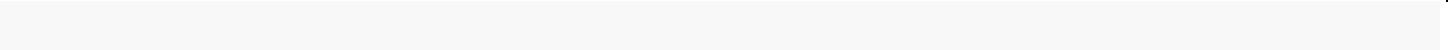 3.1.2. План внеурочной деятельностиПлан внеурочной деятельности ГБОУ КШИ №2 Минпросвещения КБР определяет состав и структуру направлений, формы организации, объем внеурочной деятельности на уровне основного общего образования с учетом интересов обучающихся и возможностей ГБОУ КШИ №2 Минпросвещения КБР.Внеурочная деятельность в соответствии с требованиями ФГОС ООО организуется по основным направлениям развития личности: духовно-нравственное, социальное, общеинтеллектуальное, общекультурное, спортивно-оздоровительное. Организация занятий по этим направлениям является неотъемлемой частью образовательного процесса в образовательном учреждении.Целью внеурочной деятельности является создание условий для развития
творческого потенциала обучающихся, создание основы для осознанного выбора
и последующего усвоения профессиональных образовательных программ,
воспитание гражданственности, трудолюбия, уважения к правам и свободам
человека, любви к окружающей природе, Родине, семье, формирование здорового образа жизни. Принципы организации внеурочной деятельности:Включение обучающихся в активную деятельность.Учет кадрового потенциала образовательной организации;Учѐт возрастных особенностей. Компонентом внеурочной деятельности также являются общешкольные дела по плану воспитательной работы школы. Подготовка к участию и участие в общешкольном мероприятии позволяют ребенку формировать компетенции и демонстрировать уровень их развития. Участие ребенка в делах КШИ осуществляется на добровольной основе, в соответствии с интересами и склонностями. Ресурсы учреждений социума (Кабардино – Балкарский краеведческий музей, сельская библиотека, школьная библиотека) используются для проведения круглых столов, концертов, экскурсий.Согласно СанПин 2.4.2.2821-10 часы внеурочной деятельности могут быть реализованы как в течение учебной недели, так и в период каникул, в праздничные дни.Учреждение самостоятельно решает вопросы формирования и наполняемости групп. Результаты внеурочной деятельности не являются предметом контрольно-оценочных процедур. Достижения обучающегося накапливаются в портфолио. Реализация каждого курса осуществляется согласно:плана внеурочной деятельности;рабочих программ внеурочной деятельности;расписания занятий внеурочной деятельности.Контроль за реализацией образовательной программы в соответствии с ФГОС, в том числе за организацией внеурочной деятельности, осуществляется заместителем руководителя Учреждения в соответствии с должностной инструкцией.3.2. Система условий реализации основной образовательной программы.3.2.1. Описание кадровых условий реализации основной образовательной программы основного общего образования.ГБОУ КШИ №2 Минпросвещения КБР укомплектована педагогическими, руководящими и иными работниками, имеющими базовое образование, соответствующее направлению профессиональной деятельности, необходимую квалификацию для решения задач, определенных основной образовательной программой образовательной организации, способными к инновационной профессиональной деятельности. Педагогические работники ГБОУ КШИ №2 систематически занимаются научно-методической деятельностью. В соответствии с перспективным планом непрерывного образования все педагоги  своевременно проходят повышение квалификации на курсах.Аттестация педагогических работников в соответствии с Федеральным законом «Об образовании в Российской	 Федерации»  (ст. 49) в целях подтверждения их соответствия занимаемым должностям осуществляется один раз в пять лет на основе оценки их профессиональной деятельности аттестационной комиссией, самостоятельно формируемой ГБОУ КШИ №2 . Проведение аттестации в целях установления квалификационной категории педагогических работников осуществляется аттестационными комиссиями, формируемыми Минпросвещения КБР.Образовательная организация  укомплектована работниками пищеблока, вспомогательным персоналом.Кадровое обеспечение реализации основной образовательной программы основного общего образования ГБОУ КШИ №21. Педагогический коллектив школы: Образование педагогического коллектива Квалификация Из них с высшей категорией  6 человек -16,2%  с первой категорией  11 человек  -29,7 %                                      СЗД                        15 человек  - 40,5 %                                                    Возрастной состав педагогического коллектива по возрасту(педагогической) работы:    от 20 до 25лет 0чел–от 25 до 30 лет – 5 чел 13,5 %от 30 до 40 лет – 17 чел 45,9%от 40 до 50 лет 5 чел – 13,5 %свыше 50 лет 10 чел – 27  %Возрастной состав педагогов позволяет воспринимать и реализовывать новые педагогические идеи, сохранять и передавать традиции кадетской -школы, создает предпосылки для дальнейшего развития.Педагогический стаж.  по стажу (педагогической) работы:    до 2х лет- 4 чел.- 10,8 %от 2х до 5 лет -7чел – 18,9%                  до 10 лет –10  чел- 27 %                         от 10 до 20 лет – 7 чел.-18,9 %свыше 20 лет - 9 чел-  24,3 %  Профессиональное развитие и повышение квалификации педагогических работников.В соответствии с новыми образовательными реалиями и задачами адекватности системы непрерывного педагогического образования происходящим изменениям в системе образования в целом,  профессиональное развитие и повышение квалификации педагогических работников ГБОУ КШИ № 2 Минпросвещения КБР осуществляется на постоянной основе через такие формы, как послевузовское обучение в высших учебных заведениях, на курсах повышения квалификации, участие в конференциях, обучающих семинарах и мастер-классах по отдельным направлениям реализации основной образовательной программы; дистанционное образование; участие в различных педагогических проектах.Для организации деятельности в рамках внедрения ФГОС ООО коллектив ГБОУ КШИ № 2 Минпросвещения КБР прошел курсовую подготовку по внедрению ФГОС на базе Кабардино-Балкарского центра непрерывного развития.В соответствии с перспективным планом повышения квалификации все педагоги не реже, чем один раз в три года проходят курсовую подготовку.Педагоги школы – участники мероприятий по повышению профессионализма в межкурсовой период муниципального и регионального уровня.Система методической работы обеспечивает готовность деятельности педагогов ГБОУ КШИ № 2 Минпросвещения КБР к реализации ООП ООО в соответствии с современными требованиями.При оценке качества деятельности педагогических работников учитывается востребованность услуг учителя, динамика образовательных достижений обучающихся, в том числе формирования УУД, а также активность и результативность их участия во внеурочной деятельности, волонтерском движении, участие в методической работе; распространение актуального педагогического опыта; повышение уровня профессионального мастерства; работа учителя по формированию и сопровождению индивидуальных образовательных траекторий обучающихся; руководство проектной деятельностью обучающихся; взаимодействие со всеми участниками образовательной деятельности и др.3.2.2. Психолого – педагогические условия реализации основной образовательной программы основного общего образования.Образовательная программа ГБОУ КШИ №2 уровня основного общего образования 6-9 классов обеспечивает• преемственность содержания и форм организации образовательного процесса по отношению к уровню начального общего образования с учетом специфики возрастного психофизического развития обучающихся, в том числе особенностей перехода из младшего школьного возраста в подростковый;• вариативность направлений и форм, а также диверсификацию уровней психолого-педагогического сопровождения участников образовательного процесса;• формирование и развитие психолого-педагогической компетентности участников образовательных отношений.Содержание и формы организации образовательного процесса преемственны по отношению к уровню начального общего образования  и  включает: учебное сотрудничество, совместную деятельность, разновозрастное сотрудничество, дискуссию, тренинги, групповую игру, освоение культуры аргументации, рефлексию, педагогическое общение, а также информационно-методическое обеспечение образовательно-воспитательного процесса.При организации психолого-педагогического сопровождения участников образовательного процесса на уровне основного общего образования выделяются следующие уровни психолого-педагогического сопровождения: индивидуальное, групповое, на уровне класса, на уровне образовательной организации.Основными формами психолого-педагогического сопровождения в ГБОУ КШИ №2 Минпросвещения КБР выступают:диагностика, направленная на определение особенностей статуса обучающегося, которая может проводиться на этапе перехода ученика на следующий уровень образования и в конце каждого учебного года; консультирование педагогов и родителей, которое осуществляется учителем и психологом,профилактика, экспертиза, развивающая работа, просвещение, коррекционная работа, осуществляемая в течение всего учебного времени.К основным направлениям психолого-педагогического сопровождения относятся:сохранение и укрепление психологического здоровья;мониторинг возможностей и способностей обучающихся;психолого-педагогическая поддержка участников олимпиадного движения;формирование у обучающихся понимания ценности здоровья и безопасного образа жизни;развитие экологической культуры;формирование коммуникативных навыков в разновозрастной среде и среде сверстников;поддержка детских объединений и ученического самоуправления;выявление и поддержка детей, проявивших выдающиеся способности.Этапы психолого-педагогического сопровождения участников образовательного процесса в рамках реализации ФГОС ОООI этап (6 класс). Психолого-педагогическое сопровождение обучающихся 6 класса направлено на создание условий для успешного обучения  обучающихся на уровне основного общего образования. Особое значение придается созданию условий для успешной социально-психологической адаптации к новой социальной ситуации.Проводится фронтальная  и индивидуальная диагностика. Таким образом, создается банк данных об интеллектуальном и личностном развитии, о формировании УУД обучающихся. Индивидуальная диагностика проводится по запросу педагогов или родителей обучающихся. Комплекс методик обследования адаптационного периода включает в себя наиболее показательныедля адаптации процессы: мотивация учения, самочувствие, тревожность.II этап (7-9 класс). Работа по сопровождению 7-9 классов определяется запросом со стороны родителей обучающихся и администрации образовательного учреждения. Наиболее продуктивной является развивающая работа с обучающимися, предусматриваемая в рамках внеурочной деятельности согласно ФГОС ООО.. Необходимо отметить, что при выборе форм работы на первый план выходят практико-ориентированные формы: занятия с элементами тренинговых технологий; тренинги; мастер-классы; круглые столы.В ходе тренинга учащиеся вырабатывают необходимые навыки социального взаимодействия,: положительное отношение друг к другу и умение общаться так, чтобы общение с тобой приносило радость окружающим;навыки взаимодействия в группе;положительное настроение на дальнейшее продолжительное взаимодействие в тренинговой группе;невербальные навыки общения;навыки самопознания;навыки восприятия и понимания других людей;познание себя через восприятие другого;получение представления о «неверных средствах общения»;развитие положительной самооценки;чувство уверенности в себе и осознание себя в новом качестве;определение особенности поведения в конфликтной ситуации и способов  выхода из конфликтной ситуации;отработка ситуации предотвращения конфликтов;снижение уровня конфликтности подростков.В ходе тренингов коммуникативной компетентности подростков также уделяется внимание вопросам культуры общения и выработке элементарных правил вежливости — повседневному этикету. Очень важно, чтобы современные подростки осознавали, что культура поведения является неотъемлемой составляющей системы межличностного общения. Через ролевое проигрывание успешно отрабатываются навыки культуры общения, усваиваются знания этикета. Психологическое сопровождение традиционно охватывает всех участников образовательного процесса: обучающихся, родителей и педагогов.Педагоги отмечают, что для реализации задач ФГОС необходим «новый» педагог, ориентированный на формирование умений, а не реализацию знаниевой парадигмы.Существующие проблемы решаются через: 1. Повышение   теоретического и практического уровня педагогов через изучение УМК   по каждой дисциплине на заседаниях  школьных методических объединений.2. Проведение мастер-классов по ознакомлению с методами работы ориентированными на развитие личностных качеств обучающихся.3. Проведение педагогического совета по изучению теоретических и практических подходов к понятиям:   личностные, метапредметные и надпредметные умения. Психологическое сопровождение педагогов нацелено на обучение методам и приемам формирования личностных характеристик обучающихся и      происходит за счет обучающих семинаров, мастер-классов, индивидуальных и групповых консультаций.3.2.3. Финансово-экономические условия реализации основной образовательной программы основного общего образования.Обесечение государственных гарантий реализации прав на получение общедоступного и бесплатного основного общего образования в ГБОУ КШИ №2 осуществляется на основе финансирования из республиканского бюджета. Расчѐтный норматив включает:расходы на оплату труда работников ОО, включая компенсации и выплаты;расходы, связанные с обучением, повышением квалификации, самообразованием педагогических работников, административно – управленческого персонала;расходы на учебно - методическое и информационное обеспечение образовательного процесса (учебники и учебные пособия, учебно - методическую литературу, технические средства обучения, услуги связи, в том числе Интернет - трафика и др.);затраты на приобретение расходных материалов; хозяйственные расходы.Формирование фонда оплаты труда образовательной организации осуществляется в пределах объема средств образовательной организации на текущий финансовый год, установленного в соответствии с региональным расчетным нормативом и поправочным коэффициентом для ГБОУ КШИ №2 и локальным нормативным актом образовательной организации, устанавливающим положение об оплате труда работников образовательной организации.Система оплаты труда работников школы устанавливается - коллективным договором, соглашением, локальными нормативными актами в соответствии с федеральными законами и иными нормативными правовыми актами Российской Федерации, Кабардино-Балкарской Республики и местной администрации Баксанского муниципального района.Большое внимание уделяется поощрению педагогических кадров, повышению их квалификации и повышению профессиональной компетентности через систему стимулирования труда педагогического работника. Размеры, порядок и условия осуществления стимулирующих выплат определяются локальным нормативным актом образовательной организации, в котором определены критерии и показатели результативности и качества деятельности и результатов, разработанные в соответствии с требованиями ФГОС к результатам освоения образовательной программы основного общего образования.ГБОУ КШИ №2 вправе самостоятельно использовать внебюджетные денежные средства. 3.3.4. Материально-технические условия реализации основной образовательной программыГКОУ КШИ № 2 располагает материальной и информационной базой, обеспечивающей организацию всех видов деятельности кадетов, соответствующей санитарно - эпидемологическим и противопожарным правилам и нормам.Материально-техническая база приводится в соответствие с задачами по обеспечению реализации основной образовательной программы, необходимого учебно-материального оснащения образовательного процесса и созданию соответствующей образовательной среды.В кадетской школе-интернат созданы необходимые материально-технические условия для реализации общеобразовательных программ.Специализированные учебные кабинеты оборудованы средствами обучения, позволяющими выполнять в полном объѐме программы, лабораторные и практические работы.Помещения для осуществления образовательной и хозяйственной деятельности, активной деятельности, сна и отдыха, питания обучающихся, их освещѐнность и воздушно-тепловой режим, расположение и размеры рабочих, игровых зон и зон для индивидуальных занятий соответствуют нормам СанПиН и обеспечивают возможность безопасной и комфортной организации всех видов учебной и внеучебной деятельности для всех участников образовательной деятельности.Оценка материально-технических условий реализации ООП:3.3.5. Информационно-методические условия реализации основной образовательной программыОбразовательная среда основной школы формируется как информационная среда, т.е. такая среда, которая обеспечивает активную интеграцию информационных технологий в образовательный процесс и создаѐт условия для развития информационной компетентности всех участников процесса.Информация, предназначенная для сопровождения учебно-воспитательного процесса в классах основного общего образования, в частности в 9 классе, сосредоточена в трѐх основных виртуальных отделах:Электронный журнал. Благодаря программному комплексу АИС «Образование», он доступен через интернет всем участникам образовательных отношений, таким образом, обладает большими коммуникативными возможностями в налаживании эффективной работы по схеме учитель-ученик-родитель. Электронный журнал также выступает как эффективное средство мониторинга формирования результатов обучающихся и дистанционного обучения детей.Сайт кадетской школы-интернат постоянно пополняется новой информацией, связанной с образовательной деятельностью основной школы и еѐ главными мероприятиями.Библиотека. Библиотечный фонд укомплектован современными печатными и электронными изданиями основной учебной литературы по всем предметам учебного плана. Он в достаточном объѐме располагает справочными, научно-популярными и периодическими изданиями; оснащѐн мультимедиа-проектором, средствами сканирования, распечатки и тиражирования текстов и обеспечивает учителей и обучающихся возможностью получать необходимую информацию с выходом в интернет, что является своеобразной «точкой роста» образовательных потребностей обучающихся и педагогов, совершенствования педагогического мастерства и развития информационно-образовательной среды школы.В библиотеке обучающимся и педагогам предоставляется возможность осуществлять:- информационную поддержку проектной деятельности обучающихся по предметам учебного плана;- обучение воспитанников грамотному использованию информации: умению собирать необходимые факты, анализировать их, выдвигать гипотезы решения проблем, устанавливать статистические закономерности, делать аргументированные выводы;- разработку и реализацию самостоятельных программ по координации учебных предметов;- проводить уроки, консультации, тестирования обучающихся по предметам;- в интерактивном режиме, используя Интернет-возможности, педагогам дистанционно пройти курсовую подготовку а обучающимся подготовку к проектным конференциям.Учебно-методический комплект ГБОУ КШИ № 2 на 2020-2021 учебный год соответствует  приказу Министерства просвещения РФ № 345 от 28 декабря 2018 г. «О федеральном перечне учебников, рекомендуемых к использованию при реализации имеющих государственную аккредитацию образовательных программ начального общего, основного общего, среднего общего образования» с изменениями и дополнениями.3.2.6. Механизмы достижения целевых ориентиров в системе условий реализации ООП ООООпределяя в качестве главных составляющих нового качества общего образования уровень профессионального мастерства учительских кадров, а также улучшение условий образовательного процесса и повышение содержательности реализуемой ООП ООО, механизмы достижения целевых ориентиров направлены на решение следующих задач:• развитие учительского потенциала через обеспечение соответствующего современным требованиям качества повышения квалификации учителей, привлечение молодых педагогов в школу;• совершенствование системы стимулирования работников Учреждения и оценки качества их труда;• совершенствование школьной инфраструктуры с целью создания комфортных и безопасных условий образовательного процесса в соответствии с требованиями СанПиН;• оснащение школы современным оборудованием, обеспечение школьной библиотеки учебниками (в том числе электронными) и художественной литературой для реализации ФГОС;• развитие информационной образовательной среды;• повышение энергоэффективности при эксплуатации здания;создание и развитие системы мониторинга качества образования образовательного учреждения;создание условий для достижения обучающимися основной школы высокого уровня готовности к обучению на уровне среднего общего образования и их личностного развития через обновление программ воспитания и дополнительного образования;повышение информационной открытости образования через использование электронных журналов и дневников, сайта школы, личных сайтов учителей.3.2.7. Сетевой график (дорожная карта) по формированию необходимой системы условий реализации основной образовательной программы№ п/пНаименование разделовСтр.1.Целевой раздел51.1Пояснительная  записка51.1.1.Цели и задачи реализации основной образовательной программы основного общего образования61.1.2.Принципы и подходы к формированию образовательной программы основного общего образования71.2.Планируемые результаты освоения обучающимися основной образовательной программы основного общего образования91.2.1.Общие положения101.2.2.Структура планируемых результатов101.2.3.Личностные результаты освоения основной образовательной программы 111.2.4.Метапредметные результаты освоения ООП191.2.5.Предметные результаты201.2.5.1.Русский язык201.2.5.2.Литература221.2.5.3.Английский язык261.2.5.4Второй иностранный язык (немецкий язык)311.2.5.5.История России. Всеобщая история351.2.5.6.Обществознание381.2.5.7.География431.2.5.8.Математика471.2.5.9.Информатика671.2.5.10Физика711.2.5.11Биология761.2.5.12Химия811.2.5.13Изобразительное искусство841.2.5.14Музыка921.2.5.15Технология951.2.5.16Физическая культура1041.2.5.17Основы безопасности жизнедеятельности1061.2.5.18Кабардино-черкесский язык (родной)1091.2.5.19Кабардино-черкесская литература (родная)1121.2.5.20Балкарская литература(родная)1161.2.5.21Балкарский язык (родной)1181.3.Система оценки достижения планируемых результатов освоения основной образовательной программы основного общего образования1232.Содержательный раздел основной образовательной программы основного общего образования1322.1.Программа развития универсальных учебных действий, включающая формирование компетенций обучающихся в области использования информационно-коммуникационных технологий, учебно-исследовательской и проектной деятельности1322.2.Рабочие программы учебных предметов, курсов и курсов внеурочной деятельности1452.2.1.Основное содержание учебных предметов на уровне основного общего образования1452.2.2.Русский язык1452.2.2.1.Литература1542.2.2.2.Английский язык1722.2.2.3.Второй иностранный язык (немецкий язык)1772.2.2.4.История России. Всеобщая история1792.2.2.5Обществознание1902.2.2.6.География1952.2.2.7.Математика2072.2.2.8.Информатика2122.2.2.9.Физика2172.2.2.10Биология2212.2.2.11Химия2352.2.2.12Изобразительное искусство2432.2.2.13Музыка2492.2.2.14Технология2562.2.2.15Физическая культура2652.2.2.16Основы безопасности жизнедеятельности2762.2.2.17Кабардино-черкесский язык (родной)2802.2.2.18Кабардино-черкесская литература (родная)2862.2.2.19Балкарский язык (родной)3022.2.2.20Балкарская литература (родная)3032.3.Программа воспитания и социализации обучающихся3042.4.Программа коррекционной работы3243.Организационный раздел основной образовательной программы основного общего образовани3343.1.Учебный план3343.1.1.Календарный учебный график3373.1.2.План внеурочной деятельности3383.2.Система условий реализации основной образовательной программы3393.2.1.Описание кадровых условий реализации основной образовательной программы основного общего образования3393.2.2.Психолого-педагогические условия реализации основной образовательной программы3473.2.3.Финансово-экономические условия реализации образовательной программы основного общего образования3493.2.4.Материально-технические условия реализации основной образовательной программы3503.2.5.Информационно-методические условия реализации основной образовательной программы основного общего образования3523.2.6.Механизмы достижения целевых ориентиров в системе условий3523.2.7.Сетевой график (дорожная карта) по формированию необходимойсистемы условий353БаллыУровеньКритерии оценкиОтметка1 -3пониженныйОграниченное достижение всех планируемых результатов по теме. Выполнение действий на воспроизведение требуемых знаний, умений, навыков; действия по образцу и под контролем учителя; проявление ситуативного интереса к учению и предмету.Исследовательские, коммуникативные, информационные способы деятельности недостаточно сформированы.«2»4 - 6базовыйДостижение основной части планируемых результатов обучения по теме. Выполнение действий, свидетельствующих о понимании требуемых знаний и умений. Действия по известным алгоритмам, при необходимости - с помощью учителя, проявление волевых усилий, интереса к учению.Исследовательские, коммуникативные, информационные способы деятельности в основном сформированы.«3»7 - 9повышенныйДостижение планируемых результатов обучения по теме в целом. Достаточное освоение требуемых знаний, умений, навыков для эффективного применения их в знакомых ситуациях. Действия самостоятельные или с незначительной помощью учителя, проявление заинтересованности в учении и достижении результатаМыслительные, исследовательские, коммуникативные, информационные навыки в достаточной степени сформированы«4»10 - 12высокийПолное достижение и превышение планируемых результатов обучения по теме. Свободное владение требуемыми знаниями, умениями, навыками, способность применять их самостоятельно и эффективно не только в знакомых, но и в новых ситуациях, в том числе для решения жизненных проблем. Проявление стремления к творчеству.Мыслительные, исследовательские, коммуникативные, информационные навыки достаточно развиты, что свидетельствует о сформированности в целом ключевых компетентностей выпускника.«5»Порядковый номер учебника в Федеральном перечнеАвтор/Авторский коллективНазвание учебникаКлассИздатель учебника1.2.1.1.3.2.Баранов М. Т., Ладыженская Т. А. Тростенцова Л. А. и др.Русский языкв 2-х частях6АО Издательство «Просвещение»1.2.1.1.3.3.Баранов М.Т., Ладыженская Т.А.,  Тростенцова Л. А. и др.Русский язык7АО Издательство «Просвещение»1.2.1.1.3.4.Бархударов С.Г., Крючков С.Е., Максимов Л.Ю. и др.Русский язык8АО "Издательство"Просвещение1.2.1.1.3.5.Бархударов С.Г., Крючков С.Е., Максимов Л.Ю. и др.Русский язык9АО "Издательство"ПросвещениеПорядковый номер учебника в Федеральном перечнеАвтор/Авторский коллективНазвание учебникаКлассИздатель учебника1.2.1.2.2.2Коровина В.Я., Журавлѐв В.П. Полухина В.П. и др./Под ред. Коровиной В.Я.Литература (в 2 частях)6АО«Издательство «Просвещение»1.2.1.2.2.3Коровина В.Я., Журавлѐв В.П.,Коровин В.И.Литература (в 2 частях)7АО«Издательство«Просвещение»1.2.1.2.2.4Коровина В.Я., Журавлѐв В.П.,Коровин В.И.Литература (в 2 частях)8АО«Издательство «Просвещение»1.2.1.2.2.5Коровина В.Я., Журавлѐв В.П., Коровин В И. /Под ред.Коровиной В.Я.Литература (в 2 частях)9АО«Издательство «Просвещение»Порядковый номер учебника в федеральном перечнеАвтор/авторский коллективНазвание учебникаКласс Издатель учебника1.2.2.1.4.2Ваулина Ю.Е.,  Дули Д.,Подоляко О.Е. и др.Английский язык.«Spotlight»6«Просвещение» 2016г.1.2.2.1.4.3Ваулина Ю.Е.,  Дули Д.,Подоляко О.Е. и др.Английский язык.«Spotlight»7«Просвещение»2016г.1.2.2.1.4.4Ваулина Ю.Е., Дули Д.,Подоляко О.Е. и др.Английский язык.«Spotlight»8«Просвещение»2016г.1.2.2.1.4.5Ваулина Ю.Е., Дули Д.,Подоляко О.Е. и др.Английский язык.«Spotlight»9«Просвещение»2017г.Порядковый номер учебника в федеральном перечнеАвтор/авторский коллективНазвание учебникаКласс Издатель учебника1.2.3.2.1.2.Агибалова Е.В., Донской Г.М.Всеобщая история. История средних веков.6«Просвещение» 2016г.1.2.3.1.2.1.Арсентьев Н.М., Данилов А.А., Стефанович П.С. и др., /под редакцией Торкунова А.В.История России6«Просвещение»2018г.1.2.3.2.1.3.Юдовская А.Я., Баранов П.А., Ванюшкина Л.М.Всеобщая история нового времени.7«Просвещение», 2016г.«Просвещение», 2016г.1.2.3.1.2.2.Н. М. Арсентьев, А.А. Данилов, И.В. КурукинИстория России с древнейших времен до 16 века7«Просвещение», 2018г.«Просвещение», 2018г.1.2.3.1.2.3.Юдовская А.Я., Баранов П.А., Ванюшкина Л.М.Всеобщая история нового времени.8«Просвещение» 2016г«Просвещение» 2016г1.2.3.1.2.3.Н. М. Арсентьева, А.А. Данилова, И.В. Курукина. История России с древнейших времен до 16 века8«Просвещение» 2018 г.«Просвещение» 2018 г.1.2.3.1.2.4.Н.М. Арсентьева, А.А. Данилова, А. А. Левандовский. «История России» в 2-х частях9«Просвещение»«Просвещение»1.2.3.2.1.5.А.Я. Юдовская, П.А. Баранов,Л.М. ВанюшкинаВсеобщая история.Новейшая история9«Просвещение»«Просвещение»Порядковый номер учебника в федеральном перечнеАвтор/авторский коллективНазвание учебникаКласс Издатель учебника1.2.3.3.1.1.Боголюбов Л.Н., Виноградова Н.Ф., Городецкая Н.И. и др.Обществознание6«Просвещение» 1.2.3.3.1.2.Боголюбов Л.Н., Городецкая Н.И., Иванова Л.Ф. / под ред. Боголюбова Л.Н., Ивановой Л.Ф.Обществознание 7«Просвещение»2014г.1.2.3.3.1.3.Боголюбов Л.Н., Лазебникова А.Ю., Иванова Л.Ф. / под ред. Боголюбова Л.Н., Лазебниковой А.Ю., Городецкой Н.И.Обществознание 8«Просвещение»2016г.1.2.3.3.1.4.Боголюбов Л.Н., Матвеев А.И., Жильцова Е.И. и др. / под ред. Боголюбова Л.Н., Лазебниковой А.Ю., Матвеева А.И.Обществознание 9«Просвещение»2017г.Порядковый номер учебника в Федеральном перечнеАвтор/Авторский коллективНазвание учебникаКлассИздатель учебника1.2.3.4.1.1Алексеев А.И., Николина В.В.,Липкина Е.К. и дргеография5-6АО «Издательство «Просвещение»1.2.3.4.1.2Алексеев А.И., Николина В.В.,Липкина Е.К. и дргеография7АО «Издательство «Просвещение»1.2.3.4.1.3Алексеев А.И., Николина В.В.,Липкина Е.К. и дргеография8АО «Издательство «Просвещение»1.2.3.4.1.4Алексеев А.И., Николина В.В.,Липкина Е.К. и дргеография9АО «Издательство «Просвещение»Порядковый номер учебника в федеральном перечнеАвтор/авторский коллективНазвание учебникаКласс Издатель учебника1.2.4.1.8.2Мерзляк А.Г., Полонский  В.Б., Якир М.С.Математика6"Издательский центр ВЕНТАНА-ГРАФ "1.2.4.2.6.1   Мерзляк А.Г., Полонский  В.Б., Якир М.С.Алгебра7"Издательский центр ВЕНТАНА-ГРАФ "1.2.4.2.6.2  .Мерзляк А.Г., Полонский  В.Б., Якир М.С.Алгебра8"Издательский центр ВЕНТАНА-ГРАФ "1.2.4.2.4.3Мерзляк А.Г., Полонский  В.Б., Якир М.С.Алгебра9"Издательский центр ВЕНТАНА-ГРАФ "1.2.4.3.5.1.1.Мерзляк А.Г., Полонский  В.Б., Якир М.С.Геометрия7издательство "Просвещение"1.2.4.3.5.2.1.Мерзляк А.Г., Полонский  В.Б., Якир М.С.Геометрия8издательство "Просвещение"1.2.4.3.5.3.1.Мерзляк А.Г., Полонский  В.Б., Якир М.С.Геометрия9издательство "Просвещение"Порядковый номер учебника в федеральном перечнеАвтор/авторский коллективНазвание учебникаКласс Издатель учебника1.2.4.4.1.1Босова Л.Л., Босова А.Ю.Информатика 7ООО «БИНОМ Лаборатория знаний»1.2.4.4.1.2.Босова Л. Л., Босова А. Ю.Информатика 8ООО «БИНОМ Лаборатория знаний»1.2.4.4.1.3Босова Л. Л., Босова А. Ю.Информатика  и ИКТ9 ООО «БИНОМ Лаборатория знаний»Порядковый номер учебника в Федеральном перечнеАвтор/Авторский коллективНазвание учебникаКлассИздатель учебника1.2.5.1.7.1Перышкин А.В. Физика7ОООДРОФА1.2.5.1.7.2Перышкин А.В. Физика8ОООДРОФА1.2.5.1.7.3Перышкин А.В.Гутник Е.М. Физика9ОООДРОФАПорядковый номер учебника в федеральном перечнеАвтор/авторский коллективНазвание учебникаКлассИздатель учебника1.2.5.2.3.2.Пономарѐва И.Н., КорниловаО.А., Кучменко В.С. , Подредакцией Пономарѐвой И.НБиология6АО  Издательство «Вентана-Граф»1.2.5.2.3.3Константинов В.М., БабенкоВ.Г., Кучменко B.C. / Под ред.Константинова В.М.Биология7АО  Издательство «Вентана-Граф»1.2.5.2.3.4.Драгомилов А.Г., Маш Р.Д.Биология8АО  Издательство «Вентана-Граф»1.2.5.2.3.5.Пономарѐва И.Н., КорниловаО.А., Чернова Н.М. / Под ред. Пономарѐвой И.Н.Биология9АО  Издательство «Вентана-Граф»Порядковый номер учебника в Федеральном перечнеАвтор/Авторский коллективНазвание учебникаКлассИздатель учебника1.2.5.3.5.1Рудзитис Г. Е., Фельдман Ф.Г.Химия8Издательство «Просвещение»1.2.5.3.5.2Рудзитис Г. Е., Фельдман Ф.Г.Химия9Издательство «Просвещение»Порядковый номер учебника в Федеральном перечнеАвтор/Авторский коллективНазвание учебникаКлассИздатель учебника1.2.6.1.1.2Неменская Л.А./Под ред.Неменского Б.М.Изобразительноеискусство6АО«Издательство«Просвещение»1.2.6.1.1.3Питерских А.С.Гуров Е.Е. /Под редакцией  Неменского Б.М.Изобразительноеискусство7АО«Издательство«Просвещение»Порядковый номер учебника в Федеральном перечнеАвтор/Авторский коллективНазвание учебникаКлассИздатель учебника1.2.6.2.1.2Сергеева Г. П., Критская Е. Д.Музыка6АО«Издательство«Просвещение»1.2.6.2.1.3Сергеева Г. П., Критская Е. Д.Музыка7АО«Издательство«Просвещение»1.2.6.2.1.4.Сергеева Г. П., Критская Е. Д.Музыка8АО«Издательство«Просвещение»Порядковый номер учебника в Федеральном перечнеАвтор/Авторский коллективНазвание учебникаКлассИздатель учебника1.2.7.1.1.2Технология.Казакевич В.М., Пичугина Г.В., Семенова Г.Ю. и другие /Под редакцией Казакевича В.М./6АО«Издательство «Просвещение»1.2.7.1.1.3Технология.Казакевич В.М., Пичугина Г.В., Семенова Г.Ю. и другие /Под редакцией Казакевича В.М./7АО«Издательство «Просвещение»1.2.7.1.1.4Технология.Казакевич В.М., Пичугина Г.В., Семенова Г.Ю. и другие /Под редакцией Казакевича В.М./8АО«Издательство «Просвещение»1.2.7.1.1.5Технология.Казакевич В.М., Пичугина Г.В., Семенова Г.Ю. и другие /Под редакцией Казакевича В.М./9АО«Издательство «Просвещение»№ в ФПНаименование учебникаАвтор, авторский коллективКлассИздательство1.2.8.1.1.1.Физическая культураВиленский М.Я., Туревский И.М., Торочкова Т.Ю. и др./Под ред. Виленского М.Я.5-7АО«Издательство «Просвещение»1.2.8.1.1.2Физическая культураЛях В.И.8-9АО«Издательство «Просвещение»№ в ФПНаименование учебникаАвтор, авторский коллективКлассИздательство2.2.9.1.1.2.Виноградова Н.Ф., СмирновД.В., Сидоренко Л.В., и др.А.Б.Основыбезопасностижизнедеятельности(базовый уровень8-9ООО«Издательскийцентр ВЕНТАНА-ГРАФ»Наименование учебного пособияАвтор, авторский коллективКлассИздательствоАдыгэбзэ // Кабардино- черкесский языкУрыс Хь.Щ., Амирокъуэ И.I.//  Урусов Х.Ш., Амироков И.А.6Издательство «Эльбрус»Адыгэбзэ // Кабардино- черкесский языкУрыс Хь.Щ., Амирокъуэ И.I.// Урусов Х.Ш., Амироков И.А.7Издательство «Эльбрус»Адыгэбзэ // Кабардино- черкесский языкУрыс Хь.Щ., Тамбий Б.А. //Урусов Х.Ш., Тамбиев Б.А.8Издательство «Эльбрус»Адыгэбзэ // Кабардино- черкесский языкУрыс Хь.Щ., Тамбий Б.А. //Урусов Х.Ш., Тамбиев Б.А.9Издательство «Эльбрус»Наименование учебного пособияАвтор, авторский коллективКлассИздательствоАдыгэ литературэ //Кабардино-черкесскаялитература. ХрестоматияЕржыб А.Къу. // ЭржибовА.К.6Издательство «Эльбрус»Адыгэ литературэ //Кабардино-черкесскаялитература.ХрестоматияТIымыжь Хь.Т., Балэ Л.Ф. //Тимижев Х.Т., Балова Л.Ф.7Издательство «Эльбрус»Адыгэ литературэ //Кабардино-черкесскаялитература. ХрестоматияБищIо Б.Ч. // Бижоев Б.Ч.8Издательство «Эльбрус»Адыгэ литературэ //Кабардино-черкесскаялитература. Учебное пособиеХьэкIуащэ А.Хь. //Хакуашев А.Х.9Издательство «Эльбрус»Адыгэ литературэ //Кабардино-черкесскаялитература. ХрестоматияБищIо Б.Ч. // Бижоев Б.Ч.9Издательство «Эльбрус»КритерийПоказателиСтепень обеспечения жизни и здоровья обучающихся, формирования здорового и безопасного образа жизни (поведение на дорогах, в чрезвычайных ситуациях- уровень информированности педагогов о состоянии здоровья обучающихся (заболевания, ограничения по здоровью), фиксация динамики здоровья обучающихся; - уровень информированности о посещении спортивных секций, регулярности занятий физической культурой;- степень конкретности и измеримости задач по обеспечению жизни и здоровья обучающихся, уровень обусловленности задач анализом ситуации в образовательной организации, ученическом классе, учебной группе, уровень дифференциации работы исходя из состояния здоровья отдельных категорий обучающихся;- реалистичность количества и достаточность мероприятий по обеспечению рациональной организации учебно-воспитательного процесса и образовательной среды, организации физкультурно-спортивной и оздоровительной работы, профилактической работы,   формированию осознанного отношения к собственному здоровью, устойчивых представлений о здоровье и здоровом образе жизни, формированию у обучающихся навыков оценки собственного функционального состояния, формирование у обучающихся компетенций в составлении и реализации  рационального режима дня и отдыха(тематика, форма и содержание которых адекватны задачам обеспечения жизни и здоровья обучающихся, здорового и безопасного образа жизни);- уровень безопасности для обучающихся среды образовательной организации, реалистичность количества и достаточность мероприятий; - согласованность мероприятий, обеспечивающих жизнь и здоровье обучающихся, формирование здорового и безопасного образа жизни, с медиками и родителями обучающихся, привлечение к организации мероприятий профильных организаций, родителей, общественности и дрСтепень обеспечения позитивных межличностных отношений обучающихсяуровень информированности педагогов (прежде всего классных руководителей) о состоянии межличностных отношений в сообществах обучающихся (специфические проблемы межличностных отношений школьников, обусловленные особенностями учебных групп, спецификой формирования коллектива, стилями педагогического руководства, составом обучающихся и т. д.), периодичность фиксации динамики о состоянии межличностных отношений в ученических классах; степень конкретности и измеримости задач по обеспечению в образовательной организации позитивных межличностных отношений обучающихся, уровень обусловленности задач анализом ситуации в образовательной организации, ученическом классе, учебной группе, уровень дифференциации работы исходя из социально-психологического статуса отдельных категорий обучающихся; состояние межличностных отношений обучающихся в ученических классах (позитивные, индифферентные, враждебные); реалистичность количества и достаточность мероприятий обеспечивающих работу с лидерами ученических сообществ, недопущение притеснение одними детьми других, оптимизацию взаимоотношений между  микро-группами, между обучающимися и учителями, обеспечение в группах учащихся атмосферы снисходительности, терпимости друг к другу  (тематика, форма и содержание которых адекватны задачам обеспечения позитивных межличностных отношений обучающихся); согласованность мероприятий, обеспечивающих позитивные межличностные отношения обучающихся, с психологом. Степень содействия обучающимся в освоении программ общего и дополнительного образованияуровень информированности педагогов об особенностях содержания образования в реализуемой образовательной программе, степень информированности педагогов о возможностях и проблемах освоения обучающимися данного содержания образования, уровень информированности о динамике академических достижений обучающихся, о типичных и персональных трудностях в освоении образовательной программы; степень конкретности и измеримости задач содействия обучающимся в освоении программ общего и дополнительного образования, уровень обусловленности задач анализом ситуации в образовательной организации, ученическом классе, учебной группе, уровень дифференциации работы исходя из успешности обучения отдельных категорий обучающихся; реалистичность количества и достаточность мероприятий направленных на обеспечение мотивации учебной деятельности, обеспечении академических достижений одаренных обучающихся, преодолении трудностей в освоении содержания образования, обеспечение образовательной среды (тематика, форма и содержание которых адекватны задачам содействия обучающимся в освоении программ общего и дополнительного образования); согласованность мероприятий содействия обучающимся в освоении программ общего и дополнительного образования с учителями предметниками и родителями обучающихся; вовлечение родителей в деятельности по обеспечению успеха обучающихся в освоению образовательной программы основного общего образования. Степень реализации задач воспитания компетентного гражданина России, принимающего судьбу Отечества как свою личную, осознающего ответственность за настоящее и будущее своей страны, укорененного в духовных и культурных традициях многонационального народа Россииуровень информированности педагогов о предпосылках и проблемахвоспитания у обучающихся патриотизма, гражданственности, формирования экологической культуры, уровень информированности об общественной самоорганизации класса; степень конкретности и измеримости задач патриотического, гражданского, экологического воспитания, уровень обусловленности формулировок задач анализом ситуации в образовательной организации, ученическом классе, учебной группе; при формулировке задач учтены возрастные особенности, традиции образовательной организации, специфика класса; степень корректности и конкретности принципов и методических правил по реализации задач патриотического, гражданского, экологического воспитанияобучающихся; реалистичность количества и достаточность мероприятий (тематика, форма и содержание которых адекватны задачам патриотического, гражданского, трудового, экологического воспитанияобучающихся); согласованность мероприятий патриотического, гражданского, трудового, экологического воспитания с родителями обучающихся, привлечение к организации мероприятий профильных организаций родителей, общественности и др.Задачи(направления деятельности)Планируемые результатыВиды и формы деятельности, мероприятияСроки (периодичнос ть в течение года)ОтветственныеПсихолого-педагогическая диагностикаПсихолого-педагогическая диагностикаПсихолого-педагогическая диагностикаПсихолого-педагогическая диагностикаПсихолого-педагогическая диагностикаПровести первичную диагностику для выявления детей с особыми образовательны ми потребностямиБана данных обучающихся, нуждающихся в специализированн ой помощи Формирование характеристики образовательной ситуации в ОУНаблюдение, и психологическое обследование; анкетирование родителей, беседы с педагогамисентябрьКлассный руководитель Педагог- психологПровести углубленную диагностику детей с особыми образовательны ми потребностямиОбъективные сведения об обучающемся на основании диагностической информации специалистов разного профиля, создание "портретов" детей Диагностирован ие.Заполнение диагностических документов специалистамисентябрь- октябрьПедагог- психологСделать анализ причины возникновения трудностей в обучении. Выявить резервные возможности обучающегося Индивидуальная коррекционная программа, соответствующая выявленному уровню развития обучающегосяРазработка коррекционной программыОктябрьПедагог- психологСоциально - педагогическая диагностикаСоциально - педагогическая диагностикаСоциально - педагогическая диагностикаСоциально - педагогическая диагностикаСоциально - педагогическая диагностикаОпределить уровень организованнос ти ребенка, особенности эмоциональноволевой и личностной сферы; уровень знаний по предметамОбъективная информации об организованности ребенка, умении учиться, особенности личности, уровне знаний по предметам. Выявление нарушений в поведении (гиперактивность, замкнутость, обидчивость и т.д.)Анкетирование, наблюдение во время занятий, беседа с родителями, посещение семьи. Составление характеристики.Сентябрь - октябрьКлассный руководитель Педагог- психолог Социальный педагог Учитель- предметникЗадачи (направления) деятельностиПланируемы е результаты.Виды и формы деятельности, мероприятия.Сроки (периодичност ь в течение года)ОтветственныеПсихолого-педагогическая работаПсихолого-педагогическая работаПсихолого-педагогическая работаПсихолого-педагогическая работаПсихолого-педагогическая работаОбеспечить педагогическое сопровождение детей с особыми образовательными потребностямиПланы, программыРазработка индивидуальной программы по предмету.Разработка воспитательной программы работы с классом и индивидуальной воспитательной программы для детей с особыми образовательными потребностями Разработка плана работы с родителями по формированию толерантных отношений между участниками образовательного процесса. Осуществление педагогического мониторинга достижений школьника.сентябрь, корректировка по мере необходимостиЗаместитель директора поУВР, учителя- предметники, классный руководитель, заместительдиректора по ВРОбеспечить психологическое сопровождение детей с особыми образовательным и потребностямиПозитивная динамика развиваемых параметровФормирование групп для коррекционной работы;составление расписания занятий;проведение коррекционных занятий;отслеживание динамики развития ребенкаДо 10.1010.10-15.05Педагог- психологЗадачи(направления) деятельностиПланируемые результаты.Виды и формы деятельности, мероприятия.Сроки (периодичност ь в течение года)ОтветственныеКонсультирование педагогических работников по вопросам работы с детьми с особыми образовательными потребностями по предметам учебного планаРекомендации, приёмы, упражнения и др. материалы. 2. План консультативной работы с ребенком, родителями, классом, работниками школыИндивидуальны е, групповые, тематические консультацииПо отдельному плану-графикуПедагог - психолог, заместители директора по УВР, ВРКонсультирование обучающихся по выявленным проблемам, оказание превентивной помощи1. Рекомендации,приёмы, упражнения и др. материалы. 2. План консультативной работы с учащимсяИндивидуальны е, групповые, тематические консультацииПо отдельному плану-графикуПедагог - психолог, заместители директора по УР, ВРКонсультирование родителей по вопросам образования, выбора стратегии воспитания, психологофизиологическим особенностям детей с особыми образовательным и потребностями по программам учебного плана1. Рекомендации, приёмы, упражнения и др. материалы. 2. План консультативной работы с родителямиИндивидуальны е, групповые, тематические консультацииПо отдельному плану-графикуПедагог - психолог, заместители директора по УР, ВРЗадачи (направления) деятельностиПланируемые результатыВиды и формы деятельности, мероприятияСроки (периодичност ь в течение года)ОтветственныеИнформировани е родителей (законных представителей) по медицинским, социальным, правовым и другим вопросамОрганизация работы семинаров, тренингов... по вопросам образованияИнформационные мероприятияПо отдельному плану-графикуПедагог - психолог, медицинский работник, заместители директора по УВР, ВРПсихологопедагогическое просвещение педагогических работников по вопросам развития, обучения и воспитания данной категории детейМетодические мероприятия по вопросам коррекционного образованияИнформационные мероприятияПо отдельному плану-графикуПедагог - психолог, заместители директора по УР, ВРПРЕДМЕТНЫЕОБЛАСТИУЧЕБНЫЕ ПРЕДМЕТЫ                                       КЛАССЫ6а  6б7а7б8а8а 8б9а9б ВсегоОбязательная частьОбязательная частьОбязательная частьОбязательная частьОбязательная частьОбязательная частьОбязательная частьОбязательная частьОбязательная частьОбязательная частьОбязательная часть Русский язык и литератураРусский язык 6 6 4 4 3  3 3332 Русский язык и литератураЛитература 332 2 2 2 3320Иностранные языкиАнглийский язык Второй иностранный язык (немецк) 3 13 13 131 3 -3 -3 -3 -244 Математика и информатикаМатематика 5555555540Математика и информатикаИнформатика--1111116Общественно-научные предметыВсеобщая история. История России (включая Историю КБР) 2 2 2 2 2 2 2216Общественно-научные предметыОбществознание  1 1 1 1 1 1 1 1 8Общественно-научные предметыГеография (включая Географию КБР)1 1 2 2 2 2 2214 Естественно-научные предметыФизика  - -2 2 2 2 33 14Естественно-научные предметыХимия  - -- -2 2 2 2 8Естественно-научные предметыБиология 1 1 1 1 2 2 2 2 12 Искусство (Музыка+ИЗО)Музыка  ИЗО0,50,50,50,511 11  1- 1 --42Технология Технология 2 22 2 2  21114Физическая культура и Основы безопасности жизнедеятельности Основы безопасности жизнедеятельности-- - -11 11  4Физическая культура и Основы безопасности жизнедеятельности Физическая культура 2 2222 2 22 16ИТОГО ИТОГО 2828292931313131238чНационально-региональный компонентНационально-региональный компонентРодной язык и литератураКабардино-черкесский язык (родной) 111111118Родной язык и литератураКабардино-черкесская   литература (родная) 1111121118Родной язык и литератураМалкъар тил (родной) 1111111118Родной язык и литератураМалкъар адабият(родная)111111118ВСЕГОВСЕГО 2/22/22/22/22/22/22/22/232ИТОГОИТОГО30/3230/3232/3432/3433/3533/3533/3533/35256/268чПредельно  допустимая аудиторная учебная нагрузка при 5-дневной учебной неделе (требования СанПиН)Предельно  допустимая аудиторная учебная нагрузка при 5-дневной учебной неделе (требования СанПиН)3030323233333333ДатаДатаПродолжительность (количество учебных недель)Начало четвертиОкончание четвертиПродолжительность (количество учебных недель)1 четверть01.09.2020 г.30.10.2020 г.9 недель2 четверть09.11.2020 г.25.12.2020 г.7 недель3 четверть11.01.2021 г.26.03.2021 г.11 недель4 четверть05.04.2021 г.28.05.2021 г.8 недель9классы9классы9классы9классы1 четверть01.09.2020 г.30.10.2020 г.9 недель2 четверть09.11.2020 г.25.12.2020 г.7 недель3 четверть11.01.2021 г.26.03.2021 г.11 недель4 четверть05.04.2021 г.25.05.2021 г.8 недельИтого:Итого:Итого:35 /34недельДатаДатаПродолжительность(количество учебных недель)     Начало      полугодияОкончание                                              полугодияПродолжительность(количество учебных недель)1 полугодие01.09.2020 г.25.12.2020 г.16   недель    2 полугодие11.01.2021 г.25.05.2021 г.18 недель     Итого                                                                                                   Итого                                                                                                   Итого                                                                                              34 недельДата начала каникулДата окончания каникулПродолжительность в дняхОсенние31.10.2020 г.08.11.2020 г.   9  кал.  днейЗимние  29.12.2020 г.10.01.2021 г.12  кал.  днейВесенние27.03.2021 г.08.04.2021 г.   9 кал.  днейВсего Всего Всего 30 кал.дней     Классы        IV          IIV        IIV                       IIIV                        VIIIIX   XXI    Максимальная    нагрузка   часов       30     323   33           33  333    343         34ДолжностьДолжностныеОбязанностиКол-воработниковв ОУ(требуется/ имеется)Уровень квалификацииработников ОУУровень квалификацииработников ОУДолжностьДолжностныеОбязанностиКол-воработниковв ОУ(требуется/ имеется)Требования к уровню квалификацииФактическийуровень квалификацииРуководительобразовательногоучрежденияобеспечиваетсистемнуюобразовательную иадминистративно-хозяйственную работуобразовательногоучреждения1/1	высшеепрофессиональноеОбразование, стажработы напедагогическихдолжностях не менее5 лет, дополнительноеобразование в областименеджментасоответствуетЗаместительруководителякоординируетработупреподавателей,воспитателей,разработкуучебно-методической и инойдокументации.Обеспечиваетсовершенствованиеметодоворганизацииобразовательногопроцесса.Осуществляетконтроль закачествомобразовательного процесса1/1высшеепрофессиональноеобразование, стажработы напедагогическихдолжностях не менее5 лет, дополнительноеобразование в областименеджментасоответствуетЗаместительруководителя   повоенно-патриотическойработесодействуетразвитию личности,талантов испособностей,формированиюобщей культурыобучающихся,расширению социальной сферы в их воспитании.Проводитвоспитательные ииные мероприятия.Организует работудетских клубов,кружков, секций идругихобъединений,разнообразнуюдеятельностьобучающихся ивзрослых.1/1высшеепрофессиональноеобразование илисреднеепрофессиональноеобразование понаправлениюподготовки «Образование ипедагогика» либо вобласти,соответствующейпрофилю работы, безпредъявлениятребований к стажуработысоответствуетПедагог(педагогическаядеятельностьв сфереосновногообщегообразования)Педагогическаядеятельность попроектированию иреализацииОбразовательныхотношений вобразовательныхорганизацияхосновного общегообразования18/18Высшее профессиональноеобразование или среднеепрофессиональноеобразование понаправлениям подготовки"Образование и педагогика"или в области,соответствующейпреподаваемому предмету(с последующейпрофессиональнойпереподготовкой попрофилю педагогическойдеятельности), либо высшеепрофессиональноеобразование или среднеепрофессиональноеобразование идополнительноепрофессиональноеобразование понаправлению деятельностив образовательнойорганизации , безпредъявления требований кстажу работысоответствуетСоциальныйпедагогосуществляеткомплекс мероприятий повоспитанию,образованию,развитию исоциальной защителичности вучреждениях,организациях и поместу жительстваобучающихся1/1высшее профессиональноеобразование или среднеепрофессиональноеобразование понаправлениям подготовки«Образование ипедагогика», «Социальнаяпедагогика» безпредъявления требований кстажу работысоответствуетПедагог­психологосуществляетпрофессиональнуюдеятельность,направленную насохранениепсихического,соматического исоциальногоблагополучияобучающихся.1/1высшее профессиональноеобразование или среднеепрофессиональноеобразование понаправлению подготовки«Педагогика и психология»без предъявлениятребований к стажу работылибо высшеепрофессиональноеобразование или среднеепрофессиональноеобразование и дополнительное профессиональноеобразование понаправлению подготовки«Педагогика и психология»без предъявлениятребований к стажу работысоответствуетПедагогдополнительногообразованияосуществляетдополнительноеобразованиеобучающихся всоответствии собразовательнойпрограммой,развивает ихразнообразнуютворческуюдеятельность.1/1высшеепрофессиональноеобразование илисреднеепрофессиональноеобразование в области,соответствующейпрофилю кружка,секции, студии,клубного и иногодетского объединения,без предъявлениятребований к стажуработы либо высшеепрофессиональноеобразование илисреднеепрофессиональноеобразование идополнительноепрофессиональноеобразование понаправлению«Образование ипедагогика» безпредъявлениятребований к стажуработы.соответствуетБиблиотекарьобеспечиваетдоступобучающихся кинформационнымресурсам, участвуетв ихдуховно­нравственном воспитании,профориентации исоциализации,содействуетформированиюинформационнойкомпетентности обучающихся1/1высшее или среднеепрофессиональноеобразование поспециальности«Библиотечно­информационная деятельность».соответствуетМедицинскийработникОбеспечиваетпервуюмедицинскуюпомощь идиагностику,функционированиеавтоматизированной информационнойсистемымониторингаздоровья учащихсяи выработкурекомендаций посохранению иукреплениюздоровья,организуетдиспансеризацию ивакцинациюшкольников1/1Высшеепрофессиональноеобразование по однойиз специальностей"Лечебное дело","Педиатрия" ипослевузовскоепрофессиональноеобразование(интернатура и (или)ординатура) поспециальности"Педиатрия" илипрофессиональнаяпереподготовка поспециальности"Педиатрия" приналичиипослевузовскогопрофессиональногообразования поспециальности "Общаяврачебная практика(семейная медицина)";сертификатспециалиста поспециальности"Педиатрия"; безпредъявлениятребований к стажуработы.соответствуетУчителяВоспитателиПедагог ДОСоциальный педагогПедагог-психологПедагог-библиотекарьПреподаватель-организатор ОБЖ Всего Общее количествоИз них по совместительству191131111 137Высшая категория5---16Первая категория81-1111Соответствие з/д671--115ОбразованиеВысшее191111Сред.спец.2--В декретном отпуске21УчителяВоспитателиПедагог ДОСоциальный педагогПедагог-психологПедагог-библиотекарьПреподаватель-организатор ОБЖ Всего Общее количествоИз них по совместительству191131111 137Высшее образование 19111111137Сред.спец.2--2УчителяВоспитателиПедагог ДОСоциальный педагогПедагог-психологПедагог-библиотекарьПреподаватель-организатор ОБЖ Всего Общее количествоИз них по совместительству191131111 137Высшая категория5---16Первая категория81-1111Соответствие з/д671--115ПоказателиПоказатели ОУОбеспеченность обучающихся учебной литературой (%)70%Компьютерный класс1Количество компьютеров в компьютерном классе15Количество обучающихся на 1 компьютер, применяемый в учебном процессе14Наличие библиотекив наличииНаличие медиатеки (есть/нет)в наличииВозможность пользования сетью Интернет обучающимися (да/ нет)Количество персональных компьютеров для  учителя14Кол-во компьютеров, применяемых в управлении3Возможность пользования сетью Интернет педагогами (да/нет)в наличииНаличие сайта (да/ нет)в наличииОбеспеченность обучающихся медицинским обслуживанием (да/ нет)в наличиифутбольное поле.в наличиибаскетбольная площадкав наличииволейбольная площадкав наличииНаличие оснащенных специализированных кабинетовНаличие оснащенных специализированных кабинетовКол-воКабинет математики2Кабинет физики1Кабинет химии1Кабинет биологии1Кабинет информатики1Кабинет русского языка и литературы3Кабинет кабардинского языка и литературы1Кабинет технологии1Кабинет военной подготовки1Тир1Спортивный зал1Библиотека1Читальный зал1Школьный музей1№п/п№п/п№п/пМероприятияОтветственныеСрокиСроки№п/п№п/п№п/пМероприятияОтветственныеСрокиСроки№п/п№п/п№п/пМероприятияОтветственныеСрокиСроки№п/п№п/п№п/пМероприятияОтветственныеСрокиСрокиМетодическое сопровождение создания организационно-управленческихусловий реализации ФГОС ОООМетодическое сопровождение создания организационно-управленческихусловий реализации ФГОС ОООМетодическое сопровождение создания организационно-управленческихусловий реализации ФГОС ОООМетодическое сопровождение создания организационно-управленческихусловий реализации ФГОС ОООМетодическое сопровождение создания организационно-управленческихусловий реализации ФГОС ОООМетодическое сопровождение создания организационно-управленческихусловий реализации ФГОС ОООМетодическое сопровождение создания организационно-управленческихусловий реализации ФГОС ОООМетодическое сопровождение создания организационно-управленческихусловий реализации ФГОС ОООМетодическое сопровождение создания организационно-управленческихусловий реализации ФГОС ОООМетодическое сопровождение создания организационно-управленческихусловий реализации ФГОС ОООМетодическое сопровождение создания организационно-управленческихусловий реализации ФГОС ОООМетодическое сопровождение создания организационно-управленческихусловий реализации ФГОС ОООМетодическое сопровождение создания организационно-управленческихусловий реализации ФГОС ОООМетодическое сопровождение создания организационно-управленческихусловий реализации ФГОС ОООМетодическое сопровождение создания организационно-управленческихусловий реализации ФГОС ОООМетодическое сопровождение создания организационно-управленческихусловий реализации ФГОС ОООМетодическое сопровождение создания организационно-управленческихусловий реализации ФГОС ОООМетодическое сопровождение создания организационно-управленческихусловий реализации ФГОС ОООМетодическое сопровождение создания организационно-управленческихусловий реализации ФГОС ОООМетодическое сопровождение создания организационно-управленческихусловий реализации ФГОС ОООМетодическое сопровождение создания организационно-управленческихусловий реализации ФГОС ООО1.1.  Корректировка нормативно-правовыхдокументов на новый учебный год всоответствии с требованиями ФГОС1.  Корректировка нормативно-правовыхдокументов на новый учебный год всоответствии с требованиями ФГОС1.  Корректировка нормативно-правовыхдокументов на новый учебный год всоответствии с требованиями ФГОСЗаместитель директора поУВРДиректорВ течениегодаВ течениегода1.1.  Корректировка нормативно-правовыхдокументов на новый учебный год всоответствии с требованиями ФГОС1.  Корректировка нормативно-правовыхдокументов на новый учебный год всоответствии с требованиями ФГОС1.  Корректировка нормативно-правовыхдокументов на новый учебный год всоответствии с требованиями ФГОСЗаместитель директора поУВРДиректорВ течениегодаВ течениегода1.1.  Корректировка нормативно-правовыхдокументов на новый учебный год всоответствии с требованиями ФГОС1.  Корректировка нормативно-правовыхдокументов на новый учебный год всоответствии с требованиями ФГОС1.  Корректировка нормативно-правовыхдокументов на новый учебный год всоответствии с требованиями ФГОСЗаместитель директора поУВРДиректорВ течениегодаВ течениегода1.1.  Корректировка нормативно-правовыхдокументов на новый учебный год всоответствии с требованиями ФГОС1.  Корректировка нормативно-правовыхдокументов на новый учебный год всоответствии с требованиями ФГОС1.  Корректировка нормативно-правовыхдокументов на новый учебный год всоответствии с требованиями ФГОСЗаместитель директора поУВРДиректорВ течениегодаВ течениегода1.1.  Корректировка нормативно-правовыхдокументов на новый учебный год всоответствии с требованиями ФГОС1.  Корректировка нормативно-правовыхдокументов на новый учебный год всоответствии с требованиями ФГОС1.  Корректировка нормативно-правовыхдокументов на новый учебный год всоответствии с требованиями ФГОСЗаместитель директора поУВРДиректорВ течениегодаВ течениегода1.1.  Корректировка нормативно-правовыхдокументов на новый учебный год всоответствии с требованиями ФГОС1.  Корректировка нормативно-правовыхдокументов на новый учебный год всоответствии с требованиями ФГОС1.  Корректировка нормативно-правовыхдокументов на новый учебный год всоответствии с требованиями ФГОСЗаместитель директора поУВРДиректорВ течениегодаВ течениегода1.1.  Корректировка нормативно-правовыхдокументов на новый учебный год всоответствии с требованиями ФГОС1.  Корректировка нормативно-правовыхдокументов на новый учебный год всоответствии с требованиями ФГОС1.  Корректировка нормативно-правовыхдокументов на новый учебный год всоответствии с требованиями ФГОСЗаместитель директора поУВРДиректорВ течениегодаВ течениегода1.1.  Корректировка нормативно-правовыхдокументов на новый учебный год всоответствии с требованиями ФГОС1.  Корректировка нормативно-правовыхдокументов на новый учебный год всоответствии с требованиями ФГОС1.  Корректировка нормативно-правовыхдокументов на новый учебный год всоответствии с требованиями ФГОСЗаместитель директора поУВРДиректорВ течениегодаВ течениегода1.1.  Корректировка нормативно-правовыхдокументов на новый учебный год всоответствии с требованиями ФГОС1.  Корректировка нормативно-правовыхдокументов на новый учебный год всоответствии с требованиями ФГОС1.  Корректировка нормативно-правовыхдокументов на новый учебный год всоответствии с требованиями ФГОСЗаместитель директора поУВРДиректорВ течениегодаВ течениегода1.1.  Корректировка нормативно-правовыхдокументов на новый учебный год всоответствии с требованиями ФГОС1.  Корректировка нормативно-правовыхдокументов на новый учебный год всоответствии с требованиями ФГОС1.  Корректировка нормативно-правовыхдокументов на новый учебный год всоответствии с требованиями ФГОСЗаместитель директора поУВРДиректорВ течениегодаВ течениегода2.Заключение договоров с родителямивновь поступивших обучающихсяЗаключение договоров с родителямивновь поступивших обучающихсяЗаключение договоров с родителямивновь поступивших обучающихсяДиректор,классныеруководителиАвгуст-сентябрьАвгуст-сентябрь2.Заключение договоров с родителямивновь поступивших обучающихсяЗаключение договоров с родителямивновь поступивших обучающихсяЗаключение договоров с родителямивновь поступивших обучающихсяДиректор,классныеруководителиАвгуст-сентябрьАвгуст-сентябрь2.Заключение договоров с родителямивновь поступивших обучающихсяЗаключение договоров с родителямивновь поступивших обучающихсяЗаключение договоров с родителямивновь поступивших обучающихсяДиректор,классныеруководителиАвгуст-сентябрьАвгуст-сентябрь3.Отслеживание и своевременноеинформирование об измененияхнормативно-правовых документовфедерального и регионального уровнейОтслеживание и своевременноеинформирование об измененияхнормативно-правовых документовфедерального и регионального уровнейОтслеживание и своевременноеинформирование об измененияхнормативно-правовых документовфедерального и регионального уровнейДиректорНе реже чемраз в 2 неделиНе реже чемраз в 2 недели3.Отслеживание и своевременноеинформирование об измененияхнормативно-правовых документовфедерального и регионального уровнейОтслеживание и своевременноеинформирование об измененияхнормативно-правовых документовфедерального и регионального уровнейОтслеживание и своевременноеинформирование об измененияхнормативно-правовых документовфедерального и регионального уровнейДиректорНе реже чемраз в 2 неделиНе реже чемраз в 2 недели3.Отслеживание и своевременноеинформирование об измененияхнормативно-правовых документовфедерального и регионального уровнейОтслеживание и своевременноеинформирование об измененияхнормативно-правовых документовфедерального и регионального уровнейОтслеживание и своевременноеинформирование об измененияхнормативно-правовых документовфедерального и регионального уровнейДиректорНе реже чемраз в 2 неделиНе реже чемраз в 2 недели5.Анализ исполнения нормативныхдокументов работниками ОУ:-  Положение о формах, периодичности ипорядке текущего контроля успеваемости и промежуточной аттестацииАнализ исполнения нормативныхдокументов работниками ОУ:-  Положение о формах, периодичности ипорядке текущего контроля успеваемости и промежуточной аттестацииАнализ исполнения нормативныхдокументов работниками ОУ:-  Положение о формах, периодичности ипорядке текущего контроля успеваемости и промежуточной аттестацииДиректор,заместителидиректораКаждуючетвертьКаждуючетверть6.Разработка рабочих программ ОУ  поучебным предметам, курсамобязательной части учебного плана (6- 9классы)Разработка рабочих программ ОУ  поучебным предметам, курсамобязательной части учебного плана (6- 9классы)Разработка рабочих программ ОУ  поучебным предметам, курсамобязательной части учебного плана (6- 9классы)УчителяУчителядо 29.08.2020 г.7.Разработка и утверждение программвнеурочной деятельности в ОУРазработка и утверждение программвнеурочной деятельности в ОУРазработка и утверждение программвнеурочной деятельности в ОУРук. кружков,секций в 6-9классахРук. кружков,секций в 6-9классахДо 29.08.2020 г.8.Разработка и утверждение Учебногоплана (6 – 9 классы).Разработка и утверждение Учебногоплана (6 – 9 классы).Разработка и утверждение Учебногоплана (6 – 9 классы).Заместительдиректора поУВРЗаместительдиректора поУВРДо 29.08.2020 г.9.Составление плана ВШК имониторинга качества освоенияосновной образовательной программыосновного общего образования.Составление плана ВШК имониторинга качества освоенияосновной образовательной программыосновного общего образования.Составление плана ВШК имониторинга качества освоенияосновной образовательной программыосновного общего образования.Заместителидиректора поУВР и ВПРЗаместителидиректора поУВР и ВПРАвгуст10Внесение изменений в календарныйучебный график на 2020-2021 учебныйгод в части режима работы 6-9 классовВнесение изменений в календарныйучебный график на 2020-2021 учебныйгод в части режима работы 6-9 классовВнесение изменений в календарныйучебный график на 2020-2021 учебныйгод в части режима работы 6-9 классовДиректор школыДиректор школыАвгуст11.Издание приказов по школе,обеспечивающих реализацию ФГОСОООИздание приказов по школе,обеспечивающих реализацию ФГОСОООИздание приказов по школе,обеспечивающих реализацию ФГОСОООДиректор школыДиректор школыВ течениевсего периода12.Формирование списка учебников иучебных пособий для основной школыФГОС ООО на 2020/2021 учебный год.Формирование списка учебников иучебных пособий для основной школыФГОС ООО на 2020/2021 учебный год.Формирование списка учебников иучебных пособий для основной школыФГОС ООО на 2020/2021 учебный год.УчителяБиблиотекарьУчителяБиблиотекарьиюль13.Обеспечение финансовых условийреализации ООП ООО в соответствии с ФГОС ООО.Обеспечение финансовых условийреализации ООП ООО в соответствии с ФГОС ООО.Обеспечение финансовых условийреализации ООП ООО в соответствии с ФГОС ООО.Директор школыДиректор школыВ течение года14.Анализ материально-технической базы сучетом обеспечения условий реализацииФГОС ООО: кол-во и качествокомпьютерной и множительной техники,Наличие программного обеспечения,наличие учебной и учебно-методическойлитературы в учебных кабинетах и вбиблиотеке.Анализ материально-технической базы сучетом обеспечения условий реализацииФГОС ООО: кол-во и качествокомпьютерной и множительной техники,Наличие программного обеспечения,наличие учебной и учебно-методическойлитературы в учебных кабинетах и вбиблиотеке.Анализ материально-технической базы сучетом обеспечения условий реализацииФГОС ООО: кол-во и качествокомпьютерной и множительной техники,Наличие программного обеспечения,наличие учебной и учебно-методическойлитературы в учебных кабинетах и вбиблиотеке.Зам.директорапо УВР,библиотекарьЗам.директорапо УВР,библиотекарьМай-июньМетодическое сопровождение создания кадрового обеспечения реализации ФГОС ОООМетодическое сопровождение создания кадрового обеспечения реализации ФГОС ОООМетодическое сопровождение создания кадрового обеспечения реализации ФГОС ОООМетодическое сопровождение создания кадрового обеспечения реализации ФГОС ОООМетодическое сопровождение создания кадрового обеспечения реализации ФГОС ОООМетодическое сопровождение создания кадрового обеспечения реализации ФГОС ОООМетодическое сопровождение создания кадрового обеспечения реализации ФГОС ООО11Информирование педагогов по основнымположениям нормативных документов,регламентирующим работу с кадрами(Положение об аттестациипедагогических и руководящихработников школы, планы ПК)Информирование педагогов по основнымположениям нормативных документов,регламентирующим работу с кадрами(Положение об аттестациипедагогических и руководящихработников школы, планы ПК)ДиректорДиректорВ течение года2.2.Составление списка педагогов школы напрохождение аттестации в 2020/2021учебном годуСоставление списка педагогов школы напрохождение аттестации в 2020/2021учебном годуЗам. директорапо УВРЗам. директорапо УВРФевраль3.3.Разработка локальных актов,регламентирующих установлениезаработной платы работниковобразовательной организации, в томчисле стимулирующих надбавок идоплат, порядок и размеры премированияв соответствии с новой системой оплатытруда.Разработка локальных актов,регламентирующих установлениезаработной платы работниковобразовательной организации, в томчисле стимулирующих надбавок идоплат, порядок и размеры премированияв соответствии с новой системой оплатытруда.Директор,председательпрофкомашколыДиректор,председательпрофкомашколыСентябрьянварь4.4.Корректировка  плана методическойработы по общешкольной методическойтеме: «Повышение эффективности икачества образования, ориентированноена обучение и воспитание детей разныхобразовательных возможностей испособностей в условиях новойобразовательной среды», обеспечивающей сопровождениереализации ФГОС ООО.Корректировка  плана методическойработы по общешкольной методическойтеме: «Повышение эффективности икачества образования, ориентированноена обучение и воспитание детей разныхобразовательных возможностей испособностей в условиях новойобразовательной среды», обеспечивающей сопровождениереализации ФГОС ООО.Заместительдиректора поУВРЗаместительдиректора поУВРавгуст5.5.Обеспечение консультационнойметодической поддержки учителей повопросам реализации ООП ООО.Обеспечение консультационнойметодической поддержки учителей повопросам реализации ООП ООО.Заместительдиректора поУВРВ течение годаВ течение года6.6.Организация участия педагогов врегиональных, муниципальныхконференциях (семинарах) по обменуопытом по реализации ФГОС основногообщего образованияОрганизация участия педагогов врегиональных, муниципальныхконференциях (семинарах) по обменуопытом по реализации ФГОС основногообщего образованияДиректоршколы,заместительдиректора поУВРВ течение годаВ течение годаМетодическое сопровождение разработки ООП ОООМетодическое сопровождение разработки ООП ОООМетодическое сопровождение разработки ООП ОООМетодическое сопровождение разработки ООП ОООМетодическое сопровождение разработки ООП ОООМетодическое сопровождение разработки ООП ОООМетодическое сопровождение разработки ООП ООО1.1.Анализ соответствия материально-технической базы реализации ООП ОООдействующим санитарным ипротивопожарным нормам, нормамохраны труда работников организации,осуществляющей образовательнуюдеятельностьАнализ соответствия материально-технической базы реализации ООП ОООдействующим санитарным ипротивопожарным нормам, нормамохраны труда работников организации,осуществляющей образовательнуюдеятельностьДиректорВ течениегодаВ течениегода2.2.Анализ методического обеспеченияобразовательной деятельности всоответствии с требованиями ФГОСООО по всем предметам 6-9 классовАнализ методического обеспеченияобразовательной деятельности всоответствии с требованиями ФГОСООО по всем предметам 6-9 классовБиблиотекарьАвгуст Август 3.3.Обеспечение доступа ОУ к электроннымобразовательным ресурсам (ЭОР),размещенным в федеральных ирегиональных базах данныхОбеспечение доступа ОУ к электроннымобразовательным ресурсам (ЭОР),размещенным в федеральных ирегиональных базах данныхЗам. директорапо УВР,библиотекарьВесь периодВесь период4.4.Создание медиатеки:-  электронные версии учебно-методической литературы -банкконспектов уроков (занятий),презентаций, контрольных заданий дляобучающихся для 6-9 классовСоздание медиатеки:-  электронные версии учебно-методической литературы -банкконспектов уроков (занятий),презентаций, контрольных заданий дляобучающихся для 6-9 классовМО учителей4.4.Создание медиатеки:-  электронные версии учебно-методической литературы -банкконспектов уроков (занятий),презентаций, контрольных заданий дляобучающихся для 6-9 классовСоздание медиатеки:-  электронные версии учебно-методической литературы -банкконспектов уроков (занятий),презентаций, контрольных заданий дляобучающихся для 6-9 классовЗам.директорапо УВРВесь периодВесь период5.5.Мониторинг достиженийобучающихся по программе ООО подвум составляющим:- результаты овладения предметнымирезультатами;- овладение универсальными учебнымидействиями.Мониторинг достиженийобучающихся по программе ООО подвум составляющим:- результаты овладения предметнымирезультатами;- овладение универсальными учебнымидействиями.Зам. директорапо УВР, кл.руководителиВ течениегодаВ течениегода6.6.Реализация раздела планаметодической работы по общешкольнойметодической теме: «Повышениеэффективности и качества образования,ориентированное на обучение ивоспитание детей разныхобразовательных возможностей испособностей в условиях новойобразовательной среды»,обеспечивающей сопровождениереализации ФГОС ООО.Реализация раздела планаметодической работы по общешкольнойметодической теме: «Повышениеэффективности и качества образования,ориентированное на обучение ивоспитание детей разныхобразовательных возможностей испособностей в условиях новойобразовательной среды»,обеспечивающей сопровождениереализации ФГОС ООО.Зам. директорапо УВР,психолог,руководителиМОВ течениегодаВ течениегода7.7.Проведение методических дней (недель)в ОО в течение учебного года.Проведение методических дней (недель)в ОО в течение учебного года.Учителязам.по УВРВ течениегодаВ течениегода8.8.Анкетирование обучающихся и родителей по изучению интересов и запросов по использованию часоввариативной части учебного плана.Анкетирование обучающихся и родителей по изучению интересов и запросов по использованию часоввариативной части учебного плана.РуководительМОМай-августМай-август9.9.Обобщение опыта по реализации ФГОС в школе: подготовка аналитическихотчетов учителями, зам. директора поУВР и ВР по реализациии ФГОС ОООв ОУ, подготовка материалов дляпубличного отчета.Обобщение опыта по реализации ФГОС в школе: подготовка аналитическихотчетов учителями, зам. директора поУВР и ВР по реализациии ФГОС ОООв ОУ, подготовка материалов дляпубличного отчета.Заместители директорашколы по УВР иВР, учителяМай-июньМай-июнь10.10.Участие в семинарах-совещанияхразличных уровней по вопросамреализации ФГОС ОООУчастие в семинарах-совещанияхразличных уровней по вопросамреализации ФГОС ОООАдминистрацияВ течениегодаВ течениегодаМетодическое сопровождение создания информационного обеспеченияреализации ФГОС ОООМетодическое сопровождение создания информационного обеспеченияреализации ФГОС ОООМетодическое сопровождение создания информационного обеспеченияреализации ФГОС ОООМетодическое сопровождение создания информационного обеспеченияреализации ФГОС ОООМетодическое сопровождение создания информационного обеспеченияреализации ФГОС ОООМетодическое сопровождение создания информационного обеспеченияреализации ФГОС ОООМетодическое сопровождение создания информационного обеспеченияреализации ФГОС ООО11Информирование участниковобразовательных отношений иобщественности по ключевым позициямреализации ФГОС ООО на родительскихсобраниях, конференциях, заседаниях исовещанияхИнформирование участниковобразовательных отношений иобщественности по ключевым позициямреализации ФГОС ООО на родительскихсобраниях, конференциях, заседаниях исовещанияхАдминистрацияшколыВесь периодВесь период2.2.Самообследование деятельности ОО, втом числе в части реализации ФГОСОООСамообследование деятельности ОО, втом числе в части реализации ФГОСОООДиректориюльиюль3.3.Мониторинг реализации ООП ОООМониторинг реализации ООП ОООАдминистрацияВ течениевсего периодаВ течениевсего периода